ИНФОРМАЦИОННЫЙ БЮЛЛЕТЕНЬЧАМЗИНСКОГО МУНИЦИПАЛЬНОГО РАЙОНАЯвляется официальным печатным изданиемЧамзинского муниципального района11 ноября 2021г.                                                                                                         №38(320)Республика МордовияСовет депутатов Чамзинского муниципального районаРЕШЕНИЕ(II- я внеочередная сессия)10.11.2021г.                                                                                                                                       № 10р.п.ЧамзинкаО внесении изменений в решение Совета депутатов Чамзинского муниципального района от 25.12.2020г. № 289«О бюджете Чамзинского муниципального района Республики Мордовияна 2021 год и на плановый период 2022 и 2023 годов»Руководствуясь Бюджетным кодексом Российской Федерации, Совет депутатов Чамзинского муниципального района РЕШИЛ:1. Внести в решение Совета депутатов Чамзинского муниципального района от 25.12.2020г. № 289 «О бюджете Чамзинского муниципального района Республики Мордовия на 2021 год и на плановый период 2022 и 2023 годов» следующие изменения:1.1. Пункт 1 статьи 1 изложить в следующей редакции:«1. Утвердить бюджет Чамзинского муниципального района Республики Мордовия (далее районный бюджет) на 2021 год по доходам в сумме 674 782,2 тыс. рублей и по расходам в сумме 681 534,9 тыс. рублей, с превышением расходов над доходами в сумме 6 752,7 тыс. рублей, исходя из уровня инфляции, не превышающего 3,7 процента (декабрь 2021 года к декабрю 2020 года).».1.2. В статье 9 цифры «9 525,2» заменить цифрами «9 357,6».1.3. Приложение 4 изложить в следующей редакции:«Приложение 4 к решению Совета депутатовЧамзинского муниципального района Республики Мордовия «О бюджете Чамзинского муниципального района  Республики Мордовия на 2021 год и на плановый период 2022 и 2023 годов»                                 ОБЪЕМ БЕЗВОЗМЕЗДНЫХ ПОСТУПЛЕНИЙ В БЮДЖЕТ ЧАМЗИНСКОГО МУНИЦИПАЛЬНОГО РАЙОНА РЕСПУБЛИКИ МОРДОВИЯ НА 2021 ГОД И НА ПЛАНОВЫЙ ПЕРИОД 2022 И 2023 ГОДОВ                                                              тыс.рублей1.4. Приложение 5 изложить в следующей редакции:«Приложение 5 к решению Совета депутатовЧамзинского муниципального района Республики Мордовия «О бюджете Чамзинского муниципального района  Республики Мордовия на 2021 год и на плановый период 2022 и 2023 годов»                                 РАСПРЕДЕЛЕНИЕ БЮДЖЕТНЫХ АССИГНОВАНИЙ БЮДЖЕТА ЧАМЗИНСКОГО МУНИЦИПАЛЬНОГО РАЙОНА РЕСПУБЛИКИ МОРДОВИЯ ПО РАЗДЕЛАМ, ПОДРАЗДЕЛАМ, ЦЕЛЕВЫМ СТАТЬЯМ (МУНИЦИПАЛЬНЫМ ПРОГРАММАМ И НЕПРОГРАММНЫМ НАПРАВЛЕНИЯМ ДЕЯТЕЛЬНОСТИ), ГРУППАМ (ГРУППАМ И ПОДГРУППАМ) ВИДОВ РАСХОДОВ КЛАССИФИКАЦИИ РАСХОДОВ БЮДЖЕТОВ НА 2021 ГОД И НА ПЛАНОВЫЙ ПЕРИОД 2022 И 2023 ГОДОВтыс.рублей1.5. Приложение 6 изложить в следующей редакции:«Приложение 6к решению Совета депутатовЧамзинского муниципального района Республики Мордовия «О бюджете Чамзинского муниципального района  Республики Мордовия на 2021 год и на плановый период 2022 и 2023 годов»      ВЕДОМСТВЕННАЯ СТРУКТУРА РАСХОДОВ БЮДЖЕТА ЧАМЗИНСКОГО МУНИЦИПАЛЬНОГО РАЙОНА РЕСПУБЛИКИ МОРДОВИЯ НА 2021 ГОД И НА ПЛАНОВЫЙ ПЕРИОД 2022 И 2023 ГОДОВтыс.рублей1.6. Приложение 7 изложить в следующей редакции:«Приложение 7к решению Совета депутатовЧамзинского муниципального района Республики Мордовия «О бюджете Чамзинского муниципального района  Республики Мордовия на 2021 год и на плановый период 2022 и 2023 годов»                                 РАСПРЕДЕЛЕНИЕ БЮДЖЕТНЫХ АССИГНОВАНИЙ БЮДЖЕТА ЧАМЗИНСКОГО МУНИЦИПАЛЬНОГО РАЙОНА РЕСПУБЛИКИ МОРДОВИЯ ПО ЦЕЛЕВЫМ СТАТЬЯМ (ГОСУДАРСТВЕННЫМ, МУНИЦИПАЛЬНЫМ ПРОГРАММАМ И НЕПРОГРАММНЫМ НАПРАВЛЕНИЯМ ДЕЯТЕЛЬНОСТИ), ГРУППАМ (ГРУППАМ И ПОДГРУППАМ) ВИДОВ РАСХОДОВ КЛАССИФИКАЦИИ РАСХОДОВ БЮДЖЕТОВ, А ТАКЖЕ ПО РАЗДЕЛАМ И ПОДРАЗДЕЛАМ КЛАССИФИКАЦИИ РАСХОДОВ БЮДЖЕТОВ НА 2021 ГОД И НА ПЛАНОВЫЙ ПЕРИОД 2022 И 2023 ГОДОВтыс.рублей1.7. Таблицу 4 приложения 9 изложить в следующей редакции:«Таблица 4 РАСПРЕДЕЛЕНИЕ ИНЫХ МЕЖБЮДЖЕТНЫХ ТРАНСФЕРТОВ НА ОСУЩЕСТВЛЕНИЕ ПЕРЕДАННЫХ ПОЛНОМОЧИЙ ПО ОСУЩЕСТВЛЕНИЮ МЕРОПРИЯТИЙ ПО ОБЕСПЕЧЕНИЮ БЕЗОПАСНОСТИ ЛЮДЕЙ НА ВОДНЫХ ОБЪЕКТАХ, ОХРАНЕ ИХ ЖИЗНИ И ЗДОРОВЬЯ НА 2021 ГОД И НА ПЛАНОВЫЙ ПЕРИОД 2022 И 2023 ГОДОВ                                                                                                                               тыс.рублей1.8. Таблицу 5 приложения 9 изложить в следующей редакции:«Таблица 5РАСПРЕДЕЛЕНИЕ ИНЫХ МЕЖБЮДЖЕТНЫХ ТРАНСФЕРТОВ НА ОСУЩЕСТВЛЕНИЕ ПЕРЕДАННЫХ ПОЛНОМОЧИЙ ПО УТВЕРЖДЕНИЮ ГЕНЕРАЛЬНЫХ ПЛАНОВ ПОСЕЛЕНИЙ, ПРАВИЛ ЗЕМЛЕПОЛЬЗОВАНИЯ И ЗАСТРОЙКИ, МЕСТНЫХ НОРМАТИВОВ ГРАДОСТРОИТЕЛЬНОГО ПРОЕКТИРОВАНИЯ ПОСЕЛЕНИЙ, ОСУЩЕСТВЛЕНИЮ МУНИЦИПАЛЬНОГО ЗЕМЕЛЬНОГО КОНТРОЛЯ В ГРАНИЦАХ ПОСЕЛЕНИЯ НА 2021 ГОД И НА ПЛАНОВЫЙ ПЕРИОД 2022 И 2023 ГОДОВ                                                                                                                               тыс.рублей1.9. Таблицу 7 приложения 9 изложить в следующей редакции:«Таблица 7РАСПРЕДЕЛЕНИЕ ИНЫХ МЕЖБЮДЖЕТНЫХ ТРАНСФЕРТОВ НА ОСУЩЕСТВЛЕНИЕ ПЕРЕДАННЫХ ПОЛНОМОЧИЙ ПО СОЗДАНИЮ УСЛОВИЙ ДЛЯ МАССОВОГО ОТДЫХА ЖИТЕЛЕЙ ПОСЕЛЕНИЯ И ОРГАНИЗАЦИИ ОБУСТРОЙСТВА МЕСТ МАССОВОГО ОТДЫХА НАСЕЛЕНИЯ, ВКЛЮЧАЯ ОБЕСПЕЧЕНИЕ СВОБОДНОГО ДОСТУПА ГРАЖДАН К ВОДНЫМ ОБЪЕКТАМ ОБЩЕГО ПОЛЬЗОВАНИЯ И ИХ БЕРЕГОВЫМ ПОЛОСАМ НА 2021 ГОД И НА ПЛАНОВЫЙ ПЕРИОД 2022 И 2023 ГОДОВ                                                                                                                        тыс.рублей1.10. Таблицу 8 приложения 9 изложить в следующей редакции:«Таблица 8РАСПРЕДЕЛЕНИЕ ИНЫХ МЕЖБЮДЖЕТНЫХ ТРАНСФЕРТОВ НА ОСУЩЕСТВЛЕНИЕ ПЕРЕДАННЫХ ПОЛНОМОЧИЙ ПО ОСУЩЕСТВЛЕНИЮ В ПРЕДЕЛАХ, УСТАНОВЛЕННЫХ ВОДНЫМ ЗАКОНОДАТЕЛЬСТВОМ РОССИЙСКОЙ ФЕДЕРАЦИИ, ПОЛНОМОЧИЙ СОБСТВЕННИКА ВОДНЫХ ОБЪЕКТОВ, ИНФОРМИРОВАНИЮ НАСЕЛЕНИЯ ОБ ОГРАНИЧЕНИЯХ ИХ ИСПОЛЬЗОВАНИЯ НА 2021 ГОД И НА ПЛАНОВЫЙ ПЕРИОД 2022 И 2023 ГОДОВ                                                                                                                               тыс.рублей1.11. Таблицу 9 приложения 9 изложить в следующей редакции:«Таблица 9РАСПРЕДЕЛЕНИЕ ИНЫХ МЕЖБЮДЖЕТНЫХ ТРАНСФЕРТОВ НА ОСУЩЕСТВЛЕНИЕ ЧАСТИ ПОЛНОМОЧИЙ ПО УЧАСТИЮ В ОРГАНИЗАЦИИ ДЕЯТЕЛЬНОСТИ ПО СБОРУ (В ТОМ ЧИСЛЕ РАЗДЕЛЬНОМУ СБОРУ) И ТРАНСПОРТИРОВАНИЮ ТВЕРДЫХ КОММУНАЛЬНЫХ ОТХОДОВ НА 2021 ГОД И НА ПЛАНОВЫЙ ПЕРИОД 2022 И 2023 ГОДОВ                                                                                                                             тыс.рублей1.12. Приложение 10 изложить в следующей редакции:«Приложение 10 к решению Совета депутатовЧамзинского муниципального района Республики Мордовия «О бюджете Чамзинского муниципального района  Республики Мордовия на 2021 год и на плановый период 2022 и 2023 годов»                                 ИСТОЧНИКИ ВНУТРЕННЕГО ФИНАНСИРОВАНИЯ ДЕФИЦИТА БЮДЖЕТА ЧАМЗИНСКОГО МУНИЦИПАЛЬНОГО РАЙОНА РЕСПУБЛИКИ МОРДОВИЯ НА 2021 ГОД И НА ПЛАНОВЫЙ ПЕРИОД 2022 И 2023 ГОДОВтыс.рублей2. Настоящее решение вступает в силу со дня его официального опубликования в Информационном бюллетене Чамзинского муниципального района.Председатель Совета депутатов                                                   ГлаваЧамзинского муниципального района                                        Чамзинского муниципального районаРеспублики Мордовия                                                                  Республики Мордовия____________________ В.А.Буткеев                                                                           В.Г.ЦыбаковРеспублика МордовияСовет депутатов Чамзинского муниципального районаРЕШЕНИЕ(II - я внеочередная сессия)10.11.2021г.                                                                                                                                       №11р.п.ЧамзинкаО внесении изменений в решение Совета депутатов Чамзинского муниципального района от 25.04.2016г. № 302«О бюджетном процессе в Чамзинском муниципальном районе Республики Мордовия»Руководствуясь Бюджетным кодексом Российской Федерации, Федеральным законом от 06.10.2003 года №131-ФЗ «Об общих принципах организации местного самоуправления в Российской Федерации», Уставом Чамзинского муниципального района Республики Мордовия,Совет депутатов Чамзинского муниципального района РЕШИЛ:Внести в Положение о бюджетном процессе в Чамзинском муниципальном районе Республики Мордовия, утвержденное решением Совета депутатов Чамзинского муниципального района от 25.04.2016 года №302, следующие изменения: В статье 5:абзац 4 пункта 1 исключить;            в абзаце 14 слова «бюджета городского округа» заменить словами «бюджета района»;            в абзаце 17 слова «муниципальным долгом.» заменить словами «муниципальным долгом;»;            дополнить абзацем 18 следующего содержания: В статье 10 абзацы 2-3 пункта 7 исключить;В статье 13 пункты 2-3 исключить. 2. Настоящее решение вступает в силу с 1 января 2022 года и применяется при формировании проекта бюджета, начиная с бюджета на 2022 год и на плановый период 2023 и 2024 годов, и подлежит официальному опубликованию в Информационном бюллетене Чамзинского муниципального района.Председатель Совета депутатов                                                   ГлаваЧамзинского муниципального района                                        Чамзинского муниципального районаРеспублики Мордовия                                                                  Республики Мордовия____________________    В.А.Буткеев                                                                                  В.Г.ЦыбаковРеспублика МордовияСовет депутатов Чамзинского муниципального районаРЕШЕНИЕ(II-я внеочередная сессия)10 ноября 2021 г.                                                                                   № 12рп.ЧамзинкаОб утверждении состава административной комиссии Чамзинского муниципального района Республики МордовияВ соответствии с пунктом 2 статьи 3  Закона республики Мордовия  от 17 октября 2002 г. № 45-З  "Об административных комиссиях в Республике Мордовия", Совет депутатов Чамзинского муниципального района решил:1. Утвердить административную комиссию Чамзинского муниципального района Республики Мордовия в следующем составе: Криулькин Иван Маркеевич, Миронова Светлана Николаевна,  Трофимчук Марина Абрамовна, Никина Елена Федоровна, Кондрашкин Олег Михайлович, Пресняков Виталий Васильевич, Белоус Светлана Вячеславовна, Ныркова Елена Владимировна, Спирина Елена Николаевна.2. Решение Совета депутатов  Чамзинского муниципального района Республики Мордовия  от 17 ноября 2016 г. № 24 «Об утверждении состава административной комиссии Чамзинского муниципального района Республики Мордовия» признать утратившим силу.3. Настоящее решение вступает в силу со дня его официального опубликования в районной газете "Знамя".Председатель Совета депутатов			Глава Чамзинского Чамзинского муниципального района		Чамзинского муниципального района_____________________В.А. Буткеев	       ________________В.Г. ЦыбаковРеспублика МордовияСовет депутатов Чамзинского муниципального районаРЕШЕНИЕ(II –я внеочередная сессия)10 ноября 2021 г.                                                                                                  № 13рп.ЧамзинкаО внесении изменений в решение Совета депутатов Чамзинского муниципального района от 22 декабря 2017 года № 127 «О передаче полномочий Чамзинского муниципального района по сохранению, использованию и популяризации объектов культурного наследия (памятников истории и культуры), находящихся в собственности поселения, охране объектов культурного наследия (памятников истории и культуры) местного (муниципального) значения, расположенных на территории поселения органам местного самоуправления сельских поселений Чамзинского муниципального района» (в редакции решения Совета депутатов от 26 февраля 2021 года № 308)В соответствии с частью 4 статьи 15 Федерального закона от 06.10.2003 г. N 131-ФЗ "Об общих принципах организации местного самоуправления в Российской Федерации", принимая во внимание экспертное заключение Министерства Юстиции Республики Мордовии от 29.09.2021 № 04-08-135, Совет депутатов Чамзинского муниципального района решил:1. Внести в решение Совета депутатов Чамзинского муниципального района от 22 декабря 2017 года № 127 «О передаче полномочий Чамзинского муниципального района по сохранению , использованию и популяризации объектов культурного наследия (памятников истории и культуры), находящихся в собственности поселения, охране объектов культурного наследия (памятников истории и культуры) местного (муниципального) значения, расположенных на территории поселения органам местного самоуправления сельских поселений Чамзинского муниципального района» (в редакции решения Совета депутатов от 26 февраля 2021 года № 308) следующие изменения:1.1. п. 3  Решения изложить в новой редакции:«3. Определить, что исполнение полномочий по предмету Соглашений о передаче полномочий Чамзинского муниципального района по сохранению, использованию и популяризации объектов культурного наследия (памятников истории и культуры), находящихся в собственности поселения, охране объектов культурного наследия (памятников истории и культуры) местного (муниципального) значения, расположенных на территории поселения органам местного самоуправления сельских поселений Чамзинского муниципального района осуществляется за счет иных межбюджетных трансфертов, предоставляемых из районного бюджета Чамзинского муниципального района в бюджеты сельских поселений Чамзинского муниципального района в размере денежных средств, предусмотренных в районном бюджете Чамзинского муниципального района на осуществление данных полномочий»;1.2. п. 4 Решения изложить в новой редакции:«4.  Настоящее решение вступает в силу после его официального опубликования в Информационном бюллетене Чамзинского муниципального района».2. Настоящее решение вступает в силу после его официального опубликования в Информационном бюллетене Чамзинского муниципального района.Председатель Совета депутатов			Глава Чамзинского муниципального района		Чамзинского муниципального района______________________В.А.Буткеев	          _____________________В.Г.ЦыбаковРеспублика МордовияСовет депутатов Чамзинского муниципального районаРЕШЕНИЕ(II–я внеочередная сессия)10.11.2021г.                                                                                                                      №14р.п.ЧамзинкаО передаче Счетной палате Республики Мордовия полномочий по осуществлению внешнего муниципального финансового контроля в Чамзинском муниципальном районе Республики Мордовия В соответствии с частью 12 статьи 3 Федерального закона от 07.02.2011 
№ 6-ФЗ «Об общих принципах организации и деятельности контрольно-счетных органов субъектов Российской Федерации и муниципальных образований», пунктом 14 статьи 16, со статьей 18.1 Закона Республики Мордовия от 28.12.2011 № 82-З «О Счетной палате Республики Мордовия»,Совет депутатов Чамзинского муниципального районаРеспублики Мордовия РЕШИЛ:Обратиться в Счетную палату Республики Мордовия с предложением о заключении соглашения о передаче полномочий по осуществлению внешнего муниципального финансового контроля.Для заключения соглашения о передаче полномочий по осуществлению внешнего муниципального финансового контроля направить копию данного решения в Счетную палату в течение 5 рабочих дней после его принятия. Настоящее решение вступает в силу со дня его официального опубликования в Информационном бюллетене Чамзинского муниципального района.Председатель Совета депутатов	                    ГлаваЧамзинского муниципального района            Чамзинского муниципального районаРеспублики Мордовия                                      Республики Мордовия____________________ В.А. Буткеев              ____________________ В.Г. ЦыбаковРеспублика МордовияЧамзинский муниципальный районГлава Чамзинского муниципального районаПОСТАНОВЛЕНИЕ«10»11. 2021г.									№ 3                                                        р.п.ЧамзинкаО вынесении на публичные слушания проекта решения Совета депутатов Чамзинского муниципального района «Об утверждении Устава Чамзинского муниципального района Республики Мордовия»	В целях приведения Устава Чамзинского муниципального района Республики Мордовия в соответствие с действующим законодательством Российской Федерации, ПОСТАНОВЛЯЮ:	1. Опубликовать и вынести на публичные слушания проект решения Совета депутатов Чамзинского муниципального района «Об утверждении Устава Чамзинского муниципального района Республики Мордовия» (приложение 1).	2. Назначить проведение публичных слушаний на 13.12.2021г. в 10 часов в здании администрации Чамзинского муниципального района, (малый зал, 2 этаж), расположенного по адресу: рп.Чамзинка, ул.Победы, д.1.	3. Создать рабочую группу по организации и проведению публичных слушаний в составе согласно приложению 2 к настоящему Постановлению.	4. Предложения по проекту решения принимаются рабочей группой с 10.11.2021г. по 10.12.2021 г. включительно, в соответствии с прилагаемой формой внесения предложений согласно приложениям 3,4 к настоящему Постановлению по адресу: 431700, Республика Мордовия, Чамзинский район, р.п.Чамзинка, ул. Победы, д.1, тел. 21243 (юридический отдел), с 9-00 до 17-30, обеденный перерыв с 13-00 до 14-00 ежедневно, кроме выходных дней.5. Обсуждение проекта решения Совета депутатов Чамзинского муниципального района «Об утверждении Устава Чамзинского муниципального района Республики Мордовия» осуществляется в порядке, установленном Положением о порядке организации и проведения публичных слушаний в Чамзинском муниципальном районе, утвержденном решением Совета депутатов Чамзинского муниципального района от 07.09.2021 г. N 328 и в соответствии с Порядком  учета предложений  по проекту Устава  (внесения изменений и дополнений)  в Устав Чамзинского муниципального района  РМ и участия граждан в его осуждении.	6. Настоящее Постановление вступает в силу после его официального опубликования в Информационном бюллетене Чамзинского муниципального района.ГлаваЧамзинского муниципального района					В.Г. Цыбаков                                     Республика Мордовия                              ПРОЕКТСовет депутатов Чамзинского муниципального районаРЕШЕНИЕ( –я сессия)__.__.2021г.	№ ____р.п.ЧамзинкаОб утверждении Устава Чамзинского муниципального района Республики Мордовия               В соответствии с  Федеральным законом от 06.10.2003 № 131-ФЗ»Об общих принципах организации местного самоуправления в Российской Федерации», в целях приведении  Устава Чамзинского муниципального района Республики Мордовия в соответствие с действующим законодательством Российской Федерации,               Совет депутатов Чамзинского муниципального района РЕШИЛ:              1. Принять  Устав Чамзинского муниципального района Республики     Мордовия .              2. Направить Устав Чамзинского муниципального района РМ в Министерство юстиции Российской Федерации по Республике Мордовия для государственной регистрации.       3. Новая редакция Устава Чамзинского муниципального района РМ после государственной регистрации вступает в законную силу после опубликования его в Информационном  бюллетене Чамзинского муниципального района .      4. После официального опубликования новой редакции Устава Чамзинского муниципального района  признать утратившими силу решение Совета депутатов Чамзинского муниципального района Республики Мордовия от 31 декабря 2005 г.) (с изменениями и дополнениями от 30 мая 2007 г. № 206, от 15 апреля 2008 г. № 22, от 02 апреля 2009 г. № 93, от 29 сентября 2009 г. № 127, 29 апреля 2010 г. № 174, 15 июля 2010 г. № 179, от 15 июля 2010 г. № 191, от 01 октября 2010 г. № 194, от 23 декабря 2010 г. № 207, от 08 июня 2011 г. № 232, от 04 апреля 2012 г. № 35, от 05 июня 2013 г. № 124, от 22 августа 2013 г. № 130, от 14 марта 2014 г. № 159, от 23 декабря 2014 г. № 215, от 11 сентября 2015 г. № 259, от 01 июня 2016 г. № 307, от 09 февраля 2017 г. № 49, от 04 апреля 2017 г. № 56, от 15 августа 2017 г. № 91, от 24 ноября 2017 г. № 106, от 28 апреля 2018 г. № 143, от 13 ноября 2018 г. № 168, от 03 сентября 2020 г. № 274).                5. Настоящее решение вступает в силу после его официального опубликования в Информационном бюллетене Чамзинского муниципального района.Глава                                                                    Председатель Совета депутатовЧамзинского муниципального района             Чамзинского муниципального районаРеспублики Мордовия                                       Республики Мордовия____________________ В.Г.Цыбаков                    ____________________ В.А. БуткеевУСТАВ ЧАМЗИНСКОГО МУНИЦИПАЛЬНОГО РАЙОНА РЕСПУБЛИКИ МОРДОВИЯ Настоящий Устав в соответствии с Конституцией Российской Федерации, законодательством Российской Федерации и Республики Мордовия определяет порядок организации и осуществления местного самоуправления на территории Чамзинского муниципального района Республики Мордовия.ГЛАВА 1. Общие положения и основы организации местного самоуправления в Чамзинском муниципальном районеСтатья 1. Статус Чамзинского муниципального района1. Чамзинский муниципальный район является муниципальным образованием и входит в состав Республики Мордовия. 2. Чамзинский муниципальный район наделен законом Республики Мордовия статусом муниципального района.3. Полное официальное наименование Чамзинского муниципального района - Чамзинский муниципальный район Республики Мордовия.Сокращенное официальное наименование муниципального образования - Чамзинский муниципальный район Республики Мордовия.Статья 2. Территориальная организация местного самоуправления в Чамзинском муниципальном районе1. На момент принятия настоящего Устава Чамзинский муниципальный район занимает территорию площадью 1009,5 квадратных километров.2. Границы Чамзинского муниципального района установлены Законом Республики Мордовия от 28 декабря 2004 года N 128-З.3. В состав Чамзинского муниципального района входят следующие муниципальные образования:Комсомольское городское поселение с административным центром в рабочем поселке Комсомольский;городское поселение Чамзинка с административным центром в рабочем поселке Чамзинка;Алексеевское сельское поселение с административным центром в поселке Алексеевка;Апраксинское сельское поселение с административным центром в селе Апраксино;Большеремезенское сельское поселение с административным центром в селе Большие Ремезенки;Большемаресевское сельское поселение с административным центром в селе Большое Маресево;Медаевское сельское поселение с административным центром в селе Медаево;Мичуринское сельское поселение с административным центром в селе Мичурино;Отрадненское сельское поселение с административным центром в селе Отрадное;Пичеурское сельское поселение с административным центром в селе Пичеуры;4. Административным центром Чамзинского муниципального района является рабочий поселок Чамзинка.Статья 3. Вопросы местного значения Чамзинского муниципального района1. К вопросам местного значения Чамзинского муниципального района относятся:1) составление и рассмотрение проекта бюджета Чамзинского муниципального района, утверждение и исполнение бюджета Чамзинского муниципального района, осуществление контроля за его исполнением, составление и утверждение отчета об исполнении бюджета Чамзинского муниципального района; 2) установление, изменение и отмена местных налогов и сборов Чамзинского муниципального района;3) владение, пользование и распоряжение имуществом, находящимся в муниципальной собственности Чамзинского муниципального района;4) организация в границах Чамзинского муниципального района электро- и газоснабжения поселений в пределах полномочий, установленных законодательством Российской Федерации;5) дорожная деятельность в отношении автомобильных дорог местного значения вне границ населенных пунктов в границах муниципального района, осуществление муниципального контроля на автомобильном транспорте  городском наземном электрическом транспорте и в дорожном хозяйстве  в не границ населенных пунктов в границах муниципального района, организация дорожного движения и обеспечение безопасности дорожного движения на них, а также осуществление иных полномочий в области использования автомобильных дорог и осуществления дорожной деятельности в соответствии с законодательством Российской Федерации; 6) создание условий для предоставления транспортных услуг населению и организация транспортного обслуживания населения между поселениями в границах Чамзинского муниципального района;7) участие в профилактике терроризма и экстремизма, а также в минимизации и (или) ликвидации последствий проявлений терроризма и экстремизма на территории Чамзинского муниципального района;8) разработка и осуществление мер, направленных на укрепление межнационального и межконфессионального согласия, поддержку и развитие языков и культуры народов Российской Федерации, проживающих на территории Чамзинского муниципального района, реализацию прав коренных малочисленных народов и других национальных меньшинств, обеспечение социальной и культурной адаптации мигрантов, профилактику межнациональных (межэтнических) конфликтов;9) обеспечение первичных мер пожарной безопасности в границах муниципальных районов за границами городских и сельских населенных пунктов;10) участие в предупреждении и ликвидации последствий чрезвычайных ситуаций на территории Чамзинского муниципального района;11) предоставление помещения для работы на обслуживаемом административном участке Чамзинского муниципального района сотруднику, замещающему должность участкового уполномоченного полиции;12) до 1 января 2017 года предоставление сотруднику, замещающему должность участкового уполномоченного полиции, и членам его семьи жилого помещения на период выполнения сотрудником обязанностей по указанной должности;13) организация мероприятий межпоселенческого характера по охране окружающей среды;14) организация предоставления общедоступного и бесплатного дошкольного, начального общего, основного общего, среднего общего образования по основным общеобразовательным программам в муниципальных образовательных организациях (за исключением полномочий по финансовому обеспечению реализации основных общеобразовательных программ в соответствии с федеральными государственными образовательными стандартами), организация предоставления дополнительно образования детей в муниципальных образовательных организациях (за исключением дополнительного образования детям, финансовое обеспечение которого осуществляется органами государственной власти Республики Мордовия), создание условий для осуществления присмотра и ухода за детьми, содержание детей в муниципальных образовательных организациях, а также осуществление в пределах своих полномочий мероприятий по обеспечению организации отдыха детей в каникулярное время, включая мероприятия по обеспечению безопасности их жизни и здоровья;15) создание условий для оказания медицинской помощи населению на территории Чамзинского муниципального района (за исключением территорий поселений, включенных в утвержденный Правительством Российской Федерации перечень территорий, население которых обеспечивается медицинской помощью в медицинских организациях, подведомственных федеральному органу исполнительной власти, осуществляющему функции по медико-санитарному обеспечению населения отдельных территорий) в соответствии с территориальной программой государственных гарантий бесплатного оказания гражданам медицинской помощи;16) участие в организации деятельности по накоплению (в том числе раздельному накоплению), сбору, транспортированию, обработке, утилизации, обезвреживанию, захоронению твердых коммунальных отходов на территории Чамзинского муниципального района;17)  утверждение схем территориального планирования Чамзинского муниципального района, утверждение подготовленной на основе схемы территориального планирования Чамзинского муниципального района документации по планировке территории, ведение информационной системы обеспечения градостроительной деятельности, осуществляемой на территории Чамзинского муниципального района, резервирование и изъятие земельных участков в границах Чамзинского муниципального района для муниципальных нужд, направление уведомления о соответствии указанных в уведомлении о планируемом строительстве параметров объекта индивидуального жилищного строительства или садового дома установленным параметрам и допустимости размещения объекта индивидуального жилищного строительства или садового дома на земельном участке, уведомления о несоответствии указанных в уведомлении о планируемом строительстве параметров объекта индивидуального жилищного строительства или садового дома установленным параметрам и (или) недопустимости размещения объекта индивидуального жилищного строительства или садового дома на земельном участке, уведомления о соответствии или несоответствии построенных или реконструированных объекта индивидуального жилищного строительства или садового дома требованиям законодательства о градостроительной деятельности при строительстве или реконструкции объектов индивидуального жилищного строительства или садовых домов на земельных участках, расположенных на соответствующих межселенных территориях, принятие в соответствии с гражданским законодательством Российской Федерации решения о сносе самовольной постройки, расположенной на межселенной территории, решения о сносе самовольной постройки, расположенной на межселенной территории, или ее приведении в соответствие с установленными требованиями, решения об изъятии земельного участка, не используемого по целевому назначению или используемого с нарушением законодательства Российской Федерации и расположенного на межселенной территории, осуществление сноса самовольной постройки, расположенной на межселенной территории, или ее приведения в соответствие с установленными требованиями в случаях, предусмотренных Градостроительным кодексом Российской Федерации, выдача градостроительного плана земельного участка, расположенного на межселенной территории;18) утверждение схемы размещения рекламных конструкций, выдача разрешений на установку и эксплуатацию рекламных конструкций на территории Чамзинского муниципального района, аннулирование таких разрешений, выдача предписаний о демонтаже самовольно установленных рекламных конструкций на территории муниципального района, осуществляемые в соответствии с Федеральным законом от 13 марта 2006 года № 38-ФЗ «О рекламе»;19) формирование и содержание муниципального архива, включая хранение архивных фондов поселений;20) содержание на территории Чамзинского муниципального района межпоселенческих мест захоронения, организация ритуальных услуг;21) создание условий для обеспечения поселений, входящих в состав Чамзинского муниципального района, услугами связи, общественного питания, торговли и бытового обслуживания;22) организация библиотечного обслуживания населения межпоселенческими библиотеками, комплектование и обеспечение сохранности их библиотечных фондов;23) создание условий для обеспечения поселений, входящих в состав Чамзинского муниципального района, услугами по организации досуга и услугами организаций культуры;24) создание условий для развития местного традиционного народного художественного творчества в поселениях, входящих в состав Чамзинского муниципального района;25) сохранение, использование и популяризация объектов культурного наследия (памятников истории и культуры), находящихся в собственности Чамзинского муниципального района, охрана объектов культурного наследия (памятников истории и культуры) местного (муниципального) значения, расположенных на территории Чамзинского муниципального района;26) выравнивание уровня бюджетной обеспеченности поселений, входящих в состав Чамзинского муниципального района, за счет средств бюджета муниципального района;28) организация и осуществление мероприятий по территориальной обороне и гражданской обороне, защите населения и территории Чамзинского муниципального района от чрезвычайных ситуаций природного и техногенного характера;29) создание, развитие и обеспечение охраны лечебно-оздоровительных местностей и курортов местного значения на территории Чамзинского муниципального района, а также осуществление муниципального контроля в области охраны и использования особо охраняемых природных территорий местного значения;30) организация и осуществление мероприятий по мобилизационной подготовке муниципальных предприятий и учреждений, находящихся на территории Чамзинского муниципального района;31) осуществление мероприятий по обеспечению безопасности людей на водных объектах, охране их жизни и здоровья;32) создание условий для развития сельскохозяйственного производства в поселениях, расширения рынка сельскохозяйственной продукции, сырья и продовольствия, содействие развитию малого и среднего предпринимательства, оказание поддержки социально ориентированным некоммерческим организациям, благотворительной деятельности и добровольчеству (волонтерству);33) обеспечение условий для развития на территории муниципального района физической культуры, школьного спорта и массового спорта, организация проведения официальных физкультурно-оздоровительных и спортивных мероприятий Чамзинского муниципального района;34) организация и осуществление мероприятий межпоселенческого характера по работе с детьми и молодежью.35) осуществление в пределах, установленных водным законодательством Российской Федерации, полномочий собственника водных объектов, установление правил использования водных объектов общего пользования для личных и бытовых нужд, включая обеспечение свободного доступа граждан к водным объектам общего пользования и их береговым полосам;36) осуществление мер по противодействию коррупции в границах Чамзинского муниципального района;37) осуществление муниципального лесного контроля;38) обеспечение выполнения работ, необходимых для создания искусственных земельных участков для нужд Чамзинского муниципального района, проведение открытого аукциона на право заключить договор о создании искусственного земельного участка в соответствии с федеральным законом;39) присвоение адресов объектам адресации, изменение, аннулирование адресов, присвоение наименований элементам улично-дорожной сети (за исключением автомобильных дорог федерального значения, автомобильных дорог регионального или межмуниципального значения), наименований элементам планировочной структуры в границах межселенной территории муниципального района, изменение, аннулирование таких наименований, размещение информации в государственном адресном реестре.40) осуществление муниципального земельного контроля на межселенной территории Чамзинского муниципального района;41) организация в соответствии с федеральным законом выполнения комплексных кадастровых работ и утверждение карты-плана территории.42) осуществление мероприятий по реализации инициативных проектов, предусмотренных статьей 26.1. Федерального закона от 6 октября 2003 г. № 131-ФЗ «Об общих принципах организации местного самоуправления в Российской Федерации».       43) организация профессионального образования и дополнительного профессионального образования выборных должностных лиц местного самоуправления, членов выборных органов местного самоуправления, депутатов представительных органов муниципальных образований, муниципальных служащих и работников муниципальных учреждений, организация подготовки кадров для муниципальной службы в порядке, предусмотренном законодательством Российской Федерации об образовании и законодательством Российской Федерации о муниципальной службе.2. Органы местного самоуправления Чамзинского муниципального района обладают всеми правами и полномочиями органов местного самоуправления поселения на межселенных территориях, в том числе полномочиями органов местного самоуправления поселения по установлению, изменению и отмене местных налогов и сборов в соответствии с законодательством Российской Федерации о налогах и сборах.3. Органы местного самоуправления отдельных поселений, входящих в состав Чамзинского муниципального района, вправе заключать соглашения с органами местного самоуправления Чамзинского муниципального района о передаче им осуществления части своих полномочий по решению вопросов местного значения за счет межбюджетных трансфертов, предоставляемых из бюджетов этих поселений в бюджет Чамзинского муниципального района в соответствии с Бюджетным кодексом Российской Федерации.Органы местного самоуправления Чамзинского муниципального района вправе заключать соглашения с органами местного самоуправления отдельных поселений, входящих в состав Чамзинского муниципального района, о передаче им осуществления части своих полномочий по решению вопросов местного значения за счет межбюджетных трансфертов, предоставляемых из бюджета Чамзинского муниципального района в бюджеты соответствующих поселений в соответствии с Бюджетным кодексом Российской Федерации.Указанные соглашения должны заключаться на определенный срок, содержать положения, устанавливающие основания и порядок прекращения их действия, в том числе досрочного, порядок определения ежегодного объема указанных в данной части межбюджетных трансфертов, необходимых для осуществления передаваемых полномочий, а также предусматривать финансовые санкции за неисполнение соглашений. Порядок заключения соглашений определяется уставом муниципального образования и (или) нормативными правовыми актами представительного органа муниципального образованияДля осуществления переданных в соответствии с указанными соглашениями полномочий органы местного самоуправления Чамзинского муниципального района имеют право дополнительно использовать собственные материальные ресурсы и финансовые средства в случаях и порядке, предусмотренных решением Совета депутатов Чамзинского муниципального района.Статья 4. Права органов местного самоуправления Чамзинского муниципального района на решение вопросов, не отнесенных к вопросам местного значения муниципальных районов1. Органы местного самоуправления Чамзинского муниципального района имеют право на:1) создание музеев Чамзинского муниципального района;2) участие в осуществлении деятельности по опеке и попечительству;3) создание условий для осуществления деятельности, связанной с реализацией прав местных национально-культурных автономий на территории муниципального района;4) оказание содействия национально-культурному развитию народов Российской Федерации и реализации мероприятий в сфере межнациональных отношений на территории Чамзинского муниципального района;5) осуществление функций учредителя муниципальных образовательных организаций высшего образования, находящихся в их ведении по состоянию на 31 декабря 2008 года;6) создание условий для развития туризма;7) оказание поддержки общественным наблюдательным комиссиям, осуществляющим общественный контроль за обеспечением прав человека и содействие лицам, находящимся в местах принудительного содержания.8) оказание поддержки общественным объединениям инвалидов, а также созданным общероссийскими общественными объединениями инвалидов организациям в соответствии с Федеральным законом от 24 ноября 1995 года № 181-ФЗ «О социальной защите инвалидов в Российской Федерации»;9) осуществление мероприятий, предусмотренных Федеральным законом «О донорстве крови и ее компонентов».10) совершение нотариальных действий, предусмотренных законодательством, в случае отсутствия в расположенном на межселенной территории населенном пункте нотариуса;11)  создание условий для организации проведения независимой оценки качества условий оказания услуг организациями в порядке и на условиях, которые установлены федеральными законами, а также применение результатов независимой оценки качества условий оказания услуг организациями при оценке деятельности руководителей подведомственных организаций и осуществление контроля за принятием мер по устранению недостатков, выявленных по результатам независимой оценки качества условий оказания услуг организациями, в соответствии с федеральными законами.12) осуществление мероприятий в сфере профилактики правонарушений, предусмотренных Федеральным законом «Об основах системы профилактики правонарушений в Российской Федерации;13) оказание содействия развитию физической культуры и спорта инвалидов, лиц с ограниченными возможностями здоровья, адаптивной физической культуры и адаптивного спорта;14) Осуществление мероприятий по защите прав потребителей, предусмотренных Законом Российской Федерации от 7 февраля 1992 года № 2300-1 "О защите прав потребителей".15) предоставление сотруднику, замещающему должность участкового уполномоченного полиции, и членам его семьи жилого помещения на период замещения сотрудником указанной должности;16) осуществление мероприятий по оказанию помощи лицам, находящимся в состоянии алкогольного, наркотического или иного токсического опьянения;17) создание муниципальной пожарной охраны.2. Органы местного самоуправления Чамзинского муниципального района вправе решать вопросы, указанные в части 1 настоящей статьи, участвовать в осуществлении иных государственных полномочий (не переданных им в соответствии со статьей 19 Федерального закона от 6 октября 2003 г. N 131-ФЗ "Об общих принципах организации местного самоуправления в Российской Федерации",), если это участие предусмотрено федеральными законами, а также решать иные вопросы, не отнесенные к компетенции органов местного самоуправления других муниципальных образований, органов государственной власти и не исключенные из их компетенции федеральными законами и законами субъектов Российской Федерации, за счет доходов местных бюджетов, за исключением межбюджетных трансфертов, предоставленных из бюджетов бюджетной системы Российской Федерации, и поступлении налоговых доходов по дополнительным нормативам отчислений.3.  К вопросам местного значения, решаемых Чамзинским муниципальным районом в границах сельских поселений, входящих в его состав относятся:1) организация в границах поселения электро-, тепло-, газо- и водоснабжения населения, водоотведения, снабжения населения топливом в пределах полномочий, установленных законодательством Российской Федерации;2) дорожная деятельность в отношении автомобильных дорог местного значения в границах населенных пунктов поселения и обеспечение безопасности дорожного движения на них, включая создание и обеспечение функционирования парковок (парковочных мест), осуществление муниципального контроля на автомобильном транспорте, городком наземном электрическом транспорте и в дорожном хозяйстве  в границах населенных пунктов поселения, организация дорожного движения, а также осуществление иных полномочий в области использования автомобильных дорог и осуществления дорожной деятельности в соответствии с законодательством Российской Федерации;3) обеспечение проживающих в поселении и нуждающихся в жилых помещениях малоимущих граждан жилыми помещениями, организация строительства и содержания муниципального жилищного фонда, создание условий для жилищного строительства, осуществление муниципального жилищного контроля, а также иных полномочий органов местного самоуправления в соответствии с жилищным законодательством;4) создание условий для предоставления транспортных услуг населению и организация транспортного обслуживания населения в границах поселения;5) организация библиотечного обслуживания населения, комплектование и обеспечение сохранности библиотечных фондов библиотек поселения;6) сохранение, использование и популяризация объектов культурного наследия (памятников истории и культуры), находящихся в собственности поселения, охрана объектов культурного наследия (памятников истории и культуры) местного (муниципального) значения, расположенных на территории поселения;7) создание условий для массового отдыха жителей поселения и организация обустройства мест массового отдыха населения, включая обеспечение свободного доступа граждан к водным объектам общего пользования и их береговым полосам;8) участие в организации деятельности по накоплению (в том числе раздельному накоплению) и транспортированию твердых коммунальных отходов;9) утверждение схем территориального планирования Чамзинского муниципального района, утверждение подготовленной на основе схемы территориального планирования Чамзинского муниципального района документации по планировке территории, ведение информационной системы обеспечения градостроительной деятельности, осуществляемой на территории муниципального района, резервирование и изъятие земельных участков в границах муниципального района для муниципальных нужд, направление уведомления о соответствии указанных в уведомлении о планируемом строительстве параметров объекта индивидуального жилищного строительства или садового дома установленным параметрам и допустимости размещения объекта индивидуального жилищного строительства или садового дома на земельном участке, уведомления о несоответствии указанных в уведомлении о планируемом строительстве параметров объекта индивидуального жилищного строительства или садового дома установленным параметрам и (или) недопустимости размещения объекта индивидуального жилищного строительства или садового дома на земельном участке, уведомления о соответствии или несоответствии построенных или реконструированных объекта индивидуального жилищного строительства или садового дома требованиям законодательства о градостроительной деятельности при строительстве или реконструкции объектов индивидуального жилищного строительства или садовых домов на земельных участках, расположенных на соответствующих межселенных территориях, принятие в соответствии с гражданским законодательством Российской Федерации решения о сносе самовольной постройки, расположенной на межселенной территории, решения о сносе самовольной постройки, расположенной на межселенной территории, или ее приведении в соответствие с установленными требованиями, решения об изъятии земельного участка, не используемого по целевому назначению или используемого с нарушением законодательства Российской Федерации и расположенного на межселенной территории, осуществление сноса самовольной постройки, расположенной на межселенной территории, или ее приведения в соответствие с установленными требованиями в случаях, предусмотренных Градостроительным кодексом Российской Федерации;10) организация и осуществление мероприятий по территориальной обороне и гражданской обороне, защите населения и территории поселения от чрезвычайных ситуаций природного и техногенного характера;11) создание, содержание и организация деятельности аварийно-спасательных служб и (или) аварийно-спасательных формирований на территории поселения;12) осуществление мероприятий по обеспечению безопасности людей на водных объектах, охране их жизни и здоровья;13) создание, развитие и обеспечение охраны лечебно-оздоровительных местностей и курортов местного значения на территории поселения, а также осуществление муниципального контроля в области использования и охраны особо охраняемых природных территорий местного значения;14) осуществление в пределах, установленных водным законодательством Российской Федерации, полномочий собственника водных объектов, информирование населения об ограничениях их использования;15) осуществление муниципального лесного контроля;16) до 1 января 2017 года предоставление сотруднику, замещающему должность участкового уполномоченного полиции, и членам его семьи жилого помещения на период выполнения сотрудником обязанностей по указанной должности;17) оказание поддержки социально ориентированным некоммерческим организациям в пределах полномочий, установленных статьями 31.1 и 31.3 Федерального закона от 12 января 1996 года № 7-ФЗ «О некоммерческих организациях»;18) обеспечение выполнения работ, необходимых для создания искусственных земельных участков для нужд поселения, проведение открытого аукциона на право заключить договор о создании искусственного земельного участка в соответствии с федеральным законом.19) осуществление в ценовых зонах теплоснабжения муниципального контроля за выполнением единой теплоснабжающей организацией мероприятий по строительству, реконструкции и (или) модернизации объектов теплоснабжения, необходимых для развития, повышения надежности и энергетической эффективности системы теплоснабжения и определенных для нее в схеме теплоснабжения в пределах полномочий, установленных Федеральным законом «О теплоснабжении»;20) участие в соответствии с федеральным законом в выполнении комплексных кадастровых работ;21) принятие решений и проведение на территории поселения мероприятий по выявлению правообладателей ранее учтенных объектов недвижимости, направление сведений о правообладателях данных объектов недвижимости для внесения в Единый государственный реестр недвижимости         22) организация использования, охраны, защиты, воспроизводства городских лесов, лесов особо охраняемых природных территорий, расположенных в границах населенных пунктов поселения.          СССстатья5. Статья 5. Наделение органов местного самоуправления отдельными государственными  полномочиямиОрганы местного самоуправления Чамзинского муниципального района могут наделяться отдельными государственными полномочиями - полномочиями органов местного самоуправления, установленными федеральными законами и законами Республики Мордовия, по вопросам, не отнесенным Федеральным законом от 06.10.2003 №131-ФЗ "Об общих принципах организации местного самоуправления в Российской Федерации" к вопросам местного значения, передаваемыми для осуществления органам местного самоуправления.Органы местного самоуправления Чамзинского муниципального района, наделенные отдельными государственными полномочиями, осуществляют данные полномочия в соответствии с федеральными законами и (или) законами Республики Мордовия.Финансовое обеспечение отдельных государственных полномочий, переданных органам местного самоуправления Чамзинского муниципального района, осуществляется только за счет предоставляемых бюджету Чамзинского муниципального района субвенций из соответствующих бюджетов.Органы местного самоуправления Чамзинка муниципального района имеют право дополнительно использовать собственные материальные ресурсы и финансовые средства для осуществления переданных им отдельных государственных полномочий в случаях и порядке, предусмотренных настоящим Уставом.Право органов местного самоуправления Чамзинского муниципального района на дополнительное использование собственных материальных и финансовых средств для осуществления переданных им отдельных государственных полномочий не является обязанностью этих органов и (или) обязанностью Чамзинского муниципального района, оно осуществляется при наличии возможности.Право органов местного самоуправления Чамзинского муниципального района на дополнительное использование собственных финансовых средств для осуществления переданных им отдельных государственных полномочий заключается в возможности использования органами местного самоуправления Чамзинского муниципального района для осуществления делегированных им отдельных государственных полномочий дополнительно (помимо предоставляемых в бюджет Чамзинского муниципального района субвенций из соответствующих бюджетов) средств бюджета Чамзинского муниципального района.Средства бюджета Чамзинского муниципального района могут быть дополнительно использованы органами местного самоуправления Чамзинского муниципального района на осуществление переданных им отдельных государственных полномочий лишь в том случае, если они предусмотрены в нем на данные цели на соответствующий год.Дополнительное использование средств бюджета Чамзинского муниципального района на осуществление отдельных государственных полномочий должно осуществляться в пределах предусмотренных на эти цели бюджетных средств на соответствующий год.Органы местного самоуправления Чамзинского муниципального района несут ответственность за осуществление отдельных государственных полномочий в пределах, выделенных муниципальным образованиям на эти цели материальных ресурсов и финансовых средств.Статья 6. Муниципальный контроль1. Органы местного самоуправления Чамзинского муниципального района вправе организовывать и осуществлять муниципальный контроль по вопросам, предусмотренным федеральными законами.2. К отношениям, связанным с осуществлением муниципального контроля, организацией и проведением проверок юридических лиц, индивидуальных предпринимателей, применяются положения Федерального закона от 31 июля 2020 года № 248-ФЗ «О государственном контроле (надзоре) и муниципальном контроле в Российской Федерации.Статья 7. Символика Чамзинского муниципального района1. Чамзинский муниципальный район в соответствии с федеральным законодательством и геральдическими правилами вправе устанавливать официальные символы, отражающие исторические, культурные, национальные и иные местные традиции и особенности.2. Официальные символы Чамзинского муниципального района и порядок использования указанных символов устанавливаются нормативными правовыми актами Совета депутатов Чамзинского муниципального района.3. Официальные символы Чамзинского муниципального района подлежат государственной регистрации в порядке, установленном федеральным законодательством.ГЛАВА 2. Формы, порядок и гарантии непосредственного осуществления населением Чамзинского муниципального района местного самоуправления и участия населения Чамзинского муниципального района в решении вопросов местного значенияСтатья 8. Местный референдум1. В целях решения непосредственно населением Чамзинского муниципального района вопросов местного значения проводится референдум Чамзинского муниципального района (местный референдум). Референдум проводится на всей территории муниципального образования.2. Решение о назначении местного референдума принимается Советом депутатов Чамзинского муниципального района:1) по инициативе, выдвинутой гражданами Российской Федерации, имеющими право на участие в местном референдуме Чамзинского муниципального района;2) по инициативе, выдвинутой избирательными объединениями, иными общественными объединениями, уставы которых предусматривают участие в выборах и (или) референдумах и которые зарегистрированы в порядке и сроки, установленные федеральным законом;3) по инициативе Совета депутатов и Главы Чамзинского муниципального района, выдвинутой ими совместно.3. Условием назначения референдума Чамзинского муниципального района по инициативе граждан, избирательных объединений, иных общественных объединений, указанных в пункте 2 части 2 настоящей статьи, является сбор подписей в поддержку данной инициативы, количество которых составляет 5 процентов от числа участников местного референдума, зарегистрированных на территории Чамзинского муниципального района в соответствии с федеральным законом и законом Республики Мордовия, но не может быть менее 25 подписей. Инициатива проведения референдума Чамзинского муниципального района, выдвинутая гражданами, избирательными объединениями, иными общественными объединениями, указанными в пункте 2 части 2 настоящей статьи, оформляется в порядке, установленном федеральным законом и законом Республики Мордовия.Инициатива проведения референдума Чамзинского муниципального района, выдвинутая совместно Советом депутатов и Главой Чамзинского муниципального района, оформляется правовыми актами Совета депутатов и главы Чамзинского муниципального района.3.1. Для выдвижения инициативы проведения местного референдума и сбора подписей граждан Российской Федерации в ее поддержку образуется инициативная группа по проведению местного референдума.Инициативная группа обязана создать собственный фонд для финансирования своей деятельности по выдвижению инициативы проведения местного референдума, организации сбора подписей в поддержку этой инициативы, а также деятельности, направленной на получение определенного результата на местном референдуме.Если на территории Чамзинского муниципального района число участников местного референдума не превышает пяти тысяч человек, создание инициативной группой фонда местного референдума необязательно при условии, что ею не производится финансирование подготовки и проведения референдума.Фонд для участия в местном референдуме может создаваться за счет следующих средств:собственных средств членов инициативной группы;собственных средств политической партии, иного общественного объединения, если они выступили инициаторами проведения местного референдума;добровольных пожертвований граждан;добровольных пожертвований юридических лиц.Максимальный размер таких пожертвований и перечислений составляет для:собственных средств членов инициативной группы - 3000 рублей;собственных средств политической партии, иного общественного объединения - 20 000 рублей;добровольных пожертвований физических и юридических лиц - 10 000 рублей.Предельные размеры расходования средств из фонда для участия в местном референдуме не могут превышать 200 000 рублей.4. Совет депутатов обязан назначить референдум Чамзинского муниципального района в течение 30 дней со дня поступления в Совет депутатов документов, на основании которых назначается местный референдум.- В случае, если местный референдум не назначен Советом депутатов Чамзинского муниципального района в установленные сроки, референдум назначается судом на основании обращения граждан, избирательных объединений, главы Чамзинского  муниципального района, органов государственной власти Республики Мордовия, избирательной комиссии субъекта Российской Федерации или прокурора. Назначенный судом местный референдум организуется избирательной комиссией Чамзинского муниципального района, а обеспечение его проведения осуществляется исполнительным органом государственной власти Республики Мордовия или иным органом, на который судом возложено обеспечение проведения местного референдума5. В референдуме Чамзинского муниципального района имеют право участвовать граждане Российской Федерации, место жительства которых расположено в границах Чамзинского муниципального района. Граждане Российской Федерации участвуют в местном референдуме на основе всеобщего равного и прямого волеизъявления при тайном голосовании.Итоги голосования и принятое на референдуме Чамзинского муниципального района решение подлежат официальному опубликованию.6. Принятое на референдуме Чамзинского муниципального района решение подлежит обязательному исполнению на территории Чамзинского муниципального района и не нуждается в утверждении какими-либо органами государственной власти, их должностными лицами или органами местного самоуправления.7. Органы местного самоуправления Чамзинского муниципального района обеспечивают исполнение принятого на местном референдуме решения в соответствии с разграничением полномочий между ними, определенным настоящим Уставом.8. Гарантии прав граждан на участие в местном референдуме, а также порядок подготовки и проведения местного референдума устанавливаются федеральным законом и принимаемыми в соответствии с ним законами Республики Мордовия9. Решение о проведении местного референдума, а также принятые на местном референдуме решения могут быть обжалованы в судебном порядке гражданами, органами местного самоуправления, прокурором, уполномоченными Федеральным Законом органами государственной власти.Статья 9. Голосование по отзыву депутата Совета депутатов Чамзинского муниципального района1. Население Чамзинского муниципального района вправе инициировать голосование об отзыве депутата Совета депутатов Чамзинского муниципального района.В случае, если все депутатские мандаты или часть депутатских мандатов в Совете депутатов Чамзинского  муниципального района замещаются депутатами, избранными в составе списков кандидатов, выдвинутых избирательными объединениями, отзыв депутата не применяется.2. Основанием для отзыва депутата Совета депутатов Чамзинского муниципального района являются подтвержденные в судебном порядке:1) однократное грубое или многократное (систематическое) нарушение (неисполнение) депутатом Совета депутатов Чамзинского муниципального района Конституции Российской Федерации, федеральных законов, иных нормативных правовых актов Российской Федерации, Конституции Республики Мордовия, законов Республики Мордовия, иных нормативных правовых актов Республики Мордовия, настоящего Устава, иных муниципальных нормативных правовых актов Чамзинского муниципального района;2) систематическое уклонение в течение года без уважительных причин от осуществления полномочий депутата Совета депутатов Чамзинского муниципального района:неучастие без уважительных причин в работе двух сессий Совета депутатов;неучастие в работе трех заседаний постоянных или временных органов Совета депутатов, членом которых он является;не проведение приема граждан на протяжении трех месяцев;отказ от двух предусмотренных действующим законодательством отчетов перед избирателями;3) допущенные депутатом Совета депутатов Чамзинского муниципального района публичное оскорбление, клевета, нецензурная брань, появление при осуществлении полномочий депутата Совета депутатов Чамзинского муниципального района на рабочем либо в общественном месте в нетрезвом состоянии, иные поступки, нарушающие нормы депутатской этики и (или) общепринятые нормы морали.3. Для отзыва депутата Совета депутатов Чамзинского муниципального района устанавливается следующая процедура:1) каждый гражданин или группа граждан Российской Федерации, достигшие 18 лет, вправе образовать инициативную группу по проведению голосования по отзыву депутата Совета депутатов Чамзинского муниципального района (далее - инициативная группа) в количестве  10 человек;2) инициативная группа обращается в муниципальную избирательную комиссию Чамзинского муниципального района с ходатайством о регистрации инициативной группы;3) в ходатайстве инициативной группы должны быть указаны фамилия, имя, отчество, дата и место рождения, серия, номер и дата выдачи паспорта или документа, заменяющего паспорт гражданина, с указанием наименования или кода выдавшего его органа, а также адрес места жительства каждого члена инициативной группы и лиц, уполномоченных действовать от ее имени на территории соответствующего избирательного округа, где предполагается провести голосование по отзыву депутата Совета депутатов Чамзинского муниципального района; к ходатайству должен быть приложен протокол собрания инициативной группы, на котором было принято решение о выдвижении инициативы по проведению голосования по отзыву депутата Совета депутатов Чамзинского муниципального района;4) муниципальная избирательная комиссия Чамзинского муниципального района в течение 15 дней со дня поступления ходатайства инициативной группы обязана рассмотреть указанное ходатайство и приложенные к нему документы и принять решение:          в случае соответствия ходатайства инициативной группы и приложенных к нему документов требованиям настоящего Устава - о регистрации инициативной группы и направлении указанных ходатайства и документов в Совет депутатов Чамзинского муниципального района, уполномоченный в соответствии с действующим законодательством и настоящим Уставом принимать решение о назначении голосования по отзыву депутата Совета депутатов Чамзинского муниципального района;в противном случае - об отказе в регистрации инициативной группы;5) инициативная группа со дня, следующего за днем ее регистрации, вправе осуществлять сбор подписей граждан Российской Федерации, проживающих на территории соответствующего избирательного округа Чамзинского муниципального района, в поддержку инициативы проведения голосования по отзыву депутата Совета депутатов Чамзинского муниципального района в количестве 5 процентов от числа участников голосования, зарегистрированных на территории соответствующего избирательного округа;сбор указанных подписей осуществляется в порядке, установленном Законом Республики Мордовия «О местном референдуме в Республике Мордовия»;6) после окончания сбора подписей инициативная группа подсчитывает общее количество собранных подписей и составляет итоговый протокол, в котором указываются дата регистрации инициативной группы, дата окончания сбора подписей, количество собранных подписей; пронумерованные и сброшюрованные подписные листы и экземпляр итогового протокола инициативной группы передаются уполномоченным представителем инициативной группы в муниципальную избирательную комиссию Чамзинского муниципального района; количество представляемых подписей, собранных в поддержку проведения голосования по отзыву депутата Совета депутатов Чамзинского муниципального района, может превышать необходимое количество подписей, но не более чем на 10 процентов;7) муниципальная избирательная комиссия Чамзинского муниципального района осуществляет проверку соблюдения порядка сбора подписей, оформления подписных листов, достоверности сведений об участниках голосования и подписей участников голосования. Проверке подлежат все представленные подписи участников голосования. При наличии необходимого количества достоверных подписей, собранных в поддержку проведения голосования по отзыву депутата Совета депутатов Чамзинского муниципального района муниципальная избирательная комиссия принимает соответствующее постановление. В течение 15 дней со дня представления инициативной группой по проведению голосования по отзыву депутатов Совета депутатов Чамзинского муниципального района подписных листов и протокола об итогах сбора подписей муниципальная избирательная комиссия направляет эти подписные листы, экземпляр протокола и копию своего постановления в Совет депутатов Чамзинского муниципального района. Копия постановления муниципальной избирательной комиссии направляется также инициативной группе по проведению голосования по отзыву депутата Совета депутатов Чамзинского муниципального района. 8) при соблюдении установленных настоящим Уставом требований в отношении предъявления оснований для отзыва депутата Совета депутатов Чамзинского муниципального района и выдвижения инициативы проведения голосования по отзыву Совет депутатов Чамзинского муниципального района обязан в течение 30 дней принять решение о назначении указанного голосования;9) голосование по отзыву депутата Совета депутатов Чамзинского муниципального района проводится в порядке, установленном федеральным законом и принимаемым в соответствии с ним законом Республики Мордовия для проведения местного референдума, с учетом особенностей, предусмотренных Федеральным законом «Об общих принципах организации местного самоуправления в Российской Федерации»;10) гражданин или группа граждан Российской Федерации, образующие инициативную группу, заблаговременно письменно извещают депутата Совета депутатов Чамзинского муниципального района, в отношении которого инициируется процедура отзыва, о проведении собрания инициативной группы по выдвижению указанной инициативы, на котором депутату Совета депутатов Чамзинского муниципального района предоставляется возможность выступить и дать объяснения по поводу обстоятельств, выдвигаемых в качестве оснований для отзыва; в рамках агитационной кампании, предусмотренной Законом Республики Мордовия «О местном референдуме в Республике Мордовия», муниципальная избирательная комиссия обеспечивает депутату Совета депутатов Чамзинского муниципального района, в отношении которого инициируется процедура отзыва, возможность дать объяснения избирателям по поводу обстоятельств, выдвигаемых в качестве оснований для отзыва, на каналах организаций телерадиовещания и в периодических печатных изданиях, посредством проведения массовых мероприятий (собраний и встреч с избирателями, митингов, демонстраций, шествий, публичных дебатов и дискуссий), посредством выпуска и распространения печатных, аудиовизуальных и других агитационных материалов, иными не запрещенными законом методами;11) депутат Совета депутатов Чамзинского муниципального района считается отозванным, если за отзыв проголосовало не менее половины избирателей, зарегистрированных на территории соответствующего избирательного округа; итоги голосования по отзыву депутата Совета депутатов Чамзинского муниципального района и принятые решения подлежат официальному опубликованию (обнародованию).Статья 10. Голосование по вопросам изменения границ Чамзинского муниципального района, преобразования Чамзинского муниципального района          1. В случаях, предусмотренных Федеральным законом «Об общих принципах организации местного самоуправления в Российской Федерации», в целях получения согласия населения Чамзинского муниципального района на преобразование, изменение границ Чамзинского муниципального района проводится голосование по вопросам преобразования, изменения границ Чамзинского муниципального района.         2. Голосование по вопросам преобразования, изменения границ Чамзинского муниципального района проводится на всей территории Чамзинского муниципального района или на части его территории в соответствии с частью 2 статьи 12 Федерального закона «Об общих принципах организации местного самоуправления в Российской Федерации».         3. Голосование по вопросам преобразования, изменения границ Чамзинского муниципального района назначается Советом депутатов Чамзинского муниципального района и проводится в порядке, установленном федеральным законом и принимаемым в соответствии с ним законом Республики Мордовия для проведения местного референдума, с учетом особенностей, установленных Федеральным законом «Об общих принципах организации местного самоуправления в Российской Федерации».        4. Голосование по вопросам преобразования, изменения границ Чамзинского муниципального района считается состоявшимся, если в нем приняло участие более половины жителей Чамзинского муниципального района или части Чамзинского муниципального района, обладающих избирательным правом. Согласие населения Чамзинского муниципального района на преобразование, изменение границ Чамзинского муниципального района считается полученным, если за указанные изменения проголосовало более половины принявших участие в голосовании жителей Чамзинского муниципального района или части Чамзинского муниципального района.         5. Итоги голосования по вопросам преобразования, изменения границ Чамзинского муниципального района муниципального района и принятые решения подлежат официальному опубликованию.Статья 11. Правотворческая инициатива граждан1. С правотворческой инициативой может выступить инициативная группа граждан, обладающих избирательным правом, в порядке, установленном нормативным правовым актом Совета депутатов Чамзинского муниципального района.2. Минимальная численность инициативной группы граждан устанавливается нормативным правовым актом Совета депутатов Чамзинского муниципального района и не может превышать 3 процента от числа жителей Чамзинского муниципального района, обладающих избирательным правом.3. В случае отсутствия нормативного правового акта Совета депутатов Чамзинского муниципального района, регулирующего порядок реализации правотворческой инициативы граждан, принятие к рассмотрению и рассмотрение проекта муниципального правового акта, внесенного гражданами, осуществляется в соответствии с Федеральным законом «Об общих принципах организации местного самоуправления в Российской Федерации».4. Проект муниципального правового акта Чамзинского муниципального района, внесенный в порядке реализации правотворческой инициативы граждан, подлежит обязательному рассмотрению органом местного самоуправления или должностным лицом Чамзинского муниципального района, к компетенции которых относится принятие соответствующего акта, в течение трех месяцев со дня его внесения.Представителям инициативной группы должна быть обеспечена возможность изложения своей позиции при рассмотрении указанного проекта.В случае если принятие муниципального правового акта Чамзинского муниципального района, проект которого внесен в порядке реализации правотворческой инициативы граждан, относится к компетенции Совета депутатов Чамзинского муниципального района, указанный проект должен быть рассмотрен на открытой сессии Совета депутатов.5. Мотивированное решение, принятое по результатам рассмотрения проекта муниципального правового акта Чамзинского муниципального района, внесенного в порядке реализации правотворческой инициативы граждан, должно быть официально в письменной форме доведено до сведения внесшей его инициативной группы граждан.Статья 12. Инициативные проекты 1. В целях реализации мероприятий, имеющих приоритетное значение для жителей Чамзинского муниципального района или его части, по решению вопросов местного значения или иных вопросов, право решения которых предоставлено органам местного самоуправления, в местную администрацию Чамзинского муниципального района может быть внесен инициативный проект. Порядок определения части территории муниципального образования, на которой могут реализовываться инициативные проекты, устанавливается нормативным правовым актом Совета депутатов Чамзинского муниципального района.2. С инициативой о внесении инициативного проекта вправе выступить инициативная группа численностью не менее десяти граждан, достигших шестнадцатилетнего возраста и проживающих на территории Чамзинского муниципального района, органы территориального общественного самоуправления. Минимальная численность инициативной группы может быть уменьшена нормативным правовым актом Совета депутатов Чамзинского муниципального района. Право выступить инициатором проекта в соответствии с нормативным правовым актом Совета депутатов Чамзинского муниципального района может быть предоставлено также иным лицам, осуществляющим деятельность на территории Чамзинского муниципального района.3. Инициативный проект должен содержать следующие сведения:1) описание проблемы, решение которой имеет приоритетное значение для жителей Чамзинского муниципального района или его части;2) обоснование предложений по решению указанной проблемы;3) описание ожидаемого результата (ожидаемых результатов) реализации инициативного проекта;4) предварительный расчет необходимых расходов на реализацию инициативного проекта;5) планируемые сроки реализации инициативного проекта;6) сведения о планируемом (возможном) финансовом, имущественном и (или) трудовом участии заинтересованных лиц в реализации данного проекта;7) указание на объем средств местного бюджета в случае, если предполагается использование этих средств на реализацию инициативного проекта, за исключением планируемого объема инициативных платежей;8) указание на территорию Чамзинского муниципального района или его часть, в границах которой будет реализовываться инициативный проект, в соответствии с порядком, установленным решением Совета депутатов Чамзинского муниципального района;9) иные сведения, предусмотренные решением Совета депутатов Чамзинского муниципального района.4. Инициативный проект до его внесения в администрацию Чамзинского муниципального района подлежит рассмотрению на сходе, собрании или конференции граждан, в том числе на собрании или конференции граждан по вопросам осуществления территориального общественного самоуправления, в целях обсуждения инициативного проекта, определения его соответствия интересам жителей Чамзинского муниципального района или его части, целесообразности реализации инициативного проекта, а также принятия сходом, собранием или конференцией граждан решения о поддержке инициативного проекта. При этом возможно рассмотрение нескольких инициативных проектов на одном сходе, одном собрании или на одной конференции граждан.Решением Совета депутатов Чамзинского муниципального района может быть предусмотрена возможность выявления мнения граждан по вопросу о поддержке инициативного проекта также путем опроса граждан, сбора их подписей.Инициаторы проекта при внесении инициативного проекта в администрацию Чамзинского муниципального района прикладывают к нему соответственно протокол схода, собрания или конференции граждан, результаты опроса граждан и (или) подписные листы, подтверждающие поддержку инициативного проекта жителями Чамзинского муниципального района или его части.5. Информация о внесении инициативного проекта в администрацию Чамзинского муниципального района подлежит опубликованию (обнародованию) и размещению на официальном сайте Чамзинского муниципального района в информационно-телекоммуникационной сети "Интернет" в течение трех рабочих дней со дня внесения инициативного проекта в администрацию Чамзинского муниципального района и должна содержать сведения, указанные в части 3 ст. 26.1. Федерального района от 6 октября 2003 г. N 131-ФЗ "Об общих принципах организации местного самоуправления в Российской Федерации", а также об инициаторах проекта. Одновременно граждане информируются о возможности представления в администрацию Чамзинского муниципального района своих замечаний и предложений по инициативному проекту с указанием срока их представления, который не может составлять менее пяти рабочих дней. Свои замечания и предложения вправе направлять жители муниципального образования, достигшие шестнадцатилетнего возраста. В сельском населенном пункте указанная информация может доводиться до сведения граждан старостой сельского населенного пункта.6. Инициативный проект подлежит обязательному рассмотрению администрацией Чамзинского муниципального района в течение 30 дней со дня его внесения. Администрация Чамзинского муниципального района по результатам рассмотрения инициативного проекта принимает одно из следующих решений:1) поддержать инициативный проект и продолжить работу над ним в пределах бюджетных ассигнований, предусмотренных решением о бюджете Чамзинского муниципального района, на соответствующие цели и (или) в соответствии с порядком составления и рассмотрения проекта бюджета Чамзинского муниципального района (внесения изменений в решение о бюджете Чамзинского муниципального района);2) отказать в поддержке инициативного проекта и вернуть его инициаторам проекта с указанием причин отказа в поддержке инициативного проекта.7. Администрация Чамзинского муниципального района принимает решение об отказе в поддержке инициативного проекта в одном из следующих случаев:1) несоблюдение установленного порядка внесения инициативного проекта и его рассмотрения;2) несоответствие инициативного проекта требованиям федеральных законов и иных нормативных правовых актов Российской Федерации, законов и иных нормативных правовых актов субъектов Российской Федерации, уставу Чамзинского муниципального района;3) невозможность реализации инициативного проекта ввиду отсутствия у органов местного самоуправления Чамзинского муниципального района необходимых полномочий и прав;4) отсутствие средств бюджета Чамзинского муниципального района в объеме средств, необходимом для реализации инициативного проекта, источником формирования которых не являются инициативные платежи;5) наличие возможности решения описанной в инициативном проекте проблемы более эффективным способом;6) признание инициативного проекта не прошедшим конкурсный отбор.8. Администрация Чамзинского муниципального района вправе, а в случае, предусмотренном пунктом 5 части 7 статьи 26.1 Федерального района от 6 октября 2003 г. N 131-ФЗ "Об общих принципах организации местного самоуправления в Российской Федерации", обязана предложить инициаторам проекта совместно доработать инициативный проект, а также рекомендовать представить его на рассмотрение органа местного самоуправления иного муниципального образования или государственного органа в соответствии с их компетенцией.9. Порядок выдвижения, внесения, обсуждения, рассмотрения инициативных проектов, а также проведения их конкурсного отбора устанавливается Советом депутатов Чамзинского муниципального района.10. В отношении инициативных проектов, выдвигаемых для получения финансовой поддержки за счет межбюджетных трансфертов из бюджета Республики Мордовия, требования к составу сведений, которые должны содержать инициативные проекты, порядок рассмотрения инициативных проектов, в том числе основания для отказа в их поддержке, порядок и критерии конкурсного отбора таких инициативных проектов устанавливаются в соответствии с законом и (или) иным нормативным правовым актом Республики Мордовия. В этом случае требования частей 3, 6, 7, 8, 9, 11 и 12 статьи 26.1 Федерального района от 6 октября 2003 г. N 131-ФЗ "Об общих принципах организации местного самоуправления в Российской Федерации" не применяются.11. В случае, если в администрацию Чамзинского муниципального района внесено несколько инициативных проектов, в том числе с описанием аналогичных по содержанию приоритетных проблем, администрация Чамзинского муниципального района организует проведение конкурсного отбора и информирует об этом инициаторов проекта.12. Проведение конкурсного отбора инициативных проектов возлагается на коллегиальный орган (комиссию), порядок формирования и деятельности которого определяется решением Совета депутатов Чамзинского муниципального района. Состав коллегиального органа (комиссии) формируется администрацией Чамзинского муниципального района. При этом половина от общего числа членов коллегиального органа (комиссии) должна быть назначена на основе предложений Совета депутатов Чамзинского муниципального района. Инициаторам проекта и их представителям при проведении конкурсного отбора должна обеспечиваться возможность участия в рассмотрении коллегиальным органом (комиссией) инициативных проектов и изложения своих позиций по ним.13. Инициаторы проекта, другие граждане, проживающие на территории Чамзинского муниципального района, уполномоченные сходом, собранием или конференцией граждан, а также иные лица, определяемые законодательством Российской Федерации, вправе осуществлять общественный контроль за реализацией инициативного проекта в формах, не противоречащих законодательству Российской Федерации.14. Информация о рассмотрении инициативного проекта администрацией Чамзинского муниципального района, о ходе реализации инициативного проекта, в том числе об использовании денежных средств, об имущественном и (или) трудовом участии заинтересованных в его реализации лиц, подлежит опубликованию (обнародованию) и размещению на официальном сайте Чамзинского муниципального района в информационно-телекоммуникационной сети "Интернет". Отчет администрации Чамзинского муниципального района об итогах реализации инициативного проекта подлежит опубликованию (обнародованию) и размещению на официальном сайте Чамзинского муниципального района в информационно-телекоммуникационной сети "Интернет" в течение 30 календарных дней со дня завершения реализации инициативного проекта. Статья 13. Публичные слушания, общественные обсуждения1. Для обсуждения проектов муниципальных правовых актов по вопросам местного значения с участием жителей Чамзинского муниципального района, Советом депутатов Чамзинского муниципального района, главой  Чамзинского муниципального района  могут проводиться публичные слушания.2. Публичные слушания проводятся по инициативе населения, Совета депутатов Чамзинского муниципального района, главы администрации Чамзинского муниципального района.Публичные слушания, проводимые по инициативе населения или Совета депутатов Чамзинского муниципального района, назначаются Советом депутатов Чамзинского муниципального района, а по инициативе главы Чамзинского муниципального района  - главой Чамзинского муниципального района  .3. На публичные слушания должны выноситься:1) проект устава Чамзинского муниципального района, а также проект муниципального нормативного правового акта о внесении изменений и дополнений в данный устав, кроме случаев, когда в устав Чамзинского муниципального района вносятся изменения в форме точного воспроизведения положений Конституции Российской Федерации, федеральных законов, Конституции Республики Мордовия или законов Республики Мордовия в целях приведения данного устава в соответствие с этими нормативными правовыми актами 2) проект бюджета Чамзинского муниципального района и отчет о его исполнении;3) проект стратегии социально-экономического развития Чамзинского муниципального района;4) вопросы о преобразовании Чамзинского муниципального района.            4. Порядок организации и проведения публичных слушаний определяется уставом Чамзинского муниципального района  и (или) нормативными правовыми актами Совета депутатов Чамзинского  муниципального района  и должен предусматривать заблаговременное оповещение жителей Чамзинского муниципального района   о времени и месте проведения публичных слушаний, заблаговременное ознакомление с проектом муниципального правового акта, в том числе посредством его размещения на официальном сайте Администрации Чамзинского муниципального района в информационно-телекоммуникационной сети "Интернет", возможность представления жителями Чамзинского муниципального района  своих замечаний и предложений по вынесенному на обсуждение проекту муниципального правового акта, в том числе посредством официального сайта, другие меры, обеспечивающие участие в публичных слушаниях жителей Чамзинского муниципального района , опубликование (обнародование) результатов публичных слушаний, включая мотивированное обоснование принятых решений, в том числе посредством их размещения на официальном сайте.           Для размещения материалов и информации, указанных в абзаце первом настоящей части, обеспечения возможности представления жителями муниципального образования своих замечаний и предложений по проекту муниципального правового акта, а также для участия жителей Чамзинского муниципального района  в публичных слушаниях с соблюдением требований об обязательном использовании для таких целей официального сайта может использоваться федеральная государственная информационная система "Единый портал государственных и муниципальных услуг (функций)", порядок использования которой для целей настоящей статьи устанавливается Правительством Российской Федерации.5. По проектам генеральных планов, проектам правил землепользования и застройки, проектам планировки территории, проектам межевания территории, проектам правил благоустройства территорий, проектам, предусматривающим внесение изменений в один из указанных утвержденных документов, проектам решений о предоставлении разрешения на условно разрешенный вид использования земельного участка или объекта капитального строительства, проектам решений о предоставлении разрешения на отклонение от предельных параметров разрешенного строительства, реконструкции объектов капитального строительства, вопросам изменения одного вида разрешенного использования земельных участков и объектов капитального строительства на другой вид такого использования при отсутствии утвержденных правил землепользования и застройки проводятся общественные обсуждения или публичные слушания, в соответствии с законодательством  о градостроительной деятельности.Статья 14. Собрание граждан, конференция граждан (собрание делегатов)1. Для обсуждения вопросов местного значения Чамзинского муниципального района, информирования населения о деятельности органов местного самоуправления и должностных лиц местного самоуправления, обсуждения вопросов внесения инициативных проектов и их рассмотрения, осуществления территориального общественного самоуправления на части территории Чамзинского муниципального района могут проводиться собрания граждан. 2. Собрание граждан проводится по инициативе населения, Совета депутатов, Главы Чамзинского муниципального района.3. Собрание граждан, проводимое по инициативе Совета депутатов или Главы Чамзинского муниципального района назначается соответственно Советом депутатов Чамзинского муниципального района  или Главой Чамзинского муниципального района.4. Собрание граждан, проводимое по инициативе населения, назначается Советом депутатов Чамзинского муниципального района в следующем порядке:1) группа граждан Российской Федерации в количестве не менее трех человек, достигших возраста 18 лет, вносит в Совет депутатов заверенное личными подписями указанных граждан письменное заявление о выдвижении инициативы по проведению собрания граждан с указанием в заявлении части территории Чамзинского муниципального района, где предлагается провести собрание, даты, места, времени его проведения и проекта повестки дня. К заявлению прилагается пояснительная записка, обосновывающая необходимость проведения предлагаемого собрания, а также раскрывающая суть решений, которые предполагается принять на собрании;2) Совет депутатов на своей очередной либо внеочередной сессии рассматривает поступившее заявление и принимает решение:о проведении собрания граждан с указанием даты, места, времени его проведения, проекта повестки дня и ответственных за подготовку собрания;об отклонении инициативы по проведению собрания граждан с указанием мотивированных оснований ее отклонения;3) решение Совета депутатов Чамзинского муниципального района об отклонении инициативы по проведению собрания граждан может быть обжаловано инициаторами собрания в судебном порядке.5. В случае невозможности проведения собрания граждан в связи с многочисленностью его участников, отсутствием для этих целей необходимого помещения либо по иным уважительным причинам полномочия собрания граждан могут осуществляться конференцией граждан (собранием делегатов).6. Если проведение собрания граждан намечается:по инициативе населения или Совета депутатов Чамзинского муниципального района, решение о назначении вместо него конференции граждан принимается Советом депутатов;по инициативе Главы Чамзинского муниципального района – Главой  Чамзинского муниципального района.Норма представительства и порядок избрания делегатов конференции граждан определяются соответственно Советом депутатов, председателем Совета депутатов Чамзинского муниципального района.7. В работе собрания граждан, конференции граждан принимают участие граждане, достигшие 18 лет и проживающие на соответствующей части территории Чамзинского муниципального района. В собрании граждан по вопросам внесения инициативных проектов и их рассмотрения вправе принимать участие жители соответствующей территории, достигшие 16 возраста.8. Собрание граждан, конференция граждан после регистрации (под роспись) их участников и при наличии кворума открывается председателем Совета депутатов Чамзинского муниципального района либо лицом, уполномоченным Советом депутатов, председателем Совета депутатов Чамзинского муниципального района или Главой Чамзинского муниципального района. 9. Собрание граждан, конференция граждан правомочны при условии явки на них более половины от общего числа граждан, имеющих право участвовать в собрании граждан, конференции граждан. Для ведения собрания граждан, конференции граждан избирается президиум в составе председателя собрания, конференции, секретаря собрания, конференции и одного-трех членов президиума. Повестка дня утверждается собранием, конференцией. По итогам собрания граждан, конференции граждан составляется протокол, в котором указываются дата и место проведения собрания, конференции, общее количество граждан, проживающих на соответствующей части территории Чамзинского муниципального района и имеющих право участвовать в собрании граждан, норма представительства и количество избранных делегатов конференции граждан, количество граждан, присутствовавших на собрании, конференции (к протоколу прилагается список зарегистрированных участников собрания, конференции), состав президиума, повестка дня, краткое содержание докладов (сообщений) и выступлений по рассмотренным на собрании, конференции вопросам, принятые решения с результатами голосования. Протокол подписывается председателем и секретарем собрания, конференции и передается соответственно в Совет депутатов, председателю Совета депутатов Чамзинского муниципального района или Главе Чамзинского муниципального района.10. Собрание граждан, конференция граждан вправе рассматривать и обсуждать вопросы, определенные частью 1 настоящей статьи. Собрание граждан, конференция граждан может принимать обращения к органам местного самоуправления и должностным лицам местного самоуправления Чамзинского муниципального района, а также избирать лиц, уполномоченных представлять собрание граждан, конференцию граждан во взаимоотношениях с органами местного самоуправления и должностными лицами местного самоуправления Чамзинского муниципального района.11. Решения по вопросам, обсуждаемым на собрании граждан, конференции граждан принимаются открытым голосованием большинством голосов от числа присутствующих участников собрания, конференции. Решения и обращения, принятые собранием граждан, конференцией граждан, подлежат обязательному рассмотрению органами местного самоуправления и должностными лицами местного самоуправления Чамзинского муниципального района, к компетенции которых отнесено решение содержащихся в них вопросов, с направлением гражданам письменного ответа.12. Итоги собрания граждан, конференции граждан подлежат официальному опубликованию (обнародованию).Статья 15. Опрос граждан1. Опрос граждан проводится на всей территории Чамзинского муниципального района или на части его территории для выявления мнения населения и его учета при принятии решений органами местного самоуправления и должностными лицами местного самоуправления, а также органами государственной власти.Результаты опроса носят рекомендательный характер.2. В опросе граждан имеют право участвовать жители Чамзинского муниципального района, обладающие избирательным правом. В опросе граждан по вопросу выявления мнения граждан о поддержке инициативного проекта вправе участвовать жители муниципального образования или его части, в которых предлагается реализовать инициативный проект, достигшие шестнадцатилетнего возраста. 3. Опрос граждан проводится:1) по вопросам местного значения - по инициативе Совета депутатов Чамзинского муниципального района   или Главы Чамзинского муниципального района;2) для учета мнения граждан при принятии решений об изменении целевого назначения муниципальных земель Чамзинского муниципального района для объектов регионального и межрегионального значения - по инициативе органов государственной власти Республики Мордовия.3) жителей Чамзинского муниципального района или его части, в которых предлагается реализовать инициативный проект, достигших шестнадцатилетнего возраста, - для выявления мнения граждан о поддержке данного инициативного проекта. 4. Порядок назначения и проведения опроса граждан определяется нормативными правовыми актами Совета депутатов Чамзинского муниципального района в соответствии с законом Республики Мордовия.5. Решение о назначении опроса граждан принимается Советом депутатов Чамзинского муниципального района. Для проведения опроса граждан может использоваться официальный сайт Чамзинского муниципального района в информационно-телекоммуникационной сети "Интернет". В нормативном правовом акте Совета депутатов Чамзинского муниципального  о назначении опроса граждан устанавливаются:1) дата и сроки проведения опроса;2) формулировка вопроса (вопросов), предлагаемого (предлагаемых) при проведении опроса;3) методика проведения опроса;4) форма опросного листа;5) минимальная численность жителей Чамзинского муниципального района, участвующих в опросе;6) порядок идентификации участников опроса в случае проведения опроса граждан с использованием официального сайта Чамзинского муниципального района в информационно-телекоммуникационной сети "Интернет".6. Жители Чамзинского муниципального района должны быть проинформированы о проведении опроса граждан не менее чем за 10 дней до его проведения.7. Финансирование мероприятий, связанных с подготовкой и проведением опроса граждан, осуществляется:1) при проведении опроса по инициативе органов местного самоуправления Чамзинского муниципального района или жителей Чамзинского муниципального района - за счет средств бюджета Чамзинского муниципального района;2) при проведении опроса по инициативе органов государственной власти Республики Мордовия - за счет средств республиканского бюджета Республики Мордовия.Статья 16. Обращения граждан в органы местного самоуправления Чамзинского муниципального района1. Граждане имеют право на индивидуальные и коллективные обращения в органы местного самоуправления Чамзинского муниципального района РМ.2. Обращения граждан подлежат рассмотрению в порядке и сроки, установленные Федеральным законом от 2 мая 2006 года № 59-ФЗ «О порядке рассмотрения обращений граждан Российской Федерации».3. За нарушения порядка и сроков рассмотрения обращений граждан должностные лица местного самоуправления Чамзинского муниципального района несут ответственность в соответствии с законодательством Российской Федерации.Статья 17. Другие формы непосредственного осуществления населением Чамзинского муниципального района местного самоуправления и участия в его осуществлении1. Наряду с предусмотренными Федеральным законом «Об общих принципах организации местного самоуправления в Российской Федерации» формами непосредственного осуществления населением местного самоуправления и участия населения в осуществлении местного самоуправления граждане, проживающие на территории Чамзинского муниципального района, вправе участвовать в осуществлении местного самоуправления в иных формах, не противоречащих Конституции Российской Федерации, указанному Федеральному закону, иным федеральным законам, законам Республики Мордовия.2. Непосредственное осуществление населением Чамзинского муниципального района местного самоуправления и участие населения Чамзинского муниципального района в осуществлении местного самоуправления основывается на принципах законности, добровольности.Органы местного самоуправления и должностные лица местного самоуправления Чамзинского муниципального района обязаны содействовать населению Чамзинского муниципального района в непосредственном осуществлении населением местного самоуправления и участия населения в осуществлении местного самоуправления.ГЛАВА 3. Органы местного самоуправления и должностные лица местного самоуправления Чамзинского муниципального районаСтатья 18. Структура органов местного самоуправления1.Структуру органов местного самоуправления Чамзинского муниципального района составляют:Совет депутатов Чамзинского муниципального района - представительный орган Чамзинского муниципального района;Глава Чамзинского муниципального района – глава муниципального образования, высшее должностное лицо Чамзинского муниципального района;администрация Чамзинского муниципального района - местная администрация, исполнительно-распорядительный орган Чамзинского муниципального района;         контрольно-счетная комиссия Чамзинского муниципального района - контрольно-счетный орган Чамзинского муниципального района           2. Изменение структуры органов местного самоуправления Чамзинского муниципального района осуществляется не иначе как путем внесения изменений в настоящий Устав.          Решение Совета депутатов Чамзинского муниципального района о внесении поправок в настоящий Устав, предусматривающих изменение структуры органов местного самоуправления Чамзинского муниципального района, вступает в силу не ранее чем по истечении срока полномочий Совета депутатов, принявшего указанное решение, за исключением случаев, предусмотренных Федеральным законом от 6 октября 2003 г. № 131-ФЗ «Об общих принципах организации местного самоуправления в Российской Федерации».3. Финансовое обеспечение деятельности органов местного самоуправления Чамзинского муниципального района осуществляется исключительно за счет собственных доходов бюджета Чамзинского муниципального района.Статья 19. Состав Совета депутатов Чамзинского муниципального района и порядок его формирования1. Совет депутатов Чамзинского муниципального района состоит из 19 депутатов, избираемых на муниципальных выборах на основе всеобщего равного и прямого избирательного права при тайном голосовании. Срок полномочий Совета депутатов Чамзинского муниципального района составляет  пять лет. Срок полномочий Совета депутатов Чамзинского муниципального района исчисляется со дня его первого заседания.2. Срок, на который избирается Совет депутатов Чамзинского муниципального района, равен сроку полномочий Совета депутатов Чамзинского муниципального района и исчисляется со дня избрания Совета депутатов Чамзинского муниципального района в правомочном составе.3. Выборы депутатов Совета депутатов Чамзинского муниципального района проводятся по мажоритарной избирательной системе относительного большинства по одномандатным и (или) многомандатным избирательным округам, образуемым на всей территории муниципального образования, на основе средней нормы представительства избирателей.4. Совет депутатов может осуществлять свои полномочия в случае избрания не менее двух третей от установленной численности депутатов.5. С момента начала работы Совета депутатов Чамзинского муниципального района нового созыва полномочия Совета депутатов Чамзинского муниципального района прежнего созыва прекращаются.Статья 20. Полномочия Совета депутатов Чамзинского муниципального района1. В исключительной компетенции Совета депутатов Чамзинского муниципального района находятся:1) принятие Устава Чамзинского муниципального района, внесение в него изменений и дополнений;2) утверждение бюджета Чамзинского муниципального района и отчета о его исполнении;3) установление, изменение и отмена местных налогов и сборов в соответствии с законодательством Российской Федерации о налогах и сборах;4) утверждение стратегии социально-экономического развития Чамзинского муниципального района;5) определение порядка управления и распоряжения имуществом, находящимся в муниципальной собственности Чамзинского муниципального района;6) определение порядка принятия решений о создании, реорганизации и ликвидации муниципальных предприятий Чамзинского муниципального района, а также об установлении тарифов на услуги муниципальных предприятий и учреждений Чамзинского муниципального района, выполнение работ, за исключением случаев, предусмотренных федеральными законами;7) определение порядка участия Чамзинского муниципального района в организациях межмуниципального сотрудничества;8) определение порядка материально-технического и организационного обеспечения деятельности органов местного самоуправления Чамзинского муниципального района;9) контроль за исполнением органами местного самоуправления и должностными лицами местного самоуправления Чамзинского муниципального района полномочий по решению вопросов местного значения;10) принятие решения об удалении Главы Чамзинского муниципального района в отставку;11) утверждение правил благоустройства территории Чамзинского муниципального района.2. К иным полномочиям Совета депутатов Чамзинского муниципального района относятся:1) осуществление законодательной инициативы в Государственном Собрании Республики Мордовия;2) назначение в установленном порядке референдума Чамзинского муниципального района, выборов депутатов Совета депутатов Чамзинского муниципального района;3) учреждение печатного средства массовой информации для опубликования муниципальных правовых актов, обсуждения проектов муниципальных правовых актов по вопросам местного значения, доведения до сведения жителей муниципального образования официальной информации о социально-экономическом и культурном развитии муниципального образования, о развитии его общественной инфраструктуры и иной официальной информации;4) избрание Главы Чамзинского муниципального района из числа кандидатов, представленных конкурсной комиссией по результатам конкурса;5) установление порядка проведения конкурса по отбору кандидатур на должность Главы Чамзинского муниципального района;6) образование, избрание и упразднение постоянных и временных органов Совета депутатов Чамзинского муниципального района, установление порядка их работы, изменение их состава, заслушивание отчетов об их работе;7) утверждение регламента Совета депутатов Чамзинского муниципального района;8) досрочное прекращение полномочий депутата Совета депутатов Чамзинского муниципального района в соответствии с действующим законодательством и настоящим Уставом;9) утверждение по представлению Главы Чамзинского муниципального района структуры администрации Чамзинского муниципального района;10) определение порядка оплаты труда депутатов Совета депутатов Чамзинского муниципального района, осуществляющих полномочия на профессиональной постоянной основе;11) регулирование тарифов на подключение к системе коммунальной инфраструктуры, тарифов организаций коммунального комплекса на подключение, надбавок к тарифам на товары и услуги организаций коммунального комплекса, надбавок к ценам (тарифам) для потребителей;12) установление тарифов на услуги, предоставляемые муниципальными предприятиями и учреждениями, и работы, выполняемые муниципальными предприятиями и учреждениями, если иное не предусмотрено федеральными законами;13) утверждение муниципальных программ в области энергосбережения и повышения энергетической эффективности.3. Иные полномочия Совета депутатов Чамзинского муниципального района определяются федеральными законами, принимаемыми в соответствии с ними законами Республики Мордовия, настоящим Уставом.4. Совет депутатов Чамзинского муниципального района заслушивает ежегодные отчеты Главы Чамзинского муниципального района о результатах его деятельности, деятельности администрации Чамзинского муниципального района и иных подведомственных Главе Чамзинского муниципального района органов местного самоуправления, в том числе о решении вопросов, поставленных Советом депутатов Чамзинского муниципального района.Статья 21. Порядок работы Совета депутатов Чамзинского муниципального района1. Основной формой работы Совета депутатов является сессия. Сессия правомочна, если в ее работе принимают участие не менее 50 процентов от числа избранных депутатов Совета депутатов. Первую (организационную) сессию Совета депутатов, которая созывается не позднее чем в течение 20 дней со дня избрания Совета депутатов Чамзинского муниципального района в правомочном составе, открывает старейший по возрасту депутат Совета депутатов. Для подготовки и созыва первой сессии Совета депутатов из числа вновь избранных депутатов формируется организационный комитет, в состав которого включается каждый третий депутат по алфавитному списку вновь избранных депутатов Совета депутатов. Очередные сессии Совета депутатов созываются председателем Совета депутатов Чамзинского муниципального района и проводятся не реже одного раза в три месяца. Внеочередные сессии Совета депутатов созываются председателем Совета депутатов Чамзинского муниципального района по собственной инициативе либо по инициативе не менее одной трети от установленной численности депутатов Совета депутатов. Вопросы, определенные частью 1 статьи 17 настоящего Устава, рассматриваются исключительно на сессиях Совета депутатов. Для их предварительной подготовки и изучения, а также в целях осуществления контроля за ходом реализации принимаемых Советом депутатов решений Совет депутатов может формировать свои постоянные и временные органы.2. Организацию деятельности Совета депутатов осуществляет председатель Совета депутатов Чамзинского муниципального района3. В случае отсутствия председателя Совета депутатов Чамзинского муниципального района или невозможности осуществления им своих полномочий (по состоянию здоровья и иным уважительным причинам), а также в случае досрочного прекращения полномочий председателя Совета, указанные полномочия осуществляет заместитель председателя Совета депутатов, который избирается на эту должность из состава депутатов и освобождается от занимаемой должности Советом депутатов.4. Расходы на обеспечение деятельности Совета депутатов предусматриваются в бюджете Чамзинского муниципального района отдельной строкой в соответствии с классификацией расходов бюджетов Российской Федерации.Управление и (или) распоряжение средствами бюджета Чамзинского муниципального района в процессе его исполнения Советом депутатов или отдельными депутатами (депутатскими группами) в какой-либо форме не допускаются, за исключением средств указанного бюджета, направляемых на обеспечение деятельности Совета депутатов и депутатов.5. Порядок организации деятельности Совета депутатов устанавливается принимаемым Советом депутатов Регламентом Совета депутатов Чамзинского муниципального района.Статья 22. Фракции в Совете депутатов Чамзинского муниципального района1. Депутаты Совета депутатов Чамзинского муниципального района, избранные в составе списков кандидатов, выдвинутых политическими партиями (их региональными отделениями или иными структурными подразделениями), входят в депутатские объединения (во фракции) (далее - фракция), за исключением случая, предусмотренного частью 3 настоящей статьи. Фракция включает в себя всех депутатов (депутата), избранных (избранного) в составе соответствующего списка кандидатов. Во фракции могут входить также депутаты, избранные по одномандатным или многомандатным избирательным округам, и депутаты (депутат), избранные (избранный) в составе списка кандидатов политической партии (ее регионального отделения или иного структурного подразделения), указанной в части 3 настоящей статьи.
         2. Порядок деятельности фракций устанавливается законом Республики Мордовия и (или) регламентом Совета депутатов Чамзинского муниципального района.3. В случае прекращения деятельности политической партии в связи с ее ликвидацией или реорганизацией деятельность ее фракции в Совете депутатов Чамзинского муниципального района, а также членство депутатов в этой фракции прекращается со дня внесения в единый государственный реестр юридических лиц соответствующей записи.4. Депутат, избранный в составе списка кандидатов, выдвинутого политической партией (ее региональным отделением или иным структурным подразделением), не вправе выйти из фракции, в которой он состоит в соответствии с частью 1 настоящей статьи. Указанный депутат может быть членом только той политической партии, в составе списка кандидатов которой он был избран.5. Депутат, избранный по одномандатному или многомандатному избирательному округу и входящий во фракцию, или депутат, избранный в составе списка кандидатов политической партии, указанной в части 3 настоящей статьи, и входящий во фракцию, может быть членом только той политической партии, во фракцию которой он входит.6. Депутат, избранный в составе списка кандидатов политической партии, указанной в части 3 настоящей статьи, и вступивший в политическую партию, которая имеет свою фракцию в Совете депутатов Чамзинского муниципального района, входит в данную фракцию и не вправе выйти из нее.7. Несоблюдение требований, предусмотренных частями 4 - 6 настоящей статьи, влечет за собой прекращение депутатских полномочий.Статья 23. Депутат Совета депутатов Чамзинского муниципального района1. Депутату обеспечиваются условия для беспрепятственного и эффективного осуществления своих полномочий.2. Решение о возбуждении уголовного дела в отношении депутата Совета депутатов Чамзинского муниципального района либо о привлечении его в качестве обвиняемого, если уголовное дело было возбуждено в отношении других лиц или по факту совершения деяния, содержащего признаки преступления, принимается в соответствии с уголовно-процессуальным законодательством Российской Федерации.3. Депутат Совета депутатов Чамзинского муниципального района не может быть привлечен к уголовной или административной ответственности за высказанное мнение, позицию, выраженную при голосовании, и другие действия, соответствующие статусу депутата, в том числе по истечении срока его полномочий. Данное положение не распространяется на случаи, когда депутатом были допущены публичные оскорбления, клевета или иные нарушения, ответственность за которые предусмотрена федеральным законом.4. Депутат Совета депутатов Чамзинского муниципального района, осуществляющий полномочия на постоянной основе, не может участвовать в качестве защитника или представителя (кроме случаев законного представительства) по гражданскому или уголовному делу либо делу об административном правонарушении.5. Срок полномочий депутата Совета депутатов Чамзинского муниципального района составляет 5 лет. Полномочия депутата Совета депутатов начинаются со дня его избрания и прекращаются в день начала работы Совета депутатов нового созыва.6. Депутаты Совета депутатов осуществляют свои полномочия, как правило, на непостоянной основе. Депутатам Совета депутатов Чамзинского муниципального района  для осуществления своих полномочий   на непостоянной основе, гарантируется сохранение места работы (должности) на срок два рабочих дня в месяц.Депутату Совета депутатов Чамзинского муниципального района, осуществляющему депутатский полномочия на непостоянной основе, за время освобождения от выполнения производственных или служебных обязанностей в связи с осуществлением депутатских полномочий устанавливается компенсация заработной платы по занимаемой должности за указанное время из расчета среднего заработка.7. Депутаты Совета депутатов Чамзинского муниципального района не могут замещать должности муниципальной службы, быть депутатами законодательных (представительных) органов государственной власти.Депутат Совета депутатов Чамзинского муниципального района должен соблюдать ограничения и запреты и исполнять обязанности, которые установлены Федеральным законом от 25.12.2008 года N 273-ФЗ "О противодействии коррупции" и другими федеральными законами".8. Осуществляющий свои полномочия на постоянной основе депутат Совета депутатов Чамзинского муниципального района не вправе:1) заниматься предпринимательской деятельностью лично или через доверенных лиц;2) участвовать в управлении коммерческой или некоммерческой организацией, за исключением следующих случаев:а) участие на безвозмездной основе в управлении политической партией, органом профессионального союза, в том числе выборным органом первичной профсоюзной организации, созданной в органе местного самоуправления Чамзинского муниципального района, аппарате избирательной комиссии Чамзинского муниципального района, участие в съезде (конференции) или общем собрании иной общественной организации, жилищного, жилищно-строительного, гаражного кооперативов, товарищества собственников недвижимости;б) участие на безвозмездной основе в управлении некоммерческой организацией (кроме участия в управлении политической партией, органом профессионального союза, в том числе выборным органом первичной профсоюзной организации, созданной в органе местного самоуправления, аппарате избирательной комиссии Чамзинского муниципального района,  участия в съезде (конференции) или общем собрании иной общественной организации, жилищного, жилищно-строительного, гаражного кооперативов, товарищества собственников недвижимости) с предварительным уведомлением высшего должностного лица Республики Мордовия (руководителя высшего исполнительного органа государственной власти Республики Мордовия) в порядке, установленном законом Республики Мордовия;в) представление на безвозмездной основе интересов Чамзинского муниципального района в совете муниципальных образований Республики Мордовия, иных объединениях муниципальных образований, а также в их органах управления;г) представление на безвозмездной основе интересов Чамзинского муниципального района в органах управления и ревизионной комиссии организации, учредителем (акционером, участником) которой является Чамзинский муниципальный район, в соответствии с муниципальными правовыми актами, определяющими порядок осуществления от имени Чамзинского муниципального района полномочий учредителя организации либо порядок управления находящимися в муниципальной собственности акциями (долями в уставном капитале);д) иные случаи, предусмотренные федеральными законами;2) заниматься иной оплачиваемой деятельностью, за исключением преподавательской, научной и иной творческой деятельности. При этом преподавательская, научная и иная творческая деятельность не может финансироваться исключительно за счет средств иностранных государств, международных и иностранных организаций, иностранных граждан и лиц без гражданства, если иное не предусмотрено международным договором Российской Федерации или законодательством Российской Федерации;3) входить в состав органов управления, попечительских или наблюдательных советов, иных органов иностранных некоммерческих неправительственных организаций и действующих на территории Российской Федерации их структурных подразделений, если иное не предусмотрено международным договором Российской Федерации или законодательством Российской Федерации.9. Иные ограничения, связанные со статусом депутата, могут устанавливаться федеральным законом.10. Депутат Совета депутатов имеет удостоверение, подтверждающее его личность и полномочия депутата, которым он пользуется в течение срока своих полномочий. Положение об удостоверении и образец указанного удостоверения утверждаются Советом депутатов.11. Деятельность депутатов Совета депутатов направлена на обеспечение совместно с администрацией Чамзинского муниципального района, иными органами местного самоуправления Чамзинского муниципального района комплексного развития Чамзинского муниципального района, прав, свобод и законных интересов своих избирателей, населения Чамзинского муниципального района. Не реже двух раз в течение года депутат Совета депутатов отчитывается перед избирателями своего избирательного округа о результатах проделанной работы, ходе выполнения предвыборной программы.12. Депутат должен соблюдать ограничения, запреты, исполнять обязанности, которые установлены Федеральным законом от 25 декабря 2008 года N 273-ФЗ "О противодействии коррупции" и другими федеральными законами. Полномочия депутата прекращаются досрочно в случае несоблюдения ограничений, запретов, неисполнения обязанностей, установленных Федеральным законом от 25 декабря 2008 года N 273-ФЗ "О противодействии коррупции", Федеральным законом от 3 декабря 2012 года N 230-ФЗ "О контроле за соответствием расходов лиц, замещающих государственные должности, и иных лиц их доходам", Федеральным законом от 7 мая 2013 года N 79-ФЗ "О запрете отдельным категориям лиц открывать и иметь счета (вклады), хранить наличные денежные средства и ценности в иностранных банках, расположенных за пределами территории Российской Федерации, владеть и (или) пользоваться иностранными финансовыми инструментами".13. Проверка достоверности и полноты сведений о доходах, расходах, об имуществе и обязательствах имущественного характера, представляемых в соответствии с законодательством Российской Федерации о противодействии коррупции депутатом, членом выборного органа местного самоуправления, выборным должностным лицом местного самоуправления, проводится по решению Главы Республики Мордовия в порядке, установленном законом Республики Мордовия.14. При выявлении в результате проверки, проведенной в соответствии с частью 7.2 настоящей статьи, фактов несоблюдения ограничений, запретов, неисполнения обязанностей, которые установлены Федеральным законом от 25 декабря 2008 года N 273-ФЗ "О противодействии коррупции", Федеральным законом от 3 декабря 2012 года N 230-ФЗ "О контроле за соответствием расходов лиц, замещающих государственные должности, и иных лиц их доходам", Федеральным законом от 7 мая 2013 года N 79-ФЗ "О запрете отдельным категориям лиц открывать и иметь счета (вклады), хранить наличные денежные средства и ценности в иностранных банках, расположенных за пределами территории Российской Федерации, владеть и (или) пользоваться иностранными финансовыми инструментами", Глава Республики Мордовия обращается с заявлением о досрочном прекращении полномочий депутата, члена выборного органа местного самоуправления, выборного должностного лица местного самоуправления в орган местного самоуправления, уполномоченный принимать соответствующее решение, или в суд.15. Сведения о доходах, расходах, об имуществе и обязательствах имущественного характера, представленные лицами, замещающими муниципальные должности, размещаются на официальных сайтах органов местного самоуправления в информационно-телекоммуникационной сети "Интернет" и (или) предоставляются для опубликования средствам массовой информации в порядке, определяемом муниципальными правовыми актами.         Статья 24. Депутатский запросПо вопросам, входящим в компетенцию Совета депутатов, депутат Совета депутатов вправе обратиться к руководителям государственных органов, органов местного самоуправления, предприятий, учреждений и организаций на территории Чамзинского муниципального района с депутатским запросом.Депутат направляет депутатский запрос и осуществляет необходимую работу в ходе его рассмотрения самостоятельно.В случае неудовлетворительного рассмотрения депутатского запроса его инициатор вправе внести предложение о направлении соответствующему должностному лицу запроса Совета депутатов либо приглашении указанного должностного лица на сессию Совета депутатов для представления необходимой информации по вопросам, поставленным в депутатском запросе.По инициативе депутата, группы депутатов, постоянного или временного органа Совета депутатов может быть направлен запрос Совета депутатов должностным лицам, указанным в абзаце первом части 1 настоящей статьи, по вопросам, входящим в компетенцию этих должностных лиц и затрагивающим интересы Чамзинского муниципального района.Запрос Совета депутатов принимается на сессии Совета депутатов большинством голосов от числа присутствующих на сессии депутатов Совета депутатов.В случае неудовлетворительного ответа на запрос Совета депутатов, его непредоставления либо несвоевременного предоставления соответствующее должностное лицо может быть приглашено на сессию Совета депутатов для дачи устных пояснений по существу проблем, поставленных в запросе, и ответов на вопросы депутатов Совета депутатов.Совет депутатов вправе обжаловать действия (бездействие) соответствующих должностных лиц в отношении рассмотрения запроса Совета депутатов в судебном порядке.Статья 25. Гарантии осуществления полномочий депутатов Чамзинского муниципального района.При осуществлении своих полномочий на территории Чамзинского муниципального района, депутат пользуется гарантиями предусмотренными Федеральными законами и законами Республики Мордовия.Депутату Совета депутатов Чамзинского муниципального района за осуществление полномочий председателя Совета депутатов на непостоянной основе выплачивается ежемесячная денежная компенсация, размер которой определяется решением Совета депутатов. Финансирование расходов, связанных с выплатой ежемесячной денежной компенсации производится за счет бюджета Чамзинского муниципального района.Статья 26. Социальные гарантии депутата, члена выборного органа местного самоуправления, выборного должностного лица местного самоуправления, осуществляющих свои полномочия на постоянной основе1. Депутату Совета депутатов Чамзинского муниципального района, члену выборного органа местного самоуправления, выборному должностному лицу местного самоуправления, осуществляющим свои полномочия на постоянной основе, предоставляются следующие социальные гарантии:1) своевременная выплата денежного содержания в полном объеме;2) ежегодный основной оплачиваемый отпуск, а также ежегодный дополнительный оплачиваемый отпуск за ненормированный рабочий день общей продолжительностью не более 45 календарных дней.2. Депутату Совета депутатов Чамзинского муниципального района, члену выборного органа местного самоуправления, выборному должностному лицу местного самоуправления, осуществляющим свои полномочия на постоянной основе, устанавливаются следующие социальные гарантии:1) страхование на случай гибели (смерти), причинения увечья или иного повреждения здоровья в связи с исполнением должностных обязанностей;2) медицинское обслуживание;3) обеспечение служебным транспортом;4) пенсия за выслугу лет, потерявшим трудоспособность или достигшим в соответствующем году возраста, указанного в приложении 5 к Федеральному закону от 28 декабря 2013 года № 400-ФЗ «О страховых пенсиях», в соответствии с Положением о порядке установления и выплаты пенсии за выслугу лет лицам, замещавшим муниципальные должности и должности муниципальной службы в органах местного самоуправления Чамзинского муниципального района;5) компенсация расходов, связанных с наймом (поднаймом) жилого помещения (за исключением платы за коммунальные услуги), в случае переезда в населенный пункт по месту нахождения органа местного самоуправления Чамзинского муниципального района для осуществления своих полномочий и при отсутствии у них и (или) членов их семей в данном населенном пункте жилого помещения, находящегося в собственности или предоставленного по договору социального найма за счет бюджета Чамзинского муниципального района6) право на компенсацию (оплату) стоимости путевок на санаторно-курортное лечение и оздоровление, туристических путевок, приобретаемых лицами, указанными в настоящей статьи, а также на оплату им стоимости проезда к месту лечения или отдыха и обратно, выплачиваемых за счет бюджета Чамзинского муниципального района один раз в год, денежную компенсацию лицам, указанным в настоящей статьи, не реализовавшим право на приобретение путевок на санаторно-курортное лечение и оздоровление, туристических путевок, выплачиваемую за счет бюджета Чамзинского муниципального района в конце календарного года, в порядке и пределах, определяемых нормативными правовыми актами представительного органа Чамзинского  муниципального района.Статья 27. Прекращение полномочий Совета депутатов Чамзинского муниципального района1. Полномочия Совета депутатов Чамзинского муниципального района прекращаются со дня начала работы Совета депутатов Чамзинского муниципального района нового созыва, а также в случаях досрочного прекращения полномочий, установленных законодательством.2. Полномочия Совета депутатов Чамзинского муниципального района могут быть прекращены досрочно в порядке и по основаниям, которые предусмотрены статьей 73 Федерального закона «Об общих принципах организации местного самоуправления в Российской Федерации». Полномочия Совета депутатов Чамзинского муниципального района также прекращаются:1) в случае принятия Советом депутатов Чамзинского муниципального района решения о самороспуске;2) в случае вступления в силу решения Верховного Суда Республики Мордовия о неправомочности данного состава депутатов Совета депутатов Чамзинского муниципального района, в том числе в связи со сложением депутатами своих полномочий;3) в случае преобразования муниципального образования, осуществляемого в соответствии с федеральным законодательством, а также в случае упразднения муниципального образования;4) в случае увеличения численности избирателей Чамзинского муниципального района более чем на 25 процентов, произошедшего вследствие изменения границ Чамзинского муниципального района.5) в случае нарушения срока издания муниципального правового акта, требуемого для реализации решения, принятого путем прямого волеизъявления граждан.Решение о самороспуске принимается Советом депутатов Чамзинского муниципального района 2/3 голосов от установленной численности депутатов Совета депутатов Чамзинского муниципального района.3. Досрочное прекращение полномочий Совета депутатов Чамзинского муниципального района влечет досрочное прекращение полномочий его депутатов.Статья 28. Прекращение полномочий депутата Совета депутатов Чамзинского муниципального района1. Полномочия депутата Совета депутатов прекращаются досрочно в случае:1)смерти;2) отставки по собственному желанию;3) признания судом недееспособным или ограниченно дееспособным;4) признания судом безвестно отсутствующим или объявления умершим;5) вступления в отношении его в законную силу обвинительного приговора суда;6) выезда за пределы Российской Федерации на постоянное место жительства;7) прекращения гражданства Российской Федерации либо гражданства иностранного государства - участника международного договора Российской Федерации, в соответствии с которым иностранный гражданин имеет право быть избранным в органы местного самоуправления, наличия гражданства (подданства) иностранного государства либо вида на жительство или иного документа, подтверждающего право на постоянное проживание на территории иностранного государства гражданина Российской Федерации либо иностранного гражданина, имеющего право на основании международного договора Российской Федерации быть избранным в органы местного самоуправления, если иное не предусмотрено международным договором Российской Федерации;8) отзыва избирателями;9) досрочного прекращения полномочий Совета депутатов;10) призыва на военную службу или направления на заменяющую ее -альтернативную гражданскую службу11) в иных случаях, установленных законом "Об общих принципах организации местного самоуправления в Российской Федерации" и иными федеральными законами.2. Решение о досрочном прекращении полномочий депутата Совета депутатов принимается Советом депутатов, за исключением случая, предусмотренного подпунктом 9 пункта 1 настоящей статьи. В случаях, предусмотренных подпунктами 3-5 и 8 пункта 1 настоящей статьи, указанное решение принимается Советом депутатов на основании соответствующего судебного решения, результатов голосования об отзыве депутата.Решение Совета депутатов Чамзинского муниципального района о досрочном прекращении полномочий депутата Совета депутатов Чамзинского муниципального района принимается не позднее чем через 30 дней со дня появления основания для досрочного прекращения полномочий, а если это основание появилось в период между сессиями Совета депутатов Чамзинского муниципального района, - не позднее чем через три месяца со дня появления такого основания.В случае досрочного прекращения полномочий депутата Совета депутатов в соответствующем избирательном округе в порядке, установленном действующим законодательством, назначаются и проводятся дополнительные выборы.В случае обращения Главы Республики Мордовия с заявлением о досрочном прекращении полномочий депутата представительного органа муниципального образования днем появления основания для досрочного прекращения полномочий является день поступления в Совет депутатов Чамзинского муниципального района данного заявления.Статья 29. Порядок избрания председателя Совета депутатов Чамзинского муниципального района1. Председатель Совета депутатов Чамзинского муниципального района избирается Советом депутатов Чамзинского муниципального района из своего состава на срок полномочий Совета депутатов и продолжает выполнять свои обязанности до вступления в должность вновь избранного Председателя Совета депутатов Чамзинского муниципального района.Избрание председателя Совета депутатов проводится на первой сессии вновь избранного Совета депутатов Чамзинского муниципального района.2. Предложения о кандидатуре (кандидатурах) на должность Председателя Совета депутатов Чамзинского муниципального района вносятся депутатами на сессии Совета депутатов Чамзинского муниципального района.3. Кандидат на должность Председателя Совета депутатов имеет право на самоотвод. Самоотвод принимается без голосования.4. Кандидатура на должность Председателя Совета депутатов подлежит обсуждению депутатами. Каждый депутат Совета депутатов вправе высказаться за или против кандидата.5. Председатель Совета депутатов избирается по усмотрению депутатов открытым или тайным голосованием, проводимым в соответствии с регламентом представительного органа местного самоуправления.6. Кандидат на должность Председателя Совета депутатов считается избранным, если за него проголосовало большинство от общего числа депутатов Совета депутатов Чамзинского муниципального района.В настоящем Уставе под общим числом депутатов Совета депутатов Чамзинского муниципального района понимается число фактически избранных депутатов, полномочия которых подтверждены соответствующим решением Совета депутатов Чамзинского муниципального района, за исключением тех депутатов, чьи полномочия на момент голосования прекращены в установленном законом порядке.7. Избрание Председателя Совета депутатов оформляется решением Совета депутатов Чамзинского муниципального района.8. В случае, если предложенная кандидатура на должность Председателя Совета депутатов не набрала необходимого для избрания числа голосов, депутаты Совета депутатов Чамзинского муниципального района не позднее чем в семидневный срок со дня подведения итогов голосования вносят в Совет депутатов предложения о новой кандидатуре на должность Председателя Совета депутатов. Одна и та же кандидатура может предлагаться не более двух раз.Предложения о новой кандидатуре могут быть внесены на том же заседании сессии Совета депутатов Чамзинского муниципального района.9. Повторное избрание Председателя Совета депутатов проводится Советом депутатов Чамзинского муниципального района в семидневный срок со дня внесения предложения.Вновь избранный Председатель Совета депутатов вступает в должность со дня его избрания.10. Решение об избрании Председателя Совета депутатов публикуется Советом депутатов Чамзинского муниципального района в местной печати не позднее семи дней со дня его избрания.11. В случае невозможности осуществления своих полномочий Председателем Совета депутатов Чамзинского муниципального района (командировка, болезнь, отпуск, непреодолимая сила и т. п.) полномочия Председателя Совета депутатов исполняет заместитель Председателя Совета депутатов Чамзинского муниципального района.12. Установленный в настоящей статье порядок избрания Председателя Совета депутатов Чамзинского муниципального района применяется при избрании заместителя председателя Совета депутатов Чамзинского муниципального района.Статья 30. Глава Чамзинского муниципального района1. Глава Чамзинского муниципального района является высшим должностным лицом Чамзинского муниципального района и наделяется настоящим Уставом собственными полномочиями по решению вопросов местного значения.2. Глава Чамзинского муниципального района в соответствии с Законом Республики Мордовия от 28.03.2016 N 18-З "О порядке формирования Советов депутатов муниципальных образований в Республике Мордовия, порядке избрания глав муниципальных образований в Республике Мордовия, сроках их полномочий и сроках полномочий депутатов Советов депутатов муниципальных образований в Республике Мордовия" и настоящим Уставом избирается Советом депутатов Чамзинского муниципального района из числа кандидатов, представленных конкурсной комиссией по результатам конкурса.3. Срок полномочий главы Чамзинского муниципального района составляет пять лет.Полномочия главы Чамзинского муниципального района начинаются со дня вступления в должность и прекращаются в день вступления в должность вновь избранного главы Чамзинского муниципального района.4. Глава Чамзинского муниципального района возглавляет администрацию Чамзинского муниципального района.5. Порядок проведения конкурса по отбору кандидатур на должность главы Чамзинского муниципального района устанавливается Советом депутатов Чамзинского муниципального района. Порядок проведения конкурса должен предусматривать опубликование условий конкурса, сведений о дате, времени и месте его проведения не позднее чем за 20 дней до дня проведения конкурса.Общее число членов конкурсной комиссии в Чамзинского муниципальном районе устанавливается Советом депутатов Чамзинского муниципального района.В Чамзинском муниципальном районе половина членов конкурсной комиссии назначается Советом депутатов Чамзинского муниципального района, а другая половина - Главой Республики Мордовия.Кандидатом на должность Главы Чамзинского муниципального района может быть зарегистрирован гражданин, который на день проведения конкурса не имеет в соответствии с Федеральным законом от 12 июня 2002 года N 67-ФЗ "Об основных гарантиях избирательных прав и права на участие в референдуме граждан Российской Федерации" ограничений пассивного избирательного права для избрания выборным должностным лицом местного самоуправления.Условиями конкурса могут быть предусмотрены требования к профессиональному образованию и (или) профессиональным знаниям и навыкам, которые являются предпочтительными для осуществления главой муниципального образования полномочий по решению вопросов местного значения.Совету депутатов Чамзинского муниципального района для проведения голосования по кандидатурам на должность Главы Чамзинского муниципального района представляется не менее двух зарегистрированных конкурсной комиссией кандидатов.6. Глава Чамзинского муниципального района в пределах полномочий, установленных частью 2 статьи 36 Федерального закона от 06.10.2003 N 131-ФЗ "Об общих принципах организации местного самоуправления в Российской Федерации":1) представляет Чамзинского муниципальный район в отношениях с органами местного самоуправления других муниципальных образований, органами государственной власти, гражданами и организациями, без доверенности действует от имени Чамзинского муниципального района;2) подписывает и обнародует в порядке, установленном настоящим Уставом, нормативные правовые акты, принятые Советом депутатов Чамзинского муниципального района;3) издает в пределах своих полномочий правовые акты;4) вправе требовать созыва внеочередного заседания Совета депутатов Чамзинского муниципального района;5) обеспечивает осуществление органами местного самоуправления полномочий по решению вопросов местного значения и отдельных государственных полномочий, переданных органам местного самоуправления федеральными законами и законами Республики Мордовия.7. Глава муниципального образования должен соблюдать ограничения, запреты, исполнять обязанности, которые установлены Федеральным законом от 25 декабря 2008 года N 273-ФЗ "О противодействии коррупции", Федеральным законом от 3 декабря 2012 года N 230-ФЗ "О контроле за соответствием расходов лиц, замещающих государственные должности, и иных лиц их доходам", Федеральным законом от 7 мая 2013 года N 79-ФЗ "О запрете отдельным категориям лиц открывать и иметь счета (вклады), хранить наличные денежные средства и ценности в иностранных банках, расположенных за пределами территории Российской Федерации, владеть и (или) пользоваться иностранными финансовыми инструментами". Полномочия депутата, члена выборного органа местного самоуправления, выборного должностного лица местного самоуправления, иного лица, замещающего муниципальную должность, прекращаются досрочно в случае несоблюдения ограничений, запретов, неисполнения обязанностей, установленных Федеральным законом от 25 декабря 2008 года N 273-ФЗ "О противодействии коррупции", Федеральным законом от 3 декабря 2012 года N 230-ФЗ "О контроле за соответствием расходов лиц, замещающих государственные должности, и иных лиц их доходам", Федеральным законом от 7 мая 2013 года N 79-ФЗ "О запрете отдельным категориям лиц открывать и иметь счета (вклады), хранить наличные денежные средства и ценности в иностранных банках, расположенных за пределами территории Российской Федерации, владеть и (или) пользоваться иностранными финансовыми инструментами.8. Глава Чамзинского муниципального района подконтролен и подотчетен населению и Совету депутатов Чамзинского муниципального района.9. Глава Чамзинского муниципального района представляет Совету депутатов Чамзинского муниципального района ежегодные отчеты о результатах своей деятельности, о результатах деятельности администрации Чамзинского муниципального района и иных подведомственных ему органов местного самоуправления, в том числе о решении вопросов, поставленных Советом депутатов Чамзинского муниципального района.10. Главе Чамзинского муниципального района предоставляются следующие социальные гарантии:1) своевременная выплата денежного содержания в полном объеме;2) ежегодный основной оплачиваемый отпуск, а также ежегодный дополнительный оплачиваемый отпуск за ненормированный рабочий день общей продолжительностью не более 45 календарных дней;3) пенсия за выслугу лет устанавливаемая к страховой пенсии по старости (инвалидности), назначенной в соответствии с Федеральным законом "О страховых пенсиях", либо к пенсии, досрочно назначенной в соответствии с Законом Российской Федерации от 19 апреля 1991 года N 1032-1 "О занятости населения в Российской Федерации";4) компенсация (оплата) стоимости путевок на санаторно-курортное лечение и оздоровление, туристических путевок, а также на оплату стоимости   проезда к месту лечения или отдыха и обратно, выплачиваемых за счет бюджета Чамзинского муниципального района один раз в год, денежную компенсацию  не реализовавшему  право на приобретение путевок  на санаторно-курортное  лечение и оздоровление, туристических путевок, выплачиваемых за счет бюджета  Чамзинского муниципального района в конце календарного года, в порядке и пределах, определяемых нормативными правовыми актами Совета депутатов Чамзинского муниципального района.5) право на компенсацию расходов, связанных с наймом (поднаймом) жилого помещения (за исключением платы за коммунальные услуги), выплачиваемую за счет бюджета Чамзинского муниципального района. Право на указанную компенсацию возникает в случае его переезда в населенный пункт по месту нахождения органа местного самоуправления муниципального района для осуществления своих полномочий и при отсутствии у него и (или) у членов его семьи в данном населенном пункте жилого помещения, находящегося в собственности или предоставленного по договору социального найма.11. В случае временного отсутствия Главы Чамзинского муниципального района (болезнь, командировка, отпуск), досрочного прекращения его полномочий либо применения к нему по решению суда мер процессуального принуждения в виде заключения под стражу или временного отстранения от должности его полномочия временно исполняет заместитель Главы Чамзинского муниципального района.Статья 31. Прекращение полномочий Главы Чамзинского муниципального района1. Полномочия Главы Чамзинского муниципального района прекращаются досрочно в случае:1) смерти;2) отставки по собственному желанию;3) удаления в отставку в соответствии со статьей 74.1 Федерального закона от 6 октября 2003 г. № 131-ФЗ «Об общих принципах организации местного самоуправления в Российской Федерации»;4) отрешения от должности в соответствии со статьей 74 Федерального закона от 6 октября 2003 г. № 131-ФЗ «Об общих принципах организации местного самоуправления в Российской Федерации»;5) признания судом недееспособным или ограниченно дееспособным;6) признания судом безвестно отсутствующим или объявления умершим;7) вступления в отношении его в законную силу обвинительного приговора суда;8) выезда за пределы Российской Федерации на постоянное место жительства;9) прекращения гражданства Российской Федерации либо гражданства иностранного государства - участника международного договора Российской Федерации, в соответствии с которым иностранный гражданин имеет право быть избранным в органы местного самоуправления, наличия гражданства (подданства) иностранного государства либо вида на жительство или иного документа, подтверждающего право на постоянное проживание на территории иностранного государства гражданина Российской Федерации либо иностранного гражданина, имеющего право на основании международного договора Российской Федерации быть избранным в органы местного самоуправления, если иное не предусмотрено международным договором Российской Федерации;10) отзыва избирателями;11) установленной в судебном порядке стойкой неспособности по состоянию здоровья осуществлять полномочия Главы Чамзинского муниципального района;12) преобразования Чамзинского муниципального района, осуществляемого в соответствии с преобразования муниципального образования, осуществляемого в соответствии с частями 3, 3.1-1, 3.2, 3.3, 4 - 6.2, 7 - 7.2 статьи 13 Федерального закона от 6 октября 2003 г. № 131-ФЗ «Об общих принципах организации местного самоуправления в Российской Федерации», а также в случае упразднения Чамзинского муниципального района;13) увеличения численности избирателей Чамзинского муниципального района более чем на 25 процентов, произошедшего вследствие изменения границ Чамзинского муниципального района.2. Решение о досрочном прекращении полномочий Главы Чамзинского муниципального района принимается Советом депутатов Чамзинского муниципального района. В случаях, предусмотренных пунктами 5, 6, 7, 10 и 11 части 1 настоящей статьи указанное решение принимается Советом депутатов на основании соответствующего судебного решения, результатов голосования об его отзыве избирателями.3. Полномочия Главы Чамзинского муниципального района прекращаются досрочно также в связи с утратой доверия Президента Российской Федерации в случае несоблюдения Главой Чамзинского муниципального района, его супругой и несовершеннолетними детьми запрета, установленного Федеральным законом от 7 мая 2013 г. № 79-ФЗ «О запрете отдельным категориям лиц открывать и иметь счета (вклады), хранить наличные денежные средства и ценности в иностранных банках, расположенных за пределами территории Российской Федерации, владеть и (или) пользоваться иностранными финансовыми инструментами.4. В случае досрочного прекращения полномочий Главы Чамзинского муниципального района либо применения к нему по решению суда мер процессуального принуждения в виде заключения под стражу или временного отстранения от должности его полномочия временно исполняет заместитель Главы Чамзинского муниципального района.5. В случае досрочного прекращения полномочий Главы Чамзинского муниципального района избрание Главы Чамзинского муниципального района осуществляется не позднее чем через шесть месяцев со дня такого прекращения полномочий.При этом если до истечения срока полномочий Совета депутатов Чамзинского муниципального района осталось менее шести месяцев, избрание Главы Чамзинского муниципального района осуществляется в течение трех месяцев со дня избрания Совета депутатов Чамзинского муниципального района в правомочном составе.6. В случае, если избранный Советом депутатов Чамзинского муниципального района, полномочия которого прекращены досрочно на основании решения Совета депутатов Чамзинского муниципального района об удалении его в отставку, обжалует в судебном порядке указанное решение, Совет депутатов Чамзинского муниципального района не вправе принимать решение об избрании главы муниципального образования до вступления решения суда в законную силу.Статья 32. Удаление Главы Чамзинского муниципального района в отставку1. Совет депутатов Чамзинского муниципального района в соответствии с Федеральным законом "Об общих принципах организации местного самоуправления в Российской Федерации" вправе удалить главу Чамзинского муниципального района в отставку по инициативе депутатов Совета депутатов Чамзинского муниципального района или по инициативе Главы Республики Мордовия.2. Основаниями для удаления главы Чамзинского муниципального района в отставку являются:1) решения, действия (бездействие) главы Чамзинского муниципального района, повлекшие (повлекшее) наступление последствий, предусмотренных пунктами 2 и 3 части 1 статьи 75 Федерального закона "Об общих принципах организации местного самоуправления в Российской Федерации";2) неисполнение в течение трех и более месяцев обязанностей по решению вопросов местного значения, осуществлению полномочий, предусмотренных Федеральным законом "Об общих принципах организации местного самоуправления в Российской Федерации", иными федеральными законами, уставом Чамзинского муниципального района, и (или) обязанностей по обеспечению осуществления органами местного самоуправления отдельных государственных полномочий, переданных органам местного самоуправления федеральными законами и законами Республики Мордовия;3) неудовлетворительная оценка деятельности главы Чамзинского муниципального района Советом депутатов Чамзинского муниципального района по результатам его ежегодного отчета перед Советом депутатов Чамзинского муниципального района, данная два раза подряд;   4) несоблюдение ограничений, запретов, неисполнение обязанностей, которые установлены Федеральным законом от 25 декабря 2008 года N 273-ФЗ "О противодействии коррупции", Федеральным законом от 3 декабря 2012 года N 230-ФЗ "О контроле за соответствием расходов лиц, замещающих государственные должности, и иных лиц их доходам", Федеральным законом от 7 мая 2013 года N 79-ФЗ "О запрете отдельным категориям лиц открывать и иметь счета (вклады), хранить наличные денежные средства и ценности в иностранных банках, расположенных за пределами территории Российской Федерации, владеть и (или) пользоваться иностранными финансовыми инструментами";5) допущение главой Чамзинского муниципального района, администрацией Чамзинского муниципального района, иными органами и должностными лицами местного самоуправления Чамзинского муниципального района и подведомственными организациями массового нарушения государственных гарантий равенства прав и свобод человека и гражданина в зависимости от расы, национальности, языка, отношения к религии и других обстоятельств, ограничения прав и дискриминации по признакам расовой, национальной, языковой или религиозной принадлежности, если это повлекло нарушение межнационального и межконфессионального согласия и способствовало возникновению межнациональных (межэтнических) и межконфессиональных конфликтов.3. Инициатива депутатов Совета депутатов Чамзинского муниципального района об удалении главы Чамзинского муниципального района в отставку, выдвинутая не менее чем одной третью от установленной численности депутатов Совета депутатов Чамзинского муниципального района, оформляется в виде обращения, которое вносится в Совет депутатов Чамзинского муниципального района. Указанное обращение вносится вместе с проектом решения Совета депутатов Чамзинского муниципального района об удалении главы Чамзинского муниципального района в отставку. О выдвижении данной инициативы глава Чамзинского муниципального района и Глава Республики Мордовия уведомляются не позднее дня, следующего за днем внесения указанного обращения в Совет депутатов Чамзинского муниципального района.4. Рассмотрение инициативы депутатов Совета депутатов Чамзинского муниципального района об удалении главы Чамзинского муниципального района в отставку осуществляется с учетом мнения Главы Республики Мордовия.5. В случае, если при рассмотрении инициативы депутатов Совета депутатов Чамзинского муниципального района об удалении главы Чамзинского муниципального района в отставку предполагается рассмотрение вопросов, касающихся обеспечения осуществления органами местного самоуправления отдельных государственных полномочий, переданных органам местного самоуправления федеральными законами и законами Республики Мордовия, и (или) решений, действий (бездействия) главы Чамзинского муниципального района, повлекших (повлекшего) наступление последствий, предусмотренных пунктами 2 и 3 части 1 статьи 75 Федерального закона "Об общих принципах организации местного самоуправления в Российской Федерации", решение об удалении главы Чамзинского муниципального района в отставку может быть принято только при согласии Главы Республики Мордовия.6. Инициатива Главы Республики Мордовия об удалении главы Чамзинского муниципального района в отставку оформляется в виде обращения, которое вносится в Совет депутатов Чамзинского муниципального района вместе с проектом соответствующего решения Совета депутатов Чамзинского муниципального района. О выдвижении данной инициативы глава Чамзинского муниципального района уведомляется не позднее дня, следующего за днем внесения указанного обращения в Совет депутатов Чамзинского муниципального района.7. Рассмотрение инициативы депутатов Совета депутатов или Главы Республики Мордовия об удалении главы Чамзинского муниципального района в отставку осуществляется Советом депутатов Чамзинского муниципального района в течение одного месяца со дня внесения соответствующего обращения.8. Решение Совета депутатов Чамзинского муниципального района об удалении главы Чамзинского муниципального района в отставку считается принятым, если за него проголосовало не менее двух третей от установленной численности депутатов Совета депутатов Чамзинского муниципального района.9. Решение Совета депутатов Чамзинского муниципального района об удалении главы Чамзинского муниципального района в отставку подписывается Председателем Совета депутатов Чамзинского муниципального района.10. При рассмотрении и принятии Советом депутатов Чамзинского муниципального района решения об удалении главы Чамзинского муниципального района в отставку должны быть обеспечены:1) заблаговременное получение им уведомления о дате и месте проведения соответствующего заседания, а также ознакомление с обращением депутатов Совета депутатов Чамзинского муниципального района или Главы Республики Мордовия и с проектом решения Совета депутатов Чамзинского муниципального района об удалении его в отставку;2) предоставление ему возможности дать депутатам Совета депутатов Чамзинского муниципального района объяснения по поводу обстоятельств, выдвигаемых в качестве основания для удаления в отставку.11. В случае, если глава Чамзинского муниципального района не согласен с решением Совета депутатов Чамзинского муниципального района об удалении его в отставку, он вправе в письменном виде изложить свое особое мнение.12. Решение Совета депутатов Чамзинского муниципального района об удалении главы Чамзинского муниципального района в отставку подлежит официальному опубликованию (обнародованию) не позднее чем через пять дней со дня его принятия. В случае, если глава Чамзинского муниципального района в письменном виде изложил свое особое мнение по вопросу удаления его в отставку, оно подлежит опубликованию (обнародованию) одновременно с указанным решением Совета депутатов Чамзинского муниципального района.13. В случае, если инициатива депутатов Совета депутатов Чамзинского муниципального района или Главы Республики Мордовия об удалении главы Чамзинского муниципального района в отставку отклонена Советом депутатов Чамзинского муниципального района, вопрос об удалении главы Чамзинского муниципального района в отставку может быть вынесен на повторное рассмотрение Совета депутатов Чамзинского муниципального района не ранее чем через два месяца со дня проведения заседания Совета депутатов Чамзинского муниципального района, на котором рассматривался указанный вопрос.14. Глава Чамзинского муниципального района, в отношении которого Советом депутатов Чамзинского муниципального района принято решение об удалении его в отставку, вправе обратиться с заявлением об обжаловании указанного решения в суд в течение 10 дней со дня официального опубликования такого решения.Статья 33. Администрация Чамзинского муниципального района1. Администрация Чамзинского муниципального района (исполнительно-распорядительный орган Чамзинского муниципального района) наделяется настоящим Уставом полномочиями по решению вопросов местного значения и полномочиями для осуществления отдельных государственных полномочий, переданных органам местного самоуправления Чамзинского муниципального района федеральными законами и законами Республики Мордовия.2. Администрацию Чамзинского муниципального района возглавляет Глава Чамзинского муниципального района 3. Структура администрации Чамзинского муниципального района утверждается Советом депутатов по представлению Главы Чамзинского муниципального района. В структуру администрации Чамзинского муниципального района могут входить отраслевые (функциональные) и территориальные органы администрации Чамзинского муниципального района, которые по решению Совета депутатов могут наделяться правами юридического лица. Положения об отраслевых (функциональных) и территориальных органах администрации Чамзинского муниципального района утверждаются Советом депутатов. В структуре администрации Чамзинского муниципального района в обязательном порядке создается финансовый орган с правами юридического лица. 4. Администрация Чамзинского муниципального района:1) разрабатывает проекты планов и программ социально-экономического развития Чамзинского муниципального района, вносит их на утверждение в Совет депутатов, обеспечивает реализацию указанных планов и программ;2) разрабатывает и вносит на утверждение в Совет депутатов проект бюджета Чамзинского муниципального района, а также отчет о его исполнении, исполняет бюджет Чамзинского муниципального района;3) готовит и вносит предложения по мероприятиям, планируемым органами государственной власти и затрагивающим интересы Чамзинского муниципального района;4) запрашивает и получает на безвозмездной основе от организаций на территории Чамзинского муниципального района, независимо от их организационно-правовых форм и форм собственности, проекты планов и программ, связанных с образованием, развитием, преобразованием или упразднением (ликвидацией) указанных организаций, которые могут иметь социально-экономические, экологические, демографические и иные последствия для населения Чамзинского муниципального района, участвует в согласовании указанных планов и программ;5) организует работу по объединению на основе договорных отношений сил и средств муниципального образования с ресурсами организаций на территории Чамзинского муниципального района для решения вопросов местного значения;6) осуществляет контроль за реализацией принимаемых администрацией решений, состоянием учета и отчетности в муниципальных учреждениях и организациях, оказывает содействие органам государственной статистики в получении необходимых статистических данных, применяет указанную информацию в своей практической деятельности;7) в соответствии с действующим законодательством в порядке, установленном Советом депутатов, решает вопросы, связанные с владением, пользованием и распоряжением муниципальной собственностью Чамзинского муниципального района;8) организует и осуществляет мероприятия по охране в Чамзинском муниципальном районе экологической среды, строительству и реконструкции объектов охраны природы; сохранению и бережному использованию родников, местных природных ресурсов, участвует в обеспечении проведения обязательной экологической экспертизы всех объектов, действующих либо планируемых к созданию (строительству) на территории Чамзинского муниципального района;9) участвует в обеспечении прав и свобод граждан, проживающих на территории Чамзинского муниципального района, в охране общественного порядка, организации противопожарной и санитарно-эпидемиологической безопасности населения;10) организует и осуществляет мероприятия по территориальной обороне и гражданской обороне, защите населения и территории Чамзинского  муниципального района от чрезвычайных ситуаций природного и техногенного характера;11) участвует в обеспечении выполнения на территории Чамзинского муниципального района действующего законодательства о всеобщей воинской обязанности, призыве граждан на военную службу, проведении учебных сборов, начальной военной подготовки и военно-патриотического воспитания молодежи;12) осуществляет полномочия по опеке и попечительству согласно федеральному законодательству и законодательству Республики Мордовия;13) осуществляет организацию профессионального образования и дополнительного профессионального образования выборных должностных лиц местного самоуправления, членов выборных органов местного самоуправления, депутатов Совета депутатов Чамзинского муниципального района, муниципальных служащих и работников муниципальных учреждений, осуществляет организацию подготовки кадров для муниципальной службы в порядке, предусмотренном законодательством Российской Федерации об образовании и законодательством Российской Федерации о муниципальной службе;14) регулярное информирование населения, в том числе через средства массовой информации, о распространенности заболеваний, представляющих опасность для окружающих;15) утверждает и реализует муниципальные программы в области энергосбережения и повышения энергетической эффективности, организует проведение энергетического обследования многоквартирных домов, помещения в которых составляют муниципальный жилищный фонд в границах Чамзинского муниципального района, организует и проводит иные мероприятия, предусмотренные законодательством об энергосбережении и о повышении энергетической эффективности; 16) осуществляет муниципальный контроль на территории Чамзинского муниципального района в соответствии с Федеральным законом от 31июля  2020 г. № 248-ФЗ «О государственном контроле (надзоре) и муниципальном контроле в Российский Федерации»;17) осуществляет полномочия в сфере водоснабжения и водоотведения, предусмотренными Федеральным законом «О водоснабжении и водоотведении»;18) создает муниципальные предприятия и учреждения, осуществляет финансовое обеспечение деятельности муниципальных казенных учреждений и финансовое обеспечение выполнения муниципального задания бюджетными и автономными муниципальными учреждениями, а также осуществление закупок товаров, работ, услуг для обеспечения муниципальных нужд.19) осуществляет иные полномочия в соответствии с действующим законодательством и настоящим Уставом. 5. Администрация Чамзинского муниципального района решает вопросы местного значения по участию в профилактике терроризма, а также в минимизации и (или) ликвидации последствий его проявлений:1) разрабатывает и реализует муниципальные программы в области профилактики терроризма, а также минимизации и (или) ликвидации последствий его проявлений;2) организует и проводит в муниципальных образованиях информационно-пропагандистские мероприятия по разъяснению сущности терроризма и его общественной опасности, а также по формированию у граждан неприятия идеологии терроризма, в том числе путем распространения информационных материалов, печатной продукции, проведения разъяснительной работы и иных мероприятий;3) участвует в мероприятиях по профилактике терроризма, а также по минимизации и (или) ликвидации последствий его проявлений, организуемых федеральными органами исполнительной власти и (или) органами исполнительной власти субъекта Российской Федерации;4) обеспечивает выполнение требований к антитеррористической защищенности объектов, находящихся в муниципальной собственности или в ведении органов местного самоуправления;5) направляет предложения по вопросам участия в профилактике терроризма, а также в минимизации и (или) ликвидации последствий его проявлений в органы исполнительной власти субъекта Российской Федерации;6) осуществляет иные полномочия по решению вопросов местного значения по участию в профилактике терроризма, а также в минимизации и (или) ликвидации последствий его проявлений.6. Штатное расписание администрации Чамзинского муниципального района готовится ответственными работниками администрации в соответствии со структурой администрации, утвержденной Советом депутатов, и утверждается главой Чамзинского муниципального района. Штатное расписание утверждается ежегодно и действует до 31 декабря.Статья 34. Увольнение (освобождение от должности) лиц, замещающих муниципальные должности на постоянной основе, в связи с утратой доверия1. Лицо, замещающее муниципальную должность на постоянной основе, в порядке, предусмотренном федеральными конституционными законами, федеральными законами, законами субъектов Российской Федерации, муниципальными нормативными правовыми актами, подлежит увольнению (освобождению от должности) в связи с утратой доверия в случае:1) непринятия лицом мер по предотвращению и (или) урегулированию конфликта интересов, стороной которого оно является;2) непредставления лицом сведений о своих доходах, об имуществе и обязательствах имущественного характера, а также о доходах, об имуществе и обязательствах имущественного характера своих супруги (супруга) и несовершеннолетних детей либо представления заведомо недостоверных или неполных сведений, если иное не установлено федеральными законами;3) участия лица на платной основе в деятельности органа управления коммерческой организации, за исключением случаев, установленных федеральным законом;4) осуществления лицом предпринимательской деятельности;5) вхождения лица в состав органов управления, попечительских или наблюдательных советов, иных органов иностранных некоммерческих неправительственных организаций и действующих на территории Российской Федерации их структурных подразделений, если иное не предусмотрено международным договором Российской Федерации или законодательством Российской Федерации. 2. Лицо, замещающее муниципальную должность на постоянной основе, которому стало известно о возникновении у подчиненного ему лица личной заинтересованности, которая приводит или может привести к конфликту интересов, подлежит увольнению (освобождению от должности) в связи с утратой доверия также в случае непринятия лицом, замещающим муниципальную должность на постоянной основе, мер по предотвращению и (или) урегулированию конфликта интересов, стороной которого является  подчиненное ему лицо.3. Сведения о применении к лицу, замещающему муниципальную должность, взыскания в виде увольнения (освобождения от должности) в связи с утратой доверия за совершение коррупционного правонарушения включаются органом местного самоуправления, в котором это лицо замещало соответствующую должность, в реестр лиц, уволенных в связи с утратой доверия, предусмотренный статьей 15 Федеральным законом от 25 декабря 2008 года № 273-ФЗ «О противодействии коррупции.Статья 35. Контрольно-счетная комиссия Чамзинского муниципального района1. В целях осуществления внешнего муниципального финансового контроля Совет депутатов Чамзинского муниципального района вправе образовать контрольно-счетную комиссию Чамзинского муниципального района 2. Порядок организации и деятельности контрольно-счетной комиссии Чамзинского муниципального района определяется Федеральным законом от 7 февраля 2011 года № 6-ФЗ «Об общих принципах организации и деятельности контрольно-счетных органов субъектов Российской Федерации и муниципальных образований», Федеральным законом от 6 октября 2003 г. № 131-ФЗ «Об общих принципах организации местного самоуправления в Российской Федерации», Бюджетным кодексом Российской Федерации, другими федеральными законами и иными нормативными правовыми актами Российской Федерации, муниципальными нормативными правовыми актами Чамзинского муниципального района.3. Контрольно-счетная комиссия Чамзинского муниципального района осуществляет следующие полномочия:1) контроль за исполнением бюджета Чамзинского муниципального района;2) экспертиза проектов бюджета Чамзинского муниципального района;3) внешняя проверка годового отчета об исполнении местного бюджета;4) организация и осуществление контроля за законностью, результативностью (эффективностью и экономностью) использования средств бюджета Чамзинского муниципального района, а также средств, получаемых бюджетом Чамзинского муниципального района из иных источников, предусмотренных законодательством Российской Федерации;5) контроль за соблюдением установленного порядка управления и распоряжения имуществом, находящимся в муниципальной собственности, в том числе охраняемыми результатами интеллектуальной деятельности и средствами индивидуализации, принадлежащими муниципальному образованию;6) оценка эффективности предоставления налоговых и иных льгот и преимуществ, бюджетных кредитов за счет средств бюджета Чамзинского муниципального района, а также оценка законности предоставления муниципальных гарантий и поручительств или обеспечения исполнения обязательств другими способами по сделкам, совершаемым юридическими лицами и индивидуальными предпринимателями за счет средств бюджета Чамзинского муниципального района и имущества, находящегося в муниципальной собственности;7) финансово-экономическая экспертиза проектов муниципальных правовых актов (включая обоснованность финансово-экономических обоснований) в части, касающейся расходных обязательств муниципального образования, а также муниципальных программ;8) анализ бюджетного процесса в Чамзинском муниципальном районе и подготовка предложений, направленных на его совершенствование;9) подготовка информации о ходе исполнения местного бюджета, о результатах проведенных контрольных и экспертно-аналитических мероприятий и представление такой информации в представительный орган муниципального образования и главе муниципального образования;10) участие в пределах полномочий в мероприятиях, направленных на противодействие коррупции;11) иные полномочия в сфере внешнего муниципального финансового контроля, установленные федеральными законами, законами Республики Мордовия, уставом и нормативными правовыми актами Совета депутатов Чамзинского муниципального района.Статья 36. Избирательная комиссия Чамзинского муниципального района1. Избирательная комиссия Чамзинского муниципального района организует в Чамзинском муниципальном районе подготовку и проведение муниципальных выборов, местного референдума, голосования по отзыву депутата Совета депутатов Чамзинского муниципального района, голосования по вопросам изменения границ Чамзинского муниципального района, преобразования Чамзинского муниципального района.2. Избирательная комиссия Чамзинского муниципального района не входит структуру органов местного самоуправления Чамзинского муниципального района.3. Полномочия избирательной комиссии Чамзинского муниципального района по решению Центральной избирательной комиссии Республики Мордовия, принятому на основании обращения Совета депутатов Чамзинского муниципального района, могут возлагаться на территориальную комиссию.4. Избирательная комиссия Чамзинского муниципального района формируется в количестве 8 (восьми) человек с правом решающего голоса и осуществляет свою деятельность в порядке, определенном действующим законодательством на непостоянной основе. Срок полномочий избирательной комиссии Чамзинского муниципального района составляет пять лет.5. Формирование избирательной комиссии Чамзинского муниципального района осуществляется Советом депутатов Чамзинского муниципального района на основе предложений, указанных в пункте 2 статьи 22 Федерального закона от 12 июня 2002 г. N 67-ФЗ "Об основных гарантиях избирательных прав и права на участие в референдуме граждан Российской Федерации", предложений собраний избирателей по месту жительства, работы, службы, учебы, а также предложений избирательной комиссии Чамзинского муниципального района предыдущего состава, Центральной избирательной комиссии Республики Мордовия.6. Совет депутатов Чамзинского муниципального района обязан назначить половину от общего числа членов избирательной комиссии муниципального образования на основе поступивших предложений:а) политических партий, выдвинувших федеральные списки кандидатов, допущенные к распределению депутатских мандатов в Государственной Думе Федерального Собрания Российской Федерации;б) политических партий, выдвинувших списки кандидатов, допущенные к распределению депутатских мандатов в законодательном (представительном) органе государственной власти субъекта Российской Федерации, а также политических партий, выдвинувших списки кандидатов, которым переданы депутатские мандаты в соответствии с законом Республики Мордовия, предусмотренным пунктом 17 статьи 35 Федерального закона от 12 июня 2002 г. N 67-ФЗ "Об основных гарантиях избирательных прав и права на участие в референдуме граждан Российской Федерации";в) избирательных объединений, выдвинувших списки кандидатов, допущенные к распределению депутатских мандатов в Совете депутатов Чамзинского муниципального района.7. Совет депутатов Чамзинского муниципального района обязан назначить половину от общего числа членов избирательной комиссии Чамзинского муниципального района на основе поступивших предложений Центральной избирательной комиссии Республики Мордовия.8. В случае, если указанных в частях 5, 6 настоящей статьи поступивших предложений не достаточно для реализации соответственно частей 5, 6 настоящей статьи, назначение оставшихся членов комиссии осуществляется на основе предложений, предусмотренных частью 4 настоящей статьи.9. Избирательная комиссия Чамзинского муниципального района:а) осуществляет на территории Чамзинского муниципального района контроль за соблюдением избирательных прав и права на участие в референдуме граждан Российской Федерации;б) обеспечивает на территории Чамзинского муниципального района реализацию мероприятий, связанных с подготовкой и проведением выборов в органы местного самоуправления, местных референдумов, изданием необходимой печатной продукции;в) осуществляет на территории Чамзинского муниципального района меры по обеспечению при проведении выборов в органы местного самоуправления, местного референдума соблюдения единого порядка распределения эфирного времени и печатной площади между зарегистрированными кандидатами, избирательными объединениями для проведения предвыборной агитации, между инициативной группой по проведению референдума и иными группами участников референдума для проведения агитации по вопросам референдума;г) осуществляет на территории Чамзинского муниципального района меры по обеспечению при проведении выборов в органы местного самоуправления, местного референдума соблюдения единого порядка установления итогов голосования, определения результатов выборов, референдумов;д) осуществляет на территории Чамзинского муниципального района меры по обеспечению при проведении выборов в органы местного самоуправления, местного референдума соблюдения единого порядка опубликования итогов голосования и результатов выборов, референдумов;е) осуществляет на территории Чамзинского муниципального района меры по организации финансирования подготовки и проведения выборов в органы местного самоуправления, местных референдумов, распределяет выделенные из районного бюджета Чамзинского муниципального района и (или) республиканского бюджета Республики Мордовия средства на финансовое обеспечение подготовки и проведения выборов в органы местного самоуправления, местного референдума, контролирует целевое использование указанных средств;ж) оказывает правовую, методическую, организационно-техническую помощь нижестоящим комиссиям;з) заслушивает сообщения органов местного самоуправления по вопросам, связанным с подготовкой и проведением выборов в органы местного самоуправления, местного референдума;и) рассматривает жалобы (заявления) на решения и действия (бездействие) нижестоящих комиссий, жалобы (заявления) на решения и действия (бездействие) избирательной комиссии поселения Чамзинского муниципального района и принимает по указанным жалобам (заявлениям) мотивированные решения;к) осуществляет иные полномочия в соответствии с Федеральным законом от 12 июня 2002 г. N 67-ФЗ "Об основных гарантиях избирательных прав и права на участие в референдуме граждан Российской Федерации", иными федеральными законами, Конституцией, законами Республики Мордовия, уставом Чамзинского муниципального района.ГЛАВА 4. Муниципальная служба в Чамзинском муниципальном районе.Статья 37. Муниципальная служба Муниципальная служба - профессиональная деятельность граждан, которая осуществляется на постоянной основе на должностях муниципальной службы, замещаемых путем заключения трудового договора (контракта).Правовое регулирование муниципальной службы, включая требования к муниципальным должностям муниципальной службы, определение статуса муниципального служащего, условия и порядок прохождения муниципальной службы, осуществляется федеральными законами, а также принимаемыми в соответствии с ним законами Республики Мордовия, настоящим Уставом и иными муниципальными правовыми актамиСтатья 38. Основные принципы муниципальной службы Муниципальная служба основывается на принципах:1) приоритета прав и свобод человека и гражданина;2) равного доступа граждан, владеющих государственным языком Российской Федерации, к муниципальной службе и равных условий ее прохождения независимо от пола, расы, национальности, происхождения, имущественного и должностного положения, места жительства, отношения к религии, убеждений, принадлежности к общественным объединениям, а также от других обстоятельств, не связанных с профессиональными и деловыми качествами муниципального служащего;3) профессионализма и компетентности муниципальных служащих;4) стабильности муниципальной службы;5) доступности информации о деятельности муниципальных служащих;6) взаимодействия с общественными объединениями и гражданами;7) единства основных требований к муниципальной службе, а также учета исторических и иных местных традиций при прохождении муниципальной службы;8) правовой и социальной защищенности муниципальных служащих;9) ответственности муниципальных служащих за неисполнение или ненадлежащее исполнение своих должностных обязанностей;10) внепартийности муниципальной службы.Статья 39. Финансирование муниципальной службы Финансирование муниципальной службы в Чамзинском муниципальном районе осуществляется за счет средств бюджета Чамзинского муниципального района.Статья 40. Муниципальный служащий Чамзинского муниципального района 1. Муниципальным служащим Чамзинского муниципального района является гражданин, исполняющий в порядке, определенном муниципальными правовыми актами Чамзинского муниципального района в соответствии с федеральными законами и законами Республики Мордовия, обязанности по должности муниципальной службы за денежное содержание, выплачиваемое за счет средств бюджета Чамзинского муниципального района. 2. Лица, исполняющие обязанности по техническому обеспечению деятельности органов местного самоуправления Чамзинского муниципального района, избирательной комиссии Чамзинского муниципального района, не замещают должности муниципальной службы и не являются муниципальными служащими Чамзинского муниципального района. Статья 41. Должности муниципальной службы 1. Должность муниципальной службы - должность в органе местного самоуправления Чамзинского муниципального района, аппарате избирательной комиссии Чамзинского муниципального района, которые образуются в соответствии с настоящим Уставом, с установленным кругом обязанностей по обеспечению исполнения полномочий органа местного самоуправления Чамзинского муниципального района, избирательной комиссии Чамзинского муниципального района или лица, замещающего муниципальную должность. 2. Должности муниципальной службы устанавливаются муниципальными правовыми актами Чамзинского муниципального района в соответствии с реестром должностей муниципальной службы в Республике Мордовия, утверждаемым законом Республики Мордовия. 3. При составлении и утверждении штатного расписания органа местного самоуправления Чамзинского муниципального района, аппарата избирательной комиссии Чамзинского муниципального района используются наименования должностей муниципальной службы, предусмотренные реестром должностей муниципальной службы в Республике Мордовия. Статья 42. Основные квалификационные требования для замещения должностей муниципальной службы1. Для замещения должности муниципальной службы требуется соответствие квалификационным требованиям к уровню профессионального образования, стажу муниципальной службы или работы по специальности, направлению подготовки, знаниям и умениям, которые необходимы для исполнения должностных обязанностей, а также при наличии соответствующего решения представителя нанимателя (работодателя) - к специальности, направлению подготовки.2. Квалификационные требования к уровню профессионального образования, стажу муниципальной службы или стажу работы по специальности, направлению подготовки, необходимым для замещения должностей муниципальной службы, устанавливаются муниципальными правовыми актами на основе типовых квалификационных требований для замещения должностей муниципальной службы, которые определяются законом Республики Мордовия в соответствии с классификацией должностей муниципальной службы. Квалификационные требования к знаниям и умениям, которые необходимы для исполнения должностных обязанностей, устанавливаются в зависимости от области и вида профессиональной служебной деятельности муниципального служащего его должностной инструкцией. Должностной инструкцией муниципального служащего могут также предусматриваться квалификационные требования к специальности, направлению подготовкиСтатья 43. Права и обязанности муниципального служащего Чамзинского муниципального района 1. Муниципальный служащий Чамзинского муниципального района имеет право на: 1) ознакомление с документами, устанавливающими его права и обязанности по замещаемой должности муниципальной службы, критериями оценки качества исполнения должностных обязанностей и условиями продвижения по службе;2) обеспечение организационно-технических условий, необходимых для исполнения должностных обязанностей;3) оплату труда и другие выплаты в соответствии с трудовым законодательством, законодательством о муниципальной службе и трудовым договором (контрактом);4) отдых, обеспечиваемый установлением нормальной продолжительности рабочего (служебного) времени, предоставлением выходных дней и нерабочих праздничных дней, а также ежегодного оплачиваемого отпуска;5) получение в установленном порядке информации и материалов, необходимых для исполнения должностных обязанностей, а также на внесение предложений о совершенствовании деятельности органа местного самоуправления Чамзинского муниципального района, избирательной комиссии Чамзинского муниципального района;6) участие по своей инициативе в конкурсе на замещение вакантной должности муниципальной службы;7) получение дополнительного профессионального образования в соответствии с муниципальным правовым актом за счет средств бюджета Чамзинского муниципального района;8) защиту своих персональных данных;9) ознакомление со всеми материалами своего личного дела, с отзывами о профессиональной деятельности и другими документами до внесения их в его личное дело, а также на приобщение к личному делу его письменных объяснений;10) объединение, включая право создавать профессиональные союзы, для защиты своих прав, социально-экономических и профессиональных интересов;11) рассмотрение индивидуальных трудовых споров в соответствии с трудовым законодательством, защиту своих прав и законных интересов на муниципальной службе, включая обжалование в суд их нарушений;12) пенсионное обеспечение в соответствии с законодательством Российской Федерации.2. Муниципальный служащий не вправе исполнять данное ему неправомерное поручение. При получении от соответствующего руководителя поручения, являющегося, по мнению муниципального служащего, неправомерным, муниципальный служащий должен представить руководителю, давшему поручение, в письменной форме обоснование неправомерности данного поручения с указанием положений федеральных законов и иных нормативных правовых актов Российской Федерации, законов и иных нормативных правовых актов субъекта Российской Федерации, муниципальных правовых актов, которые могут быть нарушены при исполнении данного поручения. В случае подтверждения руководителем данного поручения в письменной форме муниципальный служащий обязан отказаться от его исполнения. В случае исполнения неправомерного поручения муниципальный служащий и давший это поручение руководитель несут ответственность в соответствии с законодательством Российской Федерации.3. Муниципальный служащий Чамзинского муниципального района обязан:1) соблюдать Конституцию Российской Федерации, федеральные конституционные законы, федеральные законы, иные нормативные правовые акты Российской Федерации, Конституцию Республики Мордовия, законы и иные нормативные правовые акты Республики Мордовия, настоящий Устав и иные муниципальные правовые акты Чамзинского муниципального района и обеспечивать их исполнение;2) исполнять должностные обязанности в соответствии с должностной инструкцией;3) соблюдать при исполнении должностных обязанностей права, свободы и законные интересы человека и гражданина независимо от расы, национальности, языка, отношения к религии и других обстоятельств, а также права и законные интересы организаций;4) соблюдать установленные в органе местного самоуправления Чамзинского муниципального района, аппарате избирательной комиссии Чамзинского муниципального района правила внутреннего трудового распорядка, должностную инструкцию, порядок работы со служебной информацией;5) поддерживать уровень квалификации, необходимый для надлежащего исполнения должностных обязанностей;6) не разглашать сведения, составляющие государственную и иную охраняемую федеральными законами тайну, а также сведения, ставшие ему известными в связи с исполнением должностных обязанностей, в том числе сведения, касающиеся частной жизни и здоровья граждан или затрагивающие их честь и достоинство;7) беречь государственное и муниципальное имущество, в том числе предоставленное ему для исполнения должностных обязанностей;8) представлять в установленном порядке предусмотренные законодательством Российской Федерации сведения о себе и членах своей семьи;9) сообщать в письменной форме представителю нанимателя (работодателю )о прекращении гражданства Российской Федерации либо гражданства (подданства) иностранного государства- участника международного договора Российской Федерации, в соответствии с которым иностранный гражданин имеет право находиться на муниципальной службе, в день, когда муниципальному служащему стало известно об этом, но не позднее пяти рабочих дней со дня прекращения гражданства Российской Федерации либо гражданства (подданства) иностранного государства – участника международного договора Российской Федерации, в соответствии с которым иностранный гражданин имеет право находиться на муниципальной службе;10) сообщать в письменной форме представителю нанимателя (работодателю) о приобретении гражданства (подданства) иностранного государства либо получении вида на жительство или иного документа, подтверждающего право на постоянное проживание гражданина на территории иностранного государства, в день, когда муниципальному служащему стало известно об этом, но не позднее пяти рабочих дней со дня приобретения гражданства (подданства) иностранного государства либо получения вида на жительство или иного документа, подтверждающего право на постоянное проживание гражданина на территории иностранного государства;11) соблюдать ограничения, выполнять обязательства, не нарушать запреты, которые установлены федеральными законами;12) уведомлять в письменной форме представителя нанимателя (работодателя) о личной заинтересованности при исполнении должностных обязанностей, которая может привести к конфликту интересов, и принимать меры по предотвращению подобного конфликта.4. Муниципальный служащий Чамзинского муниципального района не вправе исполнять данное ему неправомерное поручение. Статья 44. Запреты и ограничения, связанные с муниципальной службой 1. В связи с прохождением муниципальной службы муниципальному служащему Чамзинского муниципального района запрещается: 1) замещать должность муниципальной службы в случае:а) избрания или назначения на государственную должность Российской Федерации либо на государственную должность субъекта Российской Федерации, а также в случае назначения на должность государственной службы;б) избрания или назначения на муниципальную должность;в) избрания на оплачиваемую выборную должность в органе профессионального союза, в том числе в выборном органе первичной профсоюзной организации, созданной в органе местного самоуправления, аппарате избирательной комиссии муниципального образования.2) участвовать в управлении коммерческой или некоммерческой организацией, за исключением следующих случаев:а) участие на безвозмездной основе в управлении политической партией, органом профессионального союза, в том числе выборным органом первичной профсоюзной организации, созданной в органе местного самоуправления, аппарате избирательной комиссии муниципального образования, участие в съезде (конференции) или общем собрании иной общественной организации, жилищного, жилищно-строительного, гаражного кооперативов, товарищества собственников недвижимости;                   б) участие на безвозмездной основе в управлении некоммерческой организацией (кроме участия в управлении политической партией, органом профессионального союза, в том числе выборным органом первичной профсоюзной организации, созданной в органе местного самоуправления, аппарате избирательной комиссии муниципального образования, участия в съезде (конференции) или общем собрании иной общественной организации, жилищного, жилищно-строительного, гаражного кооперативов, товарищества собственников недвижимости) с разрешения представителя нанимателя, которое получено в порядке, установленном законом субъекта Российской Федерации;          в) представление на безвозмездной основе интересов муниципального образования в совете муниципальных образований субъекта Российской Федерации, иных объединениях муниципальных образований, а также в их органах управления;         г) представление на безвозмездной основе интересов муниципального образования в органах управления и ревизионной комиссии организации, учредителем (акционером, участником) которой является муниципальное образование, в соответствии с муниципальными правовыми актами, определяющими порядок осуществления от имени муниципального образования полномочий учредителя организации либо порядок управления находящимися в муниципальной собственности акциями (долями в уставном капитале);д) иные случаи, предусмотренные федеральными законами;3) заниматься предпринимательской деятельностью лично или через доверенных лиц. 4) быть поверенным или представителем по делам третьих лиц в органе местного самоуправления Чамзинского муниципального района, избирательной комиссии Чамзинского муниципального района, в которых он замещает должность муниципальной службы либо которые непосредственно подчинены или подконтрольны ему, если иное не предусмотрено федеральными законами;5) получать в связи с должностным положением или в связи с исполнением должностных обязанностей вознаграждения от физических и юридических лиц (подарки, денежное вознаграждение, ссуды, услуги, оплату развлечений, отдыха, транспортных расходов и иные вознаграждения). Подарки, полученные муниципальным служащим в связи с протокольными мероприятиями, со служебными командировками и с другими официальными мероприятиями, признаются муниципальной собственностью и передаются муниципальным служащим Чамзинского муниципального района по акту в орган местного самоуправления Чамзинского муниципального района, избирательную комиссию Чамзинского муниципального района, в которых он замещает должность муниципальной службы, за исключением случаев, установленных Гражданским кодексом Российской Федерации;6) выезжать в командировки за счет средств физических и юридических лиц, за исключением командировок, осуществляемых на взаимной основе по договоренности органа местного самоуправления Чамзинского муниципального района, избирательной комиссии Чамзинского муниципального района с органами местного самоуправления, избирательными комиссиями других муниципальных образований, а также с органами государственной власти и органами местного самоуправления иностранных государств, международными и иностранными некоммерческими организациями;7) использовать в целях, не связанных с исполнением должностных обязанностей, средства материально-технического, финансового и иного обеспечения, другое муниципальное имущество;8) разглашать или использовать в целях, не связанных с муниципальной службой, сведения, отнесенные в соответствии с федеральными законами к сведениям конфиденциального характера, или служебную информацию, ставшие ему известными в связи с исполнением должностных обязанностей;9) допускать публичные высказывания, суждения и оценки, в том числе в средствах массовой информации, в отношении деятельности органа местного самоуправления Чамзинского муниципального района, избирательной комиссии Чамзинского муниципального района и их руководителей, если это не входит в его должностные обязанности;10) принимать без письменного разрешения Главы Чамзинского муниципального района награды, почетные и специальные звания (за исключением научных) иностранных государств, международных организаций, а также политических партий, других общественных объединений и религиозных объединений, если в его должностные обязанности входит взаимодействие с указанными организациями и объединениями;11) использовать преимущества должностного положения для предвыборной агитации, а также для агитации по вопросам референдума;12) использовать свое должностное положение в интересах политических партий, религиозных и других общественных объединений, а также публично выражать отношение к указанным объединениям в качестве муниципального служащего Чамзинского муниципального района;13) создавать в органах местного самоуправления, иных муниципальных органах структуры политических партий, религиозных и других общественных объединений (за исключением профессиональных союзов, а также ветеранских и иных органов общественной самодеятельности) или способствовать созданию указанных структур;14) прекращать исполнение должностных обязанностей в целях урегулирования трудового спора;15) входить в состав органов управления, попечительских или наблюдательных советов, иных органов иностранных некоммерческих неправительственных организаций и действующих на территории Российской Федерации их структурных подразделений, если иное не предусмотрено международным договором Российской Федерации или законодательством Российской Федерации;16) заниматься без письменного разрешения представителя нанимателя (работодателя) оплачиваемой деятельностью, финансируемой исключительно за счет средств иностранных государств, международных и иностранных организаций, иностранных граждан и лиц без гражданства, если иное не предусмотрено международным договором Российской Федерации или законодательством Российской Федерации.2. Гражданин после увольнения с муниципальной службы не вправе разглашать или использовать в интересах организаций либо физических лиц сведения конфиденциального характера или служебную информацию, ставшие ему известными в связи с исполнением должностных обязанностей. 3. Гражданин не может быть принят на муниципальную службу, а муниципальный служащий не может находиться на муниципальной службе в случае:1) признания его недееспособным или ограниченно дееспособным решением суда, вступившим в законную силу;2) осуждения его к наказанию, исключающему возможность исполнения должностных обязанностей по должности муниципальной службы, по приговору суда, вступившему в законную силу;3) отказа от прохождения процедуры оформления допуска к сведениям, составляющим государственную и иную охраняемую федеральными законами тайну, его исполнение должностных обязанностей по должности муниципальной службы, на замещение которой претендует гражданин, или по замещаемой муниципальным служащим должности муниципальной службы связано с использованием таких сведений;4) наличия заболевания, препятствующего поступлению на муниципальную службу или ее прохождению и подтвержденного заключением медицинской организации. Порядок прохождения диспансеризации, перечень таких заболеваний и форма заключения медицинской организации устанавливаются Правительством Российской Федерации;5) близкого родства или свойства (родители, супруги, дети, братья, сестры, а также братья, сестры, родители, дети супругов и супруги детей) с муниципальным служащим, если замещение должности муниципальной службы связано с непосредственной подчиненностью или подконтрольностью одного из них другому;6) прекращения гражданства Российской Федерации либо гражданства (подданства) иностранного государства- участника международного договора Российской Федерации, в соответствии с которым иностранный гражданин имеет право находиться на муниципальной службе;7) наличие гражданства (подданства) иностранного государства либо вида на жительство или иного документа, подтверждающего право на постоянное проживание гражданина на территории иностранного государства, если иное не предусмотрено международным договором Российской Федерации;8) представления подложных документов или заведомо ложных сведений при поступлении на муниципальную службу;9) непредставления предусмотренных Федеральным законом от 02 марта 2007 года № 25-ФЗ «О муниципальной службе в Российской Федерации», Федеральным законом от 25 декабря 2008 года № 273-ФЗ «О противодействии коррупции» и другими федеральными законами сведений или представления заведомо недостоверных или неполных сведений при поступлении на муниципальную службу;10) в соответствии с заключением призывной комиссии (за исключением граждан, прошедших военную службу по контракту) в течение 10 лет со дня истечения срока, установленного для обжалования указанного заключения в призывную комиссию соответствующего субъекта Российской Федерации, а если указанное заключение и (или) решение призывной комиссии соответствующего субъекта Российской Федерации по жалобе гражданина на указанное заключение были обжалованы в суд, - в течение 10 лет со дня вступления в законную силу решения суда, которым признано, что права гражданина при вынесении указанного заключения и (или) решения призывной комиссии соответствующего субъекта Российской Федерации по жалобе гражданина на указанное заключение не были нарушены;11) непредставления сведений, предусмотренных статьей 15.1 Федерального закона от 2 марта 2007 года № 25-ФЗ «О муниципальной службе в Российской Федерации;4. Гражданин не может быть принят на муниципальную службу после достижения им возраста 65 лет - предельного возраста, установленного для замещения должности муниципальной службы.5. Гражданин, замещавший должность муниципальной службы, включенную в перечень должностей, установленный нормативными правовыми актами Российской Федерации, в течение двух лет после увольнения с муниципальной службы не вправе замещать на условиях трудового договора должности в организации и (или) выполнять в данной организации работу на условиях гражданско-правового договора в случаях, предусмотренных федеральными законами, если отдельные функции муниципального (административного) управления данной организацией входили в должностные (служебные) обязанности муниципального служащего, без согласия соответствующей комиссии по соблюдению требований к служебному поведению муниципальных служащих и урегулированию конфликта интересов, которое дается в порядке, устанавливаемом нормативными правовыми актами Российской Федерации.Статья 45. Аттестация муниципальных служащихАттестация муниципальных служащих проводится в соответствии с Федеральным законом и в порядке, определенном положением о проведении аттестации муниципальных служащих, утвержденном муниципальным правовым актом в соответствии с Типовым положением о проведении аттестации муниципальных служащих в Республики Мордовия.Статья 46. Требования к служебному поведению муниципального служащего1. Муниципальный служащий обязан:1) исполнять должностные обязанности добросовестно, на высоком профессиональном уровне;2) обеспечивать равное, беспристрастное отношение ко всем физическим и юридическим лицам и организациям, не оказывать предпочтение каким-либо общественным или религиозным объединениям, профессиональным или социальным группам, гражданам и организациям и не допускать предвзятости в отношении таких объединений, групп, организаций и граждан;3) не совершать действия, связанные с влиянием каких-либо личных, имущественных (финансовых) и иных интересов, препятствующих добросовестному исполнению должностных обязанностей;4) соблюдать нейтральность, исключающую возможность влияния на свою профессиональную служебную деятельность решений политических партий, других общественных и религиозных объединений и иных организаций;5) проявлять корректность в обращении с гражданами;6) проявлять уважение к нравственным обычаям и традициям народов Российской Федерации;7) учитывать культурные и иные особенности различных этнических и социальных групп, а также конфессий;8) способствовать межнациональному и межконфессиональному согласию;9) не допускать конфликтных ситуаций, способных нанести ущерб его репутации или авторитету муниципального органа.2. Муниципальный служащий, являющийся руководителем, обязан не допускать случаи принуждения муниципальных служащих к участию в деятельности политических партий, других общественных и религиозных объединений.Статья 47. Представление сведений о доходах, расходах, об имуществе и обязательствах имущественного характера1. Граждане, претендующие на замещение должностей муниципальной службы, включенных в соответствующий перечень, муниципальные служащие, замещающие указанные должности, обязаны представлять представителю нанимателя (работодателю) сведения о своих доходах, об имуществе и обязательствах имущественного характера, а также сведения о доходах, об имуществе и обязательствах имущественного характера своих супруги (супруга) и несовершеннолетних детей. Указанные сведения представляются в порядке, сроки и по форме, которые установлены для представления сведений о доходах, об имуществе и обязательствах имущественного характера государственными гражданскими служащими Республики Мордовия. 2. Муниципальный служащий, замещающий должность муниципальной службы, включенную в соответствующий перечень, обязан представлять сведения о своих расходах, а также о расходах своих супруги (супруга) и несовершеннолетних детей в порядке и по форме, которые установлены для представления сведений о доходах, расходах, об имуществе и обязательствах имущественного характера государственными гражданскими служащими Республики Мордовия.3. Контроль за соответствием расходов муниципального служащего, его супруги (супруга) и несовершеннолетних детей их доходам осуществляется в порядке, предусмотренном Федеральным законом от 25 декабря 2008 года № 273-ФЗ «О противодействии коррупции» и Федеральным законом от 3 декабря 2012 года № 230-ФЗ «О контроле за соответствием расходов лиц, замещающих государственные должности, и иных лиц их доходам», нормативными правовыми актами Президента Российской Федерации, законами и иными нормативными правовыми актами Республики Мордовия, муниципальными правовыми актами.4. Сведения о доходах, расходах, об имуществе и обязательствах имущественного характера, представляемые муниципальным служащим в соответствии с настоящей статьей, являются сведениями конфиденциального характера, если федеральными законами они не отнесены к сведениям, составляющим государственную и иную охраняемую федеральными законами тайну.5. Не допускается использование сведений о доходах, расходах, об имуществе и обязательствах имущественного характера для установления или определения платежеспособности муниципального служащего, его супруги (супруга) и несовершеннолетних детей, для сбора в прямой или косвенной форме пожертвований (взносов) в фонды религиозных или других общественных объединений, иных организаций, а также физических лиц.6. Лица, виновные в разглашении сведений о доходах, расходах, об имуществе и обязательствах имущественного характера муниципальных служащих или в использовании этих сведений в целях, не предусмотренных законодательством Российской Федерации, несут ответственность в соответствии с законодательством Российской Федерации.7. Непредставление муниципальным служащим сведений о своих доходах, расходах, об имуществе и обязательствах имущественного характера, а также о доходах, расходах, об имуществе и обязательствах имущественного характера своих супруги (супруга) и несовершеннолетних детей в случае, если представление таких сведений обязательно, либо представление заведомо недостоверных или неполных сведений является правонарушением, влекущим увольнение муниципального служащего с муниципальной службы. 8. Проверка достоверности и полноты сведений о доходах, об имуществе и обязательствах имущественного характера, представляемых гражданами, претендующими на замещение должностей муниципальной службы, включенных в соответствующий перечень, достоверности и полноты сведений о доходах, расходах, об имуществе и обязательствах имущественного характера, представляемых муниципальными служащими, замещающими указанные должности, достоверности и полноты сведений, представляемых гражданами при поступлении на муниципальную службу в соответствии с нормативными правовыми актами Российской Федерации, соблюдения муниципальными служащими ограничений и запретов, требований о предотвращении или об урегулировании конфликта интересов, исполнения ими обязанностей, установленных Федеральным законом от 25 декабря 2008 года № 273-ФЗ «О противодействии коррупции» и другими нормативными правовыми актами Российской Федерации, осуществляется в порядке, определяемом нормативными актами Республики Мордовия.Статья 48. Представление сведений о размещении информации в информационно-телекоммуникационной сети «Интернет»1. Сведения об адресах сайтов и (или) страниц сайтов в информационно-телекоммуникационной сети «Интернет», на которых гражданин, претендующий на замещение должности муниципальной службы, муниципальный служащий размещали общедоступную информацию, а также данные, позволяющие их идентифицировать, представителю нанимателя представляют:1) гражданин, претендующий на замещение должности муниципальной службы, - при поступлении на службу за три календарных года, предшествующих году поступления на муниципальную службу;2) муниципальный служащий - ежегодно за календарный год, предшествующий году представления указанной информации, за исключением случаев размещения общедоступной информации в рамках исполнения должностных обязанностей муниципального служащего.2. Сведения, указанные в части 1 настоящей статьи, представляются гражданами, претендующими на замещение должности муниципальной службы, при поступлении на муниципальную службу, а муниципальными служащими - не позднее 1 апреля года, следующего за отчетным. Сведения, указанные в части 1 настоящей статьи, представляются по форме, установленной Правительством Российской Федерации.3. По решению представителя нанимателя уполномоченные им муниципальные служащие осуществляют обработку общедоступной информации, размещенной претендентами на замещение должности муниципальной службы и муниципальными служащими в информационно-телекоммуникационной сети «Интернет», а также проверку достоверности и полноты сведений, предусмотренных частью 1 настоящей статьиСтатья 49. Поступление на муниципальную службу1. На муниципальную службу вправе поступать граждане, достигшие возраста 18 лет, владеющие государственным языком Российской Федерации и соответствующие квалификационным требованиям, установленным в соответствии с настоящим Федеральным законом для замещения должностей муниципальной службы, при отсутствии обстоятельств, указанных в статье 13 Федерального закона «О муниципальной службе в Российской Федерации» в качестве ограничений, связанных с муниципальной службой.2. При поступлении на муниципальную службу, а также при ее прохождении не допускается установление каких бы то ни было прямых или косвенных ограничений или преимуществ в зависимости от пола, расы, национальности, происхождения, имущественного и должностного положения, места жительства, отношения к религии, убеждений, принадлежности к общественным объединениям, а также от других обстоятельств, не связанных с профессиональными и деловыми качествами муниципального служащего.3. При поступлении на муниципальную службу гражданин представляет:1) заявление с просьбой о поступлении на муниципальную службу и замещении должности муниципальной службы;2) собственноручно заполненную и подписанную анкету по форме, установленной уполномоченным Правительством Российской Федерации федеральным органом исполнительной власти;3) паспорт;4) трудовую книжку и (или) сведения о трудовой деятельности, оформленные в установленном законодательством порядке, за исключением случаев, когда трудовой договор (контракт) заключается впервые;5) документ об образовании;6) документ, подтверждающий регистрацию в системе индивидуального (персонифицированного) учета, за исключением случаев, когда трудовой договор (контракт) заключается впервые;7) свидетельство о постановке физического лица на учет в налоговом органе по месту жительства на территории Российской Федерации;8) документы воинского учета - для граждан, пребывающих в запасе, и лиц, подлежащих призыву на военную службу;9) заключение медицинской организации об отсутствии заболевания, препятствующего поступлению на муниципальную службу;10) сведения о доходах за год, предшествующий году поступления на муниципальную службу, об имуществе и обязательствах имущественного характера;11) сведения, предусмотренные статьей 15.1 Федерального закона от 2 марта 2007 г. N 25-ФЗ "О муниципальной службе в Российской Федерации";12) иные документы, предусмотренные федеральными законами, указами Президента Российской Федерации и постановлениями Правительства Российской Федерации. 4. Сведения, представленные в соответствии с Федеральным законом «О муниципальной службе в Российской Федерации» гражданином при поступлении на муниципальную службу, могут подвергаться проверке в установленном федеральными законами порядке. 5. В случае установления в процессе проверки, предусмотренной частью 4 настоящей статьи, обстоятельств, препятствующих поступлению гражданина на муниципальную службу, указанный гражданин информируется в письменной форме о причинах отказа в поступлении на муниципальную службу.6. Поступление гражданина на муниципальную службу осуществляется в результате назначения на должность муниципальной службы на условиях трудового договора в соответствии с трудовым законодательством с учетом особенностей, предусмотренных Федеральным законом «О муниципальной службе в Российской Федерации».7. Поступление гражданина на муниципальную службу оформляется актом представителя нанимателя (работодателя) о назначении на должность муниципальной службы.        8. Сторонами трудового договора при поступлении на муниципальную службу являются представитель нанимателя (работодатель) и муниципальный служащий.Статья 50. Конкурс на замещение должности муниципальной службы1. При замещении должности муниципальной службы в муниципальном образовании заключению трудового договора может предшествовать конкурс, в ходе которого осуществляется оценка профессионального уровня претендентов на замещение должности муниципальной службы, их соответствия установленным квалификационным требованиям к должности муниципальной службы. 2. Порядок проведения конкурса на замещение должности муниципальной службы устанавливается муниципальным правовым актом, принимаемым Советом депутатов Чамзинского муниципального района. Порядок проведения конкурса должен предусматривать опубликование его условий, сведений о дате, времени и месте его проведения, а также проекта трудового договора не позднее чем за 20 дней до дня проведения конкурса. Общее число членов конкурсной комиссии в Чамзинском муниципальном районе и порядок ее формирования устанавливаются Советом депутатов Чамзинского муниципального района.          3. Представитель нанимателя (работодатель) заключает трудовой договор и назначает на должность муниципальной службы одного из кандидатов, отобранных конкурсной комиссией по результатам конкурса на замещение должности муниципальной службы.Статья 51. Поощрение муниципального служащего Чамзинского муниципального района1. За безупречную и эффективную муниципальную службу применяются следующие виды поощрения: 1) объявление благодарности с выплатой единовременного поощрения;2) награждение почетной грамотой органа местного самоуправления Чамзинского муниципального района с выплатой единовременного поощрения или с вручением ценного подарка;3) иные виды поощрения, установленные муниципальными правовыми актами Чамзинского муниципального района в соответствии с федеральными законами.2. Порядок применения поощрений устанавливается муниципальными правовыми актами в соответствии с федеральными законами и законами Республики Мордовия. Статья 52. Дисциплинарная ответственность муниципального служащего Чамзинского муниципального района 1. За совершение дисциплинарного проступка - неисполнение или ненадлежащее исполнение муниципальным служащим Чамзинского муниципального района по его вине возложенных на него служебных обязанностей - представитель нанимателя (работодатель) имеет право применить следующие дисциплинарные взыскания: 1) замечание;2) выговор;3) увольнение с муниципальной службы по соответствующим основаниям.2. Муниципальный служащий Чамзинского муниципального района, допустивший дисциплинарный проступок, может быть временно (но не более чем на один месяц), до решения вопроса о его дисциплинарной ответственности, отстранен от исполнения должностных обязанностей с сохранением денежного содержания. Отстранение муниципального служащего Чамзинского муниципального района от исполнения должностных обязанностей в этом случае производится муниципальным правовым актом Чамзинского муниципального района. 3. Порядок применения и снятия дисциплинарных взысканий определяется трудовым законодательством, за исключением случаев, предусмотренных Федеральным законом от 2 марта 2007 г. N 25-ФЗ "О муниципальной службе в Российской Федерации". Статья 53. Гарантии, предоставляемые муниципальному служащему Чамзинского муниципального района 1. Муниципальному служащему Чамзинского муниципального района гарантируются: 1) условия работы, обеспечивающие исполнение им должностных обязанностей в соответствии с должностной инструкцией;2) право на своевременное и в полном объеме получение денежного содержания;3) отдых, обеспечиваемый установлением нормальной продолжительности рабочего (служебного) времени, предоставлением выходных дней и нерабочих праздничных дней, а также ежегодного оплачиваемого отпуска;4) медицинское обслуживание муниципального служащего Чамзинского муниципального района и членов его семьи, в том числе после выхода муниципального служащего Чамзинского муниципального района на пенсию;5) пенсионное обеспечение за выслугу лет и в связи с инвалидностью, а также пенсионное обеспечение членов семьи муниципального служащего Чамзинского муниципального района в случае его смерти, наступившей в связи с исполнением им должностных обязанностей;6) обязательное государственное страхование на случай причинения вреда здоровью и имуществу муниципального служащего Чамзинского муниципального района в связи с исполнением им должностных обязанностей;7) обязательное государственное социальное страхование на случай заболевания или утраты трудоспособности в период прохождения муниципальным служащим Чамзинского муниципального района муниципальной службы или после ее прекращения, но наступивших в связи с исполнением им должностных обязанностей;8) защита муниципального служащего Чамзинского муниципального района и членов его семьи от насилия, угроз и других неправомерных действий в связи с исполнением им должностных обязанностей в случаях, порядке и на условиях, установленных федеральными законами;2. При расторжении трудового договора с муниципальным служащим Чамзинского муниципального района в связи с ликвидацией органа местного самоуправления Чамзинского муниципального района, избирательной комиссии Чамзинского муниципального района либо сокращением штата работников органа местного самоуправления Чамзинского муниципального района, аппарата избирательной комиссии Чамзинского муниципального района муниципальному служащему Чамзинского муниципального района предоставляются гарантии, установленные трудовым законодательством для работников в случае их увольнения в связи с ликвидацией организации либо сокращением штата работников организации. 3. Законами Республики Мордовия муниципальным служащим Чамзинского муниципального района могут быть предоставлены дополнительные гарантии.4. Расходы, связанные с предоставлением гарантий  и компенсаций муниципальных служащих производятся  за счет  местного бюджета (бюджета муниципального района).   Статья 54. Оплата труда муниципального служащего Чамзинского муниципального района  1. Оплата труда муниципального служащего Чамзинского муниципального района производится в виде денежного содержания, которое состоит из должностного оклада муниципального служащего Чамзинского муниципального района в соответствии с замещаемой им должностью муниципальной службы, а также из ежемесячных и иных дополнительных выплат, определяемых законом Республики Мордовия.ГЛАВА 5. Муниципальные правовые актыСтатья 55. Общие положения1. По вопросам местного значения населением Чамзинского муниципального района непосредственно, органами местного самоуправления Чамзинского муниципального района и должностными лицами местного самоуправления Чамзинского муниципального района принимаются муниципальные правовые акты.2. По вопросам осуществления отдельных государственных полномочий, переданных органам местного самоуправления Чамзинского муниципального района федеральными законами и законами Республики Мордовия, могут приниматься муниципальные правовые акты Чамзинского муниципального района на основании и во исполнение положений, установленных соответствующими федеральными законами и (или) законами Республики Мордовия.3. Муниципальные правовые акты, принятые органами местного самоуправления Чамзинского муниципального района, подлежат обязательному исполнению на всей территории Чамзинского муниципального района.За неисполнение муниципальных правовых актов Чамзинского муниципального района предусматривается ответственность в соответствии с федеральными законами и законами Республики Мордовия.4. Муниципальные правовые акты Чамзинского муниципального района не должны противоречить Конституции Российской Федерации, федеральным конституционным законам, Федеральному закону «Об общих принципах организации местного самоуправления в Российской Федерации», другим федеральным законам и иным нормативным правовым актам Российской Федерации, а также Конституции Республики Мордовия, законам и иным нормативным правовым актам Республики Мордовия.5. Муниципальные нормативные правовые акты, затрагивающие вопросы осуществления предпринимательской и инвестиционной деятельности, в целях выявления положений, необоснованно затрудняющих осуществление предпринимательской и инвестиционной деятельности, подлежат экспертизе, проводимой органами местного самоуправления в порядке, установленном муниципальными нормативными правовыми актами в соответствии с законодательством Республики Мордовия.Статья 56. Система муниципальных правовых актов1. В систему муниципальных правовых актов Чамзинского муниципального района входят:1) настоящий Устав;2) правовые акты, принятые на референдуме Чамзинского муниципального района;3) решения Совета депутатов Чамзинского муниципального района;4) постановления и распоряжения председателя Совета депутатов Чамзинского муниципального района;5) постановления и распоряжения администрации Чамзинского муниципального района;6) распоряжения и постановления Главы Чамзинского муниципального района;7) приказы и распоряжения контрольно-счетной комиссии Чамзинского муниципального района;8) приказы руководителей структурных подразделений администрации Чамзинского муниципального района.2. Настоящий Устав и оформленные в виде правовых актов решения, принятые на референдуме Чамзинского муниципального района, являются актами высшей юридической силы в системе муниципальных правовых актов Чамзинского муниципального района, имеют прямое действие и применяются на территории Чамзинского муниципального района.Иные муниципальные правовые акты Чамзинского муниципального района не должны противоречить настоящему Уставу и правовым актам, принятым на референдуме Чамзинского муниципального района.3. Совет депутатов Чамзинского муниципального района по вопросам, отнесенным к его компетенции федеральными законами, законами Республики Мордовия, настоящим Уставом, принимает решения, устанавливающие правила, обязательные для исполнения на территории Чамзинского муниципального района, решение об удалении Председателя Совета депутатов Чамзинского муниципального района в отставку, а также решения по вопросам организации деятельности Совета депутатов и по иным вопросам, отнесенным к его компетенции федеральными законами, законами Республики Мордовия, настоящим Уставом.4. Председатель Совета депутатов Чамзинского муниципального района в пределах своих полномочий, установленных настоящим Уставом и решениями Совета депутатов, издает постановления и распоряжения по вопросам организации деятельности Совета депутатов Чамзинского муниципального района, подписывает решения Совета депутатов Чамзинского муниципального района.5. Глава Чамзинского муниципального района в пределах своих полномочий, установленных федеральными законами, законами Республики Мордовия, настоящим Уставом, нормативно-правовыми актами Совета депутатов Чамзинского муниципального района, издает постановления администрации Чамзинского муниципального района по вопросам местного значения и вопросам, связанным с осуществлением отдельных государственных полномочий, переданных органам местного самоуправления Чамзинского муниципального района федеральными законами и законами Республики Мордовия, а также распоряжения администрации Чамзинского муниципального района  по вопросам организации работы администрации.Глава Чамзинского  муниципального района издает постановления и распоряжения по иным вопросам, отнесенным к его компетенции настоящим Уставом в соответствии с Федеральным законом от 06.10.2003 № 131-ФЗ «Об общих принципах организации местного самоуправления в Российской Федерации», другими федеральными законами .6. Контрольно-счетная комиссия издает приказы и распоряжения по вопросам, отнесенным к ее компетенции в соответствии с настоящим Уставом и положением о контрольно-счетной комиссии Чамзинского муниципального района.7. Руководители структурных подразделений администрации Чамзинского муниципального района издают приказы по вопросам, отнесенным к их полномочиям.Статья 57. Устав Чамзинского муниципального района1. Устав Чамзинского муниципального района принимается Советом депутатов Чамзинского муниципального района.2. Проект устава Чамзинского муниципального района, проект решения Совета депутатов о внесении изменений и дополнений в устав Чамзинского муниципального района не позднее чем за 30 дней до дня рассмотрения вопроса о принятии устава Чамзинского муниципального района, внесении изменений и дополнений в устав Чамзинского муниципального района подлежат официальному опубликованию с одновременным опубликованием установленного Советом депутатов порядка учета предложений по проекту указанного Устава, решения Совета депутатов, а также порядка участия граждан в его обсуждении. Не требуется официальное опубликование (обнародование) порядка учета предложений по проекту муниципального правового акта о внесении изменений и дополнений в устав Чамзинского муниципального  района, а также порядка участия граждан в его обсуждении в случае, когда в устав вносятся изменения в форме точного воспроизведения положений Конституции Российской Федерации, федеральных законов, конституции или законов Республики Мордовия в целях приведения данного устава в соответствие с этими нормативными правовыми актами.3. Устав Чамзинского муниципального района, решение Совета депутатов о внесении изменений и дополнений в устав Чамзинского муниципального района принимается большинством в две трети голосов от установленной численности депутатов Совета депутатов.4. Устав Чамзинского муниципального района, решение Совета депутатов о внесении изменений и дополнений в Устав Чамзинского муниципального района подлежат государственной регистрации в порядке, установленном федеральным законом. Устав муниципального образования, муниципальный правовой акт о внесении изменений в устав муниципального образования, представленные для государственной регистрации, могут быть отозваны главой муниципального образования до принятия регистрирующим органом решения об их государственной регистрации или об отказе в их государственной регистрации5. Отказ в государственной регистрации устава Чамзинского муниципального района, решения Совета депутатов о внесении изменений и дополнений в устав Чамзинского муниципального района, а также нарушение установленных сроков государственной регистрации устава Чамзинского муниципального района, решения Совета депутатов о внесении в устав Чамзинского муниципального района изменений и дополнений могут быть обжалованы гражданами и органами местного самоуправления Чамзинского муниципального района в Министерство юстиции Российской Федерации, а так же в судебном порядке6. Устав Чамзинского муниципального района, решение Совета депутатов о внесении изменений и дополнений в устав Чамзинского муниципального района подлежат официальному опубликованию после их государственной регистрации и вступают в силу после их официального опубликования в Информационном бюллетене Чамзинского муниципального района. Глава Чамзинского муниципального района обязан опубликовать (обнародовать) зарегистрированный Устав Чамзинского муниципального района, муниципальный правовой акт о внесении изменений и дополнений в Устав Чамзинского муниципального района в течение семи дней со дня поступления из территориального органа уполномоченного федерального органа исполнительной власти в сфере регистрации уставов муниципальных образований уведомления о включении сведений об уставе Чамзинского муниципального района, муниципальном правовом акте о внесении изменений в устав Чамзинского муниципального района в государственный реестр уставов муниципальных образований Республики Мордовия, предусмотренного частью 6 статьи 4 Федерального закона от 21 июля 2005 года N 97-ФЗ "О государственной регистрации уставов муниципальных образований". Изменения и дополнения, внесенные в устав Чамзинского муниципального района и изменяющие структуру органов местного самоуправления, разграничение полномочий между органами местного самоуправления (за исключением случаев приведения устава Чамзинского муниципального района в соответствие с федеральными законами, а также изменения полномочий, срока полномочий, порядка избрания выборных должностных лиц местного самоуправления), вступают в силу после истечения срока полномочий Главы Чамзинского муниципального района, подписавшего муниципальный правовой акт о внесении указанных изменений и дополнений в устав Чамзинского муниципального района.        7.  Приведение устава Чамзинского муниципального района  в соответствие с федеральным законом, законом Республики Мордовия осуществляется в установленный этими законодательными актами срок с учетом даты вступления в силу соответствующего федерального закона, закона Республики Мордовия, необходимости официального опубликования (обнародования) и обсуждения на публичных слушаниях проекта муниципального правового акта о внесении изменений и дополнений в устав муниципального образования, учета предложений граждан по нему, периодичности заседаний представительного органа муниципального образования, сроков государственной регистрации и официального опубликования (обнародования) такого муниципального правового акта и, как правило, не должен превышать шесть месяцев.8. В случае принятия администрацией Чамзинского муниципального района  нового Устава , ранее действующий Устав  и муниципальные правовые акты  о внесении в него изменений и дополнений признаются утратившими силу со дня вступления в силу нового Устава.Статья 58. Решения, принятые путем прямого волеизъявления граждан1. Решение вопросов местного значения Чамзинского муниципального района непосредственно гражданами осуществляется путем прямого волеизъявления населения Чамзинского муниципального района, выраженного на местном референдуме.2. Если для реализации решения, принятого путем прямого волеизъявления населения Чамзинского муниципального района, дополнительно требуется принятие (издание) муниципального правового акта, орган местного самоуправления или должностное лицо местного самоуправления Чамзинского муниципального района, в компетенцию которых входит принятие (издание) указанного акта, обязаны в течение 15 дней со дня вступления в силу решения, принятого на местном референдуме, определить срок подготовки и (или) принятия соответствующего муниципального правового акта. Указанный срок не может превышать три месяца.3. Нарушение срока издания муниципального правового акта, необходимого для реализации решения, принятого путем прямого волеизъявления населения, является основанием для отзыва Главы Чамзинского муниципального района или досрочного прекращения полномочий Совета депутатов Чамзинского муниципального района Статья 59. Решения Совета депутатов Чамзинского муниципального района1. Совет депутатов Чамзинского муниципального района по вопросам, отнесенным к его компетенции федеральными законами, законами Республики Мордовия, настоящим уставом, принимает:1) большинством голосов от установленной численности депутатов Совета депутатов Чамзинского муниципального района, если иное не установлено Федеральным законом, - решения, устанавливающие правила, обязательные для исполнения на территории Чамзинского муниципального района;2) не менее двумя третями голосов от установленной численности депутатов Совета депутатов Чамзинского муниципального района - решение об удалении Главы Чамзинского муниципального района в отставку;3) большинством голосов от числа депутатов, присутствующих на сессии Совета депутатов Чамзинского муниципального района, - решения по вопросам организации деятельности Совета депутатов Чамзинского муниципального района.2. Порядок принятия нормативных правовых актов Совета депутатов Чамзинского муниципального района определяется настоящим Уставом, регламентом Совета депутатов Чамзинского муниципального района и положением о нормативно-правовых актах органов местного самоуправления и должностных лиц местного самоуправления Чамзинского муниципального района, которые утверждаются нормативными правовыми актами Совета депутатов.3. Нормативные правовые акты Совета депутатов Чамзинского муниципального района, предусматривающие установление, изменение и отмену местных налогов и сборов, осуществление расходов из средств бюджета Чамзинского муниципального района, могут быть внесены на рассмотрение Совета депутатов Чамзинского муниципального района только по инициативе главы Чамзинского муниципального района или при наличии заключения главы Чамзинского муниципального района.4. Нормативный правовой акт, принятый Советом депутатов Чамзинского муниципального района, направляется главе Чамзинского муниципального района для подписания и обнародования в течение 10 дней. Глава Чамзинского муниципального района, имеет право отклонить нормативный правовой акт, принятый Советом депутатов Чамзинского муниципального района. В этом случае указанный нормативный правовой акт в течение 10 дней возвращается в Совет депутатов Чамзинского муниципального района с мотивированным обоснованием его отклонения либо с предложениями о внесении в него изменений и дополнений. Если глава Чамзинского муниципального района отклонит нормативный правовой акт, он вновь рассматривается Советом депутатов Чамзинского муниципального района. Если при повторном рассмотрении указанный нормативный правовой акт будет одобрен в ранее принятой редакции большинством не менее двух третей от установленной численности депутатов Совета депутатов Чамзинского муниципального района, он подлежит подписанию Чамзинского муниципального района в течение семи дней и обнародованию.Статья 60. Подготовка муниципальных правовых актов1. Проекты муниципальных правовых актов могут вноситься следующими субъектами правотворческой инициативы на территории Чамзинского муниципального района:1)депутатами Совета депутатов;2)председателем Совета депутатов Чамзинского муниципального района;3) Главой Чамзинского муниципального района;4)инициативными группами граждан;5)собранием граждан, конференцией граждан;6)председателем контрольно-счетной комиссии Чамзинского муниципального района;7)председателем избирательной комиссии Чамзинского муниципального района;8) прокуратурой Чамзинского района Республики Мордовия.         9)  органами территориального общественного самоуправления.2. Порядок внесения проектов муниципальных правовых актов, перечень и форма прилагаемых к ним документов устанавливаются нормативным правовым актом органа местного самоуправления или должностного лица местного самоуправления Чамзинского муниципального района, на рассмотрение которых вносятся указанные проекты.3. Проекты муниципальных нормативных правовых актов иных муниципальных образований, устанавливающие новые или изменяющие ранее предусмотренные муниципальными нормативными правовыми актами обязательные требования для субъектов предпринимательской и иной экономической деятельности, обязанности для субъектов инвестиционной деятельности, могут подлежать оценке регулирующего воздействия, проводимой органами местного самоуправления соответствующих муниципальных образований в порядке, установленном муниципальными нормативными правовыми актами в соответствии с законом субъекта Российской Федерации, за исключением:1) проектов нормативных правовых актов Совета депутатов Чамзинского муниципального района, устанавливающих, изменяющих, приостанавливающих, отменяющих местные налоги и сборы;2) проектов нормативных правовых актов Совета депутатов Чамзинского муниципального района, регулирующих бюджетные правоотношения 3) проектов нормативных правовых актов, разработанных в целях ликвидации чрезвычайных ситуаций природного и техногенного характера на период действия режимов чрезвычайных ситуаций.4. Оценка регулирующего воздействия проектов муниципальных нормативных правовых актов проводится в целях выявления положений, вводящих избыточные обязанности, запреты и ограничения для субъектов предпринимательской и иной экономической деятельности или способствующих их введению, а также положений, способствующих возникновению необоснованных расходов субъектов предпринимательской и иной экономической деятельности и местных бюджетов.Статья 61. Вступление в силу муниципальных правовых актов1. Муниципальные правовые акты, принятые на референдуме Чамзинского муниципального района, решения Совета депутатов, устанавливающие правила, обязательные для исполнения на территории Чамзинского муниципального района, постановления администрации Чамзинского муниципального района по вопросам местного значения и вопросам, связанным с осуществлением отдельных государственных полномочий, переданных органам местного самоуправления Чамзинского муниципального района федеральными законами и законами Республики Мордовия, муниципальные нормативные правовые акты, затрагивающие права, свободы и обязанности человека и гражданина, устанавливающие правовой статус организаций, учредителем которых выступает муниципальное образование, а также соглашения, заключаемые между органами местного самоуправления, вступают в силу после их официального опубликования (обнародования) в Информационном бюллетене Чамзинского муниципального района.2. Решения Совета депутатов по вопросам организации деятельности Совета депутатов, постановления и распоряжения председателя Совета депутатов Чамзинского муниципального района, распоряжения Главы Чамзинского муниципального района по вопросам организации работы администрации Чамзинского муниципального района, распоряжения и приказы иных должностных лиц местного самоуправления Чамзинского муниципального района вступают в силу со дня их подписания либо в иные сроки, установленные указанными правовыми актами.3. Официальным опубликованием муниципального правового акта или соглашения, заключенного между органами местного самоуправления, считается первая публикация его полного текста в периодическом печатном издании, районной газете Чамзинского муниципального района  «Знамя».4. Нормативные правовые акты Совета депутатов Чамзинского муниципального района о налогах и сборах вступают в силу в соответствии с Налоговым кодексом Российской Федерации.Статья 62. Отмена муниципальных правовых актов и приостановление их действий1. Муниципальные правовые акты Чамзинского муниципального района могут быть отменены или их действие может быть приостановлено органами местного самоуправления или должностными лицами местного самоуправления Чамзинского муниципального района, принявшими (издавшими) соответствующий муниципальный правовой акт, в случае упразднения таких органов или соответствующих должностей либо изменения перечня полномочий указанных органов или должностных лиц – органами местного самоуправления или должностными лицами местного самоуправления, к полномочиям которых на момент отмены или приостановления действия муниципального правового акта отнесено принятие (издание) соответствующего муниципального правового акта, а также судом; а в части, регулирующей осуществление органами местного самоуправления Чамзинского муниципального района отдельных государственных полномочий, переданных им федеральными законами и законами Республики Мордовия, - уполномоченный органом государственной власти Российской Федерации (уполномоченным органом государственной власти Республики Мордовия).Действие муниципального правового акта, не имеющего нормативного характера, незамедлительно приостанавливается принявшим (издавшим) его органом местного самоуправления или должностным лицом местного самоуправления в случае получения соответствующего предписания Уполномоченного при Президенте Российской Федерации по защите прав предпринимателей, выданного в соответствии с законодательством Российской Федерации об уполномоченных по защите прав предпринимателей. Об исполнении полученного предписания исполнительно-распорядительные органы местного самоуправления или должностные лица местного самоуправления обязаны сообщить Уполномоченному при Президенте Российской Федерации по защите прав предпринимателей в трехдневный срок, а представительные органы местного самоуправления - не позднее трех дней со дня принятия ими решения.Признание по решению суда закона Республики Мордовия об установлении статуса Чамзинского муниципального района недействующим до вступления в силу нового закона Республики Мордовия об установлении статуса Чамзинского муниципального района не может являться основанием для признания в судебном порядке недействующими муниципальных правовых актов Чамзинского муниципального района, принятых до вступления решения суда в законную силу, или для отмены данных муниципальных правовых актов.ГЛАВА 6. Экономическая основа местного самоуправления в Чамзинском муниципальном районеСтатья 63. Экономическая основа местного самоуправленияЭкономическую основу местного самоуправления в Чамзинском муниципальном районе составляют находящееся в собственности Чамзинского муниципального района имущество, средства бюджета Чамзинского муниципального района, а также имущественные права Чамзинского муниципального района.Статья 64.  Муниципальное имущество Чамзинского муниципального района1. В собственности Чамзинского муниципального района может находиться:1) имущество, предназначенное для решения установленных Федеральным законом № 131-ФЗ «Об общих принципах организации местного самоуправления в Российской Федерации» вопросов местного значения;2) имущество, предназначенное для осуществления отдельных государственных полномочий, переданных органам местного самоуправления, в случаях, установленных федеральными законами и законами Республики Мордовия , а также имущество, предназначенное для осуществления отдельных полномочий органов местного самоуправления, переданных им в порядке, предусмотренном частью 4 статьи 15 Федерального закона № 131-ФЗ «Об общих принципах организации местного самоуправления в Российской Федерации»;3) имущество, предназначенное для обеспечения деятельности органов местного самоуправления и должностных лиц местного самоуправления, муниципальных служащих, работников муниципальных предприятий и учреждений в соответствии с нормативными правовыми актами представительного органа муниципального образования;4) имущество, необходимое для решения вопросов, право решения которых предоставлено органам местного самоуправления федеральными законами и которые не отнесены к вопросам местного значения;5) имущество, предназначенное для осуществления полномочий по решению вопросов местного значения в соответствии с частями 1 и 1.1 статьи 17 Федерального закона № 131-ФЗ «Об общих принципах организации местного самоуправления в Российской Федерации».2. В случаях возникновения у муниципальных образований права собственности на имущество, не соответствующее требованиям части 1 настоящей статьи, указанное имущество подлежит перепрофилированию (изменению целевого назначения имущества) либо отчуждению. Порядок и сроки отчуждения такого имущества устанавливаются федеральным законом.Статья 65. Владение, пользование и распоряжение муниципальным имуществом1. Органы местного самоуправления Чамзинского муниципального района от имени Чамзинского муниципального района самостоятельно владеет, пользуется и распоряжается муниципальным имуществом Чамзинского муниципального района в соответствии с Конституцией Российской Федерации, федеральными законами и принимаемыми в соответствии с ними нормативными правовыми актами органов местного самоуправления Чамзинского муниципального района.2. Органы местного самоуправления  Чамзинского муниципального района вправе передавать имущество Чамзинского муниципального района во временное или в постоянное пользование физическим и юридическим лицам, органам государственной власти Российской Федерации, органам государственной власти Республики Мордовия и органам местного самоуправления иных муниципальных образований, отчуждать, совершать иные сделки в соответствии с федеральными законами.3. Порядок и условия приватизации имущества Чамзинского муниципального района определяются нормативными правовыми актами органов местного самоуправления Чамзинского муниципального района в соответствии с федеральными законами.Доходы от использования и приватизации имущества Чамзинского муниципального района поступают в бюджет Чамзинского муниципального района.4. Чамзинский муниципальный район может создавать муниципальные предприятия и учреждения, участвовать в создании хозяйственных обществ, в том числе межмуниципальных, необходимых для осуществления полномочий по решению вопросов местного значения, а также принимать решения по их реорганизации и ликвидации.Цели, условия и порядок деятельности муниципальных предприятий и учреждений определяются администрацией Чамзинского муниципального района. Глава Чамзинского муниципального района утверждает уставы указанных предприятий и учреждений, назначает на должность и освобождает от должности их руководителей.Глава Чамзинского муниципального района не реже одного раза в квартал заслушивают отчеты руководителей муниципальных предприятий и учреждений об их деятельности.Статья 66. Бюджет Чамзинского муниципального района, порядок его формирования, утверждения и исполнения1. Чамзинский муниципальный район как муниципальное образование имеет собственный бюджет (районный бюджет).Бюджет Чамзинского муниципального района (районный бюджет) и свод бюджетов городских и сельских поселений, входящих в состав Чамзинского муниципального района (без учета межбюджетных трансфертов между ними), образуют консолидированный бюджет Чамзинского муниципального района.2. Бюджет Чамзинского муниципального района составляется сроком на один год (на очередной финансовый год) или сроком на три года (очередной финансовый год и плановый период) и утверждается Советом депутатов Чамзинского муниципального района в форме решения.3. Порядок и сроки разработки проекта бюджета Чамзинского муниципального района, а также перечень документов и материалов, обязательных для предоставления с проектом бюджета, определяются Положением о бюджетном процессе в Чамзинском муниципального района, утвержденным решением Совета депутатов Чамзинского муниципального района.4. Проект решения о бюджете выносится на рассмотрение в Совет депутатов Чамзинского муниципального района в сроки, установленные муниципальным правовым актом Советом депутатов Чамзинского муниципального района, но не позднее 15 ноября текущего года5. В бюджете Чамзинского муниципального района раздельно предусматриваются доходы, направляемые на осуществление полномочий органов местного самоуправления Чамзинского муниципального района по решению вопросов местного значения, и субвенции, предоставленные для обеспечения осуществления органами местного самоуправления Чамзинского муниципального района отдельных государственных полномочий, переданных им федеральными законами и законами Республики Мордовия, а также осуществляемые за счет указанных доходов и субвенций соответствующие расходы бюджета Чамзинского муниципального района.6. Органы местного самоуправления Чамзинского муниципального района обеспечивают сбалансированность бюджета Чамзинского муниципального района и соблюдение установленных федеральными законами требований к регулированию бюджетных правоотношений, осуществлению бюджетного процесса, размерам дефицита бюджета Чамзинского муниципального района, уровню и составу муниципального долга Чамзинского муниципального района, исполнению бюджетных и долговых обязательств Чамзинского муниципального района.7. Формирование, утверждение, исполнение бюджета Чамзинского муниципального района и контроль за его исполнением осуществляются органами местного самоуправления Чамзинского муниципального района самостоятельно с соблюдением требований, установленных Бюджетным кодексом Российской Федерации и Федеральным законом «Об общих принципах организации местного самоуправления в Российской Федерации», а также принимаемыми в соответствии с ними законами Республики Мордовия.6. Проект бюджета Чамзинского муниципального района, решение об утверждении местного бюджета, годовой отчет о его исполнении, ежеквартальные сведения о ходе исполнения бюджета Чамзинского муниципального района и о численности муниципальных служащих органов местного самоуправления, работников муниципальных учреждений Чамзинского муниципального района с указанием фактических затрат на их денежное содержание подлежат официальному опубликованию.Статья 67. Расходы бюджета Чамзинского муниципального района1. Расходы бюджета Чамзинского муниципального района осуществляются в формах, предусмотренных Бюджетным кодексом Российской Федерации.Органы местного самоуправления Чамзинского муниципального района ведут реестры расходных обязательств Чамзинского муниципального района в соответствии с требованиями Бюджетного кодекса Российской Федерации.Совет депутатов Чамзинского муниципального района устанавливает нормативы расходов бюджета Чамзинского муниципального района на решение вопросов местного значения в соответствии с действующим законодательством.Размер и порядок оплаты труда работников муниципальных учреждений Чамзинского муниципального района устанавливается правовыми актами администрации Чамзинского муниципального района.3. Расходы бюджета Чамзинского муниципального района на выравнивание бюджетной обеспеченности поселений, находящихся в границах Чамзинского муниципального района, осуществляются в соответствии с Федеральным законом «Об общих принципах организации местного самоуправления в Российской Федерации».4. Расходы бюджета Чамзинского муниципального района на осуществление отдельных государственных полномочий, переданных органам местного самоуправления Чамзинского муниципального района федеральными законами и законами Республики Мордовия, осуществляются в соответствии с федеральными законами и законами Республики Мордовия.Статья 68. Доходы бюджета Чамзинского муниципального района1. Доходы бюджета Чамзинского муниципального района формируются в соответствии с бюджетным законодательством Российской Федерации, законодательством о налогах и сборах и законодательством об иных обязательных платежах.2. К доходам бюджета Чамзинского муниципального района в соответствии с федеральным законодательством относятся:1) доходы от местных налогов и сборов;2) доходы от региональных налогов и сборов;3) от федеральных налогов и сборов;4) безвозмездные поступления из других бюджетов бюджетной системы Российской Федерации, включая дотации на выравнивание бюджетной обеспеченности муниципальных образований, субсидии и иные межбюджетные трансферты;5) доходы от имущества, находящегося в муниципальной собственности Чамзинского муниципального района;6) часть прибыли муниципальных предприятий Чамзинского муниципального района, остающейся после уплаты налогов и сборов и осуществления иных обязательных платежей, в размерах, устанавливаемых нормативными правовыми актами Совета депутатов Чамзинского муниципального района, и часть доходов от оказания органами местного самоуправления и муниципальными учреждениями Чамзинского муниципального района платных услуг, остающаяся после уплаты налогов и сборов;7) штрафы, установление которых в соответствии с федеральным законом отнесено к компетенции органов местного самоуправления Чамзинского муниципального района;8) добровольные пожертвования;9) иные поступления в соответствии с федеральными законами, законами Республики Мордовия и решениями органов местного самоуправления Чамзинского муниципального района.3. В доходы бюджета Чамзинского муниципального района зачисляются субвенции, предоставляемые на осуществление органами местного самоуправления Чамзинского муниципального района отдельных государственных полномочий, переданных им федеральными законами и законами Республики Мордовия, в соответствии со статьей 63 Федерального закона «Об общих принципах организации местного самоуправления в Российской Федерации».Статья 69. Муниципальные заимствования и муниципальные гарантии1. Чамзинский муниципальный район вправе осуществлять муниципальные заимствования, в том числе путем выпуска муниципальных ценных бумаг, в соответствии с Бюджетным кодексом Российской Федерации и настоящим Уставом.2. От имени Чамзинского муниципального района право осуществления муниципальных внутренних заимствований в соответствии с Бюджетным кодексом Российской Федерации принадлежит администрации Чамзинского муниципального района.3. От имени Чамзинского муниципального района муниципальные гарантии предоставляются администрацией Чамзинского муниципального района в пределах общей суммы предоставляемых гарантий, указанной в решении Совета депутатов Чамзинского муниципального района о бюджете на очередной финансовый год (очередной финансовый год и плановый период), в соответствии с требованиями Бюджетного кодекса Российской Федерации и в порядке, установленном муниципальными правовыми актами.Статья 70. Закупки для обеспечения муниципальных нужд Закупки товаров, работ, услуг, для обеспечения муниципальных нужд осуществляются в соответствии с законодательством Российской Федерации о контрактной системе в сфере закупок товаров, работ, услуг для обеспечения государственных и муниципальных нужд.         Статья 71. Порядок контроля за исполнением бюджета Чамзинского муниципального района         1. Муниципальный финансовый контроль осуществляется в целях обеспечения соблюдения бюджетного законодательства Российской Федерации и иных нормативных правовых актов, регулирующих бюджетные правоотношения.         Муниципальный финансовый контроль подразделяется на внешний и внутренний, предварительный и последующий.         2. Порядок осуществления полномочий органами внешнего муниципального финансового контроля по внешнему муниципальному финансовому контролю определяется муниципальными правовыми актами Совета депутатов Чамзинского муниципального района.3. Осуществление полномочий органами внутреннего муниципального финансового контроля по внутреннему муниципальному финансовому контролю определяется муниципальными правовыми актами Администрации Чамзинского муниципального района.         Порядок осуществления полномочий органами внутреннего муниципального финансового контроля по внутреннему муниципальному финансовому контролю должен содержать основания и порядок проведения проверок, ревизий и обследований, в том числе перечень должностных лиц, уполномоченных принимать решения об их проведении, о периодичности их проведения.          4. Предварительный контроль осуществляется в целях предупреждения и пресечения бюджетных нарушений в процессе исполнения бюджета Чамзинского муниципального района.5. Последующий контроль осуществляется по результатам исполнения бюджета Чамзинского муниципального района в целях установления законности его исполнения, достоверности учета и отчетности.ГЛАВА 7. Заключительные положения.Статья 72. Участие Чамзинского муниципального района в межмуниципальном сотрудничествеВ целях организации взаимодействия с муниципальными образованиями, выражения и защиты своих интересов, объединения финансовых средств, материальных и иных ресурсов для решения вопросов местного значения Чамзинский муниципальный район участвует в организациях межмуниципального сотрудничества, образовании межмуниципальных объединений, учреждении хозяйственных обществ и других межмуниципальных организаций в соответствии с федеральными законами. В этих же целях органы местного самоуправления Чамзинского муниципального района могут заключать договоры и соглашения. Статья 73. Ответственность органов местного самоуправления и должностных лиц местного самоуправления Чамзинского муниципального района, осуществление ими контрольных функций1. Органы местного самоуправления и должностные лица местного самоуправления Чамзинского муниципального района несут ответственность перед населением Чамзинского муниципального района, государством, физическими и юридическими лицами в соответствии с федеральными законами.2. Органы местного самоуправления и должностные лица местного самоуправления Чамзинского муниципального района, наделенные в соответствии с настоящим Уставом контрольными функциями, осуществляют контроль за соответствием деятельности органов местного самоуправления и должностных лиц местного самоуправления Чамзинского муниципального района настоящему Уставу и принятым в соответствии с ним нормативным правовым актам Совета депутатов Чамзинского муниципального района.Статья 74. Вступление в силу настоящего Устава           1. Настоящий Устав и изменения в Уставе вступают в силу после его (их) государственной регистрации со дня официального опубликования.2. Признать утратившим силу Устав Чамзинского района Республики Мордовия  Республики Мордовия, принятый решением Совета депутатов Чамзинского муниципального района 31 декабря  2005 г. №133 (с изменениями и дополнениями) со дня вступления в силу настоящего Устава. Приложение 2						к Постановлению Главы						Чамзинского муниципального							    района от ________2021 года № ___СОСТАВРАБОЧЕЙ  ГРУППЫСуродеева Н.П. – председатель постоянной комиссии Совета депутатов Чамзинского муниципального района по социально-правовым вопросам, председатель;	Сатункин О.Б.– депутат Совета депутатов Чамзинского муниципального района, заместитель председателя;Члены рабочей группы:         Настина С.М.- руководитель аппарата администрации Чамзинского муниципального района ;         Спирина Е.Н. – юрисконсульт юридического отдела администрации Чамзинского муниципального района, секретарь;	Матюшкина Л.Н. – начальник организационного отдела администрации Чамзинского муниципального района;Список
инициативной группыОфициальный представитель инициативной группы _____________________________________________________________________________________фамилия, имя, отчество; дата рождения;__________________________________________________________________________________________________________________________________________________________________серия, номер и дата выдачи паспорта или документа, заменяющего его, с указанием органа или кода органа, выдавшего данный документ; адрес места жительства; контактные телефоны)__________________________________________________________________________________________________________                                                                                             _________________
             подпись                                                                                                                                  датаПодписной лист
публичных слушанийТема для проведения публичных слушаний__________________________________________________________________________________________________________________________________________________________________________Подписной лист удостоверяю:__________________________________________________________________________________________________________________________________________________________________________(фамилия, имя,   отчество лица, собиравшего подписи;  серия,  номер  и  дата  выдачи  паспорта  илидокумента,  заменяющего паспорт гражданина,  с указанием наименования иликода  выдавшего  его  органа;  адрес  места жительства; подпись и дата)Республика МордовияСовет депутатов Чамзинского муниципального районаРЕШЕНИЕ(LXI-я внеочередная сессия)07.09.2021г.				           					№ 329 р.п.ЧамзинкаОБ УТВЕРЖДЕНИИ ПОРЯДКАУЧЕТА ПРЕДЛОЖЕНИЙ ПО ПРОЕКТУ УСТАВА (ВНЕСЕНИЯ ИЗМЕНЕНИЙ  И ДОПОЛНЕНИЙ В УСТАВ) ЧАМЗИНСКОГО МУНИЦИПАЛЬНОГО РАЙОНА РЕСПУБЛИКИ МОРДОВИЯ И УЧАСТИЯ ГРАЖДАН В ЕГО ОБСУЖДЕНИИ.В соответствии со статьями 28, 44 Федерального закона от 6 октября 2003 года № 131-ФЗ «Об общих принципах организации местного самоуправления в Российской Федерации»,  статьей 3 Федерального закона от 21 июля 2005 года № 97-ФЗ «О государственной регистрации уставов муниципальных образований», Уставом Чамзинского муниципального района Республики Мордовия, Порядком организации   и проведения публичных слушаний в Чамзинском муниципальном районе Республики Мордовия, Совет депутатов Чамзинского муниципального района решил:1. .  Утвердить прилагаемый Порядок учета предложений по проекту Устава (внесения изменений и дополнений в Устав) Чамзинского муниципального района Республики Мордовия и участия граждан в его обсуждении. 2. Настоящее решение вступает в силу после его официального опубликования в Информационном бюллетене Чамзинского муниципального района.Председатель Совета депутатов	         		     Глава	         Чамзинского муниципального района                      Чамзинского муниципального района	        _______________________ В.Я.Борисов                   ____________________ В.Г. Цыбаков ПриложениеУТВЕРЖДЕНрешением Совета депутатовЧамзинского муниципального района РМ от 07.09.2021г. № 329ПОРЯДОК УЧЁТА ПРЕДЛОЖЕНИЙ ПО ПРОЕКТУ УСТАВА (ВНЕСЕНИЯ ИЗМЕНЕНИЙ  И ДОПОЛНЕНИЙ В УСТАВ) ЧАМЗИНСКОГО МУНИЦИПАЛЬНОГО РАЙОНА РЕСПУБЛИКИ МОРДОВИЯ И УЧАСТИЯ ГРАЖДАН В ЕГО ОБСУЖДЕНИИ.Настоящий порядок разработан в соответствии со статьями 28,44 Федерального закона от 6 октября 2003 г. № 131-ФЗ «Об общих принципах организации местного самоуправления в Российской Федерации"»,  статьей 3 Федерального закона от 21 июля 2005 года № 97-ФЗ «О государственной регистрации уставов муниципальных образований», Уставом Чамзинского муниципального района Республики Мордовия, Порядком  организации  и проведения публичных слушаний в Чамзинском муниципальном районе Республики Мордовия», с целью обеспечения участия жителей Чамзинского муниципального района в осуществлении местного самоуправления.1. Жители Чамзинского муниципального района вправе принять участие в обсуждении проекта Устава Чамзинского муниципального района Республики Мордовия (решения Совета депутатов «О внесении изменений и дополнений в Устав Чамзинского муниципального района Республики Мордовия) (далее по тексту - проект решения) и внести свои предложения.2. Предложения направляются в администрацию Чамзинского муниципального района в адрес рабочей группы: 431700, Республика Мордовия, Чамзинский район, р.п. Чамзинка, ул. Победы, д. 1(тел. 2-12-43) ежедневно с 8.30 до 16.30, обеденный перерыв с 13-00 до 14-00, кроме субботы и воскресенья.3. Предложения направляются в письменном виде в течение 30 дней со дня опубликования проекта решения и настоящего Порядка. 4. Предложения вносятся только в отношении  проекта Устава Чамзинского муниципального района Республики Мордовия (решения Совета депутатов «О внесении изменений и дополнений в Устав Чамзинского муниципального района Республики Мордовия»), должны соответствовать действующему законодательству, не допускать противоречия либо несогласованности с иными положениями Устава Чамзинского муниципального района Республики Мордовия и обеспечивать однозначное толкование.5. Поступившие предложения регистрируются председателем рабочей группы с указанием инициатора внесения предложения, Ф.И.О., контактного телефона.6. Все поступившие предложения от жителей Чамзинского муниципального района по проекту решения подлежат рассмотрению и обсуждению на заседании рабочей группы, где принимается заключение по их анализу.7. Предложения, поступившие до дня проведения публичных слушаний, предоставляются в рабочую группу не позднее одного дня до дня проведения публичных слушаний, и должны быть зачитаны на публичных слушаниях.Предложения,  поступившие после проведения публичных слушаний, рабочая группа представляет не позднее трех дней до дня проведения заседания Совета депутатов Чамзинского муниципального района Республики Мордовия по утверждению Устава Чамзинского муниципального района Республики Мордовия (решения «О внесении  изменений и дополнений в Устав Чамзинского муниципального района Республики Мордовия»).8. Жители Чамзинского муниципального района могут принять участие в публичных слушаниях, и в процессе их проведения вправе открыто высказывать свое мнение по проекту решения и поступившим предложениям, задавать вопросы выступающим.9. Жители Чамзинского муниципального района, желающие принять участие в публичных слушаниях с правом выступления для аргументации своих предложений, обязаны подать в письменной форме заявку.10. Заявка подается в рабочую группу не позднее, чем за 2 дня до дня проведения публичных слушаний.11. Население вправе участвовать в иных формах обсуждения, не противоречащих действующему законодательству.Код  Наименование СуммаСуммаСуммаКод  Наименование 2021 ГОД2022 ГОД2023 ГОД123452 00 00000 00 0000 000 Безвозмездные поступления536 442,6263 355,0219 893,92 02 00000 00 0000 000Безвозмездные поступления от других бюджетов бюджетной системы Российской Федерации536 442,6263 355,0219 893,92 02 10000 00 0000 150Дотации бюджетам бюджетной системы Российской Федерации65 517,5235,14 197,82 02 15001 00 0000 150Дотации на выравнивание бюджетной обеспеченности0,0235,14 197,82 02 15001 05 0000 150Дотации бюджетам муниципальных районов на выравнивание бюджетной обеспеченности из бюджета субъекта Российской Федерации0,0235,14 197,82 02 15002 00 0000 150Дотации бюджетам на поддержку мер по обеспечению сбалансированности бюджетов65 517,50,00,02 02 15002 05 0000 150Дотации бюджетам муниципальных районов на поддержку мер по обеспечению сбалансированности бюджетов65 517,50,00,02 02 20000 00 0000 150Субсидии бюджетам бюджетной системы Российской Федерации (межбюджетные субсидии)184 707,145 888,314 349,5 2 02 25097 00 0000 150 Субсидии бюджетам  на создание в общеобразовательных организациях, расположенных в сельской местности и малых городах, условий для занятий физической культурой и спортом2 176,43 694,30,0 2 02 25097 05 0000 150 Субсидии бюджетам муниципальных районов на создание в общеобразовательных организациях, расположенных в сельской местности и малых городах, условий для занятий физической культурой и спортом2 176,43 694,30,0 2 02 25243 00 0000 150 Субсидии бюджетам на строительство и реконструкцию (модернизацию) объектов питьевого водоснабжения153 931,427 615,60,0 2 02 25243 05 0000 150 Субсидии бюджетам муниципальных районов на строительство и реконструкцию (модернизацию) объектов питьевого водоснабжения153 931,427 615,60,0 2 02 25304 00 0000 150 Субсидии бюджетам на организацию бесплатного горячего питания обучающихся, получающих начальное общее образование в государственных и муниципальных образовательных организациях10 277,710 818,310 521,8 2 02 25304 05 0000 150 Субсидии бюджетам муниципальных районов на организацию бесплатного горячего питания обучающихся, получающих начальное общее образование в государственных и муниципальных образовательных организациях10 277,710 818,310 521,8 2 02 25497 00 0000 150 Субсидии бюджетам на реализацию мероприятий по обеспечению жильем молодых семей2 256,21 208,71 208,7 2 02 25497 05 0000 150 Субсидии бюджетам муниципальных районов на реализацию мероприятий по обеспечению жильем молодых семей2 256,21 208,71 208,72 02 25519 00 0000 150Субсидия бюджетам на поддержку отрасли культуры153,10,00,02 02 25519 05 0000 150Субсидия бюджетам муниципальных районов на поддержку отрасли культуры153,10,00,02 02 25519 05 0000 150Субсидии бюджетам муниципальных образований на государственную поддержку лучших сельских учреждений культуры, находящихся на территориях сельских поселений102,00,00,02 02 25519 05 0000 150Субсидии бюджетам муниципальных образований на государственную поддержку лучших работников сельских учреждений культуры51,00,00,02 02 25576 00 0000 150 Субсидии бюджетам на обеспечение комплексного развития сельских территорий 0,02 551,42 619,02 02 25576 05 0000 150Субсидии бюджетам муниципальных районов на обеспечение комплексного развития сельских территорий0,02 551,42 619,0 2 02 29999 00 0000 150 Прочие субсидии15 912,40,00,0 2 02 29999 05 0000 150 Прочие субсидии бюджетам муниципальных районов15 912,40,00,02 02 30000 00 0000 150Субвенции бюджетам бюджетной системы Российской Федерации273 061,2204 405,2188 795,42 02 30024 00 0000 150  Субвенции местным бюджетам на выполнение передаваемых полномочий субъектов Российской Федерации257 491,3188 958,5173 206,52 02 30024 05 0000 150Субвенции бюджетам муниципальных районов на выполнение передаваемых полномочий субъектов Российской Федерации257 491,3188 958,5173 206,52 02 30024 05 0000 150Субвенции  на осуществление государственных полномочий Республики Мордовия по созданию, материально-техническому и организационному обеспечению деятельности административных комиссий262,3262,8263,22 02 30024 05 0000 150Субвенции на осуществление государственных полномочий Республики Мордовия по профилактике безнадзорности и правонарушений несовершеннолетних, защите прав и законных интересов детей и подростков, предусмотренных Законом Республики Мордовия от 30 марта 2005 года № 26-З "Об организации деятельности комиссий по делам несовершеннолетних и защите их прав в Республике Мордовия"445,5445,5445,52 02 30024 05 0000 150Субвенции на осуществление государственных полномочий Республики Мордовия по организации предоставления обучающимся в муниципальных общеобразовательных организациях Республики Мордовия из малоимущих семей питания с освобождением от оплаты его стоимости5 200,95 539,75 756,52 02 30024 05 0000 150Субвенции на осуществление государственных полномочий Республики Мордовия по обеспечению государственных гарантий реализации прав на получение общедоступного и бесплатного начального общего, основного общего, среднего общего образования в муниципальных общеобразовательных организациях, обеспечение дополнительного образования детей в муниципальных общеобразовательных организациях, включая расходы на оплату труда, приобретение учебников и учебных пособий, средств обучения, игр, игрушек (за исключением расходов на содержание зданий и оплату коммунальных услуг)150 425,5109 881,7101 299,72 02 30024 05 0000 150Субвенции на осуществление государственных полномочий Республики Мордовия  по обеспечению государственных гарантий реализации прав на получение общедоступного и бесплатного дошкольного образования в муниципальных дошкольных образовательных организациях, в муниципальных общеобразовательных организациях, включая расходы на оплату труда, приобретение учебников и учебных пособий, средств обучения, игр, игрушек (за исключением расходов на содержание зданий и оплату коммунальных услуг)93 368,565 395,858 515,72 02 30024 05 0000 150Субвенции на осуществление государственных полномочий Республики Мордовия по определению перечня должностных лиц, уполномоченных составлять протоколы об административных правонарушениях, предусмотренных Законом Республики Мордовия от 15 июня 2015 года № 38-З "Об административной ответственности на территории Республики Мордовия"8,78,78,72 02 30024 05 0000 150Субвенции на осуществление государственных полномочий Республики Мордовия по предоставлению стипендии студентам, обучающимся по очной форме обучения за счет бюджетных ассигнований федерального бюджета, республиканского бюджета Республики Мордовия по сельскохозяйственным профессиям, специальностям, направлениям подготовки и взявшим на себя обязательство трудоустроиться в сельскохозяйственные организации или организации системы государственной ветеринарной службы в течение месяца после получения диплома либо после завершения военной службы по призыву и отработать в них не менее 5 лет, установленной Указом Главы Республики Мордовия от 27 февраля 2015 года № 91-УГ "О дополнительных мерах по подготовке и закреплению молодых специалистов в сельскохозяйственном производстве"118,3271,7368,22 02 30024 05 0000 150Субвенции на осуществление государственных полномочий Республики Мордовия по предоставлению компенсационной выплаты молодым специалистам, трудоустроившимся в сельскохозяйственные организации и организации системы государственной ветеринарной службы в год окончания образовательных организаций либо после завершения военной службы по призыву на срок не менее 5 лет, установленной Указом Главы Республики Мордовия от 27 февраля 2015 года № 91-УГ "О дополнительных мерах по подготовке и закреплению молодых специалистов в сельскохозяйственном производстве"1 797,61 324,71 153,72 02 30024 05 0000 150Субвенции на осуществление государственных полномочий Республики Мордовия по предоставлению ежемесячной денежной выплаты молодым специалистам, трудоустроившимся в сельскохозяйственные организации и организации системы государственной ветеринарной службы в год окончания образовательных организаций либо после завершения военной службы по призыву на срок не менее 5 лет, установленной Указом Главы Республики Мордовия от 27 февраля 2015 года № 91-УГ "О дополнительных мерах по подготовке и закреплению молодых специалистов в сельскохозяйственном производстве"1 989,11 999,81 613,92 02 30024 05 0000 150Субвенции на осуществление государственных полномочий Республики Мордовия по организации мероприятий при осуществлении деятельности по обращению с животными без владельцев1 309,01 262,21 215,52 02 30024 05 0000 150Субвенции на осуществление государственных полномочий Республики Мордовия по назначению и предоставлению единовременной денежной выплаты на капитальный ремонт жилых помещений, единственными собственниками которых являются дети-сироты и дети, оставшиеся без попечения родителей, а также лица из числа детей-сирот и детей, оставшихся без попечения родителей100,1100,1100,12 02 30024 05 0000 150Субвенции на осуществление государственных полномочий Республики Мордовия по финансовому обеспечению отдыха и оздоровления детей в Республике Мордовия в каникулярное время2 443,92 443,92 443,92 02 30024 05 0000 150Субвенции на осуществление государственных полномочий Республики Мордовия по установлению регулируемых тарифов на перевозки пассажиров и багажа автомобильным транспортом и городским наземным электрическим транспортом по муниципальным маршрутам регулярных перевозок  в границах соответствующего муниципального образования21,921,921,92 02 30027 00 0000 150  Субвенции бюджетам на содержание ребенка в семье опекуна и приемной семье, а также вознаграждение, причитающееся приемному родителю10 951,711 281,411 611,22 02 30027 05 0000 150  Субвенции бюджетам муниципальных районов на содержание ребенка в семье опекуна и приемной семье, а также вознаграждение, причитающееся приемному родителю10 951,711 281,411 611,22 02 35082 00 0000 150  Субвенции бюджетам муниципальных образований на предоставление жилых помещений детям-сиротам и детям, оставшимся без попечения родителей, лицам из их числа по договорам найма специализированных жилых помещений1 314,21 314,21 314,22 02 35082 05 0000 150  Субвенции бюджетам муниципальных районов на предоставление жилых помещений детям-сиротам и детям, оставшимся без попечения родителей, лицам из их числа по договорам найма специализированных жилых помещений1 314,21 314,21 314,2 2 02 35120 00 0000 150   Субвенции бюджетам на осуществление полномочий по составлению (изменению) списков кандидатов в присяжные заседатели федеральных судов общей юрисдикции в Российской Федерации0,041,00,0 2 02 35120 05 0000 150   Субвенции бюджетам муниципальных районов на осуществление полномочий по составлению (изменению) списков кандидатов в присяжные заседатели федеральных судов общей юрисдикции в Российской Федерации0,041,00,0 2 02 35469 00 0000 150 Субвенции бюджетам на проведение Всероссийской переписи населения 2020 года477,00,00,0 2 02 35469 05 0000 150 Субвенции бюджетам муниципальных районов на проведение Всероссийской переписи населения 2020 года477,00,00,02 02 35930 00 0000 150  Субвенции бюджетам на государственную регистрацию актов гражданского состояния2 119,72 102,41 955,22 02 35930 05 0000 150Субвенции бюджетам муниципальных районов на государственную регистрацию актов гражданского состояния2 119,72 102,41 955,2 2 02 39998 00 0000 150  Единая субвенция местным бюджетам707,3707,7708,3 2 02 39998 05 0000 150  Единая субвенция бюджетам муниципальных районов707,3707,7708,3 2 02 40000 00 0000 150 Иные межбюджетные трансферты13 156,812 826,412 551,2 2 02 40014 00 0000 150 Межбюджетные трансферты, передаваемые бюджетам муниципальных образований на осуществление части полномочий по решению вопросов местного значения в соответствии с заключенными соглашениями528,3327,252,0 2 02 40014 05 0000 150 Межбюджетные трансферты, передаваемые бюджетам муниципальных районов из бюджетов поселений на осуществление части полномочий по решению вопросов местного значения в соответствии с заключенными соглашениями528,3327,252,0 2 02 40014 05 0000 150 Межбюджетные трансферты, передаваемые бюджетам муниципальных районов из бюджетов поселений на осуществление части полномочий по решению вопросов местного значения в соответствии с заключенными соглашениями 481,9277,60,0 2 02 40014 05 0000 150 Межбюджетные трансферты, передаваемые бюджетам муниципальных районов из бюджетов поселений на осуществление части полномочий по решению вопросов местного значения в соответствии с заключенными соглашениями (Иные межбюджетные трансферты на финансовое обеспечение расходных обязательств муниципального района по переданным полномочиям поселений)46,449,652,0 2 02 45303 00 0000 150 Межбюджетные трансферты, передаваемые бюджетам на ежемесячное денежное вознаграждение за классное руководство педагогическим работникам государственных и муниципальных общеобразовательных организаций12 499,212 499,212 499,2 2 02 45303 05 0000 150 Межбюджетные трансферты, передаваемые бюджетам муниципальных районов на ежемесячное денежное вознаграждение за классное руководство педагогическим работникам государственных и муниципальных общеобразовательных организаций12 499,212 499,212 499,2 2 02 49999 00 0000 150 Прочие межбюджетные трансферты, передаваемые бюджетам 129,30,00,0 2 02 49999 05 0000 150 Прочие межбюджетные трансферты, передаваемые бюджетам муниципальных районов129,30,00,0Наименование Рз  Прз  Цср  Цср  Цср  Цср ВрСуммаСуммаСуммаНаименование Рз  Прз  Цср  Цср  Цср  Цср Вр2021 ГОД2022 ГОД2023 ГОД1234567891011ВСЕГО681 534,9388 897,1350 142,4Общегосударственные вопросы0145 276,535 461,935 452,8Функционирование высшего должностного лица субъекта Российской Федерации и муниципального образования01021 790,71 355,61 355,6Обеспечение деятельности Администрации Чамзинского муниципального района Республики Мордовия01026501 790,71 355,61 355,6Глава Чамзинского муниципального района Республики Мордовия01026511 790,71 355,61 355,6Расходы на обеспечение функций органов местного самоуправления 01026510041120168,5168,5168,5Расходы на выплаты персоналу в целях обеспечения выполнения функций государственными (муниципальными) органами, казенными учреждениями, органами управления государственными внебюджетными фондами01026510041120100168,5168,5168,5Расходы на выплаты персоналу государственных (муниципальных) органов01026510041120120168,5168,5168,5Расходы на выплаты по оплате труда высшего должностного лица010265100411501 622,21 187,11 187,1Расходы на выплаты персоналу в целях обеспечения выполнения функций государственными (муниципальными) органами, казенными учреждениями, органами управления государственными внебюджетными фондами010265100411501001 622,21 187,11 187,1Расходы на выплаты персоналу государственных (муниципальных) органов010265100411501201 622,21 187,11 187,1Функционирование Правительства Российской Федерации, высших исполнительных органов государственной власти субъектов Российской Федерации, местных администраций 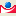 010417 091,015 063,214 997,6Муниципальная программа "Развитие муниципальной службы в Чамзинском муниципальном районе Республики Мордовия (2015-2025 годы)"010401010,010,010,0Основное мероприятие "Подготовка, переподготовка и повышение квалификации муниципальных служащих и лиц, замещающих муниципальные должности на постоянной основе"01040100210,010,010,0Расходы на обеспечение функций органов местного самоуправления 0104010024112010,010,010,0Расходы на выплаты персоналу в целях обеспечения выполнения функций государственными (муниципальными) органами, казенными учреждениями, органами управления государственными внебюджетными фондами0104010024112010010,010,010,0Расходы на выплаты персоналу государственных (муниципальных) органов0104010024112012010,010,010,0Муниципальная программа "Развитие образования в Чамзинском муниципальном районе" на 2016-2025 годы0104020298,6299,1299,6Подпрограмма "Обеспечение реализации муниципальной программы "Развитие образования в Чамзинском муниципальном районе" на 2016 - 2025 годы" 0104026298,6299,1299,6Основное мероприятие "Обеспечение реализации государственных полномочий по опеке и попечительству"010402604298,6299,1299,6Осуществление государственных полномочий Республики Мордовия по организации и осуществлению деятельности по опеке и попечительству в отношении несовершеннолетних граждан, проживающих на территории Республики Мордовия01040260477550298,6299,1299,6Расходы на выплаты персоналу в целях обеспечения выполнения функций государственными (муниципальными) органами, казенными учреждениями, органами управления государственными внебюджетными фондами01040260477550100285,4285,4285,4Расходы на выплаты персоналу государственных (муниципальных) органов01040260477550120285,4285,4285,4Закупка товаров, работ и услуг для обеспечения государственных (муниципальных) нужд0104026047755020013,213,714,2Иные закупки товаров, работ и услуг для обеспечения государственных (муниципальных) нужд0104026047755024013,213,714,2Муниципальная программа "Развитие культуры и туризма в Чамзинском муниципальном районе на 2014-2025 годы" 010405072,071,470,9Подпрограмма "Обеспечение условий реализации муниципальной программы" 010405372,071,470,9Основное мероприятие «Обеспечение функций муниципального архива»01040530272,071,470,9Осуществление государственных полномочий Республики Мордовия по хранению, комплектованию, учету и использованию архивных документов, находящихся в собственности Республики Мордовия и хранящихся в муниципальных архивах0104053027751072,071,470,9Расходы на выплаты персоналу в целях обеспечения выполнения функций государственными (муниципальными) органами, казенными учреждениями, органами управления государственными внебюджетными фондами0104053027751010072,071,470,9Расходы на выплаты персоналу государственных (муниципальных) органов0104053027751012072,071,470,9Муниципальная программа повышения эффективности управления муниципальными финансами в Чамзинском муниципальном районе Республики Мордовия 0104170,0206,4206,4Подпрограмма "Повышение эффективности межбюджетных отношений"01041730,0206,4206,4Основное мероприятие "Обеспечение осуществления органами местного самоуправления отдельных государственных полномочий"0104173030,0206,4206,4Иные межбюджетные трансферты на осуществление переданных полномочий по созданию условий для массового отдыха жителей поселения и организации обустройства мест массового отдыха населения, включая обеспечение свободного доступа граждан к водным объектам общего пользования и их береговым полосам010417303441050,068,868,8Межбюджетные трансферты010417303441055000,068,868,8Иные межбюджетные трансферты010417303441055400,068,868,8Иные межбюджетные трансферты на осуществление переданных полномочий по осуществлению мероприятий по обеспечению безопасности людей на водных объектах, охране их жизни и здоровья010417303441080,068,868,8Межбюджетные трансферты010417303441085000,068,868,8Иные межбюджетные трансферты010417303441085400,068,868,8Иные межбюджетные трансферты на осуществление переданных полномочий по осуществлению в пределах, установленных водным законодательством Российской Федерации, полномочий собственника водных объектов, информированию населения об ограничениях их использования010417303441090,068,868,8Межбюджетные трансферты010417303441095000,068,868,8Иные межбюджетные трансферты010417303441095400,068,868,8Муниципальная программа Чамзинского муниципального района Республики Мордовия "Обеспечение доступным и комфортным жильем и коммунальными услугами граждан Российской Федерации" 010426010,710,710,7Подпрограмма "Обеспечение жилыми помещениями детей-сирот и детей, оставшихся без попечения родителей, а также лиц из их числа в Чамзинском муниципальном районе Республики Мордовия"010426210,710,710,7Основное мероприятие "Формирование списка детей-сирот и детей, оставшихся без попечения родителей, а также лиц из их числа, подлежащих обеспечению жилыми помещениями"01042620110,710,710,7Осуществление государственных полномочий Республики Мордовия по обеспечению детей-сирот и детей, оставшихся без попечения родителей, лиц из числа детей-сирот и детей, оставшихся без попечения родителей, жилыми помещениями специализированного жилищного фонда010426201Z082010,710,710,7Расходы на выплаты персоналу в целях обеспечения выполнения функций государственными (муниципальными) органами, казенными учреждениями, органами управления государственными внебюджетными фондами010426201Z08201009,49,49,4Расходы на выплаты персоналу государственных (муниципальных) органов010426201Z08201209,49,49,4Закупка товаров, работ и услуг для обеспечения государственных (муниципальных) нужд010426201Z08202001,31,31,3Иные закупки товаров, работ и услуг для обеспечения государственных (муниципальных) нужд010426201Z08202401,31,31,3Муниципальная программа "Укрепление общественного порядка и обеспечение общественной безопасности в Чамзинском муниципальном районе на 2016-2025 годы"0104360716,5717,0717,4Основное мероприятие "Мероприятия по укреплению общественного порядка и обеспечению общественной безопасности в сфере охраны прав и интересов несовершеннолетних, предупреждение безнадзорности и беспризорности среди несовершеннолетних"010436005445,5445,5445,5Осуществление государственных полномочий Республики Мордовия по профилактике безнадзорности и правонарушений несовершеннолетних, защите прав и законных интересов детей и подростков, предусмотренных Законом Республики Мордовия от 30 марта 2005 года № 26-З "Об организации деятельности комиссий по делам несовершеннолетних и защите их прав в Республике Мордовия"01043600577030445,5445,5445,5Расходы на выплаты персоналу в целях обеспечения выполнения функций государственными (муниципальными) органами, казенными учреждениями, органами управления государственными внебюджетными фондами01043600577030100356,1356,1356,1Расходы на выплаты персоналу государственных (муниципальных) органов01043600577030120356,1356,1356,1Закупка товаров, работ и услуг для обеспечения государственных (муниципальных) нужд0104360057703020089,489,489,4Иные закупки товаров, работ и услуг для обеспечения государственных (муниципальных) нужд0104360057703024089,489,489,4Основное мероприятие "Реализация государственных полномочий в области законодательства об административных правонарушениях"010436010271,0271,5271,9Осуществление государственных полномочий Республики Мордовия по созданию, материально-техническому и организационному обеспечению деятельности административных комиссий01043601077020262,3262,8263,2Расходы на выплаты персоналу в целях обеспечения выполнения функций государственными (муниципальными) органами, казенными учреждениями, органами управления государственными внебюджетными фондами01043601077020100248,8248,8248,8Расходы на выплаты персоналу государственных (муниципальных) органов01043601077020120248,8248,8248,8Закупка товаров, работ и услуг для обеспечения государственных (муниципальных) нужд0104360107702020013,514,014,4Иные закупки товаров, работ и услуг для обеспечения государственных (муниципальных) нужд0104360107702024013,514,014,4Осуществление государственных полномочий Республики Мордовия по определению перечня должностных лиц, уполномоченных составлять протоколы об административных правонарушениях, предусмотренных Законом Республики Мордовия от 15 июня 2015 года N 38-З "Об административной ответственности на территории Республики Мордовия"010436010771508,78,78,7Закупка товаров, работ и услуг для обеспечения государственных (муниципальных) нужд010436010771502008,78,78,7Иные закупки товаров, работ и услуг для обеспечения государственных (муниципальных) нужд010436010771502408,78,78,7Обеспечение деятельности Администрации Чамзинского муниципального района Республики Мордовия01046515 626,513 391,413 324,8Непрограммные расходы в рамках обеспечения деятельности Администрации Чамзинского муниципального района Республики Мордовия010465215 626,513 391,413 324,8Расходы на выплаты по оплате труда работников органов местного самоуправления 0104652004111015 173,512 775,012 687,5Расходы на выплаты персоналу в целях обеспечения выполнения функций государственными (муниципальными) органами, казенными учреждениями, органами управления государственными внебюджетными фондами0104652004111010015 173,512 775,012 687,5Расходы на выплаты персоналу государственных (муниципальных) органов0104652004111012015 173,512 775,012 687,5Расходы на обеспечение функций органов местного самоуправления 01046520041120453,0616,4637,3Расходы на выплаты персоналу в целях обеспечения выполнения функций государственными (муниципальными) органами, казенными учреждениями, органами управления государственными внебюджетными фондами0104652004112010095,3116,9118,4Расходы на выплаты персоналу государственных (муниципальных) органов0104652004112012095,3116,9118,4Закупка товаров, работ и услуг для обеспечения государственных (муниципальных) нужд01046520041120200355,3499,5518,9Иные закупки товаров, работ и услуг для обеспечения государственных (муниципальных) нужд01046520041120240355,3499,5518,9Иные бюджетные ассигнования010465200411208002,40,00,0Уплата налогов, сборов и иных платежей010465200411208502,40,00,0Непрограммные расходы главных распорядителей бюджетных средств Чамзинского муниципального района Республики Мордовия010489356,7357,2357,8Непрограммные расходы в рамках обеспечения деятельности главных распорядителей бюджетных средств Чамзинского муниципального района Республики Мордовия010489100356,7357,2357,8Осуществление государственных полномочий Республики Мордовия по установлению регулируемых тарифов на перевозки пассажиров и багажа автомобильным транспортом и городским наземным электрическим транспортом по муниципальным маршрутам регулярных перевозок в границах соответствующего муниципального образования0104891007723020,020,020,0Расходы на выплаты персоналу в целях обеспечения выполнения функций государственными (муниципальными) органами, казенными учреждениями, органами управления государственными внебюджетными фондами0104891007723010020,020,020,0Расходы на выплаты персоналу государственных (муниципальных) органов0104891007723012020,020,020,0Осуществление государственных полномочий Республики Мордовия по ведению учета в качестве нуждающихся в жилых помещениях граждан, которые в соответствии с законодательством Республики Мордовия имеют право на государственную поддержку в строительстве или приобретении жилья01048910077540320,2320,7321,3Расходы на выплаты персоналу в целях обеспечения выполнения функций государственными (муниципальными) органами, казенными учреждениями, органами управления государственными внебюджетными фондами01048910077540100306,7306,7306,7Расходы на выплаты персоналу государственных (муниципальных) органов01048910077540120306,7306,7306,7Закупка товаров, работ и услуг для обеспечения государственных (муниципальных) нужд0104891007754020013,514,014,6Иные закупки товаров, работ и услуг для обеспечения государственных (муниципальных) нужд0104891007754024013,514,014,6Осуществление государственных полномочий Республики Мордовия по квотированию рабочих мест для трудоустройства граждан, особо нуждающихся в социальной защите0104891007756016,516,516,5Закупка товаров, работ и услуг для обеспечения государственных (муниципальных) нужд0104891007756020016,516,516,5Иные закупки товаров, работ и услуг для обеспечения государственных (муниципальных) нужд0104891007756024016,516,516,5Судебная система01050,041,00,0Непрограммные расходы главных распорядителей бюджетных средств Чамзинского муниципального района Республики Мордовия0105890,041,00,0Непрограммные расходы в рамках обеспечения деятельности главных распорядителей бюджетных средств Чамзинского муниципального района Республики Мордовия01058910,041,00,0Осуществление государственных полномочий Российской Федерации по составлению (изменению) списков кандидатов в присяжные заседатели федеральных судов общей юрисдикции в Российской Федерации010589100512000,041,00,0Закупка товаров, работ и услуг для обеспечения государственных (муниципальных) нужд010589100512002000,041,00,0Иные закупки товаров, работ и услуг для обеспечения государственных (муниципальных) нужд010589100512002400,041,00,0Обеспечение деятельности финансовых, налоговых и таможенных органов и органов финансового (финансово-бюджетного) надзора01064 921,53 898,53 904,9Муниципальная программа повышения эффективности управления муниципальными финансами в Чамзинском муниципальном районе Республики Мордовия 01061704 921,53 898,53 904,9Подпрограмма "Эффективное использование бюджетного потенциала"01061714 921,53 898,53 904,9Основное мероприятие "Совершенствование бюджетного процесса, формирование бюджета Чамзинского муниципального района на очередной финансовый год и на плановый период"0106171014 875,13 848,93 852,9Расходы на выплаты по оплате труда работников органов местного самоуправления 010617101411104 678,93 747,03 747,0Расходы на выплаты персоналу в целях обеспечения выполнения функций государственными (муниципальными) органами, казенными учреждениями, органами управления государственными внебюджетными фондами010617101411101004 678,93 747,03 747,0Расходы на выплаты персоналу государственных (муниципальных) органов010617101411101204 678,93 747,03 747,0Расходы на обеспечение функций органов местного самоуправления 01061710141120196,2101,9105,9Закупка товаров, работ и услуг для обеспечения государственных (муниципальных) нужд01061710141120200195,9101,9105,9Иные закупки товаров, работ и услуг для обеспечения государственных (муниципальных) нужд01061710141120240195,9101,9105,9Иные бюджетные ассигнования010617101411208000,30,00,0Уплата налогов, сборов и иных платежей010617101411208500,30,00,0Основное мероприятие "Осуществление полномочий сельских поселений Чамзинского муниципального района  по вопросам составления проекта бюджета, учета исполнения бюджета, осуществления контроля за его исполнением, составления отчета об исполнении бюджета"01061710746,449,652,0Осуществление полномочий по вопросам составления проекта бюджета, учета исполнения бюджета, осуществления контроля за его исполнением, составления отчета об исполнении бюджета0106171074450146,449,652,0Закупка товаров, работ и услуг для обеспечения государственных (муниципальных) нужд0106171074450120046,449,652,0Иные закупки товаров, работ и услуг для обеспечения государственных (муниципальных) нужд0106171074450124046,449,652,0Обеспечение проведения выборов и референдумов0107476,00,00,0Непрограммные расходы главных распорядителей бюджетных средств Чамзинского муниципального района Республики Мордовия010789476,00,00,0Непрограммные расходы в рамках обеспечения деятельности главных распорядителей бюджетных средств Чамзинского муниципального района Республики Мордовия0107891476,00,00,0Проведение выборов депутатов Чамзинского муниципального района Республики Мордовия01078910041130476,00,00,0Иные бюджетные ассигнования01078910041130800476,00,00,0Специальные расходы01078910041130880476,00,00,0Резервные фонды01111 000,01 000,01 000,0Непрограммные расходы главных распорядителей бюджетных средств Чамзинского муниципального района Республики Мордовия01118901 000,01 000,01 000,0Непрограммные расходы в рамках обеспечения деятельности главных распорядителей бюджетных средств Чамзинского муниципального района Республики Мордовия01118911 000,01 000,01 000,0Резервный фонд администрации Чамзинского муниципального района Республики Мордовия011189100411801 000,01 000,01 000,0Иные бюджетные ассигнования011189100411808001 000,01 000,01 000,0Резервные средства011189100411808701 000,01 000,01 000,0Другие общегосударственные вопросы011319 997,314 103,614 194,7Муниципальная программа "Развитие образования в Чамзинском муниципальном районе" на 2016-2025 годы01130207 338,27 029,67 041,8Подпрограмма "Обеспечение реализации муниципальной программы "Развитие образования в Чамзинском муниципальном районе" на 2016 - 2025 годы" 01130267 338,27 029,67 041,8Основное мероприятие "Обеспечение функций бухгалтерского и экономического учета обслуживаемых образовательных организаций и организации культуры"0113026017 338,27 029,67 041,8Централизованные бухгалтерии011302601612307 338,27 029,67 041,8Расходы на выплаты персоналу в целях обеспечения выполнения функций государственными (муниципальными) органами, казенными учреждениями, органами управления государственными внебюджетными фондами011302601612301006 901,76 717,56 717,5Расходы на выплаты персоналу казенных учреждений011302601612301106 901,76 717,56 717,5Закупка товаров, работ и услуг для обеспечения государственных (муниципальных) нужд01130260161230200436,4312,1324,3Иные закупки товаров, работ и услуг для обеспечения государственных (муниципальных) нужд01130260161230240436,4312,1324,3Иные бюджетные ассигнования011302601612308000,10,00,0Уплата налогов, сборов и иных платежей011302601612308500,10,00,0Муниципальная программа "Развитие культуры и туризма в Чамзинском муниципальном районе на 2014-2025 годы" 0113050291,0234,6236,0Подпрограмма "Обеспечение условий реализации муниципальной программы"0113053291,0234,6236,0Основное мероприятие "Обеспечение функций МКУ Чамзинского муниципального района «Межведомственный архив документов по личному составу"011305301291,0234,6236,0Архивные учреждения01130530161030291,0234,6236,0Расходы на выплаты персоналу в целях обеспечения выполнения функций государственными (муниципальными) органами, казенными учреждениями, органами управления государственными внебюджетными фондами01130530161030100221,6197,3197,3Расходы на выплаты персоналу казенных учреждений01130530161030110221,6197,3197,3Закупка товаров, работ и услуг для обеспечения государственных (муниципальных) нужд0113053016103020068,436,337,7Иные закупки товаров, работ и услуг для обеспечения государственных (муниципальных) нужд0113053016103024068,436,337,7Иные бюджетные ассигнования011305301610308001,01,01,0Уплата налогов, сборов и иных платежей011305301610308501,01,01,0Муниципальная программа развития сельского хозяйства и регулирования рынков сельскохозяйственной продукции, сырья и продовольствия в Чамзинском муниципальном районе на 2015-2025 годы011309035,0200,0200,0Подпрограмма "Техническая и технологическая модернизация, инновационное развитие"011309435,0200,0200,0Основное мероприятие "Мероприятие по проведению коллегий, семинаров-совещаний, участию в сельскохозяйственных выставках, ярмарках"01130940235,0200,0200,0Мероприятия, связанные с муниципальным управлением0113094024121035,0200,0200,0Закупка товаров, работ и услуг для обеспечения государственных (муниципальных) нужд0113094024121020035,0200,0200,0Иные закупки товаров, работ и услуг для обеспечения государственных (муниципальных) нужд0113094024121024035,0200,0200,0Муниципальная программа повышения эффективности управления муниципальными финансами в Чамзинском муниципальном районе Республики Мордовия 0113171 109,9751,1751,1Подпрограмма "Эффективное использование бюджетного потенциала"0113171624,2581,1581,1Основное мероприятие "Реализация мероприятий в сфере закупок"011317108624,2581,1581,1Учреждения по обеспечению хозяйственного обслуживания01131710861020624,2581,1581,1Расходы на выплаты персоналу в целях обеспечения выполнения функций государственными (муниципальными) органами, казенными учреждениями, органами управления государственными внебюджетными фондами01131710861020100624,2581,1581,1Расходы на выплаты персоналу казенных учреждений01131710861020110624,2581,1581,1Подпрограмма "Повышение эффективности межбюджетных отношений"0113173485,7170,0170,0Основное мероприятие "Обеспечение осуществления органами местного самоуправления отдельных государственных полномочий"011317303485,7170,0170,0Иные межбюджетные трансферты на осуществление переданных полномочий по утверждению генеральных планов поселений, правил землепользования и застройки, местных нормативов градостроительного проектирования поселений, осуществлению муниципального земельного контроля в границах поселения01131730344107485,7170,0170,0Межбюджетные трансферты01131730344107500485,7170,0170,0Иные межбюджетные трансферты01131730344107540485,7170,0170,0Муниципальная программа Чамзинского муниципального района Республики Мордовия "Цифровая трансформация Чамзинского муниципального района Республики Мордовия на 2020-2025 гг"011318502,0602,0717,0Подпрограмма "Развитие информационной инфраструктуры в Чамзинском муниципальном районе Республики Мордовия"011318191,6200,0250,0Основное мероприятие "Информационная инфраструктура"01131810191,6200,0250,0Мероприятия в области формирования информационного общества0113181014207091,6200,0250,0Закупка товаров, работ и услуг для обеспечения государственных (муниципальных) нужд0113181014207020091,6200,0250,0Иные закупки товаров, работ и услуг для обеспечения государственных (муниципальных) нужд0113181014207024091,6200,0250,0Подпрограмма "Развитие электронного правительства в Чамзинском муниципальном районе Республики Мордовия"0113182356,5322,0372,0Основное мероприятие "Развитие, модернизация и эксплуатация информационных систем и ресурсов электронного правительства Чамзинского муниципального района"01131820172,072,072,0Мероприятия в области формирования информационного общества0113182014207072,072,072,0Закупка товаров, работ и услуг для обеспечения государственных (муниципальных) нужд0113182014207020072,072,072,0Иные закупки товаров, работ и услуг для обеспечения государственных (муниципальных) нужд0113182014207024072,072,072,0Основное мероприятие «Цифровое управление»011318202284,5250,0300,0Мероприятия в области формирования информационного общества01131820242070284,5250,0300,0Закупка товаров, работ и услуг для обеспечения государственных (муниципальных) нужд01131820242070200284,5250,0300,0Иные закупки товаров, работ и услуг для обеспечения государственных (муниципальных) нужд01131820242070240284,5250,0300,0Подпрограмма "Обеспечение информационной безопасности республиканских государственных информационных систем и инфраструктуры электронного правительства"011318353,980,095,0Основное мероприятие «Информационная безопасность»01131830153,980,095,0Мероприятия в области формирования информационного общества0113183014207053,980,095,0Закупка товаров, работ и услуг для обеспечения государственных (муниципальных) нужд0113183014207020053,980,095,0Иные закупки товаров, работ и услуг для обеспечения государственных (муниципальных) нужд0113183014207024053,980,095,0Муниципальная программа "Гармонизация межнациональных и межконфессиональных  отношений в Чамзинском муниципальном районе на 2014-2025 годы"011324025,00,00,0Основное мероприятие "Оказание поддержки общественным инициативам, направленным на укрепление гражданского единства, гармонизацию межнациональных отношений и этнокультурное развитие народов, проживающих на территории Чамзинского муниципального района"01132400425,00,00,0Мероприятия, направленные на развитие межнациональных отношений0113240044231025,00,00,0Закупка товаров, работ и услуг для обеспечения государственных (муниципальных) нужд0113240044231020025,00,00,0Иные закупки товаров, работ и услуг для обеспечения государственных (муниципальных) нужд0113240044231024025,00,00,0Муниципальная программа "Оформление права собственности на муниципальные и бесхозяйные объекты недвижимого имущества, расположенные на территории Чамзинского муниципального района"0113350635,0690,0650,0Основное мероприятие «Оформление технической документации, постановка на кадастровый учет муниципальных объектов, в том числе бесхозяйных объектов (объекты капитального строительства, в том числе объекты жилищно-коммунального хозяйства и линейные объекты)»011335001355,0300,0300,0Оценка недвижимости, признание прав и регулирование отношений по муниципальной собственности01133500142200355,0300,0300,0Закупка товаров, работ и услуг для обеспечения государственных (муниципальных) нужд01133500142200200355,0300,0300,0Иные закупки товаров, работ и услуг для обеспечения государственных (муниципальных) нужд01133500142200240355,0300,0300,0Основное мероприятие «Проведение кадастровых работ по формированию и постановке на ГКУ земельных участков»01133500250,0170,0130,0Оценка недвижимости, признание прав и регулирование отношений по муниципальной собственности0113350024220050,0170,0130,0Закупка товаров, работ и услуг для обеспечения государственных (муниципальных) нужд0113350024220020050,0170,0130,0Иные закупки товаров, работ и услуг для обеспечения государственных (муниципальных) нужд0113350024220024050,0170,0130,0Основное мероприятие «Оценка муниципальных объектов и бесхозяйных объектов недвижимого имущества (объекты капитального строительства, в том числе объекты ЖКХ хозяйства и линейные объекты)»01133500350,050,050,0Оценка недвижимости, признание прав и регулирование отношений по муниципальной собственности0113350034220050,050,050,0Закупка товаров, работ и услуг для обеспечения государственных (муниципальных) нужд0113350034220020050,050,050,0Иные закупки товаров, работ и услуг для обеспечения государственных (муниципальных) нужд0113350034220024050,050,050,0Основное мероприятие «Кадастровые работы по формированию земельных участков, находящихся в муниципальной собственности Чамзинского муниципального района, государственная собственность на которые не разграничена, для предоставления через торги в собственность (аренду), количество участков, и без проведения торгов»0113350040,050,050,0Оценка недвижимости, признание прав и регулирование отношений по муниципальной собственности011335004422000,050,050,0Закупка товаров, работ и услуг для обеспечения государственных (муниципальных) нужд011335004422002000,050,050,0Иные закупки товаров, работ и услуг для обеспечения государственных (муниципальных) нужд011335004422002400,050,050,0Основное мероприятие «Определение рыночной стоимости земельных участков, государственная стоимость на которые не разграничена с целью их продажи путем проведения торгов (аукционов)»01133500590,030,030,0Оценка недвижимости, признание прав и регулирование отношений по муниципальной собственности0113350054220090,030,030,0Закупка товаров, работ и услуг для обеспечения государственных (муниципальных) нужд0113350054220020090,030,030,0Иные закупки товаров, работ и услуг для обеспечения государственных (муниципальных) нужд0113350054220024090,030,030,0Основное мероприятие «Определение рыночной величины арендной платы за пользование земельными участками, государственная собственность на которые не разграничена с целью их предоставления в арену путем проведения торгов (аукционов)»01133500620,020,020,0Оценка недвижимости, признание прав и регулирование отношений по муниципальной собственности0113350064220020,020,020,0Закупка товаров, работ и услуг для обеспечения государственных (муниципальных) нужд0113350064220020020,020,020,0Иные закупки товаров, работ и услуг для обеспечения государственных (муниципальных) нужд0113350064220024020,020,020,0Основное мероприятие «Организация и проведение торгов по реализации земельных участков и объектов недвижимого имущества, находящегося в муниципальной собственности»01133500750,050,050,0Оценка недвижимости, признание прав и регулирование отношений по муниципальной собственности0113350074220050,050,050,0Закупка товаров, работ и услуг для обеспечения государственных (муниципальных) нужд0113350074220020050,050,050,0Иные закупки товаров, работ и услуг для обеспечения государственных (муниципальных) нужд0113350074220024050,050,050,0Основное мероприятие «Организация и проведение торгов по продаже права заключения договоров аренды в отношении земельных участков и объектов недвижимого имущества, находящегося в муниципальной собственности»01133500820,020,020,0Оценка недвижимости, признание прав и регулирование отношений по муниципальной собственности0113350084220020,020,020,0Закупка товаров, работ и услуг для обеспечения государственных (муниципальных) нужд0113350084220020020,020,020,0Иные закупки товаров, работ и услуг для обеспечения государственных (муниципальных) нужд0113350084220024020,020,020,0Муниципальная программа "Повышение безопасности дорожного движения в Чамзинском муниципальном районе на 2016-2025 годы"011338022,080,0100,0Основное мероприятие "Совершенствование работы по устранению причин детского дорожно-транспортного травматизма"0113380010,043,090,0Мероприятия по укреплению общественного порядка и обеспечению общественной безопасности011338001423000,043,090,0Закупка товаров, работ и услуг для обеспечения государственных (муниципальных) нужд011338001423002000,043,090,0Иные закупки товаров, работ и услуг для обеспечения государственных (муниципальных) нужд011338001423002400,043,090,0Основное мероприятие "Формирование у детей навыков безопасного поведения на дорогах"01133800222,037,010,0Мероприятия по укреплению общественного порядка и обеспечению общественной безопасности0113380024230022,037,010,0Закупка товаров, работ и услуг для обеспечения государственных (муниципальных) нужд0113380024230020022,037,010,0Иные закупки товаров, работ и услуг для обеспечения государственных (муниципальных) нужд0113380024230024022,037,010,0Непрограммные расходы главных распорядителей бюджетных средств Чамзинского муниципального района Республики Мордовия011389010 039,24 516,34 498,8Непрограммные расходы в рамках обеспечения деятельности главных распорядителей бюджетных средств Чамзинского муниципального района Республики Мордовия011389110 039,24 516,34 498,8Выплаты лицам, удостоенным звания «Почетный гражданин»0113891000206010,010,010,0Социальное обеспечение и иные выплаты населению0113891000206030010,010,010,0Публичные нормативные выплаты гражданам несоциального характера0113891000206033010,010,010,0Мероприятия, связанные с муниципальным управлением011389100412101 388,5180,3180,3Закупка товаров, работ и услуг для обеспечения государственных (муниципальных) нужд011389100412102001 172,3150,3150,3Иные закупки товаров, работ и услуг для обеспечения государственных (муниципальных) нужд011389100412102401 172,3150,3150,3Социальное обеспечение и иные выплаты населению0113891004121030030,030,030,0Иные выплаты населению0113891004121036030,030,030,0Иные бюджетные ассигнования01138910041210800186,20,00,0Уплата налогов, сборов и иных платежей01138910041210850186,20,00,0Исполнение судебных актов, предусматривающих обращение взыскания на средства бюджета Чамзинского муниципального района Республики Мордовия0113891004122017,40,00,0Иные бюджетные ассигнования0113891004122080017,40,00,0Исполнение судебных актов0113891004122083017,40,00,0Осуществление государственных полномочий Российской Федерации по подготовке и проведению Всероссийской переписи населения01138910054690477,00,00,0Закупка товаров, работ и услуг для обеспечения государственных (муниципальных) нужд01138910054690200477,00,00,0Иные закупки товаров, работ и услуг для обеспечения государственных (муниципальных) нужд01138910054690240477,00,00,0Учреждения по обеспечению хозяйственного обслуживания011389100610207 020,73 461,53 442,5Расходы на выплаты персоналу в целях обеспечения выполнения функций государственными (муниципальными) органами, казенными учреждениями, органами управления государственными внебюджетными фондами011389100610201002 451,12 069,42 069,4Расходы на выплаты персоналу казенных учреждений011389100610201102 451,12 069,42 069,4Закупка товаров, работ и услуг для обеспечения государственных (муниципальных) нужд011389100610202004 238,31 082,01 063,0Иные закупки товаров, работ и услуг для обеспечения государственных (муниципальных) нужд011389100610202404 238,31 082,01 063,0Иные бюджетные ассигнования01138910061020800331,2310,1310,1Исполнение судебных актов0113891006102083022,70,00,0Уплата налогов, сборов и иных платежей01138910061020850308,6310,1310,1Централизованные бухгалтерии01138910061230994,4862,6864,1Расходы на выплаты персоналу в целях обеспечения выполнения функций государственными (муниципальными) органами, казенными учреждениями, органами управления государственными внебюджетными фондами01138910061230100922,7822,1822,1Расходы на выплаты персоналу казенных учреждений01138910061230110922,7822,1822,1Закупка товаров, работ и услуг для обеспечения государственных (муниципальных) нужд0113891006123020071,740,542,0Иные закупки товаров, работ и услуг для обеспечения государственных (муниципальных) нужд0113891006123024071,740,542,0Осуществление государственных полномочий Республики Мордовия по установлению регулируемых тарифов на перевозки пассажиров и багажа автомобильным транспортом и городским наземным электрическим транспортом по муниципальным маршрутам регулярных перевозок в границах соответствующего муниципального образования011389100772301,91,91,9Закупка товаров, работ и услуг для обеспечения государственных (муниципальных) нужд011389100772302001,91,91,9Иные закупки товаров, работ и услуг для обеспечения государственных (муниципальных) нужд011389100772302401,91,91,9Cтимулирование применения специального налогового режима "Налог на профессиональный доход"01138910078050129,30,00,0Закупка товаров, работ и услуг для обеспечения государственных (муниципальных) нужд01138910078050200129,30,00,0Иные закупки товаров, работ и услуг для обеспечения государственных (муниципальных) нужд01138910078050240129,30,00,0Национальная безопасность и правоохранительная деятельность033 467,53 319,23 175,3Органы юстиции03042 119,72 102,41 955,2Непрограммные расходы главных распорядителей бюджетных средств Чамзинского муниципального района Республики Мордовия0304892 119,72 102,41 955,2Непрограммные расходы в рамках обеспечения деятельности главных распорядителей бюджетных средств Чамзинского муниципального района Республики Мордовия03048912 119,72 102,41 955,2Осуществление государственных полномочий Российской Федерации по государственной регистрации актов гражданского состояния в части составления записей актов гражданского состояния и совершения иных юридических действий030489100593032 119,72 102,41 955,2Расходы на выплаты персоналу в целях обеспечения выполнения функций государственными (муниципальными) органами, казенными учреждениями, органами управления государственными внебюджетными фондами030489100593031001 456,71 641,41 641,4Расходы на выплаты персоналу государственных (муниципальных) органов030489100593031201 456,71 641,41 641,4Закупка товаров, работ и услуг для обеспечения государственных (муниципальных) нужд03048910059303200579,0373,2226,0Иные закупки товаров, работ и услуг для обеспечения государственных (муниципальных) нужд03048910059303240579,0373,2226,0Иные бюджетные ассигнования0304891005930380084,087,887,8Уплата налогов, сборов и иных платежей0304891005930385084,087,887,8 Защита населения и территории от чрезвычайных ситуаций природного и техногенного характера, пожарная безопасность 03101 347,81 166,81 170,1Муниципальная программа "Укрепление общественного порядка и обеспечение общественной безопасности в Чамзинском муниципальном районе на 2016-2025 годы"03103601 347,81 166,81 170,1Основное мероприятие "Развитие единой дежурно-диспетчерской службы Чамзинского муниципального района 2016-2025 годы"0310360091 347,81 166,81 170,1Учреждения по защите населения и территории от чрезвычайных ситуаций природного и техногенного характера, гражданской обороне031036009610401 347,81 166,81 170,1Расходы на выплаты персоналу в целях обеспечения выполнения функций государственными (муниципальными) органами, казенными учреждениями, органами управления государственными внебюджетными фондами031036009610401001 223,11 080,11 080,1Расходы на выплаты персоналу казенных учреждений031036009610401101 223,11 080,11 080,1Закупка товаров, работ и услуг для обеспечения государственных (муниципальных) нужд03103600961040200123,385,488,7Иные закупки товаров, работ и услуг для обеспечения государственных (муниципальных) нужд03103600961040240123,385,488,7Иные бюджетные ассигнования031036009610408001,41,31,3Уплата налогов, сборов и иных платежей031036009610408501,41,31,3Другие вопросы  в области национальной безопасности и правоохранительной деятельности03140,050,050,0Муниципальная программа "Укрепление общественного порядка и обеспечение общественной безопасности в Чамзинском муниципальном районе на 2016-2025 годы"03143600,050,050,0Основное мероприятие "Мероприятия по укреплению общественного порядка и обеспечению общественной безопасности в сфере охраны прав и интересов несовершеннолетних, предупреждение безнадзорности и беспризорности среди несовершеннолетних"0314360050,050,050,0Мероприятия по укреплению общественного порядка и обеспечению общественной безопасности031436005423000,050,050,0Закупка товаров, работ и услуг для обеспечения государственных (муниципальных) нужд031436005423002000,050,050,0Иные закупки товаров, работ и услуг для обеспечения государственных (муниципальных) нужд031436005423002400,050,050,0Национальная экономика0412 293,010 344,210 032,2Сельское хозяйство и рыболовство04055 214,04 858,44 351,3Муниципальная программа развития сельского хозяйства и регулирования рынков сельскохозяйственной продукции, сырья и продовольствия в Чамзинском муниципальном районе на 2015-2025 годы0405093 905,03 596,23 135,8Подпрограмма "Поддержка и развитие кадрового потенциала в АПК"04050953 905,03 596,23 135,8Основное мероприятие "Стимулирование обучения и закрепления молодых специалистов в сельскохозяйственном производстве"0405095013 905,03 596,23 135,8Осуществление государственных полномочий Республики Мордовия по предоставлению стипендии студентам, обучающимся по очной форме обучения за счет бюджетных ассигнований федерального бюджета, республиканского бюджета Республики Мордовия по сельскохозяйственным профессиям, специальностям, направлениям подготовки и взявшим на себя обязательство трудоустроиться в сельскохозяйственные организации или организации системы государственной ветеринарной службы в течение месяца после получения диплома либо после завершения военной службы по призыву и отработать в них не менее 5 лет, установленной Указом Главы Республики Мордовия от 27 февраля 2015 года № 91-УГ "О дополнительных мерах по подготовке и закреплению молодых специалистов в сельскохозяйственном производстве"04050950177160118,3271,7368,2Социальное обеспечение и иные выплаты населению04050950177160300118,3271,7368,2Иные выплаты населению04050950177160360118,3271,7368,2Осуществление государственных полномочий Республики Мордовия по предоставлению компенсационной выплаты молодым специалистам, трудоустроившимся в сельскохозяйственные организации и организации системы государственной ветеринарной службы в год окончания образовательных организаций либо после завершения военной службы по призыву на срок не менее 5 лет, установленной Указом Главы Республики Мордовия от 27 февраля 2015 года № 91-УГ "О дополнительных мерах по подготовке и закреплению молодых специалистов в сельскохозяйственном производстве"040509501771901 797,61 324,71 153,7Социальное обеспечение и иные выплаты населению040509501771903001 797,61 324,71 153,7Публичные нормативные выплаты гражданам несоциального характера040509501771903301 797,61 324,71 153,7Осуществление государственных полномочий Республики Мордовия по предоставлению ежемесячной денежной выплаты молодым специалистам, трудоустроившимся в сельскохозяйственные организации и организации системы государственной ветеринарной службы в год окончания образовательных организаций либо после завершения военной службы по призыву на срок не менее 5 лет, установленной Указом Главы Республики Мордовия от 27 февраля 2015 года № 91-УГ "О дополнительных мерах по подготовке и закреплению молодых специалистов в сельскохозяйственном производстве"040509501772001 989,11 999,81 613,9Социальное обеспечение и иные выплаты населению040509501772003001 989,11 999,81 613,9Публичные нормативные выплаты гражданам несоциального характера040509501772003301 989,11 999,81 613,9Непрограммные расходы главных распорядителей бюджетных средств Чамзинского муниципального района Республики Мордовия0405891 309,01 262,21 215,5Непрограммные расходы в рамках обеспечения деятельности главных распорядителей бюджетных средств Чамзинского муниципального района Республики Мордовия04058911 309,01 262,21 215,5Осуществление государственных полномочий Республики Мордовия по организации мероприятий при осуществлении деятельности по обращению с животными без владельцев040589100772201 309,01 262,21 215,5Закупка товаров, работ и услуг для обеспечения государственных (муниципальных) нужд040589100772202001 309,01 262,21 215,5Иные закупки товаров, работ и услуг для обеспечения государственных (муниципальных) нужд040589100772202401 309,01 262,21 215,5Дорожное хозяйство (дорожные фонды)04097 069,05 455,85 620,9Муниципальная программа "Развитие автомобильных дорог на 2015-2025 годы в Чамзинском муниципальном районе Республики Мордовия"0409137 069,05 455,85 620,9Основное мероприятие "Капитальный ремонт, ремонт и содержание автомобильных дорог общего пользования местного значения"0409130017 069,05 455,85 620,9Капитальный ремонт автомобильных дорог общего пользования местного значения и искусственных сооружений на них040913001420100,02 727,92 810,4Закупка товаров, работ и услуг для обеспечения государственных (муниципальных) нужд040913001420102000,02 727,92 810,4Иные закупки товаров, работ и услуг для обеспечения государственных (муниципальных) нужд040913001420102400,02 727,92 810,4Иные межбюджетные трансферты на осуществление части переданных полномочий в сфере дорожной деятельности по текущему ремонту и содержанию автомобильных дорог местного значения и искусственных сооружений на них в границах населенных пунктов поселения040913001441027 069,02 727,92 810,5Межбюджетные трансферты040913001441025007 069,02 727,92 810,5Иные межбюджетные трансферты040913001441025407 069,02 727,92 810,5Другие вопросы в области национальной экономики041210,030,060,0Муниципальная программа развития и поддержки малого и среднего предпринимательства Чамзинского муниципального района 041229010,030,060,0Основное мероприятие "Информационное, консультационное обеспечение малого и среднего бизнеса, повышение квалификации кадров"04122900310,010,040,0Мероприятия по поддержке субъектов малого и среднего предпринимательства0412290034206010,010,010,0Закупка товаров, работ и услуг для обеспечения государственных (муниципальных) нужд0412290034206020010,010,010,0Иные закупки товаров, работ и услуг для обеспечения государственных (муниципальных) нужд0412290034206024010,010,010,0Субсидии субъектам малого и среднего предпринимательства на возмещение части затрат, связанных с повышением квалификации кадров041229003913100,00,030,0Иные бюджетные ассигнования041229003913108000,00,030,0Субсидии юридическим лицам (кроме некоммерческих организаций), индивидуальным предпринимателям, физическим лицам - производителям товаров, работ, услуг041229003913108100,00,030,0Основное мероприятие "Формирование благоприятной социальной среды для малого и среднего предпринимательства"0412290040,020,020,0Мероприятия по поддержке субъектов малого и среднего предпринимательства041229004420600,020,020,0Закупка товаров, работ и услуг для обеспечения государственных (муниципальных) нужд041229004420602000,020,020,0Иные закупки товаров, работ и услуг для обеспечения государственных (муниципальных) нужд041229004420602400,020,020,0Жилищно-коммунальное хозяйство05192 989,131 021,73 207,6Жилищное хозяйство0501246,12 858,52 937,6Муниципальная программа Чамзинского муниципального района Республики Мордовия "Комплексное развитие сельских территорий"0501220,02 583,32 651,7Подпрограмма "Создание условий для обеспечения доступным и комфортным жильем сельского населения"05012210,02 583,32 651,7Основное мероприятие "Улучшение жилищных условий граждан, проживающих на сельских территориях"0501221010,02 583,32 651,7Строительство жилья, предоставляемого по договору найма жилого помещения 050122101L57620,02 583,32 651,7Капитальные вложения в объекты государственной (муниципальной) собственности050122101L57624000,02 583,32 651,7Бюджетные инвестиции050122101L57624100,02 583,32 651,7Муниципальная программа "Модернизация и реформирование жилищно-коммунального хозяйства" на 2016-2024 годы в Чамзинском муниципальном районе 0501270246,1275,2285,9Основное мероприятие "Капитальный ремонт МКД"050127006246,1275,2285,9Взнос на капитальный ремонт общего имущества в многоквартирном доме05012700642360246,1275,2285,9Закупка товаров, работ и услуг для обеспечения государственных (муниципальных) нужд05012700642360200246,1275,2285,9Иные закупки товаров, работ и услуг для обеспечения государственных (муниципальных) нужд05012700642360240246,1275,2285,9Коммунальное хозяйство0502192 473,027 893,20,0Муниципальная программа "Модернизация и реформирование жилищно-коммунального хозяйства" на 2016-2024 годы в Чамзинском муниципальном районе0502270168 570,527 893,20,0Основное мероприятие «Модернизация объектов теплоснабжения»050227002813,50,00,0Мероприятия в области жилищно-коммунального хозяйства05022700242020813,50,00,0Закупка товаров, работ и услуг для обеспечения государственных (муниципальных) нужд05022700242020200813,50,00,0Иные закупки товаров, работ и услуг для обеспечения государственных (муниципальных) нужд05022700242020240813,50,00,0Основное мероприятие "Модернизация объектов водоснабжения"050227003150,0250,00,0Осуществление полномочий по организации в границах городского поселения электро-, тепло-, газо- и водоснабжения населения, водоотведения, снабжения населения топливом в пределах полномочий, установленных законодательством Российской Федерации05022700344502150,0250,00,0Закупка товаров, работ и услуг для обеспечения государственных (муниципальных) нужд05022700344502200150,0250,00,0Иные закупки товаров, работ и услуг для обеспечения государственных (муниципальных) нужд05022700344502240150,0250,00,0Основное мероприятие «Текущий, капитальный ремонт объектов теплоснабжения, находящихся в муниципальной собственности,  приобретение оборудования, подлежащего установке на данных объектах и для пополнения муниципального аварийного резерва»0502270077 102,10,00,0Текущий и капитальный ремонт объектов теплоснабжения, водоснабжения и водоотведения, находящихся в муниципальной собственности 050227007S62307 102,10,00,0Закупка товаров, работ и услуг для обеспечения государственных (муниципальных) нужд050227007S62302007 102,10,00,0Иные закупки товаров, работ и услуг для обеспечения государственных (муниципальных) нужд050227007S62302407 102,10,00,0Основное мероприятие «Текущий, капитальный ремонт объектов водоснабжения и водоотведения, находящихся в муниципальной собственности, приобретение оборудования, подлежащего установке на данных объектах и для пополнения муниципального аварийного резерва»0502270086 241,60,00,0Текущий и капитальный ремонт объектов теплоснабжения, водоснабжения и водоотведения, находящихся в муниципальной собственности 050227008S62306 241,60,00,0Закупка товаров, работ и услуг для обеспечения государственных (муниципальных) нужд050227008S62302006 241,60,00,0Иные закупки товаров, работ и услуг для обеспечения государственных (муниципальных) нужд050227008S62302406 241,60,00,0Региональный проект "Чистая вода"0502270F5154 263,327 643,20,0Осуществление полномочий по организации в границах городского поселения электро-, тепло-, газо- и водоснабжения населения, водоотведения, снабжения населения топливом в пределах полномочий, установленных законодательством Российской Федерации0502270F544502178,00,00,0Капитальные вложения в объекты государственной (муниципальной) собственности0502270F544502400178,00,00,0Бюджетные инвестиции0502270F544502410178,00,00,0Строительство и реконструкция (модернизация) объектов питьевого водоснабжения0502270F552430154 085,327 643,20,0Капитальные вложения в объекты государственной (муниципальной) собственности0502270F552430400154 085,327 643,20,0Бюджетные инвестиции0502270F552430410154 085,327 643,20,0Непрограммные расходы главных распорядителей бюджетных средств Чамзинского муниципального района Республики Мордовия05028923 902,50,00,0Непрограммные расходы в рамках обеспечения деятельности главных распорядителей бюджетных средств Чамзинского муниципального района Республики Мордовия05028910023 902,50,00,0Исполнение судебных актов, предусматривающих обращение взыскания на средства бюджета Чамзинского муниципального района Республики Мордовия0502891004122023 902,50,00,0Капитальные вложения в объекты государственной (муниципальной) собственности0502891004122040023 702,50,00,0Бюджетные инвестиции0502891004122041023 702,50,00,0Иные бюджетные ассигнования05028910041220800200,00,00,0Исполнение судебных актов05028910041220830200,00,00,0Благоустройство0503270,0270,0270,0Муниципальная программа повышения эффективности управления муниципальными финансами в Чамзинском муниципальном районе Республики Мордовия 050317270,0270,0270,0Подпрограмма "Повышение эффективности межбюджетных отношений"0503173270,0270,0270,0Основное мероприятие "Обеспечение осуществления органами местного самоуправления отдельных государственных полномочий"050317303270,0270,0270,0Иные межбюджетные трансферты на осуществление полномочий по сохранению, использованию и популяризации объектов культурного наследия (памятников истории и культуры), находящихся в собственности поселения, охране объектов культурного наследия (памятников истории и культуры) местного (муниципального) значения, расположенных на территории поселения05031730344104270,0270,0270,0Межбюджетные трансферты05031730344104500270,0270,0270,0Иные межбюджетные трансферты05031730344104540270,0270,0270,0Охрана окружающей среды06104,4381,3381,3Охрана объектов растительного и животного мира и среды их обитания0603104,4381,3381,3Муниципальная программа "Охрана окружающей среды и повышение экологической безопасности на 2018-2024 годы" в Чамзинском муниципальном районе Республики Мордовия 060314104,4381,3381,3Основное мероприятие «Создание инфраструктуры для накопления (в том числе раздельного) и вывоза твердых коммунальных отходов»060314001104,4381,3381,3Иные межбюджетные трансферты на осуществление части полномочий по участию в организации деятельности по сбору (в том числе раздельному сбору) и транспортированию твердых коммунальных отходов06031400144106104,4381,3381,3Межбюджетные трансферты06031400144106500104,4381,3381,3Иные межбюджетные трансферты06031400144106540104,4381,3381,3Образование07364 177,1248 965,1229 650,3Дошкольное образование0701115 611,277 834,371 288,9Муниципальная программа "Развитие образования в Чамзинском муниципальном районе" на 2016-2025 годы070102115 588,077 806,371 288,9Подпрограмма "Развитие дошкольного образования в Чамзинском муниципальном районе" на 2016-2025 годы 0701021114 094,377 806,371 288,9Основное мероприятие "Обеспечение современного качества дошкольного образования"07010210226,526,526,5Ежегодная премия для поощрения лучших педагогических работников дошкольных образовательных организаций0701021020202011,511,511,5Социальное обеспечение и иные выплаты населению0701021020202030011,511,511,5Премии и гранты0701021020202035011,511,511,5Премия для поощрения муниципальных дошкольных образовательных организаций организаций дополнительного образования, общеобразовательных организаций, внедряющих инновационные образовательные программы0701021024232015,015,015,0Предоставление субсидий бюджетным, автономным учреждениям и иным некоммерческим организациям0701021024232060015,015,015,0Субсидии бюджетным учреждениям0701021024232061015,015,015,0Основное мероприятие "Обеспечение государственных гарантий реализации прав на получение общедоступного и бесплатного дошкольного образования в муниципальных дошкольных образовательных организациях"07010210393 368,565 395,858 515,7Осуществление государственных полномочий Республики Мордовия по обеспечению государственных гарантий реализации прав на получение общедоступного и бесплатного дошкольного образования в муниципальных дошкольных образовательных организациях, в муниципальных общеобразовательных организациях, включая расходы на оплату труда, приобретение учебников и учебных пособий, средств обучения, игр, игрушек (за исключением расходов на содержание зданий и оплату коммунальных услуг)0701021037709093 368,565 395,858 515,7Предоставление субсидий бюджетным, автономным учреждениям и иным некоммерческим организациям0701021037709060093 368,565 395,858 515,7Субсидии бюджетным учреждениям0701021037709061093 368,565 395,858 515,7Основное мероприятие "Создание современных условий для получения дошкольного образования, ухода и присмотра за детьми в образовательных организациях в соответствии с требованиями Федерального государственного стандарта дошкольного образования"07010210420 699,312 369,012 731,7Дошкольные образовательные организации0701021046110020 699,312 369,012 731,7Предоставление субсидий бюджетным, автономным учреждениям и иным некоммерческим организациям0701021046110060020 699,312 369,012 731,7Субсидии бюджетным учреждениям0701021046110061020 699,312 369,012 731,7Основное мероприятие "Развитие кадрового потенциала дошкольных образовательных организаций"0701021050,015,015,0Дошкольные образовательные организации070102105611000,015,015,0Предоставление субсидий бюджетным, автономным учреждениям и иным некоммерческим организациям070102105611006000,015,015,0Субсидии бюджетным учреждениям070102105611006100,015,015,0Подпрограмма "Укрепление материально-технической базы организаций образования Чамзинского муниципального района" на 2016-2025 годы07010251 493,70,00,0Основное мероприятие "Укрепление материально-технической базы организаций образования"0701025011 493,70,00,0Разработка проектно-сметной документации, капитальный ремонт, благоустройство прилегающей территории и приобретение оборудования для муниципальных образовательных организаций, реализующих образовательную программу дошкольного образования070102501S60701 493,70,00,0Предоставление субсидий бюджетным, автономным учреждениям и иным некоммерческим организациям070102501S60706001 493,70,00,0Субсидии бюджетным учреждениям070102501S60706101 493,70,00,0Муниципальная программа "Энергосбережение и повышение энергетической эффективности в Чамзинском муниципальном районе Республики Мордовия" на 2016-2024 годы07011223,228,00,0Основное мероприятие "Повышение энергоэффективности в бюджетной сфере"07011200323,228,00,0Мероприятия по энергосбережению и повышению энергоэффективности0701120034209023,228,00,0Предоставление субсидий бюджетным, автономным учреждениям и иным некоммерческим организациям0701120034209060023,228,00,0Субсидии бюджетным учреждениям0701120034209061023,228,00,0Общее образование0702206 479,9151 075,3138 588,3Муниципальная программа "Развитие образования в Чамзинском муниципальном районе" на 2016-2025 годы0702020206 211,6151 015,3138 588,3Подпрограмма "Развитие общего образования в Чамзинском муниципальном районе" на 2016-2025 годы 0702022194 717,4147 123,0138 584,8Основное мероприятие "Обеспечение государственных гарантий реализации прав на получение общедоступного и бесплатного начального общего, основного общего, среднего общего образования в муниципальных общеобразовательных организациях"070202203162 924,7122 380,9113 798,9Обеспечение выплат ежемесячного денежного вознаграждения за классное руководство педагогическим работникам государственных и муниципальных образовательных организаций0702022035303012 499,212 499,212 499,2Предоставление субсидий бюджетным, автономным учреждениям и иным некоммерческим организациям0702022035303060012 499,212 499,212 499,2Субсидии бюджетным учреждениям0702022035303061012 499,212 499,212 499,2Осуществление государственных полномочий Республики Мордовия по обеспечению государственных гарантий реализации прав на получение общедоступного и бесплатного начального общего, основного общего, среднего общего образования в муниципальных общеобразовательных организациях, обеспечение дополнительного образования детей в муниципальных общеобразовательных организациях, включая расходы на оплату труда, приобретение учебников и учебных пособий, средств обучения, игр, игрушек (за исключением расходов на содержание зданий и оплату коммунальных услуг)07020220377080150 425,5109 881,7101 299,7Предоставление субсидий бюджетным, автономным учреждениям и иным некоммерческим организациям07020220377080600150 425,5109 881,7101 299,7Субсидии бюджетным учреждениям07020220377080610150 425,5109 881,7101 299,7Основное мероприятие "Изменение школьной инфраструктуры"07020220521 466,713 855,014 195,6Школы-детские сады, школы начальные, неполные средние и средние0702022056109021 466,713 855,014 195,6Предоставление субсидий бюджетным, автономным учреждениям и иным некоммерческим организациям0702022056109060021 466,713 855,014 195,6Субсидии бюджетным учреждениям0702022056109061021 466,713 855,014 195,6Основное мероприятие "Развитие системы работы с кадрами"07020220638,058,058,0Поощрение лучших учителей0702022060201023,023,023,0Социальное обеспечение и иные выплаты населению0702022060201030023,023,023,0Премии и гранты0702022060201035023,023,023,0Премия для поощрения муниципальных дошкольных образовательных организаций организаций дополнительного образования, общеобразовательных организаций, внедряющих инновационные образовательные программы0702022064232015,015,015,0Предоставление субсидий бюджетным, автономным учреждениям и иным некоммерческим организациям0702022064232060015,015,015,0Субсидии бюджетным учреждениям0702022064232061015,015,015,0Школы-детские сады, школы начальные, неполные средние и средние070202206610900,020,020,0Предоставление субсидий бюджетным, автономным учреждениям и иным некоммерческим организациям070202206610906000,020,020,0Субсидии бюджетным учреждениям070202206610906100,020,020,0Основное мероприятие "Сохранение и укрепление здоровья школьников"07020220710 288,010 829,110 532,3Организация бесплатного горячего питания обучающихся, получающих начальное общее образование в муниципальных образовательных организациях070202207L304010 288,010 829,110 532,3Предоставление субсидий бюджетным, автономным учреждениям и иным некоммерческим организациям070202207L304060010 288,010 829,110 532,3Субсидии бюджетным учреждениям070202207L304061010 288,010 829,110 532,3Подпрограмма "Выявление и поддержка одаренных детей и молодежи в Чамзинском муниципальном районе" на 2016-2025 годы0702024 50,03,53,5Основное мероприятие "Выявление и поддержка одаренных детей и молодежи"0702024 0150,03,53,5Мероприятия в области образования0702024014224046,50,00,0Предоставление субсидий бюджетным, автономным учреждениям и иным некоммерческим организациям0702024014224060046,50,00,0Субсидии бюджетным учреждениям0702024014224061046,50,00,0Премия для поддержки талантливой и одаренной молодежи образовательных организаций070202401425603,53,53,5Социальное обеспечение и иные выплаты населению070202401425603003,53,53,5Премии и гранты070202401425603503,53,53,5Подпрограмма "Укрепление материально-технической базы организаций образования Чамзинского муниципального района" на 2016-2025 годы070202511 444,23 888,80,0Основное мероприятие "Укрепление материально-технической базы организаций образования"0702025019 153,30,00,0Школы-детские сады, школы начальные, неполные средние и средние070202501610902 192,90,00,0Предоставление субсидий бюджетным, автономным учреждениям и иным некоммерческим организациям070202501610906002 192,90,00,0Субсидии бюджетным учреждениям070202501610906102 192,90,00,0Укрепление материально-технической базы общеобразовательных организаций070202501S60506 960,40,00,0Предоставление субсидий бюджетным, автономным учреждениям и иным некоммерческим организациям070202501S60506006 960,40,00,0Субсидии бюджетным учреждениям070202501S60506106 960,40,00,0Региональный проект «Успех каждого ребенка»0702025Е22 290,93 888,80,0Создание в общеобразовательных организациях, расположенных в сельской местности и малых городах, условий для занятий физической культурой и спортом0702025Е2509702 290,93 888,80,0Предоставление субсидий бюджетным, автономным учреждениям и иным некоммерческим организациям0702025Е2509706002 290,93 888,80,0Субсидии бюджетным учреждениям0702025Е2509706102 290,93 888,80,0Муниципальная программа "Энергосбережение и повышение энергетической эффективности в Чамзинском муниципальном районе Республики Мордовия" на 2016-2024 годы070212232,360,00,0Основное мероприятие "Повышение энергоэффективности в бюджетной сфере"070212003232,360,00,0Мероприятия по энергосбережению и повышению энергоэффективности07021200342090232,360,00,0Предоставление субсидий бюджетным, автономным учреждениям и иным некоммерческим организациям07021200342090600232,360,00,0Субсидии бюджетным учреждениям07021200342090610232,360,00,0Муниципальная программа "Повышение безопасности дорожного движения в Чамзинском муниципальном районе на 2016-2025 годы"070238036,00,00,0Основное мероприятие "Совершенствование работы по устранению причин детского дорожно-транспортного травматизма"07023800136,00,00,0Мероприятия по укреплению общественного порядка и обеспечению общественной безопасности0702380014230036,00,00,0Предоставление субсидий бюджетным, автономным учреждениям и иным некоммерческим организациям0702380014230060036,00,00,0Субсидии бюджетным учреждениям0702380014230061036,00,00,0Дополнительное образование детей070337 637,715 217,414 932,3Муниципальная программа "Развитие образования в Чамзинском муниципальном районе" на 2016-2025 годы07030225 894,19 866,011 463,7Подпрограмма "Развитие дополнительного образования детей в Чамзинском муниципальном районе" на 2016-2025 годы 070302325 894,19 866,011 463,7Основное мероприятие "Обеспечение качества дополнительного образования детей"07030230122 907,17 983,99 539,5Учреждения по внешкольной работе с детьми0703023016108022 907,17 983,99 539,5Предоставление субсидий бюджетным, автономным учреждениям и иным некоммерческим организациям0703023016108060022 907,17 983,99 539,5Субсидии бюджетным учреждениям0703023016108061022 907,17 983,99 539,5Основное мероприятие "Развитие кадрового потенциала организаций дополнительного образования детей"07030230221,536,536,5Поощрение лучших тренеров-преподавателей и педагогов дополнительного образования детей0703023020203011,511,511,5Социальное обеспечение и иные выплаты населению0703023020203030011,511,511,5Премии и гранты0703023020203035011,511,511,5Премия для поощрения муниципальных дошкольных образовательных организаций организаций дополнительного образования, общеобразовательных организаций, внедряющих инновационные образовательные программы0703023024232010,010,010,0Предоставление субсидий бюджетным, автономным учреждениям и иным некоммерческим организациям0703023024232060010,010,010,0Субсидии бюджетным учреждениям0703023024232061010,010,010,0Учреждения по внешкольной работе с детьми070302302610800,015,015,0Предоставление субсидий бюджетным, автономным учреждениям и иным некоммерческим организациям070302302610806000,015,015,0Субсидии бюджетным учреждениям070302302610806100,015,015,0Основное мероприятие "Обеспечение персонифицированного финансирования дополнительного образования детей"0703023032 965,41 845,61 887,7Субсидии некоммерческим организациям, не являющимся муниципальными (государственными) учреждениями, на реализацию проекта по обеспечению персонифицированного финансирования дополнительного образования070302303915602 965,41 845,61 887,7Предоставление субсидий бюджетным, автономным учреждениям и иным некоммерческим организациям070302303915606002 965,41 845,61 887,7Субсидии некоммерческим организациям (за исключением государственных (муниципальных) учреждений, государственных корпораций (компаний), публично-правовых компаний)070302303915606302 965,41 845,61 887,7Муниципальная программа "Развитие культуры и туризма в Чамзинском муниципальном районе на 2014-2025 годы" 070305011 742,95 347,43 318,6Подпрограмма "Культура" 070305111 742,95 347,43 318,6Основное мероприятие "Дополнительное образование детей"07030510511 742,95 347,43 318,6Учреждения по внешкольной работе с детьми0703051056108011 742,95 347,43 318,6Предоставление субсидий бюджетным, автономным учреждениям и иным некоммерческим организациям0703051056108060011 742,95 347,43 318,6Субсидии бюджетным учреждениям0703051056108061011 742,95 347,43 318,6Муниципальная программа "Энергосбережение и повышение энергетической эффективности в Чамзинском муниципальном районе Республики Мордовия" на 2016-2024 годы0703120,84,0150,0Основное мероприятие "Повышение энергоэффективности в бюджетной сфере"0703120030,84,0150,0Мероприятия по энергосбережению и повышению энергоэффективности070312003420900,84,0150,0Предоставление субсидий бюджетным, автономным учреждениям и иным некоммерческим организациям070312003420906000,84,0150,0Субсидии бюджетным учреждениям070312003420906100,84,0150,0Профессиональная подготовка, переподготовка и повышение квалификации07055,015,015,0Муниципальная программа "Развитие муниципальной службы в Чамзинском муниципальном районе Республики Мордовия (2015-2025 годы)"0705015,05,05,0Основное мероприятие «Подготовка, переподготовка и повышение квалификации муниципальных служащих и лиц, замещающих муниципальные должности на постоянной основе»0705010025,05,05,0Расходы на обеспечение функций органов местного самоуправления 070501002411205,05,05,0Закупка товаров, работ и услуг для обеспечения государственных (муниципальных) нужд070501002411202005,05,05,0Иные закупки товаров, работ и услуг для обеспечения государственных (муниципальных) нужд070501002411202405,05,05,0Муниципальная программа "Энергосбережение и повышение энергетической эффективности в Чамзинском муниципальном районе Республики Мордовия" на 2016-2024 годы0705120,010,010,0Основное мероприятие "Повышение энергоэффективности в бюджетной сфере"0705120030,010,010,0Мероприятия по энергосбережению и повышению энергоэффективности070512003420900,010,010,0Закупка товаров, работ и услуг для обеспечения государственных (муниципальных) нужд070512003420902000,010,010,0Иные закупки товаров, работ и услуг для обеспечения государственных (муниципальных) нужд070512003420902400,010,010,0Молодежная политика 07072 508,22 546,02 546,0Муниципальная программа "Социальная поддержка граждан" на 2017-2025 годы0707032 443,92 443,92 443,9Подпрограмма "Организация отдыха и оздоровления детей"07070332 443,92 443,92 443,9Основное мероприятие "Мероприятия по сохранению и развитию инфраструктуры системы детского отдыха и оздоровления"0707033012 443,92 443,92 443,9Осуществление государственных полномочий Республики Мордовия по финансовому обеспечению отдыха и оздоровления детей в Республике Мордовия в каникулярное время070703301772102 443,92 443,92 443,9Предоставление субсидий бюджетным, автономным учреждениям и иным некоммерческим организациям070703301772106002 443,92 443,92 443,9Субсидии бюджетным учреждениям070703301772106102 443,92 443,92 443,9Муниципальная программа "Молодёжь Чамзинского муниципального района на 2016-2024 годы"070732064,3102,1102,1Основное мероприятие "Патриотическое воспитание"07073200113,034,634,6Мероприятия в области молодежной политики0707320014211013,034,634,6Расходы на выплаты персоналу в целях обеспечения выполнения функций государственными (муниципальными) органами, казенными учреждениями, органами управления государственными внебюджетными фондами0707320014211010013,013,813,8Расходы на выплаты персоналу казенных учреждений0707320014211011013,013,813,8Закупка товаров, работ и услуг для обеспечения государственных (муниципальных) нужд070732001421102000,020,820,8Иные закупки товаров, работ и услуг для обеспечения государственных (муниципальных) нужд070732001421102400,020,820,8Основное мероприятие "Поддержка молодежи в сфере науки и образования"07073200219,922,322,3Мероприятия в области молодежной политики0707320024211019,922,322,3Расходы на выплаты персоналу в целях обеспечения выполнения функций государственными (муниципальными) органами, казенными учреждениями, органами управления государственными внебюджетными фондами070732002421101005,35,35,3Расходы на выплаты персоналу казенных учреждений070732002421101105,35,35,3Закупка товаров, работ и услуг для обеспечения государственных (муниципальных) нужд0707320024211020014,617,017,0Иные закупки товаров, работ и услуг для обеспечения государственных (муниципальных) нужд0707320024211024014,617,017,0Основное мероприятие "Расширение взаимодействия с молодежными общественными организациями и объединениями, работающими с молодежью"07073200310,023,823,8Мероприятия в области молодежной политики0707320034211010,023,823,8Расходы на выплаты персоналу в целях обеспечения выполнения функций государственными (муниципальными) органами, казенными учреждениями, органами управления государственными внебюджетными фондами070732003421101002,02,02,0Расходы на выплаты персоналу казенных учреждений070732003421101102,02,02,0Закупка товаров, работ и услуг для обеспечения государственных (муниципальных) нужд070732003421102008,021,821,8Иные закупки товаров, работ и услуг для обеспечения государственных (муниципальных) нужд070732003421102408,021,821,8Основное мероприятие "Укрепление здоровья, формирование здорового образа жизни молодых граждан"0707320048,98,98,9Мероприятия в области молодежной политики070732004421108,98,98,9Расходы на выплаты персоналу в целях обеспечения выполнения функций государственными (муниципальными) органами, казенными учреждениями, органами управления государственными внебюджетными фондами070732004421101003,03,03,0Расходы на выплаты персоналу казенных учреждений070732004421101103,03,03,0Закупка товаров, работ и услуг для обеспечения государственных (муниципальных) нужд070732004421102005,95,95,9Иные закупки товаров, работ и услуг для обеспечения государственных (муниципальных) нужд070732004421102405,95,95,9Основное мероприятие "Вовлечение в предпринимательскую деятельность"0707320055,95,95,9Мероприятия в области молодежной политики070732005421105,95,95,9Расходы на выплаты персоналу в целях обеспечения выполнения функций государственными (муниципальными) органами, казенными учреждениями, органами управления государственными внебюджетными фондами070732005421101001,01,01,0Расходы на выплаты персоналу казенных учреждений070732005421101101,01,01,0Закупка товаров, работ и услуг для обеспечения государственных (муниципальных) нужд070732005421102004,94,94,9Иные закупки товаров, работ и услуг для обеспечения государственных (муниципальных) нужд070732005421102404,94,94,9Основное мероприятие "Молодежная культура и творчество"0707320066,66,66,6Мероприятия в области молодежной политики070732006421106,66,66,6Закупка товаров, работ и услуг для обеспечения государственных (муниципальных) нужд070732006421102006,66,66,6Иные закупки товаров, работ и услуг для обеспечения государственных (муниципальных) нужд070732006421102406,66,66,6Другие вопросы в области образования07091 935,12 277,12 279,8Муниципальная программа "Развитие образования в Чамзинском муниципальном районе" на 2016-2025 годы07090201 925,12 263,02 265,7Подпрограмма "Развитие дошкольного образования в Чамзинском муниципальном районе" на 2016-2025 годы 07090212,04,44,4Основное мероприятие "Обеспечение современного качества дошкольного образования"0709021022,04,44,4Мероприятия в области образования070902102422402,04,44,4Закупка товаров, работ и услуг для обеспечения государственных (муниципальных) нужд070902102422402002,04,44,4Иные закупки товаров, работ и услуг для обеспечения государственных (муниципальных) нужд070902102422402402,04,44,4Подпрограмма "Развитие общего образования в Чамзинском муниципальном районе" на 2016-2025 годы0709022111,7140,8140,8Основное мероприятие "Изменение школьной инфраструктуры"07090220564,267,967,9Мероприятия в области образования0709022054224064,267,967,9Закупка товаров, работ и услуг для обеспечения государственных (муниципальных) нужд0709022054224020064,267,967,9Иные закупки товаров, работ и услуг для обеспечения государственных (муниципальных) нужд0709022054224024064,267,967,9Основное мероприятие "Развитие системы работы с кадрами"07090220632,858,258,2Мероприятия в области образования0709022064224032,858,258,2Закупка товаров, работ и услуг для обеспечения государственных (муниципальных) нужд0709022064224020032,858,258,2Иные закупки товаров, работ и услуг для обеспечения государственных (муниципальных) нужд0709022064224024032,858,258,2Основное мероприятие "Сохранение и укрепление здоровья школьников"07090220714,714,714,7Мероприятия в области образования0709022074224014,714,714,7Закупка товаров, работ и услуг для обеспечения государственных (муниципальных) нужд0709022074224020014,714,714,7Иные закупки товаров, работ и услуг для обеспечения государственных (муниципальных) нужд0709022074224024014,714,714,7Подпрограмма "Выявление и поддержка одаренных детей и молодежи в Чамзинском муниципальном районе" на 2016-2025 годы 0709024270,4385,4385,4Основное мероприятие "Выявление и поддержка одаренных детей и молодежи"070902401270,4385,4385,4Мероприятия в области образования07090240142240270,4385,4385,4Закупка товаров, работ и услуг для обеспечения государственных (муниципальных) нужд07090240142240200270,4385,4385,4Иные закупки товаров, работ и услуг для обеспечения государственных (муниципальных) нужд07090240142240240270,4385,4385,4Подпрограмма "Обеспечение реализации муниципальной программы "Развитие образования в Чамзинском муниципальном районе" на 2016 - 2025 годы" 07090261 541,01 732,41 735,1Основное мероприятие "Обеспечение методического, информационного и  организационного сопровождения сферы образования"0709026021 541,01 732,41 735,1Учебно-методические кабинеты, группы хозяйственного обслуживания, учебные фильмотеки, межшкольные учебно-производственные комбинаты, логопедические пункты070902602611201 541,01 732,41 735,1Расходы на выплаты персоналу в целях обеспечения выполнения функций государственными (муниципальными) органами, казенными учреждениями, органами управления государственными внебюджетными фондами070902602611201001 434,61 661,11 661,1Расходы на выплаты персоналу казенных учреждений070902602611201101 434,61 661,11 661,1Закупка товаров, работ и услуг для обеспечения государственных (муниципальных) нужд07090260261120200106,471,374,0Иные закупки товаров, работ и услуг для обеспечения государственных (муниципальных) нужд07090260261120240106,471,374,0Муниципальная программа "Духовно-нравственное воспитание детей, молодежи и населения в Чамзинском муниципальном районе на 2016-2025 годы"070933010,010,010,0Основное мероприятие "Духовно-нравственное воспитание и образование в организациях дошкольного, общего среднего и дополнительного образования"07093300410,010,010,0Мероприятия по духовно- нравственному воспитанию 0709330044229010,010,010,0Закупка товаров, работ и услуг для обеспечения государственных (муниципальных) нужд0709330044229020010,010,010,0Иные закупки товаров, работ и услуг для обеспечения государственных (муниципальных) нужд0709330044229024010,010,010,0Муниципальная программа "Патриотическое воспитание граждан, проживающих на территории Чамзинского муниципального района на 2017-2025 годы"07093700,04,14,1Основное мероприятие "Совершенствование системы патриотического воспитания граждан, проживающих на территории Чамзинского муниципального района"0709370010,00,50,5Мероприятия по духовно- нравственному воспитанию 070937001422900,00,50,5Закупка товаров, работ и услуг для обеспечения государственных (муниципальных) нужд070937001422902000,00,50,5Иные закупки товаров, работ и услуг для обеспечения государственных (муниципальных) нужд070937001422902400,00,50,5Основное мероприятие "Организация патриотического воспитания граждан в ходе подготовки и проведения мероприятий, посвященных юбилейным и другим памятным событиям Истории России"0709370020,02,02,0Мероприятия по духовно- нравственному воспитанию 070937002422900,02,02,0Закупка товаров, работ и услуг для обеспечения государственных (муниципальных) нужд070937002422902000,02,02,0Иные закупки товаров, работ и услуг для обеспечения государственных (муниципальных) нужд070937002422902400,02,02,0Основное мероприятие "Формирование позитивного отношения общества к военной службе и положительной мотивации у молодых людей относительно прохождения военной службы по контракту и призыву"0709370030,01,61,6Мероприятия по духовно- нравственному воспитанию 070937003422900,01,61,6Закупка товаров, работ и услуг для обеспечения государственных (муниципальных) нужд070937003422902000,01,61,6Иные закупки товаров, работ и услуг для обеспечения государственных (муниципальных) нужд070937003422902400,01,61,6Культура, кинематография0838 016,724 778,925 264,7Культура080133 254,120 401,020 885,8Муниципальная программа "Развитие культуры и туризма в Чамзинском муниципальном районе на 2014-2025 годы" 080105032 120,420 290,120 774,8Подпрограмма "Культура"080105132 120,420 290,120 774,8Основное мероприятие "Музыкальное искусство, культурно-массовые мероприятия"080105101295,3450,0450,0Мероприятия в области культуры08010510142250295,3450,0450,0Предоставление субсидий бюджетным, автономным учреждениям и иным некоммерческим организациям08010510142250600295,3450,0450,0Субсидии бюджетным учреждениям08010510142250610295,3450,0450,0Основное мероприятие "Сохранение, возрождение и развитие традиционной и народной культуры, поддержка народного творчества и культурно-досуговой деятельности"08010510320 940,813 155,913 524,3Дворцы и дома культуры, другие учреждения культуры и средств массовой информации0801051036114020 940,813 155,913 524,3Предоставление субсидий бюджетным, автономным учреждениям и иным некоммерческим организациям0801051036114060020 940,813 155,913 524,3Субсидии бюджетным учреждениям0801051036114061020 940,813 155,913 524,3Основное мероприятие "Развитие библиотечного дела"08010510410 576,56 684,26 800,5Библиотеки0801051046116010 576,56 684,26 800,5Предоставление субсидий бюджетным, автономным учреждениям и иным некоммерческим организациям0801051046116060010 576,56 684,26 800,5Субсидии бюджетным учреждениям0801051046116061010 576,56 684,26 800,5Основное мероприятие "Укрепление материально-технической базы посредством приобретения оборудования, мягкого инвентаря, концертных костюмов; строительство, реконструкции и капитального ремонта существующих зданий"080105106153,10,00,0Дворцы и дома культуры, другие учреждения культуры и средств массовой информации08010510661140153,10,00,0Предоставление субсидий бюджетным, автономным учреждениям и иным некоммерческим организациям08010510661140600153,10,00,0Субсидии бюджетным учреждениям08010510661140610153,10,00,0Региональный проект "Творческие люди"0801051А2154,60,00,0Государственная поддержка лучших сельских учреждений культуры0801051А255195103,10,00,0Предоставление субсидий бюджетным, автономным учреждениям и иным некоммерческим организациям0801051А255195600103,10,00,0Субсидии бюджетным учреждениям0801051А255195610103,10,00,0Государственная поддержка лучших работников сельских учреждений культуры0801051А25519651,50,00,0Социальное обеспечение и иные выплаты населению0801051А25519630051,50,00,0Премии и гранты0801051А25519635051,50,00,0Муниципальная программа развития сельского хозяйства и регулирования рынков сельскохозяйственной продукции, сырья и продовольствия в Чамзинском муниципальном районе на 2015-2025 годы080109065,00,00,0Подпрограмма "Техническая и технологическая модернизация, инновационное развитие"080109465,00,00,0Основное мероприятие "Мероприятие по проведению коллегий, семинаров-совещаний, участию в сельскохозяйственных выставках, ярмарках"08010940265,00,00,0Мероприятия в области культуры0801094024225065,00,00,0Предоставление субсидий бюджетным, автономным учреждениям и иным некоммерческим организациям0801094024225060065,00,00,0Субсидии бюджетным учреждениям0801094024225061065,00,00,0Муниципальная программа "Энергосбережение и повышение энергетической эффективности в Чамзинском муниципальном районе Республики Мордовия" на 2016-2024 годы0801128,90,00,0Основное мероприятие "Повышение энергоэффективности в бюджетной сфере"0801120038,90,00,0Мероприятия по энергосбережению и повышению энергоэффективности080112003420908,90,00,0Предоставление субсидий бюджетным, автономным учреждениям и иным некоммерческим организациям080112003420906008,90,00,0Субсидии бюджетным учреждениям080112003420906108,90,00,0Муниципальная программа "Гармонизация межнациональных и межконфессиональных  отношений в Чамзинском муниципальном районе на 2014-2025 годы"080124020,045,045,0Основное мероприятие "Оказание поддержки общественным инициативам, направленным на укрепление гражданского единства, гармонизацию межнациональных отношений и этнокультурное развитие народов, проживающих на территории Чамзинского муниципального района"08012400420,045,045,0Мероприятия, направленные на развитие межнациональных отношений0801240044231020,045,045,0Предоставление субсидий бюджетным, автономным учреждениям и иным некоммерческим организациям0801240044231060020,045,045,0Субсидии бюджетным учреждениям0801240044231061020,045,045,0Муниципальная программа "Духовно-нравственное воспитание детей, молодежи и населения в Чамзинском муниципальном районе на 2016-2025 годы"080133060,060,060,0Основное мероприятие "Информационно-просветительская и культурно-просветительская деятельность"08013300260,060,060,0Мероприятия по духовно- нравственному воспитанию 0801330024229060,060,060,0Предоставление субсидий бюджетным, автономным учреждениям и иным некоммерческим организациям0801330024229060060,060,060,0Субсидии бюджетным учреждениям0801330024229061060,060,060,0Муниципальная программа "Патриотическое воспитание граждан, проживающих на территории Чамзинского муниципального района на 2017-2025 годы"08013701,25,96,0Основное мероприятие "Совершенствование системы патриотического воспитания граждан, проживающих на территории Чамзинского муниципального района"0801370011,25,96,0Мероприятия по духовно- нравственному воспитанию 080137001422901,25,96,0Закупка товаров, работ и услуг для обеспечения государственных (муниципальных) нужд080137001422902001,25,96,0Иные закупки товаров, работ и услуг для обеспечения государственных (муниципальных) нужд080137001422902401,25,96,0Непрограммные расходы главных распорядителей бюджетных средств Чамзинского муниципального района Республики Мордовия0801890978,70,00,0Непрограммные расходы в рамках обеспечения деятельности главных распорядителей бюджетных средств Республики Мордовия080189100978,70,00,0Библиотеки08018910061160978,70,00,0Предоставление субсидий бюджетным, автономным учреждениям и иным некоммерческим организациям08018910061160600978,70,00,0Субсидии бюджетным учреждениям08018910061160610978,70,00,0Другие вопросы в области культуры, кинематографии08044 762,54 377,94 378,9Муниципальная программа "Развитие культуры и туризма в Чамзинском муниципальном районе на 2014-2025 годы" 08040504 762,54 377,94 378,9Подпрограмма "Культура"08040514 762,54 377,94 378,9Основное мероприятие "Сохранение, возрождение и развитие традиционной и народной культуры, поддержка народного творчества и культурно-досуговой деятельности"0804051034 180,43 844,83 845,8Учреждения по обеспечению хозяйственного обслуживания080405103610204 180,43 844,83 845,8Расходы на выплаты персоналу в целях обеспечения выполнения функций государственными (муниципальными) органами, казенными учреждениями, органами управления государственными внебюджетными фондами080405103610201004 154,43 817,73 817,7Расходы на выплаты персоналу казенных учреждений080405103610201104 154,43 817,73 817,7Закупка товаров, работ и услуг для обеспечения государственных (муниципальных) нужд0804051036102020026,027,128,1Иные закупки товаров, работ и услуг для обеспечения государственных (муниципальных) нужд0804051036102024026,027,128,1Основное мероприятие "Развитие библиотечного дела"080405104582,1533,1533,1Учреждения по обеспечению хозяйственного обслуживания08040510461020582,1533,1533,1Расходы на выплаты персоналу в целях обеспечения выполнения функций государственными (муниципальными) органами, казенными учреждениями, органами управления государственными внебюджетными фондами08040510461020100582,1533,1533,1Расходы на выплаты персоналу казенных учреждений08040510461020110582,1533,1533,1Социальная политика1022 349,422 266,122 835,0Пенсионное обеспечение10011 602,71 661,31 683,6Муниципальная программа "Развитие муниципальной службы в Чамзинском муниципальном районе Республики Мордовия (2015-2025 годы)"1001011 602,71 661,31 683,6Основное мероприятие "Обеспечение государственных гарантий муниципальных служащих"1001010031 602,71 661,31 683,6Доплаты к пенсиям муниципальных служащих Республики Мордовия100101003030101 602,71 661,31 683,6Социальное обеспечение и иные выплаты населению100101003030103001 602,71 661,31 683,6Публичные нормативные социальные выплаты гражданам100101003030103101 602,71 661,31 683,6Социальное обеспечение населения10038 291,47 819,88 036,6Муниципальная программа "Развитие образования в Чамзинском муниципальном районе" на 2016-2025 годы10030205 940,36 522,56 739,3Подпрограмма "Развитие общего образования в Чамзинском муниципальном районе" на 2016-2025 годы 10030225 940,36 522,56 739,3Основное мероприятие "Сохранение и укрепление здоровья школьников"1003022075 940,36 522,56 739,3 Организация предоставления бесплатного питания обучающимся с ограниченными возможностями здоровья в муниципальных образовательных организациях, в том числе в случае обучения по медицинским показаниям на дому 10030220742470739,4982,8982,8Предоставление субсидий бюджетным, автономным учреждениям и иным некоммерческим организациям10030220742470600739,4982,8982,8Субсидии бюджетным учреждениям10030220742470610739,4982,8982,8Осуществление государственных полномочий Республики Мордовия по организации предоставления обучающимся в муниципальных общеобразовательных организациях Республики Мордовия из малоимущих семей питания с освобождением от платы его стоимости100302207770705 200,95 539,75 756,5Предоставление субсидий бюджетным, автономным учреждениям и иным некоммерческим организациям100302207770706005 200,95 539,75 756,5Субсидии бюджетным учреждениям100302207770706105 200,95 539,75 756,5Муниципальная программа Чамзинского муниципального района Республики Мордовия "Комплексное развитие сельских территорий"100322028,653,053,0Подпрограмма "Создание условий для обеспечения доступным и комфортным жильем сельского населения"100322128,653,053,0Основное мероприятие "Улучшение жилищных условий граждан, проживающих на сельских территориях"10032210128,653,053,0Улучшение жилищных условий граждан, проживающих на сельских территориях1003221010204028,653,053,0Социальное обеспечение и иные выплаты населению1003221010204030028,653,053,0Социальные выплаты гражданам, кроме публичных нормативных социальных выплат1003221010204032028,653,053,0Муниципальная программа Чамзинского муниципального района Республики Мордовия "Обеспечение доступным и комфортным жильем и коммунальными услугами граждан Российской Федерации" 1003262 322,51 244,31 244,3Подпрограмма "Обеспечение жильем молодых семей"10032612 322,51 244,31 244,3Основное мероприятие "Обеспечение жильем молодых семей"1003261012 322,51 244,31 244,3Предоставление молодым семьям социальных выплат на строительство или приобретение жилья100326101L49702 322,51 244,31 244,3Социальное обеспечение и иные выплаты населению100326101L49703002 322,51 244,31 244,3Социальные выплаты гражданам, кроме публичных нормативных социальных выплат100326101L49703202 322,51 244,31 244,3Охрана семьи и детства100412 355,312 685,013 014,8Муниципальная программа "Развитие образования в Чамзинском муниципальном районе" на 2016-2025 годы10040210 951,711 281,411 611,2Подпрограмма "Обеспечение реализации муниципальной программы "Развитие образования в Чамзинском муниципальном районе" на 2016 - 2025 годы" 1004020610 951,711 281,411 611,2Основное мероприятие "Оказание мер государственной поддержки детям-сиротам, детям, оставшимся без попечения родителей, а также гражданам, желающим взять детей на воспитание в семью"10040260310 951,711 281,411 611,2Осуществление государственных полномочий Республики Мордовия по выплате вознаграждения опекунам и попечителям несовершеннолетних граждан, проживающих на территории Республики Мордовия, с которыми органы опеки и попечительства заключили договор о приемной семье; выплате ежемесячного пособия опекуну (попечителю), приемному родителю на содержание ребенка, находящегося под опекой (попечительством), в приемной семье, в Республике Мордовия; выплате ежемесячного денежного пособия лицам из числа детей-сирот и детей, оставшихся без попечения родителей, обучающимся в государственных общеобразовательных организациях Республики Мордовия или в муниципальных общеобразовательных организациях, в период до 1 сентября года окончания обучения в общеобразовательной организации1004026037718010 951,711 281,411 611,2Социальное обеспечение и иные выплаты населению1004026037718030010 951,711 281,411 611,2Публичные нормативные социальные выплаты гражданам100402603771803106 994,56 840,47 002,8Социальные выплаты гражданам, кроме публичных нормативных социальных выплат100402603771803203 957,24 441,04 608,4Муниципальная программа Чамзинского муниципального района Республики Мордовия "Обеспечение доступным и комфортным жильем и коммунальными услугами граждан Российской Федерации" 1004261 303,51 303,51 303,5Подпрограмма "Обеспечение жилыми помещениями детей-сирот и детей, оставшихся без попечения родителей, а также лиц из их числа в Чамзинском муниципальном районе Республики Мордовия"10042621 303,51 303,51 303,5Основное мероприятие "Предоставление жилых помещений специализированного жилищного фонда детям-сиротам и детям, оставшимся без попечения родителей, лицам из их числа"1004262031 303,51 303,51 303,5Осуществление государственных полномочий Республики Мордовия по обеспечению детей-сирот и детей, оставшихся без попечения родителей, лиц из числа детей-сирот и детей, оставшихся без попечения родителей, жилыми помещениями специализированного жилищного фонда100426203R08201 303,51 303,51 303,5Капитальные вложения в объекты государственной (муниципальной) собственности100426203R08204001 303,51 303,51 303,5Бюджетные инвестиции100426203R08204101 303,51 303,51 303,5Непрограммные расходы главных распорядителей бюджетных средств Чамзинского муниципального района Республики Мордовия1004890100,1100,1100,1Непрограммные расходы в рамках обеспечения деятельности главных распорядителей бюджетных средств Чамзинского муниципального района Республики Мордовия1004891100,1100,1100,1Осуществление государственных полномочий Республики Мордовия по назначению и предоставлению единовременной денежной выплаты на капитальный ремонт жилых помещений, единственными собственниками которых являются дети-сироты и дети, оставшиеся без попечения родителей, а также лица из числа детей-сирот и детей, оставшихся без попечения родителей10048910077110100,1100,1100,1Социальное обеспечение и иные выплаты населению10048910077110300100,1100,1100,1Публичные нормативные социальные выплаты гражданам10048910077110310100,1100,1100,1Другие вопросы в области социальной политики1006100,0100,0100,0Муниципальная программа "Социальная поддержка граждан" на 2017-2025 годы1006030100,0100,0100,0Подпрограмма "Повышение эффективности государственной поддержки социально ориентированных некоммерческих организаций"1006032100,0100,0100,0Основное мероприятие "Оказание финансовой поддержки СОНКО"100603201100,0100,0100,0Субсидии на поддержку социально ориентированных некоммерческих организаций10060320191010100,0100,0100,0Предоставление субсидий бюджетным, автономным учреждениям и иным некоммерческим организациям10060320191010600100,0100,0100,0Субсидии некоммерческим организациям (за исключением государственных (муниципальных) учреждений, государственных корпораций (компаний), публично-правовых компаний)10060320191010630100,0100,0100,0Физическая культура и спорт11225,6350,0350,0Физическая культура1101225,6350,0350,0Муниципальная программа "Развитие физической культуры и массового спорта в Чамзинском муниципальном районе на 2016-2024 годы"1101060225,6350,0350,0Основное мероприятие "Физическое воспитание и обеспечение организации и проведения физкультурных и массовых спортивных мероприятий"110106002185,8300,0300,0Мероприятия в области спорта и физической культуры11010600242040185,8300,0300,0Расходы на выплаты персоналу в целях обеспечения выполнения функций государственными (муниципальными) органами, казенными учреждениями, органами управления государственными внебюджетными фондами1101060024204010022,5100,0100,0Расходы на выплаты персоналу казенных учреждений1101060024204011022,5100,0100,0Закупка товаров, работ и услуг для обеспечения государственных (муниципальных) нужд11010600242040200163,3200,0200,0Иные закупки товаров, работ и услуг для обеспечения государственных (муниципальных) нужд11010600242040240163,3200,0200,0Основное мероприятие "Совершенствование спортивной инфраструктуры и материально-технической базы для занятий физической культурой и массовым спортом"11010600439,850,050,0Мероприятия в области спорта и физической культуры1101060044204039,850,050,0Закупка товаров, работ и услуг для обеспечения государственных (муниципальных) нужд1101060044204020039,850,050,0Иные закупки товаров, работ и услуг для обеспечения государственных (муниципальных) нужд1101060044204024039,850,050,0Средства массовой информации121 200,01 200,01 200,0Периодическая печать и издательства12021 200,01 200,01 200,0Муниципальная программа "Социальная поддержка граждан" на 2017-2025 годы12020301 200,01 200,01 200,0Подпрограмма "Повышение эффективности государственной поддержки социально ориентированных некоммерческих организаций"12020321 200,01 200,01 200,0Основное мероприятие "Оказание финансовой поддержки СОНКО"1202032011 200,01 200,01 200,0Субсидии на поддержку социально ориентированных некоммерческих организаций120203201910101 200,01 200,01 200,0Предоставление субсидий бюджетным, автономным учреждениям и иным некоммерческим организациям120203201910106001 200,01 200,01 200,0Субсидии некоммерческим организациям (за исключением государственных (муниципальных) учреждений, государственных корпораций (компаний), публично-правовых компаний)120203201910106301 200,01 200,01 200,0Обслуживание государственного (муниципального) долга137,07,06,7Обслуживание государственного (муниципального) внутреннего долга13017,07,06,7Муниципальная программа повышения эффективности управления муниципальными финансами в Чамзинском муниципальном районе Республики Мордовия 13011707,07,06,7Подпрограмма "Управление муниципальным долгом Чамзинского муниципального района Республики Мордовия" 13011727,07,06,7Основное мероприятие "Своевременное обслуживание долговых обязательств Чамзинского муниципального района по бюджетным кредитам перед республиканским бюджетом"1301172027,07,06,7Процентные платежи по муниципальному долгу 130117202412407,07,06,7Обслуживание государственного (муниципального) долга130117202412407007,07,06,7Обслуживание муниципального долга  130117202412407307,07,06,7Межбюджетные трансферты общего характера бюджетам бюджетной системы Российской Федерации141 428,51 079,41 079,4Дотации на выравнивание бюджетной обеспеченности субъектов Российской Федерации и муниципальных образований140119,10,00,0Муниципальная программа повышения эффективности управления муниципальными финансами в Чамзинском муниципальном районе Республики Мордовия 140117019,10,00,0Подпрограмма "Повышение эффективности межбюджетных отношений"140117319,10,00,0Основное мероприятие "Выравнивание бюджетной обеспеченности поселений Чамзинского муниципального района Республики Мордовия"14011730119,10,00,0Дотации на выравнивание бюджетной обеспеченности поселений1401173014401019,10,00,0Межбюджетные трансферты1401173014401050019,10,00,0Дотации1401173014401051019,10,00,0Прочие межбюджетные трансферты общего характера14031 409,41 079,41 079,4Муниципальная программа повышения эффективности управления муниципальными финансами в Чамзинском муниципальном районе Республики Мордовия 1403171 409,41 079,41 079,4Подпрограмма "Повышение эффективности межбюджетных отношений"14031731 409,41 079,41 079,4Основное мероприятие "Финансовая поддержка поселений в Чамзинском муниципальном районе Республики Мордовия для решения вопросов местного значения"1403173021 409,41 079,41 079,4Субсидии на софинансирование расходных обязательств по финансовому обеспечению деятельности органов местного самоуправления и муниципальных учреждений140317302442051 409,41 079,41 079,4Межбюджетные трансферты140317302442055001 409,41 079,41 079,4Субсидии140317302442055201 409,41 079,41 079,4Условно утвержденные расходы990,09 722,417 507,1Условно утвержденные расходы99990,09 722,417 507,1Муниципальная программа "Развитие образования в Чамзинском муниципальном районе" на 2016-2025 годы9999020,06 481,611 671,4Подпрограмма "Развитие дополнительного образования детей в Чамзинском муниципальном районе" на 2016-2025 годы 99990230,06 481,611 671,4Основное мероприятие "Обеспечение качества дополнительного образования детей"9999023010,06 481,611 671,4Условно утвержденные расходы999902301419900,06 481,611 671,4Иные бюджетные ассигнования999902301419908000,06 481,611 671,4Резервные средства999902301419908700,06 481,611 671,4Муниципальная программа "Развитие культуры и туризма в Чамзинском муниципальном районе на 2014-2025 годы" 99990500,03 240,85 835,7Подпрограмма "Культура"99990510,03 240,85 835,7Основное мероприятие "Дополнительное образование детей"9999051050,03 240,85 835,7Условно утвержденные расходы999905105419900,03 240,85 835,7Иные бюджетные ассигнования999905105419908000,03 240,85 835,7Резервные средства999905105419908700,03 240,85 835,7Наименование  Адм  Рз  Прз  Цср  Цср  Цср  Цср  Вр СуммаСуммаСуммаНаименование  Адм  Рз  Прз  Цср  Цср  Цср  Цср  Вр 2021 ГОД2022 ГОД2023 ГОД123456789101112ВСЕГО 681 534,9388 897,1350 142,4Администрация Чамзинского муниципального района Республики Мордовия900221 235,759 591,231 107,8Общегосударственные вопросы9000118 397,814 740,914 591,1Функционирование высшего должностного лица субъекта Российской Федерации и муниципального образования90001021 790,71 355,61 355,6Обеспечение деятельности Администрации Чамзинского муниципального района Республики Мордовия90001026501 790,71 355,61 355,6Глава Чамзинского муниципального района Республики Мордовия90001026511 790,71 355,61 355,6Расходы на обеспечение функций органов местного самоуправления 90001026510041120168,5168,5168,5Расходы на выплаты персоналу в целях обеспечения выполнения функций государственными (муниципальными) органами, казенными учреждениями, органами управления государственными внебюджетными фондами90001026510041120100168,5168,5168,5Расходы на выплаты персоналу государственных (муниципальных) органов90001026510041120120168,5168,5168,5Расходы на выплаты по оплате труда высшего должностного лица900010265100411501 622,21 187,11 187,1Расходы на выплаты персоналу в целях обеспечения выполнения функций государственными (муниципальными) органами, казенными учреждениями, органами управления государственными внебюджетными фондами900010265100411501001 622,21 187,11 187,1Расходы на выплаты персоналу государственных (муниципальных) органов900010265100411501201 622,21 187,11 187,1Функционирование Правительства Российской Федерации, высших исполнительных органов государственной власти субъектов Российской Федерации, местных администраций900010414 155,912 412,412 343,6Муниципальная программа "Развитие муниципальной службы в Чамзинском муниципальном районе Республики Мордовия (2015-2025 годы)"900010401010,010,010,0Основное мероприятие "Подготовка, переподготовка и повышение квалификации муниципальных служащих и лиц, замещающих муниципальные должности на постоянной основе"90001040100210,010,010,0Расходы на обеспечение функций органов местного самоуправления 9000104010024112010,010,010,0Расходы на выплаты персоналу в целях обеспечения выполнения функций государственными (муниципальными) органами, казенными учреждениями, органами управления государственными внебюджетными фондами9000104010024112010010,010,010,0Расходы на выплаты персоналу государственных (муниципальных) органов9000104010024112012010,010,010,0Муниципальная программа "Развитие культуры и туризма в Чамзинском муниципальном районе на 2014-2025 годы" 900010405072,071,470,9Подпрограмма "Обеспечение условий реализации муниципальной программы" 900010405372,071,470,9Основное мероприятие "Обеспечение функций муниципального архива"90001040530272,071,470,9Осуществление государственных полномочий Республики Мордовия по хранению, комплектованию, учету и использованию архивных документов, находящихся в собственности Республики Мордовия и хранящихся в муниципальных архивах9000104053027751072,071,470,9Расходы на выплаты персоналу в целях обеспечения выполнения функций государственными (муниципальными) органами, казенными учреждениями, органами управления государственными внебюджетными фондами9000104053027751010072,071,470,9Расходы на выплаты персоналу государственных (муниципальных) органов9000104053027751012072,071,470,9Муниципальная программа Чамзинского муниципального района Республики Мордовия "Обеспечение доступным и комфортным жильем и коммунальными услугами граждан Российской Федерации" 90001042610,710,710,7Подпрограмма "Обеспечение жилыми помещениями детей-сирот и детей, оставшихся без попечения родителей, а также лиц из их числа в Чамзинском муниципальном районе Республики Мордовия"900010426210,710,710,7Основное мероприятие "Формирование списка детей-сирот и детей, оставшихся без попечения родителей, а также лиц из их числа, подлежащих обеспечению жилыми помещениями"90001042620110,710,710,7Осуществление государственных полномочий Республики Мордовия по обеспечению детей-сирот и детей, оставшихся без попечения родителей, лиц из числа детей-сирот и детей, оставшихся без попечения родителей, жилыми помещениями специализированного жилищного фонда900010426201Z082010,710,710,7Расходы на выплаты персоналу в целях обеспечения выполнения функций государственными (муниципальными) органами, казенными учреждениями, органами управления государственными внебюджетными фондами900010426201Z08201009,49,49,4Расходы на выплаты персоналу государственных (муниципальных) органов900010426201Z08201209,49,49,4Закупка товаров, работ и услуг для обеспечения государственных (муниципальных) нужд900010426201Z08202001,31,31,3Иные закупки товаров, работ и услуг для обеспечения государственных (муниципальных) нужд900010426201Z08202401,31,31,3Муниципальная программа "Укрепление общественного порядка и обеспечение общественной безопасности в Чамзинском муниципальном районе на 2016-2025 годы"9000104360716,5717,0717,4Основное мероприятие "Мероприятия по укреплению общественного порядка и обеспечению общественной безопасности в сфере охраны прав и интересов несовершеннолетних, предупреждение безнадзорности и беспризорности среди несовершеннолетних"900010436005445,5445,5445,5Осуществление государственных полномочий Республики Мордовия по профилактике безнадзорности и правонарушений несовершеннолетних, защите прав и законных интересов детей и подростков, предусмотренных Законом Республики Мордовия от 30 марта 2005 года № 26-З "Об организации деятельности комиссий по делам несовершеннолетних и защите их прав в Республике Мордовия"90001043600577030445,5445,5445,5Расходы на выплаты персоналу в целях обеспечения выполнения функций государственными (муниципальными) органами, казенными учреждениями, органами управления государственными внебюджетными фондами90001043600577030100356,1356,1356,1Расходы на выплаты персоналу государственных (муниципальных) органов90001043600577030120356,1356,1356,1Закупка товаров, работ и услуг для обеспечения государственных (муниципальных) нужд9000104360057703020089,489,489,4Иные закупки товаров, работ и услуг для обеспечения государственных (муниципальных) нужд9000104360057703024089,489,489,4Основное мероприятие "Реализация государственных полномочий в области законодательства об административных правонарушениях"900010436010271,0271,5271,9Осуществление государственных полномочий Республики Мордовия по созданию, материально-техническому и организационному обеспечению деятельности административных комиссий90001043601077020262,3262,8263,2Расходы на выплаты персоналу в целях обеспечения выполнения функций государственными (муниципальными) органами, казенными учреждениями, органами управления государственными внебюджетными фондами90001043601077020100248,8248,8248,8Расходы на выплаты персоналу государственных (муниципальных) органов90001043601077020120248,8248,8248,8Закупка товаров, работ и услуг для обеспечения государственных (муниципальных) нужд9000104360107702020013,514,014,4Иные закупки товаров, работ и услуг для обеспечения государственных (муниципальных) нужд9000104360107702024013,514,014,4Осуществление государственных полномочий Республики Мордовия по определению перечня должностных лиц, уполномоченных составлять протоколы об административных правонарушениях, предусмотренных Законом Республики Мордовия от 15 июня 2015 года N 38-З "Об административной ответственности на территории Республики Мордовия"900010436010771508,78,78,7Закупка товаров, работ и услуг для обеспечения государственных (муниципальных) нужд900010436010771502008,78,78,7Иные закупки товаров, работ и услуг для обеспечения государственных (муниципальных) нужд900010436010771502408,78,78,7Обеспечение деятельности Администрации Чамзинского муниципального района Республики Мордовия900010465012 990,011 246,111 176,8Непрограммные расходы в рамках обеспечения деятельности Администрации Чамзинского муниципального района Республики Мордовия900010465212 990,011 246,111 176,8Расходы на выплаты по оплате труда работников органов местного самоуправления 9000104652004111012 639,610 700,910 613,4Расходы на выплаты персоналу в целях обеспечения выполнения функций государственными (муниципальными) органами, казенными учреждениями, органами управления государственными внебюджетными фондами9000104652004111010012 639,610 700,910 613,4Расходы на выплаты персоналу государственных (муниципальных) органов9000104652004111012012 639,610 700,910 613,4Расходы на обеспечение функций органов местного самоуправления 90001046520041120350,4545,2563,4Расходы на выплаты персоналу в целях обеспечения выполнения функций государственными (муниципальными) органами, казенными учреждениями, органами управления государственными внебюджетными фондами9000104652004112010086,9116,9118,4Расходы на выплаты персоналу государственных (муниципальных) органов9000104652004112012086,9116,9118,4Закупка товаров, работ и услуг для обеспечения государственных (муниципальных) нужд90001046520041120200261,6428,3445,0Иные закупки товаров, работ и услуг для обеспечения государственных (муниципальных) нужд90001046520041120240261,6428,3445,0Иные бюджетные ассигнования900010465200411208002,00,00,0Уплата налогов, сборов и иных платежей900010465200411208502,00,00,0Непрограммные расходы главных распорядителей бюджетных средств Чамзинского муниципального района Республики Мордовия900010489356,7357,2357,8Непрограммные расходы в рамках обеспечения деятельности главных распорядителей бюджетных средств Чамзинского муниципального района Республики Мордовия9000104891356,7357,2357,8Осуществление государственных полномочий Республики Мордовия по установлению регулируемых тарифов на перевозки пассажиров и багажа автомобильным транспортом и городским наземным электрическим транспортом по муниципальным маршрутам регулярных перевозок в границах соответствующего муниципального образования9000104891007723020,020,020,0Расходы на выплаты персоналу в целях обеспечения выполнения функций государственными (муниципальными) органами, казенными учреждениями, органами управления государственными внебюджетными фондами9000104891007723010020,020,020,0Расходы на выплаты персоналу государственных (муниципальных) органов9000104891007723012020,020,020,0Осуществление государственных полномочий Республики Мордовия по ведению учета в качестве нуждающихся в жилых помещениях граждан, которые в соответствии с законодательством Республики Мордовия имеют право на государственную поддержку в строительстве или приобретении жилья90001048910077540320,2320,7321,3Расходы на выплаты персоналу в целях обеспечения выполнения функций государственными (муниципальными) органами, казенными учреждениями, органами управления государственными внебюджетными фондами90001048910077540100306,7306,7306,7Расходы на выплаты персоналу государственных (муниципальных) органов90001048910077540120306,7306,7306,7Закупка товаров, работ и услуг для обеспечения государственных (муниципальных) нужд9000104891007754020013,514,014,6Иные закупки товаров, работ и услуг для обеспечения государственных (муниципальных) нужд9000104891007754024013,514,014,6Осуществление государственных полномочий Республики Мордовия по квотированию рабочих мест для трудоустройства граждан, особо нуждающихся в социальной защите9000104891007756016,516,516,5Закупка товаров, работ и услуг для обеспечения государственных (муниципальных) нужд9000104891007756020016,516,516,5Иные закупки товаров, работ и услуг для обеспечения государственных (муниципальных) нужд9000104891007756024016,516,516,5Судебная система90001050,041,00,0Непрограммные расходы главных распорядителей бюджетных средств Чамзинского муниципального района Республики Мордовия9000105890,041,00,0Непрограммные расходы в рамках обеспечения деятельности главных распорядителей бюджетных средств Чамзинского муниципального района Республики Мордовия90001058910,041,00,0Осуществление государственных полномочий Российской Федерации по составлению (изменению) списков кандидатов в присяжные заседатели федеральных судов общей юрисдикции в Российской Федерации900010589100512000,041,00,0Закупка товаров, работ и услуг для обеспечения государственных (муниципальных) нужд900010589100512002000,041,00,0Иные закупки товаров, работ и услуг для обеспечения государственных (муниципальных) нужд900010589100512002400,041,00,0Обеспечение проведения выборов и референдумов900010789100387,00,00,0Непрограммные расходы главных распорядителей бюджетных средств Чамзинского муниципального района Республики Мордовия900010789100387,00,00,0Непрограммные расходы в рамках обеспечения деятельности главных распорядителей бюджетных средств Чамзинского муниципального района Республики Мордовия900010789100387,00,00,0Проведение выборов депутатов Чамзинского муниципального района Республики Мордовия900010789100387,00,00,0Иные бюджетные ассигнования900010789100800387,00,00,0Специальные расходы900010789100880387,00,00,0Другие общегосударственные вопросы90001132 064,2931,9891,9Муниципальная программа развития сельского хозяйства и регулирования рынков сельскохозяйственной продукции, сырья и продовольствия в Чамзинском муниципальном районе на 2015-2025 годы900011309035,0200,0200,0Подпрограмма "Техническая и технологическая модернизация, инновационное развитие"900011309435,0200,0200,0Основное мероприятие "Мероприятие по проведению коллегий, семинаров-совещаний, участию в сельскохозяйственных выставках, ярмарках"90001130940235,0200,0200,0Мероприятия, связанные с муниципальным управлением9000113094024121035,0200,0200,0Закупка товаров, работ и услуг для обеспечения государственных (муниципальных) нужд9000113094024121020035,0200,0200,0Иные закупки товаров, работ и услуг для обеспечения государственных (муниципальных) нужд9000113094024121024035,0200,0200,0Муниципальная программа "Оформление права собственности на муниципальные и бесхозяйные объекты недвижимого имущества, расположенные на территории Чамзинского муниципального района"9000113350635,0690,0650,0Основное мероприятие «Оформление технической документации, постановка на кадастровый учет муниципальных объектов, в том числе бесхозяйных объектов (объекты капитального строительства, в том числе объекты жилищно-коммунального хозяйства и линейные объекты)»900011335001355,0300,0300,0Оценка недвижимости, признание прав и регулирование отношений по муниципальной собственности90001133500142200355,0300,0300,0Закупка товаров, работ и услуг для обеспечения государственных (муниципальных) нужд90001133500142200200355,0300,0300,0Иные закупки товаров, работ и услуг для обеспечения государственных (муниципальных) нужд90001133500142200240355,0300,0300,0Основное мероприятие «Проведение кадастровых работ по формированию и постановке на ГКУ земельных участков»90001133500250,0170,0130,0Оценка недвижимости, признание прав и регулирование отношений по муниципальной собственности9000113350024220050,0170,0130,0Закупка товаров, работ и услуг для обеспечения государственных (муниципальных) нужд9000113350024220020050,0170,0130,0Иные закупки товаров, работ и услуг для обеспечения государственных (муниципальных) нужд9000113350024220024050,0170,0130,0Основное мероприятие «Оценка муниципальных объектов и бесхозяйных объектов недвижимого имущества (объекты капитального строительства, в том числе объекты ЖКХ хозяйства и линейные объекты)»90001133500350,050,050,0Оценка недвижимости, признание прав и регулирование отношений по муниципальной собственности9000113350034220050,050,050,0Закупка товаров, работ и услуг для обеспечения государственных (муниципальных) нужд9000113350034220020050,050,050,0Иные закупки товаров, работ и услуг для обеспечения государственных (муниципальных) нужд9000113350034220024050,050,050,0Основное мероприятие «Кадастровые работы по формированию земельных участков, находящихся в муниципальной собственности Чамзинского муниципального района, государственная собственность на которые не разграничена, для предоставления через торги в собственность (аренду), количество участков, и без проведения торгов»9000113350040,050,050,0Оценка недвижимости, признание прав и регулирование отношений по муниципальной собственности900011335004422000,050,050,0Закупка товаров, работ и услуг для обеспечения государственных (муниципальных) нужд900011335004422002000,050,050,0Иные закупки товаров, работ и услуг для обеспечения государственных (муниципальных) нужд900011335004422002400,050,050,0Основное мероприятие «Определение рыночной стоимости земельных участков, государственная стоимость на которые не разграничена с целью их продажи путем проведения торгов (аукционов)»90001133500590,030,030,0Оценка недвижимости, признание прав и регулирование отношений по муниципальной собственности9000113350054220090,030,030,0Закупка товаров, работ и услуг для обеспечения государственных (муниципальных) нужд9000113350054220020090,030,030,0Иные закупки товаров, работ и услуг для обеспечения государственных (муниципальных) нужд9000113350054220024090,030,030,0Основное мероприятие «Определение рыночной величины арендной платы за пользование земельными участками, государственная собственность на которые не разграничена с целью их предоставления в арену путем проведения торгов (аукционов)»90001133500620,020,020,0Оценка недвижимости, признание прав и регулирование отношений по муниципальной собственности9000113350064220020,020,020,0Закупка товаров, работ и услуг для обеспечения государственных (муниципальных) нужд9000113350064220020020,020,020,0Иные закупки товаров, работ и услуг для обеспечения государственных (муниципальных) нужд9000113350064220024020,020,020,0Основное мероприятие «Организация и проведение торгов по реализации земельных участков и объектов недвижимого имущества, находящегося в муниципальной собственности»90001133500750,050,050,0Оценка недвижимости, признание прав и регулирование отношений по муниципальной собственности9000113350074220050,050,050,0Закупка товаров, работ и услуг для обеспечения государственных (муниципальных) нужд9000113350074220020050,050,050,0Иные закупки товаров, работ и услуг для обеспечения государственных (муниципальных) нужд9000113350074220024050,050,050,0Основное мероприятие «Организация и проведение торгов по продаже права заключения договоров аренды в отношении земельных участков и объектов недвижимого имущества, находящегося в муниципальной собственности»90001133500820,020,020,0Оценка недвижимости, признание прав и регулирование отношений по муниципальной собственности9000113350084220020,020,020,0Закупка товаров, работ и услуг для обеспечения государственных (муниципальных) нужд9000113350084220020020,020,020,0Иные закупки товаров, работ и услуг для обеспечения государственных (муниципальных) нужд9000113350084220024020,020,020,0Непрограммные расходы главных распорядителей бюджетных средств Чамзинского муниципального района Республики Мордовия9000113891 394,241,941,9Непрограммные расходы в рамках обеспечения деятельности главных распорядителей бюджетных средств Чамзинского муниципального района Республики Мордовия90001138911 394,241,941,9Выплаты лицам, удостоенным звания «Почетный гражданин»9000113891000206010,010,010,0Социальное обеспечение и иные выплаты населению9000113891000206030010,010,010,0Публичные нормативные выплаты гражданам несоциального характера9000113891000206033010,010,010,0Мероприятия, связанные с муниципальным управлением90001138910041210887,930,030,0Закупка товаров, работ и услуг для обеспечения государственных (муниципальных) нужд90001138910041210200671,70,00,0Иные закупки товаров, работ и услуг для обеспечения государственных (муниципальных) нужд90001138910041210240671,70,00,0Социальное обеспечение и иные выплаты населению9000113891004121030030,030,030,0Иные выплаты населению9000113891004121036030,030,030,0Иные бюджетные ассигнования90001138910041210800186,20,00,0Уплата налогов, сборов и иных платежей90001138910041210850186,20,00,0Исполнение судебных актов, предусматривающих обращение взыскания на средства бюджета Чамзинского муниципального района Республики Мордовия9000113891004122017,40,00,0Иные бюджетные ассигнования9000113891004122080017,40,00,0Исполнение судебных актов9000113891004122083017,40,00,0Осуществление государственных полномочий Российской Федерации по подготовке и проведению Всероссийской переписи населения90001138910054690477,00,00,0Закупка товаров, работ и услуг для обеспечения государственных (муниципальных) нужд90001138910054690200477,00,00,0Иные закупки товаров, работ и услуг для обеспечения государственных (муниципальных) нужд90001138910054690240477,00,00,0Осуществление государственных полномочий Республики Мордовия по установлению регулируемых тарифов на перевозки пассажиров и багажа автомобильным транспортом и городским наземным электрическим транспортом по муниципальным маршрутам регулярных перевозок в границах соответствующего муниципального образования900011389100772301,91,91,9Закупка товаров, работ и услуг для обеспечения государственных (муниципальных) нужд900011389100772302001,91,91,9Иные закупки товаров, работ и услуг для обеспечения государственных (муниципальных) нужд900011389100772302401,91,91,9Национальная безопасность и правоохранительная деятельность90003583,42 102,41 955,2Органы юстиции9000304583,42 102,41 955,2Непрограммные расходы главных распорядителей бюджетных средств Чамзинского муниципального района Республики Мордовия900030489583,42 102,41 955,2Непрограммные расходы в рамках обеспечения деятельности главных распорядителей бюджетных средств Чамзинского муниципального района Республики Мордовия9000304891583,42 102,41 955,2Осуществление государственных полномочий Российской Федерации по государственной регистрации актов гражданского состояния в части составления записей актов гражданского состояния и совершения иных юридических действий90003048910059303583,42 102,41 955,2Расходы на выплаты персоналу в целях обеспечения выполнения функций государственными (муниципальными) органами, казенными учреждениями, органами управления государственными внебюджетными фондами90003048910059303100421,41 641,41 641,4Расходы на выплаты персоналу государственных (муниципальных) органов90003048910059303120421,41 641,41 641,4Закупка товаров, работ и услуг для обеспечения государственных (муниципальных) нужд90003048910059303200142,5373,2226,0Иные закупки товаров, работ и услуг для обеспечения государственных (муниципальных) нужд90003048910059303240142,5373,2226,0Иные бюджетные ассигнования9000304891005930380019,687,887,8Уплата налогов, сборов и иных платежей9000304891005930385019,687,887,8Национальная экономика900045 224,07 616,37 221,7Сельское хозяйство и рыболовство90004055 214,04 858,44 351,3Муниципальная программа развития сельского хозяйства и регулирования рынков сельскохозяйственной продукции, сырья и продовольствия в Чамзинском муниципальном районе на 2015-2025 годы9000405093 905,03 596,23 135,8Подпрограмма "Поддержка и развитие кадрового потенциала в АПК"90004050953 905,03 596,23 135,8Основное мероприятие "Стимулирование обучения и закрепления молодых специалистов в сельскохозяйственном производстве"9000405095013 905,03 596,23 135,8Осуществление государственных полномочий Республики Мордовия по предоставлению стипендии студентам, обучающимся по очной форме обучения за счет бюджетных ассигнований федерального бюджета, республиканского бюджета Республики Мордовия по сельскохозяйственным профессиям, специальностям, направлениям подготовки и взявшим на себя обязательство трудоустроиться в сельскохозяйственные организации или организации системы государственной ветеринарной службы в течение месяца после получения диплома либо после завершения военной службы по призыву и отработать в них не менее 5 лет, установленной Указом Главы Республики Мордовия от 27 февраля 2015 года № 91-УГ "О дополнительных мерах по подготовке и закреплению молодых специалистов в сельскохозяйственном производстве"90004050950177160118,3271,7368,2Социальное обеспечение и иные выплаты населению90004050950177160300118,3271,7368,2Иные выплаты населению90004050950177160360118,3271,7368,2Осуществление государственных полномочий Республики Мордовия по предоставлению компенсационной выплаты молодым специалистам, трудоустроившимся в сельскохозяйственные организации и организации системы государственной ветеринарной службы в год окончания образовательных организаций либо после завершения военной службы по призыву на срок не менее 5 лет, установленной Указом Главы Республики Мордовия от 27 февраля 2015 года № 91-УГ "О дополнительных мерах по подготовке и закреплению молодых специалистов в сельскохозяйственном производстве"900040509501771901 797,61 324,71 153,7Социальное обеспечение и иные выплаты населению900040509501771903001 797,61 324,71 153,7Публичные нормативные выплаты гражданам несоциального характера900040509501771903301 797,61 324,71 153,7Осуществление государственных полномочий Республики Мордовия по предоставлению ежемесячной денежной выплаты молодым специалистам, трудоустроившимся в сельскохозяйственные организации и организации системы государственной ветеринарной службы в год окончания образовательных организаций либо после завершения военной службы по призыву на срок не менее 5 лет, установленной Указом Главы Республики Мордовия от 27 февраля 2015 года № 91-УГ "О дополнительных мерах по подготовке и закреплению молодых специалистов в сельскохозяйственном производстве"900040509501772001 989,11 999,81 613,9Социальное обеспечение и иные выплаты населению900040509501772003001 989,11 999,81 613,9Публичные нормативные выплаты гражданам несоциального характера900040509501772003301 989,11 999,81 613,9Непрограммные расходы главных распорядителей бюджетных средств Чамзинского муниципального района Республики Мордовия90004058901 309,01 262,21 215,5Непрограммные расходы в рамках обеспечения деятельности главных распорядителей бюджетных средств Чамзинского муниципального района Республики Мордовия90004058911 309,01 262,21 215,5Осуществление государственных полномочий Республики Мордовия по организации мероприятий при осуществлении деятельности по обращению с животными без владельцев900040589100772201 309,01 262,21 215,5Закупка товаров, работ и услуг для обеспечения государственных (муниципальных) нужд900040589100772202001 309,01 262,21 215,5Иные закупки товаров, работ и услуг для обеспечения государственных (муниципальных) нужд900040589100772202401 309,01 262,21 215,5Дорожное хозяйство (дорожные фонды)90004090,02 727,92 810,4Муниципальная программа "Развитие автомобильных дорог на 2015-2025 годы в Чамзинском муниципальном районе Республики Мордовия"9000409130,02 727,92 810,4Основное мероприятие "Капитальный ремонт, ремонт и содержание автомобильных дорог общего пользования местного значения"9000409130010,02 727,92 810,4Капитальный ремонт автомобильных дорог общего пользования местного значения и искусственных сооружений на них900040913001420100,02 727,92 810,4Закупка товаров, работ и услуг для обеспечения государственных (муниципальных) нужд900040913001420102000,02 727,92 810,4Иные закупки товаров, работ и услуг для обеспечения государственных (муниципальных) нужд900040913001420102400,02 727,92 810,4Другие вопросы в области национальной экономики900041210,030,060,0Муниципальная программа развития и поддержки малого и среднего предпринимательства Чамзинского муниципального района900041229010,030,060,0Основное мероприятие "Информационное, консультационное обеспечение малого и среднего бизнеса, повышение квалификации кадров"90004122900310,010,040,0Мероприятия по поддержке субъектов малого и среднего предпринимательства9000412290034206010,010,010,0Закупка товаров, работ и услуг для обеспечения государственных (муниципальных) нужд9000412290034206020010,010,010,0Иные закупки товаров, работ и услуг для обеспечения государственных (муниципальных) нужд9000412290034206024010,010,010,0Субсидии субъектам малого и среднего предпринимательства на возмещение части затрат, связанных с повышением квалификации кадров900041229003913100,00,030,0Иные бюджетные ассигнования900041229003913108000,00,030,0Субсидии юридическим лицам (кроме некоммерческих организаций), индивидуальным предпринимателям, физическим лицам - производителям товаров, работ, услуг900041229003913108100,00,030,0Основное мероприятие "Формирование благоприятной социальной среды для малого и среднего предпринимательства"9000412290040,020,020,0Мероприятия по поддержке субъектов малого и среднего предпринимательства900041229004420600,020,020,0Закупка товаров, работ и услуг для обеспечения государственных (муниципальных) нужд900041229004420602000,020,020,0Иные закупки товаров, работ и услуг для обеспечения государственных (муниципальных) нужд900041229004420602400,020,020,0Жилищно-коммунальное хозяйство90005192 719,130 751,72 937,6Жилищное хозяйство9000501246,12 858,52 937,6Муниципальная программа Чамзинского муниципального района Республики Мордовия "Комплексное развитие сельских территорий"9000501220,02 583,32 651,7Подпрограмма "Создание условий для обеспечения доступным и комфортным жильем сельского населения"90005012210,02 583,32 651,7Основное мероприятие "Улучшение жилищных условий граждан, проживающих на сельских территориях"9000501221010,02 583,32 651,7Строительство жилья, предоставляемого по договору найма жилого помещения 900050122101L57620,02 583,32 651,7Капитальные вложения в объекты государственной (муниципальной) собственности900050122101L57624000,02 583,32 651,7Бюджетные инвестиции900050122101L57624100,02 583,32 651,7Муниципальная программа "Модернизация и реформирование жилищно-коммунального хозяйства" на 2016-2024 годы в Чамзинском муниципальном районе 9000501270246,1275,2285,9Основное мероприятие "Капитальный ремонт МКД"900050127006246,1275,2285,9Взнос на капитальный ремонт общего имущества в многоквартирном доме90005012700642360246,1275,2285,9Закупка товаров, работ и услуг для обеспечения государственных (муниципальных) нужд90005012700642360200246,1275,2285,9Иные закупки товаров, работ и услуг для обеспечения государственных (муниципальных) нужд90005012700642360240246,1275,2285,9Коммунальное хозяйство9000502192 473,027 893,20,0Муниципальная программа "Модернизация и реформирование жилищно-коммунального хозяйства" на 2016-2024 годы в Чамзинском муниципальном районе 9000502270168 570,527 893,20,0Основное мероприятие «Модернизация объектов теплоснабжения»900050227002813,50,00,0Мероприятия в области жилищно-коммунального хозяйства90005022700242020813,50,00,0Закупка товаров, работ и услуг для обеспечения государственных (муниципальных) нужд90005022700242020200813,50,00,0Иные закупки товаров, работ и услуг для обеспечения государственных (муниципальных) нужд90005022700242020240813,50,00,0Основное мероприятие "Модернизация объектов водоснабжения"900050227003150,0250,00,0Осуществление полномочий по организации в границах городского поселения электро-, тепло-, газо- и водоснабжения населения, водоотведения, снабжения населения топливом в пределах полномочий, установленных законодательством Российской Федерации90005022700344502150,0250,00,0Закупка товаров, работ и услуг для обеспечения государственных (муниципальных) нужд90005022700344502200150,0250,00,0Иные закупки товаров, работ и услуг для обеспечения государственных (муниципальных) нужд90005022700344502240150,0250,00,0Основное мероприятие «Текущий, капитальный ремонт объектов теплоснабжения, находящихся в муниципальной собственности,  приобретение оборудования, подлежащего установке на данных объектах и для пополнения муниципального аварийного резерва»9000502270077 102,082190,000000,00000Текущий и капитальный ремонт объектов теплоснабжения, водоснабжения и водоотведения, находящихся в муниципальной собственности 900050227007S62307 102,10,00,0Закупка товаров, работ и услуг для обеспечения государственных (муниципальных) нужд900050227007S62302007 102,10,00,0Иные закупки товаров, работ и услуг для обеспечения государственных (муниципальных) нужд900050227007S62302407 102,10,00,0Основное мероприятие «Текущий, капитальный ремонт объектов водоснабжения и водоотведения, находящихся в муниципальной собственности, приобретение оборудования, подлежащего установке на данных объектах и для пополнения муниципального аварийного резерва»9000502270086 241,60,00,0Текущий и капитальный ремонт объектов теплоснабжения, водоснабжения и водоотведения, находящихся в муниципальной собственности 900050227008S62306 241,60,00,0Закупка товаров, работ и услуг для обеспечения государственных (муниципальных) нужд900050227008S62302006 241,60,00,0Иные закупки товаров, работ и услуг для обеспечения государственных (муниципальных) нужд900050227008S62302406 241,60,00,0Региональный проект "Чистая вода"9000502270F5154 263,327 643,20,0Осуществление полномочий по организации в границах городского поселения электро-, тепло-, газо- и водоснабжения населения, водоотведения, снабжения населения топливом в пределах полномочий, установленных законодательством Российской Федерации9000502270F544502178,00,00,0Капитальные вложения в объекты государственной (муниципальной) собственности9000502270F544502400178,00,00,0Бюджетные инвестиции9000502270F544502410178,00,00,0Строительство и реконструкция (модернизация) объектов питьевого водоснабжения9000502270F552430154 085,327 643,20,0Капитальные вложения в объекты государственной (муниципальной) собственности9000502270F552430400154 085,327 643,20,0Бюджетные инвестиции9000502270F552430410154 085,327 643,20,0Непрограммные расходы главных распорядителей бюджетных средств Чамзинского муниципального района Республики Мордовия90005028923 902,50,00,0Непрограммные расходы в рамках обеспечения деятельности главных распорядителей бюджетных средств Чамзинского муниципального района Республики Мордовия90005028910023 902,50,00,0Исполнение судебных актов, предусматривающих обращение взыскания на средства бюджета Чамзинского муниципального района Республики Мордовия9000502891004122023 902,50,00,0Капитальные вложения в объекты государственной (муниципальной) собственности9000502891004122040023 702,50,00,0Бюджетные инвестиции9000502891004122041023 702,50,00,0Иные бюджетные ассигнования90005028910041220800200,00,00,0Исполнение судебных актов90005028910041220830200,00,00,0Образование900075,015,015,0Профессиональная подготовка, переподготовка и повышение квалификации90007055,015,015,0Муниципальная программа "Развитие муниципальной службы в Чамзинском муниципальном районе Республики Мордовия (2015-2025 годы)"9000705015,05,05,0Основное мероприятие "Подготовка, переподготовка и повышение квалификации муниципальных служащих и лиц, замещающих муниципальные должности на постоянной основе"9000705010025,05,05,0Расходы на обеспечение функций органов местного самоуправления 900070501002411205,05,05,0Закупка товаров, работ и услуг для обеспечения государственных (муниципальных) нужд900070501002411202005,05,05,0Иные закупки товаров, работ и услуг для обеспечения государственных (муниципальных) нужд900070501002411202405,05,05,0Муниципальная программа "Энергосбережение и повышение энергетической эффективности в Чамзинском муниципальном районе Республики Мордовия" на 2016-2024 годы9000705120,010,010,0Основное мероприятие "Повышение энергоэффективности в бюджетной сфере"9000705120030,010,010,0Мероприятия по энергосбережению и повышению энергоэффективности900070512003420900,010,010,0Закупка товаров, работ и услуг для обеспечения государственных (муниципальных) нужд900070512003420902000,010,010,0Иные закупки товаров, работ и услуг для обеспечения государственных (муниципальных) нужд900070512003420902400,010,010,0Социальная политика900103 106,33 164,93 187,2Пенсионное обеспечение90010011 602,71 661,31 683,6Муниципальная программа "Развитие муниципальной службы в Чамзинском муниципальном районе Республики Мордовия (2015-2025 годы)"9001001011 602,71 661,31 683,6Основное мероприятие "Обеспечение государственных гарантий муниципальных служащих"9001001010031 602,71 661,31 683,6Доплаты к пенсиям муниципальных служащих Республики Мордовия900100101003030101 602,71 661,31 683,6Социальное обеспечение и иные выплаты населению900100101003030103001 602,71 661,31 683,6Публичные нормативные социальные выплаты гражданам900100101003030103101 602,71 661,31 683,6Охрана семьи и детства90010041 403,61 403,61 403,6Муниципальная программа Чамзинского муниципального района Республики Мордовия "Обеспечение доступным и комфортным жильем и коммунальными услугами граждан Российской Федерации" 9001004261 303,51 303,51 303,5Подпрограмма "Обеспечение жилыми помещениями детей-сирот и детей, оставшихся без попечения родителей, а также лиц из их числа в Чамзинском муниципальном районе Республики Мордовия"90010042621 303,51 303,51 303,5Основное мероприятие "Предоставление жилых помещений специализированного жилищного фонда детям-сиротам и детям, оставшимся без попечения родителей, лицам из их числа"9001004262031 303,51 303,51 303,5Осуществление государственных полномочий Республики Мордовия по обеспечению детей-сирот и детей, оставшихся без попечения родителей, лиц из числа детей-сирот и детей, оставшихся без попечения родителей, жилыми помещениями специализированного жилищного фонда900100426203R08201 303,51 303,51 303,5Капитальные вложения в объекты государственной (муниципальной) собственности900100426203R08204001 303,51 303,51 303,5Бюджетные инвестиции900100426203R08204101 303,51 303,51 303,5Непрограммные расходы главных распорядителей бюджетных средств Чамзинского муниципального района Республики Мордовия9001004890100,1100,1100,1Непрограммные расходы в рамках обеспечения деятельности главных распорядителей бюджетных средств Чамзинского муниципального района Республики Мордовия9001004891100,1100,1100,1Осуществление государственных полномочий Республики Мордовия по назначению и предоставлению единовременной денежной выплаты на капитальный ремонт жилых помещений, единственными собственниками которых являются дети-сироты и дети, оставшиеся без попечения родителей, а также лица из числа детей-сирот и детей, оставшихся без попечения родителей90010048910077110100,1100,1100,1Социальное обеспечение и иные выплаты населению90010048910077110300100,1100,1100,1Публичные нормативные социальные выплаты гражданам90010048910077110310100,1100,1100,1Другие вопросы в области социальной политики9001006100,0100,0100,0Муниципальная программа "Социальная поддержка граждан" на 2017-2025 годы9001006030100,0100,0100,0Подпрограмма "Повышение эффективности государственной поддержки социально ориентированных некоммерческих организаций"9001006032100,0100,0100,0Основное мероприятие "Оказание финансовой поддержки СОНКО"900100603201100,0100,0100,0Субсидии на поддержку социально ориентированных некоммерческих организаций90010060320191010100,0100,0100,0Предоставление субсидий бюджетным, автономным учреждениям и иным некоммерческим организациям90010060320191010600100,0100,0100,0Субсидии некоммерческим организациям (за исключением государственных (муниципальных) учреждений, государственных корпораций (компаний), публично-правовых компаний)90010060320191010630100,0100,0100,0Средства массовой информации900121 200,01 200,01 200,0Периодическая печать и издательства90012021 200,01 200,01 200,0Муниципальная программа "Социальная поддержка граждан" на 2017-2025 годы90012020301 200,01 200,01 200,0Подпрограмма "Повышение эффективности государственной поддержки социально ориентированных некоммерческих организаций"90012020321 200,01 200,01 200,0Основное мероприятие "Оказание финансовой поддержки СОНКО"9001202032011 200,01 200,01 200,0Субсидии на поддержку социально ориентированных некоммерческих организаций900120203201910101 200,01 200,01 200,0Предоставление субсидий бюджетным, автономным учреждениям и иным некоммерческим организациям900120203201910106001 200,01 200,01 200,0Субсидии некоммерческим организациям (за исключением государственных (муниципальных) учреждений, государственных корпораций (компаний), публично-правовых компаний)900120203201910106301 200,01 200,01 200,0Финансовое управление администрации Чамзинского муниципального района Республики Мордовия90132 904,421 611,921 802,3Общегосударственные вопросы9010115 564,010 304,410 408,2Функционирование Правительства Российской Федерации, высших исполнительных органов государственной власти субъектов Российской Федерации, местных администраций90101040,0206,4206,4Муниципальная программа повышения эффективности управления муниципальными финансами в Чамзинском муниципальном районе Республики Мордовия 9010104170,0206,4206,4Подпрограмма "Повышение эффективности межбюджетных отношений"90101041730,0206,4206,4Основное мероприятие "Обеспечение осуществления органами местного самоуправления отдельных государственных полномочий"9010104173030,0206,4206,4Иные межбюджетные трансферты на осуществление переданных полномочий по созданию условий для массового отдыха жителей поселения и организации обустройства мест массового отдыха населения, включая обеспечение свободного доступа граждан к водным объектам общего пользования и их береговым полосам901010417303441050,068,868,8Межбюджетные трансферты901010417303441055000,068,868,8Иные межбюджетные трансферты901010417303441055400,068,868,8 Иные межбюджетные трансферты на осуществление переданных полномочий по осуществлению мероприятий по обеспечению безопасности людей на водных объектах, охране их жизни и здоровья 901010417303441080,068,868,8Межбюджетные трансферты901010417303441085000,068,868,8Иные межбюджетные трансферты901010417303441085400,068,868,8Иные межбюджетные трансферты на осуществление переданных полномочий по осуществлению в пределах, установленных водным законодательством Российской Федерации, полномочий собственника водных объектов, информированию населения об ограничениях их использования901010417303441090,068,868,8Межбюджетные трансферты901010417303441095000,068,868,8Иные межбюджетные трансферты901010417303441095400,068,868,8Обеспечение деятельности финансовых, налоговых и таможенных органов и органов финансового (финансово-бюджетного) надзора90101064 921,53 898,53 904,9Муниципальная программа повышения эффективности управления муниципальными финансами в Чамзинском муниципальном районе Республики Мордовия 90101061704 921,53 898,53 904,9Подпрограмма "Эффективное использование бюджетного потенциала"90101061714 921,53 898,53 904,9Основное мероприятие "Совершенствование бюджетного процесса, формирование бюджета Чамзинского муниципального района на очередной финансовый год и на плановый период"9010106171014 875,13 848,93 852,9Расходы на выплаты по оплате труда работников органов местного самоуправления 901010617101411104 678,93 747,03 747,0Расходы на выплаты персоналу в целях обеспечения выполнения функций государственными (муниципальными) органами, казенными учреждениями, органами управления государственными внебюджетными фондами901010617101411101004 678,93 747,03 747,0Расходы на выплаты персоналу государственных (муниципальных) органов901010617101411101204 678,93 747,03 747,0Расходы на обеспечение функций органов местного самоуправления 90101061710141120196,2101,9105,9Закупка товаров, работ и услуг для обеспечения государственных (муниципальных) нужд90101061710141120200195,9101,9105,9Иные закупки товаров, работ и услуг для обеспечения государственных (муниципальных) нужд90101061710141120240195,9101,9105,9Иные бюджетные ассигнования901010617101411208000,30,00,0Уплата налогов, сборов и иных платежей901010617101411208500,30,00,0Основное мероприятие "Осуществление полномочий сельских поселений Чамзинского муниципального района  по вопросам составления проекта бюджета, учета исполнения бюджета, осуществления контроля за его исполнением, составления отчета об исполнении бюджета"90101061710746,449,652,0Осуществление полномочий по вопросам составления проекта бюджета, учета исполнения бюджета, осуществления контроля за его исполнением, составления отчета об исполнении бюджета9010106171074450146,449,652,0Закупка товаров, работ и услуг для обеспечения государственных (муниципальных) нужд9010106171074450120046,449,652,0Иные закупки товаров, работ и услуг для обеспечения государственных (муниципальных) нужд9010106171074450124046,449,652,0Обеспечение проведения выборов и референдумов901010789,00,00,0Непрограммные расходы главных распорядителей бюджетных средств Чамзинского муниципального района Республики Мордовия90101078989,00,00,0Непрограммные расходы в рамках обеспечения деятельности главных распорядителей бюджетных средств Чамзинского муниципального района Республики Мордовия901010789189,00,00,0Проведение выборов депутатов Чамзинского муниципального района Республики Мордовия9010107891004113089,00,00,0Иные бюджетные ассигнования9010107891004113080089,00,00,0Специальные расходы9010107891004113088089,0Резервные фонды90101111 000,01 000,01 000,0Непрограммные расходы главных распорядителей бюджетных средств Чамзинского муниципального района Республики Мордовия90101118901 000,01 000,01 000,0Непрограммные расходы в рамках обеспечения деятельности главных распорядителей бюджетных средств Чамзинского муниципального района Республики Мордовия90101118911 000,01 000,01 000,0Резервный фонд администрации Чамзинского муниципального района Республики Мордовия901011189100411801 000,01 000,01 000,0Иные бюджетные ассигнования901011189100411808001 000,01 000,01 000,0Резервные средства901011189100411808701 000,01 000,01 000,0Другие общегосударственные вопросы90101139 553,55 199,55 296,9Муниципальная программа "Развитие культуры и туризма в Чамзинском муниципальном районе на 2014-2025 годы" 9010113050291,0234,6236,0Подпрограмма "Обеспечение условий реализации муниципальной программы" 9010113053291,0234,6236,0Основное мероприятие "Обеспечение функций МКУ Чамзинского муниципального района «Межведомственный архив документов по личному составу"901011305301291,0234,6236,0Архивные учреждения90101130530161030291,0234,6236,0Расходы на выплаты персоналу в целях обеспечения выполнения функций государственными (муниципальными) органами, казенными учреждениями, органами управления государственными внебюджетными фондами90101130530161030100221,6197,3197,3Расходы на выплаты персоналу казенных учреждений90101130530161030110221,6197,3197,3Закупка товаров, работ и услуг для обеспечения государственных (муниципальных) нужд9010113053016103020068,436,337,7Иные закупки товаров, работ и услуг для обеспечения государственных (муниципальных) нужд9010113053016103024068,436,337,7Иные бюджетные ассигнования901011305301610308001,01,01,0Уплата налогов, сборов и иных платежей901011305301610308501,01,01,0Муниципальная программа повышения эффективности управления муниципальными финансами в Чамзинском муниципальном районе Республики Мордовия 9010113171 109,9751,1751,1Подпрограмма «Эффективное использование бюджетного потенциала» 9010113171624,2581,1581,1Основное мероприятие "Реализация мероприятий в сфере закупок"901011317108624,2581,1581,1Учреждения по обеспечению хозяйственного обслуживания90101131710861020624,2581,1581,1Расходы на выплаты персоналу в целях обеспечения выполнения функций государственными (муниципальными) органами, казенными учреждениями, органами управления государственными внебюджетными фондами90101131710861020100624,2581,1581,1Расходы на выплаты персоналу казенных учреждений90101131710861020110624,2581,1581,1Подпрограмма "Повышение эффективности межбюджетных отношений"9010113173485,7170,0170,0Основное мероприятие "Обеспечение осуществления органами местного самоуправления отдельных государственных полномочий"901011317303485,7170,0170,0Иные межбюджетные трансферты на осуществление переданных полномочий по утверждению генеральных планов поселений, правил землепользования и застройки, местных нормативов градостроительного проектирования поселений, осуществлению муниципального земельного контроля в границах поселения90101131730344107485,7170,0170,0Межбюджетные трансферты90101131730344107500485,7170,0170,0Иные межбюджетные трансферты90101131730344107540485,7170,0170,0Муниципальная программа Чамзинского муниципального района Республики Мордовия "Цифровая трансформация Чамзинского муниципального района Республики Мордовия на 2020-2024 гг"901011318502,0602,0717,0Подпрограмма "Развитие информационной инфраструктуры в Чамзинском муниципальном районе Республики Мордовия"901011318191,6200,0250,0Основное мероприятие "Информационная инфраструктура"90101131810191,6200,0250,0Мероприятия в области формирования информационного общества9010113181014207091,6200,0250,0Закупка товаров, работ и услуг для обеспечения государственных (муниципальных) нужд9010113181014207020091,6200,0250,0Иные закупки товаров, работ и услуг для обеспечения государственных (муниципальных) нужд9010113181014207024091,6200,0250,0Подпрограмма "Развитие электронного правительства в Чамзинском муниципальном районе Республики Мордовия"9010113182356,5322,0372,0Основное мероприятие "Развитие, модернизация и эксплуатация информационных систем и ресурсов электронного правительства Чамзинского муниципального района"90101131820172,072,072,0Мероприятия в области формирования информационного общества9010113182014207072,072,072,0Закупка товаров, работ и услуг для обеспечения государственных (муниципальных) нужд9010113182014207020072,072,072,0Иные закупки товаров, работ и услуг для обеспечения государственных (муниципальных) нужд9010113182014207024072,072,072,0Основное мероприятие «Цифровое управление»901011318202284,5250,0300,0Мероприятия в области формирования информационного общества90101131820242070284,5250,0300,0Закупка товаров, работ и услуг для обеспечения государственных (муниципальных) нужд90101131820242070200284,5250,0300,0Иные закупки товаров, работ и услуг для обеспечения государственных (муниципальных) нужд90101131820242070240284,5250,0300,0Подпрограмма "Обеспечение информационной безопасности республиканских государственных информационных систем и инфраструктуры электронного правительства"901011318353,980,095,0Основное мероприятие «Информационная безопасность»90101131830153,980,095,0Мероприятия в области формирования информационного общества9010113183014207053,980,095,0Закупка товаров, работ и услуг для обеспечения государственных (муниципальных) нужд9010113183014207020053,980,095,0Иные закупки товаров, работ и услуг для обеспечения государственных (муниципальных) нужд9010113183014207024053,980,095,0Непрограммные расходы главных распорядителей бюджетных средств Чамзинского муниципального района Республики Мордовия9010113897 650,63 611,83 592,8Непрограммные расходы в рамках обеспечения деятельности главных распорядителей бюджетных средств Чамзинского муниципального района Республики Мордовия90101138917 650,63 611,83 592,8Мероприятия, связанные с муниципальным управлением90101138910041210500,6150,3150,3Закупка товаров, работ и услуг для обеспечения государственных (муниципальных) нужд90101138910041210200500,6150,3150,3Иные закупки товаров, работ и услуг для обеспечения государственных (муниципальных) нужд90101138910041210240500,6150,3150,3Учреждения по обеспечению хозяйственного обслуживания901011389100610207 020,73 461,53 442,5Расходы на выплаты персоналу в целях обеспечения выполнения функций государственными (муниципальными) органами, казенными учреждениями, органами управления государственными внебюджетными фондами901011389100610201002 451,12 069,42 069,4Расходы на выплаты персоналу казенных учреждений901011389100610201102 451,12 069,42 069,4Закупка товаров, работ и услуг для обеспечения государственных (муниципальных) нужд901011389100610202004 238,31 082,01 063,0Иные закупки товаров, работ и услуг для обеспечения государственных (муниципальных) нужд901011389100610202404 238,31 082,01 063,0Иные бюджетные ассигнования90101138910061020800331,2310,1310,1Исполнение судебных актов9010113891006102083022,70,00,0Уплата налогов, сборов и иных платежей90101138910061020850308,6310,1310,1Cтимулирование применения специального налогового режима "Налог на профессиональный доход"90101138910078050129,30,00,0Закупка товаров, работ и услуг для обеспечения государственных (муниципальных) нужд90101138910078050200129,30,00,0Иные закупки товаров, работ и услуг для обеспечения государственных (муниципальных) нужд90101138910078050240129,30,00,0Национальная безопасность и правоохранительная деятельность901031 347,81 166,81 170,1 Защита населения и территории от чрезвычайных ситуаций природного и техногенного характера, пожарная безопасность 90103101 347,81 166,81 170,1Муниципальная программа "Укрепление общественного порядка и обеспечение общественной безопасности в Чамзинском муниципальном районе на 2016-2025 годы"90103103601 347,81 166,81 170,1Основное мероприятие "Развитие единой дежурно-диспетчерской службы Чамзинского муниципального района 2016-2025 годы"9010310360091 347,81 166,81 170,1Учреждения по защите населения и территории от чрезвычайных ситуаций природного и техногенного характера, гражданской обороне901031036009610401 347,81 166,81 170,1Расходы на выплаты персоналу в целях обеспечения выполнения функций государственными (муниципальными) органами, казенными учреждениями, органами управления государственными внебюджетными фондами901031036009610401001 223,11 080,11 080,1Расходы на выплаты персоналу казенных учреждений901031036009610401101 223,11 080,11 080,1Закупка товаров, работ и услуг для обеспечения государственных (муниципальных) нужд90103103600961040200123,385,488,7Иные закупки товаров, работ и услуг для обеспечения государственных (муниципальных) нужд90103103600961040240123,385,488,7Иные бюджетные ассигнования901031036009610408001,41,31,3Уплата налогов, сборов и иных платежей901031036009610408501,41,31,3Национальная экономика901047 069,02 727,92 810,5Дорожное хозяйство (дорожные фонды)90104097 069,02 727,92 810,5Муниципальная программа "Развитие автомобильных дорог на 2015-2025 годы в Чамзинском муниципальном районе Республики Мордовия"9010409137 069,02 727,92 810,5Основное мероприятие "Капитальный ремонт, ремонт и содержание автомобильных дорог общего пользования местного значения"9010409130017 069,02 727,92 810,5Иные межбюджетные трансферты на осуществление части переданных полномочий в сфере дорожной деятельности по текущему ремонту и содержанию автомобильных дорог местного значения и искусственных сооружений на них в границах населенных пунктов поселения901040913001441027 069,02 727,92 810,5Межбюджетные трансферты901040913001441025007 069,02 727,92 810,5Иные межбюджетные трансферты901040913001441025407 069,02 727,92 810,5Жилищно-коммунальное хозяйство90105270,0270,0270,0Благоустройство9010503270,0270,0270,0Муниципальная программа повышения эффективности управления муниципальными финансами в Чамзинском муниципальном районе Республики Мордовия 901050317270,0270,0270,0Подпрограмма "Повышение эффективности межбюджетных отношений"9010503173270,0270,0270,0Основное мероприятие "Обеспечение осуществления органами местного самоуправления отдельных государственных полномочий"901050317303270,0270,0270,0Иные межбюджетные трансферты на осуществление полномочий по сохранению, использованию и популяризации объектов культурного наследия (памятников истории и культуры), находящихся в собственности поселения, охране объектов культурного наследия (памятников истории и культуры) местного (муниципального) значения, расположенных на территории поселения90105031730344104270,0270,0270,0Межбюджетные трансферты90105031730344104500270,0270,0270,0Иные межбюджетные трансферты90105031730344104540270,0270,0270,0Охрана окружающей среды90106104,4381,3381,3Охрана объектов растительного и животного мира и среды их обитания9010603104,4381,3381,3Муниципальная программа "Охрана окружающей среды и повышение экологической безопасности на 2018-2024 годы" в Чамзинском муниципальном районе Республики Мордовия 9010603140104,4381,3381,3Основное мероприятие «Создание инфраструктуры для накопления (в том числе раздельного) и вывоза твердых коммунальных отходов»901060314001104,4381,3381,3Иные межбюджетные трансферты на осуществление части полномочий по участию в организации деятельности по сбору (в том числе раздельному сбору) и транспортированию твердых коммунальных отходов90106031400144106104,4381,3381,3Межбюджетные трансферты90106031400144106500104,4381,3381,3Иные межбюджетные трансферты90106031400144106540104,4381,3381,3Культура, кинематография901084 762,54 377,94 378,9Другие вопросы в области культуры, кинематографии90108044 762,54 377,94 378,9Муниципальная программа "Развитие культуры и туризма в Чамзинском муниципальном районе на 2014-2025 годы" 90108040504 762,54 377,94 378,9Подпрограмма "Культура"90108040514 762,54 377,94 378,9Основное мероприятие "Сохранение, возрождение и развитие традиционной и народной культуры, поддержка народного творчества и культурно-досуговой деятельности"9010804051034 180,43 844,83 845,8Учреждения по обеспечению хозяйственного обслуживания901080405103610204 180,43 844,83 845,8Расходы на выплаты персоналу в целях обеспечения выполнения функций государственными (муниципальными) органами, казенными учреждениями, органами управления государственными внебюджетными фондами901080405103610201004 154,43 817,73 817,7Расходы на выплаты персоналу казенных учреждений901080405103610201104 154,43 817,73 817,7Закупка товаров, работ и услуг для обеспечения государственных (муниципальных) нужд9010804051036102020026,027,128,1Иные закупки товаров, работ и услуг для обеспечения государственных (муниципальных) нужд9010804051036102024026,027,128,1Основное мероприятие "Развитие библиотечного дела"901080405104582,1533,1533,1Учреждения по обеспечению хозяйственного обслуживания90108040510461020582,1533,1533,1Расходы на выплаты персоналу в целях обеспечения выполнения функций государственными (муниципальными) органами, казенными учреждениями, органами управления государственными внебюджетными фондами90108040510461020100582,1533,1533,1Расходы на выплаты персоналу казенных учреждений90108040510461020110582,1533,1533,1Социальная политика901102 351,11 297,31 297,3Социальное обеспечение населения90110032 351,11 297,31 297,3Муниципальная программа Чамзинского муниципального района Республики Мордовия "Комплексное развитие сельских территорий"901100322028,653,053,0Подпрограмма "Создание условий для обеспечения доступным и комфортным жильем сельского населения"901100322128,653,053,0Основное мероприятие "Улучшение жилищных условий граждан, проживающих на сельских территориях"90110032210128,653,053,0Улучшение жилищных условий граждан, проживающих на сельских территориях9011003221010204028,653,053,0Социальное обеспечение и иные выплаты населению9011003221010204030028,653,053,0Социальные выплаты гражданам, кроме публичных нормативных социальных выплат9011003221010204032028,653,053,0Муниципальная программа Чамзинского муниципального района Республики Мордовия "Обеспечение доступным и комфортным жильем и коммунальными услугами граждан Российской Федерации" 9011003262 322,51 244,31 244,3Подпрограмма "Обеспечение жильем молодых семей Чамзинского муниципального района"90110032612 322,51 244,31 244,3Основное мероприятие "Обеспечение жильем молодых семей" 9011003261012 322,51 244,31 244,3Предоставление молодым семьям социальных выплат на строительство или приобретение жилья901100326101L49702 322,51 244,31 244,3Социальное обеспечение и иные выплаты населению901100326101L49703002 322,51 244,31 244,3Социальные выплаты гражданам, кроме публичных нормативных социальных выплат901100326101L49703202 322,51 244,31 244,3Обслуживание государственного (муниципального) долга901137,07,06,7Обслуживание государственного (муниципального) внутреннего долга90113017,07,06,7Муниципальная программа повышения эффективности управления муниципальными финансами в Чамзинском муниципальном районе Республики Мордовия 90113011707,07,06,7Подпрограмма "Управление муниципальным долгом Чамзинского муниципального района Республики Мордовия" 90113011727,07,06,7Основное мероприятие "Своевременное обслуживание долговых обязательств Чамзинского муниципального района по бюджетным кредитам перед республиканским бюджетом"9011301172027,07,06,7Процентные платежи по муниципальному долгу 901130117202412407,07,06,7Обслуживание государственного (муниципального) долга901130117202412407007,07,06,7Обслуживание муниципального долга  901130117202412407307,07,06,7Межбюджетные трансферты общего характера бюджетам бюджетной системы Российской Федерации901141 428,51 079,41 079,4Дотации на выравнивание бюджетной обеспеченности субъектов Российской Федерации и муниципальных образований901140119,10,00,0Муниципальная программа повышения эффективности управления муниципальными финансами в Чамзинском муниципальном районе Республики Мордовия 901140117019,10,00,0Подпрограмма "Повышение эффективности межбюджетных отношений"901140117319,10,00,0Основное мероприятие "Выравнивание бюджетной обеспеченности поселений Чамзинского муниципального района Республики Мордовия"90114011730119,10,00,0Дотации на выравнивание бюджетной обеспеченности поселений9011401173014401019,10,00,0Межбюджетные трансферты9011401173014401050019,10,00,0Дотации9011401173014401051019,10,00,0Прочие межбюджетные трансферты общего характера90114031 409,41 079,41 079,4Муниципальная программа повышения эффективности управления муниципальными финансами в Чамзинском муниципальном районе Республики Мордовия 9011403171 409,41 079,41 079,4Подпрограмма "Повышение эффективности межбюджетных отношений"90114031731 409,41 079,41 079,4Основное мероприятие "Финансовая поддержка поселений в Чамзинском муниципальном районе Республики Мордовия для решения вопросов местного значения"9011403173021 409,41 079,41 079,4Субсидии на софинансирование расходных обязательств по финансовому обеспечению деятельности органов местного самоуправления и муниципальных учреждений901140317302442051 409,41 079,41 079,4Межбюджетные трансферты901140317302442055001 409,41 079,41 079,4Субсидии901140317302442055201 409,41 079,41 079,4Управление по социальной работе администрации Чамзинского муниципального района Республики Мордовия902425 858,6307 694,0297 232,2Общегосударственные вопросы9020111 314,710 416,610 453,5Функционирование Правительства Российской Федерации, высших исполнительных органов государственной власти субъектов Российской Федерации, местных администраций90201042 935,12 444,42 447,6Муниципальная программа "Развитие образования в Чамзинском муниципальном районе" на 2016-2025 годы9020104020298,6299,1299,6Подпрограмма "Обеспечение реализации муниципальной программы "Развитие образования в Чамзинском муниципальном районе" на 2016 - 2025 годы" 9020104026298,6299,1299,6Основное мероприятие "Обеспечение реализации государственных полномочий по опеке и попечительству"902010402604298,6299,1299,6Осуществление государственных полномочий Республики Мордовия по организации и осуществлению деятельности по опеке и попечительству в отношении несовершеннолетних граждан, проживающих на территории Республики Мордовия90201040260477550298,6299,1299,6Расходы на выплаты персоналу в целях обеспечения выполнения функций государственными (муниципальными) органами, казенными учреждениями, органами управления государственными внебюджетными фондами90201040260477550100285,4285,4285,4Расходы на выплаты персоналу государственных (муниципальных) органов90201040260477550120285,4285,4285,4Закупка товаров, работ и услуг для обеспечения государственных (муниципальных) нужд9020104026047755020013,213,714,2Иные закупки товаров, работ и услуг для обеспечения государственных (муниципальных) нужд9020104026047755024013,213,714,2Обеспечение деятельности Администрации муниципального образования Республики Мордовия90201046502 636,52 145,32 148,0Непрограммные расходы в рамках обеспечения деятельности Администрации Чамзинского муниципального района Республики Мордовия90201046522 636,52 145,32 148,0Расходы на выплаты по оплате труда работников органов местного самоуправления 902010465200411102 533,92 074,12 074,1Расходы на выплаты персоналу в целях обеспечения выполнения функций государственными (муниципальными) органами, казенными учреждениями, органами управления государственными внебюджетными фондами902010465200411101002 533,92 074,12 074,1Расходы на выплаты персоналу государственных (муниципальных) органов902010465200411101202 533,92 074,12 074,1Расходы на обеспечение функций органов местного самоуправления 90201046520041120102,671,273,9Расходы на выплаты персоналу в целях обеспечения выполнения функций государственными (муниципальными) органами, казенными учреждениями, органами управления государственными внебюджетными фондами902010465200411201008,40,00,0Расходы на выплаты персоналу государственных (муниципальных) органов902010465200411201208,40,00,0Закупка товаров, работ и услуг для обеспечения государственных (муниципальных) нужд9020104652004112020093,871,273,9Иные закупки товаров, работ и услуг для обеспечения государственных (муниципальных) нужд9020104652004112024093,871,273,9Иные бюджетные ассигнования902010465200411208000,40,00,0Уплата налогов, сборов и иных платежей902010465200411208500,40,00,0Другие общегосударственные вопросы90201138 379,67 972,28 005,9Муниципальная программа "Развитие образования в Чамзинском муниципальном районе" на 2016-2025 годы90201130207 338,27 029,67 041,8Подпрограмма "Обеспечение реализации муниципальной программы "Развитие образования в Чамзинском муниципальном районе" на 2016 - 2025 годы" 90201130267 338,27 029,67 041,8Основное мероприятие "Обеспечение функций бухгалтерского и экономического учета обслуживаемых образовательных организаций и организации культуры"9020113026017 338,27 029,67 041,8Централизованные бухгалтерии902011302601612307 338,27 029,67 041,8Расходы на выплаты персоналу в целях обеспечения выполнения функций государственными (муниципальными) органами, казенными учреждениями, органами управления государственными внебюджетными фондами902011302601612301006 901,76 717,56 717,5Расходы на выплаты персоналу казенных учреждений902011302601612301106 901,76 717,56 717,5Закупка товаров, работ и услуг для обеспечения государственных (муниципальных) нужд90201130260161230200436,4312,1324,3Иные закупки товаров, работ и услуг для обеспечения государственных (муниципальных) нужд90201130260161230240436,4312,1324,3Иные бюджетные ассигнования902011302601612308000,10,00,0Уплата налогов, сборов и иных платежей902011302601612308500,10,00,0Муниципальная программа "Гармонизация межнациональных и межконфессиональных  отношений в Чамзинском муниципальном районе на 2014-2025 годы"902011324025,00,00,0Основное мероприятие "Оказание поддержки общественным инициативам, направленным на укрепление гражданского единства, гармонизацию межнациональных отношений и этнокультурное развитие народов, проживающих на территории Чамзинского муниципального района"90201132400425,00,00,0Мероприятия, направленные на развитие межнациональных отношений9020113240044231025,00,00,0Закупка товаров, работ и услуг для обеспечения государственных (муниципальных) нужд9020113240044231020025,00,00,0Иные закупки товаров, работ и услуг для обеспечения государственных (муниципальных) нужд9020113240044231024025,00,00,0Муниципальная программа "Повышение безопасности дорожного движения в Чамзинском муниципальном районе на 2016-2025 годы"902011338022,080,0100,0Основное мероприятие "Совершенствование работы по устранению причин детского дорожно-транспортного травматизма"9020113380010,043,090,0Мероприятия по укреплению общественного порядка и обеспечению общественной безопасности902011338001423000,043,090,0Закупка товаров, работ и услуг для обеспечения государственных (муниципальных) нужд902011338001423002000,043,090,0Иные закупки товаров, работ и услуг для обеспечения государственных (муниципальных) нужд902011338001423002400,043,090,0Основное мероприятие "Формирование у детей навыков безопасного поведения на дорогах"90201133800222,037,010,0Мероприятия по укреплению общественного порядка и обеспечению общественной безопасности9020113380024230022,037,010,0Закупка товаров, работ и услуг для обеспечения государственных (муниципальных) нужд9020113380024230020022,037,010,0Иные закупки товаров, работ и услуг для обеспечения государственных (муниципальных) нужд9020113380024230024022,037,010,0Непрограммные расходы главных распорядителей бюджетных средств Чамзинского муниципального района Республики Мордовия9020113890994,4862,6864,1Непрограммные расходы в рамках обеспечения деятельности главных распорядителей бюджетных средств Чамзинского муниципального района Республики Мордовия9020113891994,4862,6864,1Централизованные бухгалтерии90201138910061230994,4862,6864,1Расходы на выплаты персоналу в целях обеспечения выполнения функций государственными (муниципальными) органами, казенными учреждениями, органами управления государственными внебюджетными фондами90201138910061230100922,7822,1822,1Расходы на выплаты персоналу казенных учреждений90201138910061230110922,7822,1822,1Закупка товаров, работ и услуг для обеспечения государственных (муниципальных) нужд9020113891006123020071,740,542,0Иные закупки товаров, работ и услуг для обеспечения государственных (муниципальных) нужд9020113891006123024071,740,542,0Национальная безопасность и правоохранительная деятельность902030,050,050,0Другие вопросы  в области национальной безопасности и правоохранительной деятельности90203140,050,050,0Муниципальная программа "Укрепление общественного порядка и обеспечение общественной безопасности в Чамзинском муниципальном районе на 2016-2025 годы"90203143600,050,050,0Основное мероприятие "Мероприятия по укреплению общественного порядка и обеспечению общественной безопасности в сфере охраны прав и интересов несовершеннолетних, предупреждение безнадзорности и беспризорности среди несовершеннолетних"9020314360050,050,050,0Мероприятия по укреплению общественного порядка и обеспечению общественной безопасности902031436005423000,050,050,0Закупка товаров, работ и услуг для обеспечения государственных (муниципальных) нужд902031436005423002000,050,050,0Иные закупки товаров, работ и услуг для обеспечения государственных (муниципальных) нужд902031436005423002400,050,050,0Образование90207364 172,1248 950,1229 635,3Дошкольное образование9020701115 611,277 834,371 288,9Муниципальная программа "Развитие образования в Чамзинском муниципальном районе" на 2016-2025 годы9020701020115 588,077 806,371 288,9Подпрограмма "Развитие дошкольного образования в Чамзинском муниципальном районе" на 2016-2025 годы9020701021114 094,377 806,371 288,9Основное мероприятие "Обеспечение современного качества дошкольного образования"90207010210226,526,526,5Ежегодная премия для поощрения лучших педагогических работников дошкольных образовательных организаций9020701021020202011,511,511,5Социальное обеспечение и иные выплаты населению9020701021020202030011,511,511,5Премии и гранты9020701021020202035011,511,511,5Премия для поощрения муниципальных дошкольных образовательных организаций организаций дополнительного образования, общеобразовательных организаций, внедряющих инновационные образовательные программы9020701021024232015,015,015,0Предоставление субсидий бюджетным, автономным учреждениям и иным некоммерческим организациям9020701021024232060015,015,015,0Субсидии бюджетным учреждениям9020701021024232061015,015,015,0Основное мероприятие "Обеспечение государственных гарантий реализации прав на получение общедоступного и бесплатного дошкольного образования в муниципальных дошкольных образовательных организациях"90207010210393 368,565 395,858 515,7Осуществление государственных полномочий Республики Мордовия по обеспечению государственных гарантий реализации прав на получение общедоступного и бесплатного дошкольного образования в муниципальных дошкольных образовательных организациях, в муниципальных общеобразовательных организациях, включая расходы на оплату труда, приобретение учебников и учебных пособий, средств обучения, игр, игрушек (за исключением расходов на содержание зданий и оплату коммунальных услуг)9020701021037709093 368,565 395,858 515,7Предоставление субсидий бюджетным, автономным учреждениям и иным некоммерческим организациям9020701021037709060093 368,565 395,858 515,7Субсидии бюджетным учреждениям9020701021037709061093 368,565 395,858 515,7Основное мероприятие "Создание современных условий для получения дошкольного образования, ухода и присмотра за детьми в образовательных организациях в соответствии с требованиями Федерального государственного стандарта дошкольного образования"90207010210420 699,312 369,012 731,7Дошкольные образовательные организации9020701021046110020 699,312 369,012 731,7Предоставление субсидий бюджетным, автономным учреждениям и иным некоммерческим организациям9020701021046110060020 699,312 369,012 731,7Субсидии бюджетным учреждениям9020701021046110061020 699,312 369,012 731,7Основное мероприятие "Развитие кадрового потенциала дошкольных образовательных организаций"9020701021050,015,015,0Дошкольные образовательные организации902070102105611000,015,015,0Предоставление субсидий бюджетным, автономным учреждениям и иным некоммерческим организациям902070102105611006000,015,015,0Субсидии бюджетным учреждениям902070102105611006100,015,015,0Подпрограмма "Укрепление материально-технической базы организаций образования Чамзинского муниципального района" на 2016-2025 годы90207010251 493,70,00,0Основное мероприятие "Укрепление материально-технической базы организаций образования"9020701025011 493,70,00,0Разработка проектно-сметной документации, капитальный ремонт, благоустройство прилегающей территории и приобретение оборудования для муниципальных образовательных организаций, реализующих образовательную программу дошкольного образования902070102501S60701 493,70,00,0Предоставление субсидий бюджетным, автономным учреждениям и иным некоммерческим организациям902070102501S60706001 493,70,00,0Субсидии бюджетным учреждениям902070102501S60706101 493,70,00,0Муниципальная программа "Энергосбережение и повышение энергетической эффективности в Чамзинском муниципальном районе Республики Мордовия" на 2016-2024 годы90207011223,228,00,0Основное мероприятие "Повышение энергоэффективности в бюджетной сфере"90207011200323,228,00,0Мероприятия по энергосбережению и повышению энергоэффективности9020701120034209023,228,00,0Предоставление субсидий бюджетным, автономным учреждениям и иным некоммерческим организациям9020701120034209060023,228,00,0Субсидии бюджетным учреждениям9020701120034209061023,228,00,0Общее образование9020702206 479,9151 075,3138 588,3Муниципальная программа "Развитие образования в Чамзинском муниципальном районе" на 2016-2025 годы9020702020206 211,6151 015,3138 588,3Подпрограмма "Развитие общего образования в Чамзинском муниципальном районе" на 2016-2025 годы 9020702022194 717,4147 123,0138 584,8Основное мероприятие "Обеспечение государственных гарантий реализации прав на получение общедоступного и бесплатного начального общего, основного общего, среднего общего образования в муниципальных общеобразовательных организациях"902070202203162 924,7122 380,9113 798,9Обеспечение выплат ежемесячного денежного вознаграждения за классное руководство педагогическим работникам государственных и муниципальных образовательных организаций9020702022035303012 499,212 499,212 499,2Предоставление субсидий бюджетным, автономным учреждениям и иным некоммерческим организациям9020702022035303060012 499,212 499,212 499,2Субсидии бюджетным учреждениям9020702022035303061012 499,212 499,212 499,2Осуществление государственных полномочий Республики Мордовия по обеспечению государственных гарантий реализации прав на получение общедоступного и бесплатного начального общего, основного общего, среднего общего образования в муниципальных общеобразовательных организациях, обеспечение дополнительного образования детей в муниципальных общеобразовательных организациях, включая расходы на оплату труда, приобретение учебников и учебных пособий, средств обучения, игр, игрушек (за исключением расходов на содержание зданий и оплату коммунальных услуг)90207020220377080150 425,5109 881,7101 299,7Предоставление субсидий бюджетным, автономным учреждениям и иным некоммерческим организациям90207020220377080600150 425,5109 881,7101 299,7Субсидии бюджетным учреждениям90207020220377080610150 425,5109 881,7101 299,7Основное мероприятие "Изменение школьной инфраструктуры"90207020220521 466,713 855,014 195,6Школы-детские сады, школы начальные, неполные средние и средние9020702022056109021 466,713 855,014 195,6Предоставление субсидий бюджетным, автономным учреждениям и иным некоммерческим организациям9020702022056109060021 466,713 855,014 195,6Субсидии бюджетным учреждениям9020702022056109061021 466,713 855,014 195,6Основное мероприятие "Развитие системы работы с кадрами"90207020220638,058,058,0Поощрение лучших учителей9020702022060201023,023,023,0Социальное обеспечение и иные выплаты населению9020702022060201030023,023,023,0Премии и гранты9020702022060201035023,023,023,0Премия для поощрения муниципальных дошкольных образовательных организаций организаций дополнительного образования, общеобразовательных организаций, внедряющих инновационные образовательные программы9020702022064232015,015,015,0Предоставление субсидий бюджетным, автономным учреждениям и иным некоммерческим организациям9020702022064232060015,015,015,0Субсидии бюджетным учреждениям9020702022064232061015,015,015,0Школы-детские сады, школы начальные, неполные средние и средние902070202206610900,020,020,0Предоставление субсидий бюджетным, автономным учреждениям и иным некоммерческим организациям902070202206610906000,020,020,0Субсидии бюджетным учреждениям902070202206610906100,020,020,0Основное мероприятие "Сохранение и укрепление здоровья школьников"90207020220710 288,010 829,110 532,3Организация бесплатного горячего питания обучающихся, получающих начальное общее образование в муниципальных образовательных организациях902070202207L304010 288,010 829,110 532,3Предоставление субсидий бюджетным, автономным учреждениям и иным некоммерческим организациям902070202207L304060010 288,010 829,110 532,3Субсидии бюджетным учреждениям902070202207L304061010 288,010 829,110 532,3Подпрограмма "Выявление и поддержка одаренных детей и молодежи в Чамзинском муниципальном районе" на 2016-2025 годы 9020702024 50,03,53,5Основное мероприятие "Выявление и поддержка одаренных детей и молодежи"9020702024 0150,03,53,5Мероприятия в области образования9020702024014224046,50,00,0Предоставление субсидий бюджетным, автономным учреждениям и иным некоммерческим организациям9020702024014224060046,50,00,0Субсидии бюджетным учреждениям9020702024014224061046,50,00,0Премия для поддержки талантливой и одаренной молодежи образовательных организаций902070202401425603,53,53,5Социальное обеспечение и иные выплаты населению902070202401425603003,53,53,5Премии и гранты902070202401425603503,53,53,5Подпрограмма "Укрепление материально-технической базы организаций образования Чамзинского муниципального района" на 2016-2025 годы902070202511 444,23 888,80,0Основное мероприятие "Укрепление материально-технической базы организаций образования"9020702025019 153,30,00,0Школы-детские сады, школы начальные, неполные средние и средние902070202501610902 192,90,00,0Предоставление субсидий бюджетным, автономным учреждениям и иным некоммерческим организациям902070202501610906002 192,90,00,0Субсидии бюджетным учреждениям902070202501610906102 192,90,00,0Укрепление материально-технической базы общеобразовательных организаций902070202501S60506 960,40,00,0Предоставление субсидий бюджетным, автономным учреждениям и иным некоммерческим организациям902070202501S60506006 960,40,00,0Субсидии бюджетным учреждениям902070202501S60506106 960,40,00,0Региональный проект «Успех каждого ребенка»9020702025Е22 290,93 888,80,0Создание в общеобразовательных организациях, расположенных в сельской местности и малых городах, условий для занятий физической культурой и спортом9020702025Е2509702 290,93 888,80,0Предоставление субсидий бюджетным, автономным учреждениям и иным некоммерческим организациям9020702025Е2509706002 290,93 888,80,0Субсидии бюджетным учреждениям9020702025Е2509706102 290,93 888,80,0Муниципальная программа "Энергосбережение и повышение энергетической эффективности в Чамзинском муниципальном районе Республики Мордовия" на 2016-2022 годы902070212232,360,00,0Основное мероприятие "Повышение энергоэффективности в бюджетной сфере"902070212003232,360,00,0Мероприятия по энергосбережению и повышению энергоэффективности90207021200342090232,360,00,0Предоставление субсидий бюджетным, автономным учреждениям и иным некоммерческим организациям90207021200342090600232,360,00,0Субсидии бюджетным учреждениям90207021200342090610232,360,00,0Муниципальная программа "Повышение безопасности дорожного движения в Чамзинском муниципальном районе на 2016-2025 годы"902070238036,00,00,0Основное мероприятие "Совершенствование работы по устранению причин детского дорожно-транспортного травматизма"90207023800136,00,00,0Мероприятия по укреплению общественного порядка и обеспечению общественной безопасности9020702380014230036,00,00,0Предоставление субсидий бюджетным, автономным учреждениям и иным некоммерческим организациям9020702380014230060036,00,00,0Субсидии бюджетным учреждениям9020702380014230061036,00,00,0Дополнительное образование детей902070337 637,715 217,414 932,3Муниципальная программа "Развитие образования в Чамзинском муниципальном районе" на 2016-2025 годы902070302025 894,19 866,011 463,7Подпрограмма "Развитие дополнительного образования детей в Чамзинском муниципальном районе" на 2016-2025 годы 902070302325 894,19 866,011 463,7Основное мероприятие "Обеспечение качества дополнительного образования детей"90207030230122 907,17 983,99 539,5Учреждения по внешкольной работе с детьми9020703023016108022 907,17 983,99 539,5Предоставление субсидий бюджетным, автономным учреждениям и иным некоммерческим организациям9020703023016108060022 907,17 983,99 539,5Субсидии бюджетным учреждениям9020703023016108061022 907,17 983,99 539,5Основное мероприятие "Развитие кадрового потенциала организаций дополнительного образования детей"90207030230221,536,536,5Поощрение лучших тренеров-преподавателей и педагогов дополнительного образования детей9020703023020203011,511,511,5Социальное обеспечение и иные выплаты населению9020703023020203030011,511,511,5Премии и гранты9020703023020203035011,511,511,5Премия для поощрения муниципальных дошкольных образовательных организаций организаций дополнительного образования, общеобразовательных организаций, внедряющих инновационные образовательные программы9020703023024232010,010,010,0Предоставление субсидий бюджетным, автономным учреждениям и иным некоммерческим организациям9020703023024232060010,010,010,0Субсидии бюджетным учреждениям9020703023024232061010,010,010,0Учреждения по внешкольной работе с детьми902070302302610800,015,015,0Предоставление субсидий бюджетным, автономным учреждениям и иным некоммерческим организациям902070302302610806000,015,015,0Субсидии бюджетным учреждениям902070302302610806100,015,015,0Основное мероприятие "Обеспечение персонифицированного финансирования дополнительного образования детей"9020703023032 965,41 845,61 887,7Субсидии некоммерческим организациям, не являющимся муниципальными (государственными) учреждениями, на реализацию проекта по обеспечению персонифицированного финансирования дополнительного образования902070302303915602 965,41 845,61 887,7Предоставление субсидий бюджетным, автономным учреждениям и иным некоммерческим организациям902070302303915606002 965,41 845,61 887,7Субсидии некоммерческим организациям (за исключением государственных (муниципальных) учреждений, государственных корпораций (компаний), публично-правовых компаний)902070302303915606302 965,41 845,61 887,7Муниципальная программа "Развитие культуры и туризма в Чамзинском муниципальном районе на 2014-2025 годы" 902070305011 742,95 347,43 318,6Подпрограмма "Культура" 902070305111 742,95 347,43 318,6Основное мероприятие "Дополнительное образование детей"90207030510511 742,95 347,43 318,6Учреждения по внешкольной работе с детьми9020703051056108011 742,95 347,43 318,6Предоставление субсидий бюджетным, автономным учреждениям и иным некоммерческим организациям9020703051056108060011 742,95 347,43 318,6Субсидии бюджетным учреждениям9020703051056108061011 742,95 347,43 318,6Муниципальная программа "Энергосбережение и повышение энергетической эффективности в Чамзинском муниципальном районе Республики Мордовия" на 2016-2024 годы9020703120,84,0150,0Основное мероприятие "Повышение энергоэффективности в бюджетной сфере"9020703120030,84,0150,0Мероприятия по энергосбережению и повышению энергоэффективности902070312003420900,84,0150,0Предоставление субсидий бюджетным, автономным учреждениям и иным некоммерческим организациям902070312003420906000,84,0150,0Субсидии бюджетным учреждениям902070312003420906100,84,0150,0Молодежная политика90207072 508,22 546,02 546,0Муниципальная программа "Социальная поддержка граждан" на 2017-2025 годы90207070302 443,92 443,92 443,9Подпрограмма "Организация отдыха и оздоровления детей"90207070332 443,92 443,92 443,9Основное мероприятие "Мероприятия по сохранению и развитию инфраструктуры системы детского отдыха и оздоровления"9020707033012 443,92 443,92 443,9Осуществление государственных полномочий Республики Мордовия по финансовому обеспечению отдыха и оздоровления детей в Республике Мордовия в каникулярное время902070703301772102 443,92 443,92 443,9Предоставление субсидий бюджетным, автономным учреждениям и иным некоммерческим организациям902070703301772106002 443,92 443,92 443,9Субсидии бюджетным учреждениям902070703301772106102 443,92 443,92 443,9Муниципальная программа "Молодёжь Чамзинского муниципального района на 2016-2024 годы"902070732064,3102,1102,1Основное мероприятие "Патриотическое воспитание"90207073200113,034,634,6Мероприятия в области молодежной политики9020707320014211013,034,634,6Расходы на выплаты персоналу в целях обеспечения выполнения функций государственными (муниципальными) органами, казенными учреждениями, органами управления государственными внебюджетными фондами9020707320014211010013,013,813,8Расходы на выплаты персоналу казенных учреждений9020707320014211011013,013,813,8Закупка товаров, работ и услуг для обеспечения государственных (муниципальных) нужд902070732001421102000,020,820,8Иные закупки товаров, работ и услуг для обеспечения государственных (муниципальных) нужд902070732001421102400,020,820,8Основное мероприятие "Поддержка молодежи в сфере науки и образования"90207073200219,922,322,3Мероприятия в области молодежной политики9020707320024211019,922,322,3Расходы на выплаты персоналу в целях обеспечения выполнения функций государственными (муниципальными) органами, казенными учреждениями, органами управления государственными внебюджетными фондами902070732002421101005,35,35,3Расходы на выплаты персоналу казенных учреждений902070732002421101105,35,35,3Закупка товаров, работ и услуг для обеспечения государственных (муниципальных) нужд9020707320024211020014,617,017,0Иные закупки товаров, работ и услуг для обеспечения государственных (муниципальных) нужд9020707320024211024014,617,017,0Основное мероприятие "Расширение взаимодействия с молодежными общественными организациями и объединениями, работающими с молодежью"90207073200310,023,823,8Мероприятия в области молодежной политики9020707320034211010,023,823,8Расходы на выплаты персоналу в целях обеспечения выполнения функций государственными (муниципальными) органами, казенными учреждениями, органами управления государственными внебюджетными фондами902070732003421101002,02,02,0Расходы на выплаты персоналу казенных учреждений902070732003421101102,02,02,0Закупка товаров, работ и услуг для обеспечения государственных (муниципальных) нужд902070732003421102008,021,821,8Иные закупки товаров, работ и услуг для обеспечения государственных (муниципальных) нужд902070732003421102408,021,821,8Основное мероприятие "Укрепление здоровья, формирование здорового образа жизни молодых граждан"9020707320048,98,98,9Мероприятия в области молодежной политики902070732004421108,98,98,9Расходы на выплаты персоналу в целях обеспечения выполнения функций государственными (муниципальными) органами, казенными учреждениями, органами управления государственными внебюджетными фондами902070732004421101003,03,03,0Расходы на выплаты персоналу казенных учреждений902070732004421101103,03,03,0Закупка товаров, работ и услуг для обеспечения государственных (муниципальных) нужд902070732004421102005,95,95,9Иные закупки товаров, работ и услуг для обеспечения государственных (муниципальных) нужд902070732004421102405,95,95,9Основное мероприятие "Вовлечение в предпринимательскую деятельность"9020707320055,95,95,9Мероприятия в области молодежной политики902070732005421105,95,95,9Расходы на выплаты персоналу в целях обеспечения выполнения функций государственными (муниципальными) органами, казенными учреждениями, органами управления государственными внебюджетными фондами902070732005421101001,01,01,0Расходы на выплаты персоналу казенных учреждений902070732005421101101,01,01,0Закупка товаров, работ и услуг для обеспечения государственных (муниципальных) нужд902070732005421102004,94,94,9Иные закупки товаров, работ и услуг для обеспечения государственных (муниципальных) нужд902070732005421102404,94,94,9Основное мероприятие "Молодежная культура и творчество"9020707320066,66,66,6Мероприятия в области молодежной политики902070732006421106,66,66,6Закупка товаров, работ и услуг для обеспечения государственных (муниципальных) нужд902070732006421102006,66,66,6Иные закупки товаров, работ и услуг для обеспечения государственных (муниципальных) нужд902070732006421102406,66,66,6Другие вопросы в области образования90207091 935,12 277,12 279,8Муниципальная программа "Развитие образования в Чамзинском муниципальном районе" на 2016-2025 годы90207090201 925,12 263,02 265,7Подпрограмма "Развитие дошкольного образования в Чамзинском муниципальном районе" на 2016-2025 годы 90207090212,04,44,4Основное мероприятие "Обеспечение современного качества дошкольного образования"9020709021022,04,44,4Мероприятия в области образования902070902102422402,04,44,4Закупка товаров, работ и услуг для обеспечения государственных (муниципальных) нужд902070902102422402002,04,44,4Иные закупки товаров, работ и услуг для обеспечения государственных (муниципальных) нужд902070902102422402402,04,44,4Подпрограмма "Развитие общего образования в Чамзинском муниципальном районе" на 2016-2025 годы9020709022111,7140,8140,8Основное мероприятие "Изменение школьной инфраструктуры"90207090220564,267,967,9Мероприятия в области образования9020709022054224064,267,967,9Закупка товаров, работ и услуг для обеспечения государственных (муниципальных) нужд9020709022054224020064,267,967,9Иные закупки товаров, работ и услуг для обеспечения государственных (муниципальных) нужд9020709022054224024064,267,967,9Основное мероприятие "Развитие системы работы с кадрами"90207090220632,858,258,2Мероприятия в области образования9020709022064224032,858,258,2Закупка товаров, работ и услуг для обеспечения государственных (муниципальных) нужд9020709022064224020032,858,258,2Иные закупки товаров, работ и услуг для обеспечения государственных (муниципальных) нужд9020709022064224024032,858,258,2Основное мероприятие "Сохранение и укрепление здоровья школьников"90207090220714,714,714,7Мероприятия в области образования9020709022074224014,714,714,7Закупка товаров, работ и услуг для обеспечения государственных (муниципальных) нужд9020709022074224020014,714,714,7Иные закупки товаров, работ и услуг для обеспечения государственных (муниципальных) нужд9020709022074224024014,714,714,7Подпрограмма "Выявление и поддержка одаренных детей и молодежи в Чамзинском муниципальном районе" на 2016-2025 годы 9020709024270,4385,4385,4Основное мероприятие "Выявление и поддержка одаренных детей и молодежи"902070902401270,4385,4385,4Мероприятия в области образования90207090240142240270,4385,4385,4Закупка товаров, работ и услуг для обеспечения государственных (муниципальных) нужд90207090240142240200270,4385,4385,4Иные закупки товаров, работ и услуг для обеспечения государственных (муниципальных) нужд90207090240142240240270,4385,4385,4Подпрограмма "Обеспечение реализации муниципальной программы "Развитие образования в Чамзинском муниципальном районе" на 2016 - 2025 годы" 90207090261 541,01 732,41 735,1Основное мероприятие "Обеспечение методического, информационного и  организационного сопровождения сферы образования"9020709026021 541,01 732,41 735,1Учебно-методические кабинеты, группы хозяйственного обслуживания, учебные фильмотеки, межшкольные учебно-производственные комбинаты, логопедические пункты902070902602611201 541,01 732,41 735,1Расходы на выплаты персоналу в целях обеспечения выполнения функций государственными (муниципальными) органами, казенными учреждениями, органами управления государственными внебюджетными фондами902070902602611201001 434,61 661,11 661,1Расходы на выплаты персоналу казенных учреждений902070902602611201101 434,61 661,11 661,1Закупка товаров, работ и услуг для обеспечения государственных (муниципальных) нужд90207090260261120200106,471,374,0Иные закупки товаров, работ и услуг для обеспечения государственных (муниципальных) нужд90207090260261120240106,471,374,0Муниципальная программа "Духовно-нравственное воспитание детей, молодежи и населения в Чамзинском муниципальном районе на 2016-2025 годы"902070933010,010,010,0Основное мероприятие "Духовно-нравственное воспитание и образование в организациях дошкольного, общего среднего и дополнительного образования"90207093300410,010,010,0Мероприятия по духовно- нравственному воспитанию 9020709330044229010,010,010,0Закупка товаров, работ и услуг для обеспечения государственных (муниципальных) нужд9020709330044229020010,010,010,0Иные закупки товаров, работ и услуг для обеспечения государственных (муниципальных) нужд9020709330044229024010,010,010,0Муниципальная программа "Патриотическое воспитание граждан, проживающих на территории Чамзинского муниципального района на 2017-2025 годы"90207093700,04,14,1Основное мероприятие "Совершенствование системы патриотического воспитания граждан, проживающих на территории Чамзинского муниципального района"9020709370010,00,50,5Мероприятия по духовно- нравственному воспитанию 902070937001422900,00,50,5Закупка товаров, работ и услуг для обеспечения государственных (муниципальных) нужд902070937001422902000,00,50,5Иные закупки товаров, работ и услуг для обеспечения государственных (муниципальных) нужд902070937001422902400,00,50,5Основное мероприятие "Организация патриотического воспитания граждан в ходе подготовки и проведения мероприятий, посвященных юбилейным и другим памятным событиям Истории России"9020709370020,02,02,0Мероприятия по духовно- нравственному воспитанию 902070937002422900,02,02,0Закупка товаров, работ и услуг для обеспечения государственных (муниципальных) нужд902070937002422902000,02,02,0Иные закупки товаров, работ и услуг для обеспечения государственных (муниципальных) нужд902070937002422902400,02,02,0Основное мероприятие "Формирование позитивного отношения общества к военной службе и положительной мотивации у молодых людей относительно прохождения военной службы по контракту и призыву"9020709370030,01,61,6Мероприятия по духовно- нравственному воспитанию 902070937003422900,01,61,6Закупка товаров, работ и услуг для обеспечения государственных (муниципальных) нужд902070937003422902000,01,61,6Иные закупки товаров, работ и услуг для обеспечения государственных (муниципальных) нужд902070937003422902400,01,61,6Культура, кинематография9020833 254,120 401,020 885,8Культура902080133 254,120 401,020 885,8Муниципальная программа "Развитие культуры и туризма в Чамзинском муниципальном районе на 2014-2025 годы" 902080105032 120,420 290,120 774,8Подпрограмма "Культура" 902080105132 120,420 290,120 774,8Основное мероприятие "Музыкальное искусство, культурно-массовые мероприятия"902080105101295,3450,0450,0Мероприятия в области культуры90208010510142250295,3450,0450,0Предоставление субсидий бюджетным, автономным учреждениям и иным некоммерческим организациям90208010510142250600295,3450,0450,0Субсидии бюджетным учреждениям90208010510142250610295,3450,0450,0Основное мероприятие "Сохранение, возрождение и развитие традиционной и народной культуры, поддержка народного творчества и культурно-досуговой деятельности"90208010510320 940,813 155,913 524,3Дворцы и дома культуры, другие учреждения культуры и средств массовой информации9020801051036114020 940,813 155,913 524,3Предоставление субсидий бюджетным, автономным учреждениям и иным некоммерческим организациям9020801051036114060020 940,813 155,913 524,3Субсидии бюджетным учреждениям9020801051036114061020 940,813 155,913 524,3Основное мероприятие "Развитие библиотечного дела"90208010510410 576,56 684,26 800,5Библиотеки9020801051046116010 576,56 684,26 800,5Предоставление субсидий бюджетным, автономным учреждениям и иным некоммерческим организациям9020801051046116060010 576,56 684,26 800,5Субсидии бюджетным учреждениям9020801051046116061010 576,56 684,26 800,5Основное мероприятие "Укрепление материально-технической базы посредством приобретения оборудования, мягкого инвентаря, концертных костюмов; строительство, реконструкции и капитального ремонта существующих зданий"902080105106153,10,00,0Дворцы и дома культуры, другие учреждения культуры и средств массовой информации90208010510661140153,10,00,0Предоставление субсидий бюджетным, автономным учреждениям и иным некоммерческим организациям90208010510661140600153,10,00,0Субсидии бюджетным учреждениям90208010510661140610153,10,00,0Региональный проект "Творческие люди"9020801051А2154,60,00,0Государственная поддержка лучших сельских учреждений культуры9020801051А255195103,10,00,0Предоставление субсидий бюджетным, автономным учреждениям и иным некоммерческим организациям9020801051А255195600103,10,00,0Субсидии бюджетным учреждениям9020801051А255195610103,10,00,0Государственная поддержка лучших работников сельских учреждений культуры9020801051А25519651,50,00,0Социальное обеспечение и иные выплаты населению9020801051А25519630051,50,00,0Премии и гранты9020801051А25519635051,50,00,0Муниципальная программа развития сельского хозяйства и регулирования рынков сельскохозяйственной продукции, сырья и продовольствия в Чамзинском муниципальном районе на 2015-2025 годы902080109065,00,00,0Подпрограмма "Техническая и технологическая модернизация, инновационное развитие"902080109465,00,00,0Основное мероприятие "Мероприятие по проведению коллегий, семинаров-совещаний, участию в сельскохозяйственных выставках, ярмарках"90208010940265,00,00,0Мероприятия в области культуры9020801094024225065,00,00,0Предоставление субсидий бюджетным, автономным учреждениям и иным некоммерческим организациям9020801094024225060065,00,00,0Субсидии бюджетным учреждениям9020801094024225061065,00,00,0Муниципальная программа "Энергосбережение и повышение энергетической эффективности в Чамзинском муниципальном районе Республики Мордовия" на 2016-2024 годы9020801128,90,00,0Основное мероприятие "Повышение энергоэффективности в бюджетной сфере"9020801120038,90,00,0Мероприятия по энергосбережению и повышению энергоэффективности902080112003420908,90,00,0Предоставление субсидий бюджетным, автономным учреждениям и иным некоммерческим организациям902080112003420906008,90,00,0Субсидии бюджетным учреждениям902080112003420906108,90,00,0Муниципальная программа "Гармонизация межнациональных и межконфессиональных  отношений в Чамзинском муниципальном районе на 2014-2025 годы"902080124020,045,045,0Основное мероприятие "Оказание поддержки общественным инициативам, направленным на укрепление гражданского единства, гармонизацию межнациональных отношений и этнокультурное развитие народов, проживающих на территории Чамзинского муниципального района"90208012400420,045,045,0Мероприятия, направленные на развитие межнациональных отношений9020801240044231020,045,045,0Предоставление субсидий бюджетным, автономным учреждениям и иным некоммерческим организациям9020801240044231060020,045,045,0Субсидии бюджетным учреждениям9020801240044231061020,045,045,0Муниципальная программа "Духовно-нравственное воспитание детей, молодежи и населения в Чамзинском муниципальном районе на 2016-2025 годы"902080133060,060,060,0Основное мероприятие "Информационно-просветительская и культурно-просветительская деятельность"90208013300260,060,060,0Мероприятия по духовно- нравственному воспитанию 9020801330024229060,060,060,0Предоставление субсидий бюджетным, автономным учреждениям и иным некоммерческим организациям9020801330024229060060,060,060,0Субсидии бюджетным учреждениям9020801330024229061060,060,060,0Муниципальная программа "Патриотическое воспитание граждан, проживающих на территории Чамзинского муниципального района на 2017-2025 годы"90208013701,25,96,0Основное мероприятие "Совершенствование системы патриотического воспитания граждан, проживающих на территории Чамзинского муниципального района"9020801370011,25,96,0Мероприятия по духовно- нравственному воспитанию 902080137001422901,25,96,0Закупка товаров, работ и услуг для обеспечения государственных (муниципальных) нужд902080137001422902001,25,96,0Иные закупки товаров, работ и услуг для обеспечения государственных (муниципальных) нужд902080137001422902401,25,96,0Непрограммные расходы главных распорядителей бюджетных средств Чамзинского муниципального района Республики Мордовия9020801890978,70,00,0Непрограммные расходы в рамках обеспечения деятельности главных распорядителей бюджетных средств Чамзинского муниципального района Республики Мордовия902080189100978,70,00,0Библиотеки90208018910061160978,70,00,0Предоставление субсидий бюджетным, автономным учреждениям и иным некоммерческим организациям90208018910061160600978,70,00,0Субсидии бюджетным учреждениям90208018910061160610978,70,00,0Социальная политика9021016 892,017 803,918 350,5Социальное обеспечение населения90210035 940,36 522,56 739,3Муниципальная программа "Развитие образования в Чамзинском муниципальном районе" на 2016-2025 годы90210030205 940,36 522,56 739,3Подпрограмма "Развитие общего образования в Чамзинском муниципальном районе" на 2016-2025 годы 90210030225 940,36 522,56 739,3Основное мероприятие "Сохранение и укрепление здоровья школьников"9021003022075 940,36 522,56 739,3 Организация предоставления бесплатного питания обучающимся с ограниченными возможностями здоровья в муниципальных образовательных организациях, в том числе в случае обучения по медицинским показаниям на дому 90210030220742470739,4982,8982,8Предоставление субсидий бюджетным, автономным учреждениям и иным некоммерческим организациям90210030220742470600739,4982,8982,8Субсидии бюджетным учреждениям90210030220742470610739,4982,8982,8Осуществление государственных полномочий Республики Мордовия по организации предоставления обучающимся в муниципальных общеобразовательных организациях Республики Мордовия из малоимущих семей питания с освобождением от оплаты его стоимости902100302207770705 200,95 539,75 756,5Предоставление субсидий бюджетным, автономным учреждениям и иным некоммерческим организациям902100302207770706005 200,95 539,75 756,5Субсидии бюджетным учреждениям902100302207770706105 200,95 539,75 756,5Охрана семьи и детства902100410 951,711 281,411 611,2Муниципальная программа "Развитие образования в Чамзинском муниципальном районе" на 2016-2025 годы902100402010 951,711 281,411 611,2Подпрограмма "Обеспечение реализации муниципальной программы "Развитие образования в Чамзинском муниципальном районе" на 2016 - 2025 годы" 902100402610 951,711 281,411 611,2Основное мероприятие "Оказание мер государственной поддержки детям-сиротам, детям, оставшимся без попечения родителей, а также гражданам, желающим взять детей на воспитание в семью"90210040260310 951,711 281,411 611,2Осуществление государственных полномочий Республики Мордовия по выплате вознаграждения опекунам и попечителям несовершеннолетних граждан, проживающих на территории Республики Мордовия, с которыми органы опеки и попечительства заключили договор о приемной семье; выплате ежемесячного пособия опекуну (попечителю), приемному родителю на содержание ребенка, находящегося под опекой (попечительством), в приемной семье, в Республике Мордовия; выплате ежемесячного денежного пособия лицам из числа детей-сирот и детей, оставшихся без попечения родителей, обучающимся в государственных общеобразовательных организациях Республики Мордовия или в муниципальных общеобразовательных организациях, в период до 1 сентября года окончания обучения в общеобразовательной организации9021004026037718010 951,711 281,411 611,2Социальное обеспечение и иные выплаты населению9021004026037718030010 951,711 281,411 611,2Публичные нормативные социальные выплаты гражданам902100402603771803106 994,56 840,47 002,8Социальные выплаты гражданам, кроме публичных нормативных социальных выплат902100402603771803203 957,24 441,04 608,4Физическая культура и спорт90211225,6350,0350,0Физическая культура9021101225,6350,0350,0Муниципальная программа "Развитие физической культуры и массового спорта в Чамзинском муниципальном районе на 2016-2024 годы"9021101060225,6350,0350,0Основное мероприятие "Физическое воспитание и обеспечение организации и проведения физкультурных и массовых спортивных мероприятий"902110106002185,8300,0300,0Мероприятия в области спорта и физической культуры90211010600242040185,8300,0300,0Расходы на выплаты персоналу в целях обеспечения выполнения функций государственными (муниципальными) органами, казенными учреждениями, органами управления государственными внебюджетными фондами9021101060024204010022,5100,0100,0Расходы на выплаты персоналу казенных учреждений9021101060024204011022,5100,0100,0Закупка товаров, работ и услуг для обеспечения государственных (муниципальных) нужд90211010600242040200163,3200,0200,0Иные закупки товаров, работ и услуг для обеспечения государственных (муниципальных) нужд90211010600242040240163,3200,0200,0Основное мероприятие "Совершенствование спортивной инфраструктуры и материально-технической базы для занятий физической культурой и массовым спортом"90211010600439,850,050,0Мероприятия в области спорта и физической культуры9021101060044204039,850,050,0Закупка товаров, работ и услуг для обеспечения государственных (муниципальных) нужд9021101060044204020039,850,050,0Иные закупки товаров, работ и услуг для обеспечения государственных (муниципальных) нужд9021101060044204024039,850,050,0Условно утвержденные расходы902990,09 722,417 507,1Условно утвержденные расходы90299990,09 722,417 507,1Муниципальная программа "Развитие образования в Чамзинском муниципальном районе" на 2016-2025 годы90299990200,06 481,611 671,4Подпрограмма "Развитие дополнительного образования детей в Чамзинском муниципальном районе" на 2016-2025 годы 90299990230,06 481,611 671,4Основное мероприятие "Обеспечение качества дополнительного образования детей"9029999023010,06 481,611 671,4Условно утвержденные расходы902999902301419900,06 481,611 671,4Иные бюджетные ассигнования902999902301419908000,06 481,611 671,4Резервные средства902999902301419908706 481,611 671,4Муниципальная программа "Развитие культуры и туризма в Чамзинском муниципальном районе на 2014-2025 годы" 9029999050,03 240,85 835,7Подпрограмма "Культура"90299990510,03 240,85 835,7Основное мероприятие "Дополнительное образование детей"9029999051050,03 240,85 835,7Условно утвержденные расходы902999905105419900,03 240,85 835,7Иные бюджетные ассигнования902999905105419908000,03 240,85 835,7Резервные средства902999905105419908703 240,85 835,7Отдел записи актов гражданского состояния администрации Чамзинского муниципального района Республики Мордовия9031 536,30,00,0Национальная безопасность и правоохранительная деятельность903031 536,30,00,0Органы юстиции90303041 536,30,00,0Непрограммные расходы главных распорядителей бюджетных средств Чамзинского муниципального района Республики Мордовия9030304891 536,30,00,0Непрограммные расходы в рамках обеспечения деятельности главных распорядителей бюджетных средств Чамзинского муниципального района Республики Мордовия90303048911 536,30,00,0Осуществление государственных полномочий Российской Федерации по государственной регистрации актов гражданского состояния в части составления записей актов гражданского состояния и совершения иных юридических действий903030489100593031 536,30,00,0Расходы на выплаты персоналу в целях обеспечения выполнения функций государственными (муниципальными) органами, казенными учреждениями, органами управления государственными внебюджетными фондами903030489100593031001 035,30,00,0Расходы на выплаты персоналу государственных (муниципальных) органов903030489100593031201 035,30,00,0Закупка товаров, работ и услуг для обеспечения государственных (муниципальных) нужд90303048910059303200436,50,00,0Иные закупки товаров, работ и услуг для обеспечения государственных (муниципальных) нужд90303048910059303240436,50,00,0Иные бюджетные ассигнования9030304891005930380064,40,00,0Уплата налогов, сборов и иных платежей9030304891005930385064,40,00,0НаименованиеЦсрЦсрЦсрЦср Вр РзПрзАдмСуммаСуммаСуммаНаименованиеЦсрЦсрЦсрЦср Вр РзПрзАдм2021 ГОД2022 ГОД2023 ГОД123456789101112ВСЕГО681 534,9388 897,1350 142,4Муниципальная программа "Развитие муниципальной службы в Чамзинском муниципальном районе Республики Мордовия (2015-2025 годы)"011 617,71 676,31 698,6Основное мероприятие "Подготовка, переподготовка и повышение квалификации муниципальных служащих и лиц, замещающих муниципальные должности на постоянной основе"0100215,015,015,0Расходы на обеспечение функций органов местного самоуправления 010024112015,015,015,0Расходы на выплаты персоналу в целях обеспечения выполнения функций государственными (муниципальными) органами, казенными учреждениями, органами управления государственными внебюджетными фондами010024112010010,010,010,0Расходы на выплаты персоналу государственных (муниципальных) органов010024112012010,010,010,0Общегосударственные вопросы01002411201200110,010,010,0Функционирование Правительства Российской Федерации, высших исполнительных органов государственной власти субъектов Российской Федерации, местных администраций0100241120120010410,010,010,0Администрация Чамзинского муниципального района Республики Мордовия0100241120120010490010,010,010,0Закупка товаров, работ и услуг для обеспечения государственных (муниципальных) нужд01002411202005,05,05,0Иные закупки товаров, работ и услуг для обеспечения государственных (муниципальных) нужд01002411202405,05,05,0Образование0100241120240075,05,05,0Профессиональная подготовка, переподготовка и повышение квалификации010024112024007055,05,05,0Администрация Чамзинского муниципального района Республики Мордовия010024112024007059005,05,05,0Основное мероприятие "Обеспечение государственных гарантий муниципальных служащих"010031 602,71 661,31 683,6Доплаты к пенсиям муниципальных служащих Республики Мордовия01003030101 602,71 661,31 683,6Социальное обеспечение и иные выплаты населению01003030103001 602,71 661,31 683,6Публичные нормативные социальные выплаты гражданам01003030103101 602,71 661,31 683,6Социальная политика0100303010310101 602,71 661,31 683,6Пенсионное обеспечение010030301031010011 602,71 661,31 683,6Администрация Чамзинского муниципального района Республики Мордовия010030301031010019001 602,71 661,31 683,6Муниципальная программа "Развитие образования в Чамзинском муниципальном районе" на 2016-2025 годы02374 147,5272 564,8260 969,9Подпрограмма "Развитие дошкольного образования в Чамзинском муниципальном районе" на 2016-2025 годы 021114 096,377 810,771 293,3Основное мероприятие "Обеспечение современного качества дошкольного образования"0210228,530,930,9Ежегодная премия для поощрения лучших педагогических работников дошкольных образовательных организаций021020202011,511,511,5Социальное обеспечение и иные выплаты населению021020202030011,511,511,5Премии и гранты021020202035011,511,511,5Образование02102020203500711,511,511,5Дошкольное образование0210202020350070111,511,511,5Управление по социальной работе администрации Чамзинского муниципального района0210202020350070190211,511,511,5Мероприятия в области образования02102422402,04,44,4Закупка товаров, работ и услуг для обеспечения государственных (муниципальных) нужд02102422402002,04,44,4Иные закупки товаров, работ и услуг для обеспечения государственных (муниципальных) нужд02102422402402,04,44,4Образование0210242240240072,04,44,4Другие вопросы в области образования021024224024007092,04,44,4Управление по социальной работе администрации Чамзинского муниципального района021024224024007099022,04,44,4Премия для поощрения муниципальных дошкольных образовательных организаций организаций дополнительного образования, общеобразовательных организаций, внедряющих инновационные образовательные программы021024232015,015,015,0Предоставление субсидий бюджетным, автономным учреждениям и иным некоммерческим организациям021024232060015,015,015,0Субсидии бюджетным учреждениям021024232061015,015,015,0Образование02102423206100715,015,015,0Дошкольное образование0210242320610070115,015,015,0Управление по социальной работе администрации Чамзинского муниципального района0210242320610070190215,015,015,0Основное мероприятие «Обеспечение государственных гарантий реализации прав на получение общедоступного и бесплатного дошкольного образования в муниципальных дошкольных образовательных организациях»0210393 368,565 395,858 515,7Осуществление государственных полномочий Республики Мордовия по обеспечению государственных гарантий реализации прав на получение общедоступного и бесплатного дошкольного образования в муниципальных дошкольных образовательных организациях, в муниципальных общеобразовательных организациях, включая расходы на оплату труда, приобретение учебников и учебных пособий, средств обучения, игр, игрушек (за исключением расходов на содержание зданий и оплату коммунальных услуг)021037709093 368,565 395,858 515,7Предоставление субсидий бюджетным, автономным учреждениям и иным некоммерческим организациям021037709060093 368,565 395,858 515,7Субсидии бюджетным учреждениям021037709061093 368,565 395,858 515,7Образование02103770906100793 368,565 395,858 515,7Дошкольное образование0210377090610070193 368,565 395,858 515,7Управление по социальной работе администрации Чамзинского муниципального района0210377090610070190293 368,565 395,858 515,7Основное мероприятие «Создание современных условий для получения дошкольного образования, ухода и присмотра за детьми в образовательных организациях в соответствии с требованиями Федерального государственного стандарта дошкольного образования»0210420 699,312 369,012 731,7Дошкольные образовательные организации021046110020 699,312 369,012 731,7Предоставление субсидий бюджетным, автономным учреждениям и иным некоммерческим организациям021046110060020 699,312 369,012 731,7Субсидии бюджетным учреждениям021046110061020 699,312 369,012 731,7Образование02104611006100720 699,312 369,012 731,7Дошкольное образование0210461100610070120 699,312 369,012 731,7Управление по социальной работе администрации Чамзинского муниципального района0210461100610070190220 699,312 369,012 731,7Основное мероприятие "Развитие кадрового потенциала дошкольных образовательных организаций"021050,015,015,0Дошкольные образовательные организации02105611000,015,015,0Предоставление субсидий бюджетным, автономным учреждениям и иным некоммерческим организациям02105611006000,015,015,0Субсидии бюджетным учреждениям02105611006100,015,015,0Образование0210561100610070,015,015,0Дошкольное образование021056110061007010,015,015,0Управление по социальной работе администрации Чамзинского муниципального района021056110061007019020,015,015,0Подпрограмма "Развитие общего образования в Чамзинском муниципальном районе" на 2016-2025 годы022200 769,4153 786,3145 464,9Основное мероприятие "Обеспечение государственных гарантий реализации прав на получение общедоступного и бесплатного начального общего, основного общего, среднего общего образования в муниципальных общеобразовательных организациях"02203162 924,7122 380,9113 798,9Обеспечение выплат ежемесячного денежного вознаграждения за классное руководство педагогическим работникам государственных и муниципальных образовательных организаций022035303012 499,212 499,212 499,2Предоставление субсидий бюджетным, автономным учреждениям и иным некоммерческим организациям022035303060012 499,212 499,212 499,2Субсидии бюджетным учреждениям022035303061012 499,212 499,212 499,2Образование02203530306100712 499,212 499,212 499,2Общее образование0220353030610070212 499,212 499,212 499,2Управление по социальной работе администрации Чамзинского муниципального района0220353030610070290212 499,212 499,212 499,2Осуществление государственных полномочий Республики Мордовия по обеспечению государственных гарантий реализации прав на получение общедоступного и бесплатного начального общего, основного общего, среднего общего образования в муниципальных общеобразовательных организациях, обеспечение дополнительного образования детей в муниципальных общеобразовательных организациях, включая расходы на оплату труда, приобретение учебников и учебных пособий, средств обучения, игр, игрушек (за исключением расходов на содержание зданий и оплату коммунальных услуг)0220377080150 425,5109 881,7101 299,7Предоставление субсидий бюджетным, автономным учреждениям и иным некоммерческим организациям0220377080600150 425,5109 881,7101 299,7Субсидии бюджетным учреждениям0220377080610150 425,5109 881,7101 299,7Образование022037708061007150 425,5109 881,7101 299,7Общее образование02203770806100702150 425,5109 881,7101 299,7Управление по социальной работе администрации Чамзинского муниципального района02203770806100702902150 425,5109 881,7101 299,7Основное мероприятие "Изменение школьной инфраструктуры"0220521 530,913 922,914 263,5Мероприятия в области образования022054224064,267,967,9Закупка товаров, работ и услуг для обеспечения государственных (муниципальных) нужд022054224020064,267,967,9Иные закупки товаров, работ и услуг для обеспечения государственных (муниципальных) нужд022054224024064,267,967,9Образование02205422402400764,267,967,9Другие вопросы в области образования0220542240240070964,267,967,9Управление по социальной работе администрации Чамзинского муниципального района0220542240240070990264,267,967,9Школы-детские сады, школы начальные, неполные средние и средние022056109021 466,713 855,014 195,6Предоставление субсидий бюджетным, автономным учреждениям и иным некоммерческим организациям022056109060021 466,713 855,014 195,6Субсидии бюджетным учреждениям022056109061021 466,713 855,014 195,6Образование02205610906100721 466,713 855,014 195,6Общее образование0220561090610070221 466,713 855,014 195,6Управление по социальной работе администрации Чамзинского муниципального района0220561090610070290221 466,713 855,014 195,6Основное мероприятие "Развитие системы работы с кадрами"0220670,8116,2116,2Поощрение лучших учителей022060201023,023,023,0Социальное обеспечение и иные выплаты населению022060201030023,023,023,0Премии и гранты022060201035023,023,023,0Образование02206020103500723,023,023,0Общее образование0220602010350070223,023,023,0Управление по социальной работе администрации Чамзинского муниципального района0220602010350070290223,023,023,0Мероприятия в области образования022064224032,858,258,2Закупка товаров, работ и услуг для обеспечения государственных (муниципальных) нужд022064224020032,858,258,2Иные закупки товаров, работ и услуг для обеспечения государственных (муниципальных) нужд022064224024032,858,258,2Образование02206422402400732,858,258,2Другие вопросы в области образования0220642240240070932,858,258,2Управление по социальной работе администрации Чамзинского муниципального района0220642240240070990232,858,258,2Премия для поощрения муниципальных дошкольных образовательных организаций организаций дополнительного образования, общеобразовательных организаций, внедряющих инновационные образовательные программы022064232015,015,015,0Предоставление субсидий бюджетным, автономным учреждениям и иным некоммерческим организациям022064232060015,015,015,0Субсидии бюджетным учреждениям022064232061015,015,015,0Образование02206423206100715,015,015,0Общее образование0220642320610070215,015,015,0Управление по социальной работе администрации Чамзинского муниципального района0220642320610070290215,015,015,0Школы-детские сады, школы начальные, неполные средние и средние02206610900,020,020,0Предоставление субсидий бюджетным, автономным учреждениям и иным некоммерческим организациям02206610906000,020,020,0Субсидии бюджетным учреждениям02206610906100,020,020,0Образование0220661090610070,020,020,0Общее образование022066109061007020,020,020,0Управление по социальной работе администрации Чамзинского муниципального района022066109061007029020,020,020,0Основное мероприятие "Сохранение и укрепление здоровья школьников"0220716 243,017 366,317 286,3Мероприятия в области образования022074224014,714,714,7Закупка товаров, работ и услуг для обеспечения государственных (муниципальных) нужд022074224020014,714,714,7Иные закупки товаров, работ и услуг для обеспечения государственных (муниципальных) нужд022074224024014,714,714,7Образование02207422402400714,714,714,7Другие вопросы в области образования0220742240240070914,714,714,7Управление по социальной работе администрации Чамзинского муниципального района0220742240240070990214,714,714,7 Организация предоставления бесплатного питания обучающимся с ограниченными возможностями здоровья в муниципальных образовательных организациях, в том числе в случае обучения по медицинским показаниям на дому 0220742470739,4982,8982,8Предоставление субсидий бюджетным, автономным учреждениям и иным некоммерческим организациям0220742470600739,4982,8982,8Субсидии бюджетным учреждениям0220742470610739,4982,8982,8Социальная политика022074247061010739,4982,8982,8Социальное обеспечение населения02207424706101003739,4982,8982,8Управление по социальной работе администрации Чамзинского муниципального района02207424706101003902739,4982,8982,8Осуществление государственных полномочий Республики Мордовия по организации предоставления обучающимся в муниципальных общеобразовательных организациях Республики Мордовия из малоимущих семей питания с освобождением от оплаты его стоимости02207770705 200,95 539,75 756,5Предоставление субсидий бюджетным, автономным учреждениям и иным некоммерческим организациям02207770706005 200,95 539,75 756,5Субсидии бюджетным учреждениям02207770706105 200,95 539,75 756,5Социальная политика0220777070610105 200,95 539,75 756,5Социальное обеспечение населения022077707061010035 200,95 539,75 756,5Управление по социальной работе администрации Чамзинского муниципального района022077707061010039025 200,95 539,75 756,5Организация бесплатного горячего питания обучающихся, получающих начальное общее образование в муниципальных образовательных организациях02207L304010 288,010 829,110 532,3Предоставление субсидий бюджетным, автономным учреждениям и иным некоммерческим организациям02207L304060010 288,010 829,110 532,3Субсидии бюджетным учреждениям02207L304061010 288,010 829,110 532,3Образование02207L30406100710 288,010 829,110 532,3Общее образование02207L3040610070210 288,010 829,110 532,3Управление по социальной работе администрации Чамзинского муниципального района02207L3040610070290210 288,010 829,110 532,3Подпрограмма "Развитие дополнительного образования детей в Чамзинском муниципальном районе" на 2016-2025 годы 02325 894,116 347,623 135,1Основное мероприятие «Обеспечение качества дополнительного образования детей»0230122 907,114 465,521 210,9Условно утвержденные расходы02301419900,06 481,611 671,4Иные бюджетные ассигнования02301419908000,06 481,611 671,4Резервные средства02301419908700,06 481,611 671,4Условно утвержденные расходы0230141990870990,06 481,611 671,4Условно утвержденные расходы023014199087099990,06 481,611 671,4Управление по социальной работе администрации Чамзинского муниципального района023014199087099999020,06 481,611 671,4Учреждения по внешкольной работе с детьми023016108022 907,17 983,99 539,5Предоставление субсидий бюджетным, автономным учреждениям и иным некоммерческим организациям023016108060022 907,17 983,99 539,5Субсидии бюджетным учреждениям023016108061022 907,17 983,99 539,5Образование02301610806100722 907,17 983,99 539,5Дополнительное образование детей0230161080610070322 907,17 983,99 539,5Управление по социальной работе администрации Чамзинского муниципального района0230161080610070390222 907,17 983,99 539,5Основное мероприятие "Развитие кадрового потенциала организаций дополнительного образования детей"0230221,536,536,5Поощрение лучших тренеров-преподавателей и педагогов дополнительного образования детей023020203011,511,511,5Социальное обеспечение и иные выплаты населению023020203030011,511,511,5Премии и гранты023020203035011,511,511,5Образование02302020303500711,511,511,5Дополнительное образование детей0230202030350070311,511,511,5Управление по социальной работе администрации Чамзинского муниципального района0230202030350070390211,511,511,5Премия для поощрения муниципальных дошкольных образовательных организаций организаций дополнительного образования, общеобразовательных организаций, внедряющих инновационные образовательные программы023024232010,010,010,0Предоставление субсидий бюджетным, автономным учреждениям и иным некоммерческим организациям023024232060010,010,010,0Субсидии бюджетным учреждениям023024232061010,010,010,0Образование02302423206100710,010,010,0Дополнительное образование детей0230242320610070310,010,010,0Управление по социальной работе администрации Чамзинского муниципального района0230242320610070390210,010,010,0Учреждения по внешкольной работе с детьми02302610800,015,015,0Предоставление субсидий бюджетным, автономным учреждениям и иным некоммерческим организациям02302610806000,015,015,0Субсидии бюджетным учреждениям02302610806100,015,015,0Образование0230261080610070,015,015,0Дополнительное образование детей023026108061007030,015,015,0Управление по социальной работе администрации Чамзинского муниципального района023026108061007039020,015,015,0Основное мероприятие "Обеспечение персонифицированного финансирования дополнительного образования детей"023032 965,41 845,61 887,7Субсидии некоммерческим организациям, не являющимся муниципальными (государственными) учреждениями, на реализацию проекта по обеспечению персонифицированного финансирования дополнительного образования02303915602 965,41 845,61 887,7Предоставление субсидий бюджетным, автономным учреждениям и иным некоммерческим организациям02303915606002 965,41 845,61 887,7Субсидии некоммерческим организациям (за исключением государственных (муниципальных) учреждений, государственных корпораций (компаний), публично-правовых компаний)02303915606302 965,41 845,61 887,7Образование0230391560630072 965,41 845,61 887,7Дополнительное образование детей023039156063007032 965,41 845,61 887,7Управление по социальной работе администрации Чамзинского муниципального района023039156063007039022 965,41 845,61 887,7Подпрограмма "Выявление и поддержка одаренных детей и молодежи в Чамзинском муниципальном районе" на 2016-2025 годы 024320,4388,9388,9Основное мероприятие "Выявление и поддержка одаренных детей и молодежи"02401320,4388,9388,9Премия для поддержки талантливой и одаренной молодежи образовательных организаций02401425603,53,53,5Социальное обеспечение и иные выплаты населению02401425603003,53,53,5Премии и гранты02401425603503,53,53,5Образование0240142560350073,53,53,5Общее образование024014256035007023,53,53,5Управление по социальной работе администрации Чамзинского муниципального района024014256035007029023,53,53,5Мероприятия в области образования024014224046,50,00,0Предоставление субсидий бюджетным, автономным учреждениям и иным некоммерческим организациям024014224060046,50,00,0Субсидии бюджетным учреждениям024014224061046,50,00,0Образование02401422406100746,50,00,0Общее образование0240142240610070246,50,00,0Управление по социальной работе администрации Чамзинского муниципального района0240142240610070290246,50,00,0Мероприятия в области образования0240142240270,4385,4385,4Закупка товаров, работ и услуг для обеспечения государственных (муниципальных) нужд0240142240200270,4385,4385,4Иные закупки товаров, работ и услуг для обеспечения государственных (муниципальных) нужд0240142240240270,4385,4385,4Образование024014224024007270,4385,4385,4Другие вопросы в области образования02401422402400709270,4385,4385,4Управление по социальной работе администрации Чамзинского муниципального района02401422402400709902270,4385,4385,4Подпрограмма "Укрепление материально-технической базы организаций образования Чамзинского муниципального района" на 2016-2025 годы02512 937,93 888,80,0Основное мероприятие "Укрепление материально-технической базы организаций образования"0250110 647,00,00,0Школы-детские сады, школы начальные, неполные средние и средние02501610902 192,90,00,0Предоставление субсидий бюджетным, автономным учреждениям и иным некоммерческим организациям02501610906002 192,90,00,0Субсидии бюджетным учреждениям02501610906102 192,90,00,0Образование0250161090610072 192,90,00,0Общее образование025016109061007022 192,90,00,0Управление по социальной работе администрации Чамзинского муниципального района025016109061007029022 192,90,00,0Укрепление материально-технической базы общеобразовательных организаций02501S60506 960,40,00,0Предоставление субсидий бюджетным, автономным учреждениям и иным некоммерческим организациям02501S60506006 960,40,00,0Субсидии бюджетным учреждениям02501S60506106 960,40,00,0Образование02501S6050610076 960,40,00,0Дошкольное образование02501S605061007016 960,40,00,0Управление по социальной работе администрации Чамзинского муниципального района02501S605061007019026 960,40,00,0Разработка проектно-сметной документации, капитальный ремонт, благоустройство прилегающей территории и приобретение оборудования для муниципальных образовательных организаций, реализующих образовательную программу дошкольного образования02501S60701 493,70,00,0Предоставление субсидий бюджетным, автономным учреждениям и иным некоммерческим организациям02501S60706001 493,70,00,0Субсидии бюджетным учреждениям02501S60706101 493,70,00,0Образование02501S6070610071 493,70,00,0Дошкольное образование02501S607061007011 493,70,00,0Управление по социальной работе администрации Чамзинского муниципального района02501S607061007019021 493,70,00,0Региональный проект «Успех каждого ребенка»025Е22 290,93 888,80,0Создание в общеобразовательных организациях, расположенных в сельской местности и малых городах, условий для занятий физической культурой и спортом025Е2509702 290,93 888,80,0Предоставление субсидий бюджетным, автономным учреждениям и иным некоммерческим организациям025Е2509706002 290,93 888,80,0Субсидии бюджетным учреждениям025Е2509706102 290,93 888,80,0Образование025Е250970610072 290,93 888,80,0Общее образование025Е25097061007022 290,93 888,80,0Управление по социальной работе администрации Чамзинского муниципального района025Е25097061007029022 290,93 888,80,0Подпрограмма "Обеспечение реализации муниципальной программы "Развитие образования в Чамзинском муниципальном районе" на 2016 - 2025 годы" 02620 129,520 342,520 687,7Основное мероприятие "Обеспечение функций бухгалтерского и экономического учета обслуживаемых образовательных организаций и организации культуры"026017 338,27 029,67 041,8Централизованные бухгалтерии02601612307 338,27 029,67 041,8Расходы на выплаты персоналу в целях обеспечения выполнения функций государственными (муниципальными) органами, казенными учреждениями, органами управления государственными внебюджетными фондами02601612301006 901,76 717,56 717,5Расходы на выплаты персоналу казенных учреждений02601612301106 901,76 717,56 717,5Общегосударственные вопросы0260161230110016 901,76 717,56 717,5Другие общегосударственные вопросы026016123011001136 901,76 717,56 717,5Управление по социальной работе администрации Чамзинского муниципального района026016123011001139026 901,76 717,56 717,5Закупка товаров, работ и услуг для обеспечения государственных (муниципальных) нужд0260161230200436,4312,1324,3Иные закупки товаров, работ и услуг для обеспечения государственных (муниципальных) нужд0260161230240436,4312,1324,3Общегосударственные вопросы026016123024001436,4312,1324,3Другие общегосударственные вопросы02601612302400113436,4312,1324,3Управление по социальной работе администрации Чамзинского муниципального района02601612302400113902436,4312,1324,3Иные бюджетные ассигнования02601612308000,10,00,0Уплата налогов, сборов и иных платежей02601612308500,10,00,0Общегосударственные вопросы0260161230850010,10,00,0Другие общегосударственные вопросы026016123085001130,10,00,0Управление по социальной работе администрации Чамзинского муниципального района026016123085001139020,10,00,0Основное мероприятие "Обеспечение методического, информационного и  организационного сопровождения сферы образования"026021 541,01 732,41 735,1Учебно-методические кабинеты, группы хозяйственного обслуживания, учебные фильмотеки, межшкольные учебно-производственные комбинаты, логопедические пункты02602611201 541,01 732,41 735,1Расходы на выплаты персоналу в целях обеспечения выполнения функций государственными (муниципальными) органами, казенными учреждениями, органами управления государственными внебюджетными фондами02602611201001 434,61 661,11 661,1Расходы на выплаты персоналу казенных учреждений02602611201101 434,61 661,11 661,1Образование0260261120110071 434,61 661,11 661,1Другие вопросы в области образования026026112011007091 434,61 661,11 661,1Управление по социальной работе администрации Чамзинского муниципального района026026112011007099021 434,61 661,11 661,1Закупка товаров, работ и услуг для обеспечения государственных (муниципальных) нужд0260261120200106,471,374,0Иные закупки товаров, работ и услуг для обеспечения государственных (муниципальных) нужд0260261120240106,471,374,0Образование026026112024007106,471,374,0Другие вопросы в области образования02602611202400709106,471,374,0Управление по социальной работе администрации Чамзинского муниципального района02602611202400709902106,471,374,0Основное мероприятие "Оказание мер государственной поддержки детям-сиротам, детям, оставшимся без попечения родителей, а также гражданам, желающим взять детей на воспитание в семью"0260310 951,711 281,411 611,2Осуществление государственных полномочий Республики Мордовия по выплате вознаграждения опекунам и попечителям несовершеннолетних граждан, проживающих на территории Республики Мордовия, с которыми органы опеки и попечительства заключили договор о приемной семье; выплате ежемесячного пособия опекуну (попечителю), приемному родителю на содержание ребенка, находящегося под опекой (попечительством), в приемной семье, в Республике Мордовия; выплате ежемесячного денежного пособия лицам из числа детей-сирот и детей, оставшихся без попечения родителей, обучающимся в государственных общеобразовательных организациях Республики Мордовия или в муниципальных общеобразовательных организациях, в период до 1 сентября года окончания обучения в общеобразовательной организации026037718010 951,711 281,411 611,2Социальное обеспечение и иные выплаты населению026037718030010 951,711 281,411 611,2Публичные нормативные социальные выплаты гражданам02603771803106 994,56 840,47 002,8Социальная политика0260377180310106 994,56 840,47 002,8Охрана семьи и детства026037718031010046 994,56 840,47 002,8Управление по социальной работе администрации Чамзинского муниципального района026037718031010049026 994,56 840,47 002,8Социальные выплаты гражданам, кроме публичных нормативных социальных выплат02603771803203 957,24 441,04 608,4Социальная политика0260377180320103 957,24 441,04 608,4Охрана семьи и детства026037718032010043 957,24 441,04 608,4Управление по социальной работе администрации Чамзинского муниципального района026037718032010049023 957,24 441,04 608,4Основное мероприятие "Обеспечение реализации государственных полномочий по опеке и попечительству"02604298,6299,1299,6Осуществление государственных полномочий Республики Мордовия по организации и осуществлению деятельности по опеке и попечительству в отношении несовершеннолетних граждан, проживающих на территории Республики Мордовия0260477550298,6299,1299,6Расходы на выплаты персоналу в целях обеспечения выполнения функций государственными (муниципальными) органами, казенными учреждениями, органами управления государственными внебюджетными фондами0260477550100285,4285,4285,4Расходы на выплаты персоналу государственных (муниципальных) органов0260477550120285,4285,4285,4Общегосударственные вопросы026047755012001285,4285,4285,4Функционирование Правительства Российской Федерации, высших исполнительных органов государственной власти субъектов Российской Федерации, местных администраций02604775501200104285,4285,4285,4Управление по социальной работе администрации Чамзинского муниципального района02604775501200104902285,4285,4285,4Закупка товаров, работ и услуг для обеспечения государственных (муниципальных) нужд026047755020013,213,714,2Иные закупки товаров, работ и услуг для обеспечения государственных (муниципальных) нужд026047755024013,213,714,2Общегосударственные вопросы02604775502400113,213,714,2Функционирование Правительства Российской Федерации, высших исполнительных органов государственной власти субъектов Российской Федерации, местных администраций0260477550240010413,213,714,2Управление по социальной работе администрации Чамзинского муниципального района0260477550240010490213,213,714,2Муниципальная программа "Социальная поддержка граждан" на 2017-2025 годы033 743,93 743,93 743,9Подпрограмма "Повышение эффективности государственной поддержки социально ориентированных некоммерческих организаций"0321 300,01 300,01 300,0Основное мероприятие "Оказание финансовой поддержки СОНКО"032011 300,01 300,01 300,0Субсидии на поддержку социально ориентированных некоммерческих организаций03201910101 300,01 300,01 300,0Предоставление субсидий бюджетным, автономным учреждениям и иным некоммерческим организациям03201910106001 300,01 300,01 300,0Субсидии некоммерческим организациям (за исключением государственных (муниципальных) учреждений, государственных корпораций (компаний), публично-правовых компаний)03201910106301 300,01 300,01 300,0Социальная политика032019101063010100,0100,0100,0Другие вопросы в области социальной политики03201910106301006100,0100,0100,0Администрация Чамзинского муниципального района Республики Мордовия03201910106301006900100,0100,0100,0Средства массовой информации0320191010630121 200,01 200,01 200,0Периодическая печать и издательства032019101063012021 200,01 200,01 200,0Администрация Чамзинского муниципального района Республики Мордовия032019101063012029001 200,01 200,01 200,0Подпрограмма "Организация отдыха и оздоровления детей"0332 443,92 443,92 443,9Основное мероприятие "Мероприятия по сохранению и развитию инфраструктуры системы детского отдыха и оздоровления"033012 443,92 443,92 443,9Осуществление государственных полномочий Республики Мордовия по финансовому обеспечению отдыха и оздоровления детей в Республике Мордовия в каникулярное время03301772102 443,92 443,92 443,9Предоставление субсидий бюджетным, автономным учреждениям и иным некоммерческим организациям03301772106002 443,92 443,92 443,9Субсидии бюджетным учреждениям03301772106102 443,92 443,92 443,9Образование0330177210610072 443,92 443,92 443,9Молодежная политика033017721061007072 443,92 443,92 443,9Управление по социальной работе администрации Чамзинского муниципального района033017721061007079022 443,92 443,92 443,9Муниципальная программа "Развитие культуры и туризма в Чамзинском муниципальном районе на 2014-2025 годы" 0548 988,933 562,234 614,9Подпрограмма "Культура"05148 625,933 256,234 308,0Основное мероприятие "Музыкальное искусство, культурно-массовые мероприятия"05101295,3450,0450,0Мероприятия в области культуры0510142250295,3450,0450,0Предоставление субсидий бюджетным, автономным учреждениям и иным некоммерческим организациям0510142250600295,3450,0450,0Субсидии бюджетным учреждениям0510142250610295,3450,0450,0Культура, кинематография051014225061008295,3450,0450,0Культура05101422506100801295,3450,0450,0Управление по социальной работе администрации Чамзинского муниципального района05101422506100801902295,3450,0450,0Основное мероприятие "Сохранение, возрождение и развитие традиционной и народной культуры, поддержка народного творчества и культурно-досуговой деятельности"0510325 121,217 000,717 370,1Учреждения по обеспечению хозяйственного обслуживания05103610204 180,43 844,83 845,8Расходы на выплаты персоналу в целях обеспечения выполнения функций государственными (муниципальными) органами, казенными учреждениями, органами управления государственными внебюджетными фондами05103610201004 154,43 817,73 817,7Расходы на выплаты персоналу казенных учреждений05103610201104 154,43 817,73 817,7Культура, кинематография0510361020110084 154,43 817,73 817,7Другие вопросы в области культуры, кинематографии051036102011008044 154,43 817,73 817,7Финансовое управление администрации Чамзинского муниципального района Республики Мордовия051036102011008049014 154,43 817,73 817,7Закупка товаров, работ и услуг для обеспечения государственных (муниципальных) нужд051036102020026,027,128,1Иные закупки товаров, работ и услуг для обеспечения государственных (муниципальных) нужд051036102024026,027,128,1Культура, кинематография05103610202400826,027,128,1Другие вопросы в области культуры, кинематографии0510361020240080426,027,128,1Финансовое управление администрации Чамзинского муниципального района Республики Мордовия0510361020240080490126,027,128,1Дворцы и дома культуры, другие учреждения культуры и средств массовой информации051036114020 940,813 155,913 524,3Предоставление субсидий бюджетным, автономным учреждениям и иным некоммерческим организациям051036114060020 940,813 155,913 524,3Субсидии бюджетным учреждениям051036114061020 940,813 155,913 524,3Культура, кинематография05103611406100820 940,813 155,913 524,3Культура0510361140610080120 940,813 155,913 524,3Управление по социальной работе администрации Чамзинского муниципального района0510361140610080190220 940,813 155,913 524,3Основное мероприятие "Развитие библиотечного дела"0510411 158,77 217,37 333,6Учреждения по обеспечению хозяйственного обслуживания0510461020582,1533,1533,1Расходы на выплаты персоналу в целях обеспечения выполнения функций государственными (муниципальными) органами, казенными учреждениями, органами управления государственными внебюджетными фондами0510461020100582,1533,1533,1Расходы на выплаты персоналу казенных учреждений0510461020110582,1533,1533,1Культура, кинематография051046102011008582,1533,1533,1Другие вопросы в области культуры, кинематографии05104610201100804582,1533,1533,1Финансовое управление администрации Чамзинского муниципального района Республики Мордовия05104610201100804901582,1533,1533,1Библиотеки051046116010 576,56 684,26 800,5Предоставление субсидий бюджетным, автономным учреждениям и иным некоммерческим организациям051046116060010 576,56 684,26 800,5Субсидии бюджетным учреждениям051046116061010 576,56 684,26 800,5Культура, кинематография05104611606100810 576,56 684,26 800,5Культура0510461160610080110 576,56 684,26 800,5Управление по социальной работе администрации Чамзинского муниципального района0510461160610080190210 576,56 684,26 800,5Основное мероприятие "Дополнительное образование детей"0510511 742,98 588,29 154,3Условно утвержденные расходы05105419900,03 240,85 835,7Иные бюджетные ассигнования05105419908000,03 240,85 835,7Резервные средства05105419908700,03 240,85 835,7Условно утвержденные расходы0510541990870990,03 240,85 835,7Условно утвержденные расходы051054199087099990,03 240,85 835,7Управление по социальной работе администрации Чамзинского муниципального района051054199087099999020,03 240,85 835,7Учреждения по внешкольной работе с детьми051056108011 742,95 347,43 318,6Предоставление субсидий бюджетным, автономным учреждениям и иным некоммерческим организациям051056108060011 742,95 347,43 318,6Субсидии бюджетным учреждениям051056108061011 742,95 347,43 318,6Образование05105610806100711 742,95 347,43 318,6Дополнительное образование детей0510561080610070311 742,95 347,43 318,6Управление по социальной работе администрации Чамзинского муниципального района0510561080610070390211 742,95 347,43 318,6Основное мероприятие "Укрепление материально-технической базы посредством приобретения оборудования, мягкого инвентаря, концертных костюмов; строительство, реконструкции и капитального ремонта существующих зданий"05106153,10,00,0Дворцы и дома культуры, другие учреждения культуры и средств массовой информации0510661140153,10,00,0Предоставление субсидий бюджетным, автономным учреждениям и иным некоммерческим организациям0510661140600153,10,00,0Субсидии бюджетным учреждениям0510661140610153,10,00,0Культура, кинематография051066114061008153,10,00,0Культура05106611406100801153,10,00,0Управление по социальной работе администрации Чамзинского муниципального района05106611406100801902153,10,00,0Региональный проект "Творческие люди"051А2154,60,00,0Государственная поддержка лучших сельских учреждений культуры051А255195103,10,00,0Предоставление субсидий бюджетным, автономным учреждениям и иным некоммерческим организациям051А255195600103,10,00,0Субсидии бюджетным учреждениям051А255195610103,10,00,0Культура, кинематография051А25519561008103,10,00,0Культура051А2551956100801103,10,00,0Управление по социальной работе администрации Чамзинского муниципального района051А2551956100801902103,10,00,0Государственная поддержка лучших работников сельских учреждений культуры051А25519651,50,00,0Социальное обеспечение и иные выплаты населению051А25519630051,50,00,0Премии и гранты051А25519635051,50,00,0Культура, кинематография051А2551963500851,50,00,0Культура051А255196350080151,50,00,0Управление по социальной работе администрации Чамзинского муниципального района051А255196350080190251,50,00,0Подпрограмма "Обеспечение условий реализации муниципальной программы" 053363,0306,0306,9Основное мероприятие "Обеспечение функций МКУ Чамзинского муниципального района «Межведомственный архив документов по личному составу"05301291,0234,6236,0Архивные учреждения0530161030291,0234,6236,0Расходы на выплаты персоналу в целях обеспечения выполнения функций государственными (муниципальными) органами, казенными учреждениями, органами управления государственными внебюджетными фондами0530161030100221,6197,3197,3Расходы на выплаты персоналу казенных учреждений0530161030110221,6197,3197,3Общегосударственные вопросы053016103011001221,6197,3197,3Другие общегосударственные вопросы05301610301100113221,6197,3197,3Финансовое управление администрации Чамзинского муниципального района Республики Мордовия05301610301100113901221,6197,3197,3Закупка товаров, работ и услуг для обеспечения государственных (муниципальных) нужд053016103020068,436,337,7Иные закупки товаров, работ и услуг для обеспечения государственных (муниципальных) нужд053016103024068,436,337,7Общегосударственные вопросы05301610302400168,436,337,7Другие общегосударственные вопросы0530161030240011368,436,337,7Финансовое управление администрации Чамзинского муниципального района Республики Мордовия0530161030240011390168,436,337,7Иные бюджетные ассигнования05301610308001,01,01,0Уплата налогов, сборов и иных платежей05301610308501,01,01,0Общегосударственные вопросы0530161030850011,01,01,0Другие общегосударственные вопросы053016103085001131,01,01,0Финансовое управление администрации Чамзинского муниципального района Республики Мордовия053016103085001139011,01,01,0Основное мероприятие "Обеспечение функций муниципального архива"0530272,071,470,9Осуществление государственных полномочий Республики Мордовия по хранению, комплектованию, учету и использованию архивных документов, находящихся в собственности Республики Мордовия и хранящихся в муниципальных архивах053027751072,071,470,9Расходы на выплаты персоналу в целях обеспечения выполнения функций государственными (муниципальными) органами, казенными учреждениями, органами управления государственными внебюджетными фондами053027751010072,071,470,9Расходы на выплаты персоналу государственных (муниципальных) органов053027751012072,071,470,9Общегосударственные вопросы05302775101200172,071,470,9Функционирование Правительства Российской Федерации, высших исполнительных органов государственной власти субъектов Российской Федерации, местных администраций0530277510120010472,071,470,9Администрация Чамзинского муниципального района Республики Мордовия0530277510120010490072,071,470,9Муниципальная программа "Развитие физической культуры и массового спорта в Чамзинском муниципальном районе на 2016-2024 годы"06225,6350,0350,0Основное мероприятие "Физическое воспитание и обеспечение организации и проведения физкультурных и массовых спортивных мероприятий"06002185,8300,0300,0Мероприятия в области спорта и физической культуры0600242040185,8300,0300,0Расходы на выплаты персоналу в целях обеспечения выполнения функций государственными (муниципальными) органами, казенными учреждениями, органами управления государственными внебюджетными фондами060024204010022,5100,0100,0Расходы на выплаты персоналу казенных учреждений060024204011022,5100,0100,0Физическая культура и спорт06002420401101122,5100,0100,0Физическая культура0600242040110110122,5100,0100,0Управление по социальной работе администрации Чамзинского муниципального района0600242040110110190222,5100,0100,0Закупка товаров, работ и услуг для обеспечения государственных (муниципальных) нужд0600242040200163,3200,0200,0Иные закупки товаров, работ и услуг для обеспечения государственных (муниципальных) нужд0600242040240163,3200,0200,0Физическая культура и спорт060024204024011163,3200,0200,0Физическая культура06002420402401101163,3200,0200,0Управление по социальной работе администрации Чамзинского муниципального района06002420402401101902163,3200,0200,0Основное мероприятие "Совершенствование спортивной инфраструктуры и материально-технической базы для занятий физической культурой и массовым спортом"0600439,850,050,0Мероприятия в области спорта и физической культуры060044204039,850,050,0Закупка товаров, работ и услуг для обеспечения государственных (муниципальных) нужд060044204020039,850,050,0Иные закупки товаров, работ и услуг для обеспечения государственных (муниципальных) нужд060044204024039,850,050,0Физическая культура и спорт06004420402401139,850,050,0Физическая культура0600442040240110139,850,050,0Управление по социальной работе администрации Чамзинского муниципального района0600442040240110190239,850,050,0Муниципальная программа развития сельского хозяйства и регулирования рынков сельскохозяйственной продукции, сырья и продовольствия в Чамзинском муниципальном районе на 2015-2025 годы094 005,03 796,23 335,8Подпрограмма "Техническая и технологическая модернизация, инновационное развитие"094100,0200,0200,0Основное мероприятие "Мероприятие по проведению коллегий, семинаров-совещаний, участию в сельскохозяйственных выставках, ярмарках"09402100,0200,0200,0Мероприятия, связанные с муниципальным управлением094024121035,0200,0200,0Закупка товаров, работ и услуг для обеспечения государственных (муниципальных) нужд094024121020035,0200,0200,0Иные закупки товаров, работ и услуг для обеспечения государственных (муниципальных) нужд094024121024035,0200,0200,0Общегосударственные вопросы09402412102400135,0200,0200,0Другие общегосударственные вопросы0940241210240011335,0200,0200,0Администрация Чамзинского муниципального района Республики Мордовия0940241210240011390035,0200,0200,0Мероприятия в области культуры094024225065,00,00,0Предоставление субсидий бюджетным, автономным учреждениям и иным некоммерческим организациям094024225060065,00,00,0Субсидии бюджетным учреждениям094024225061065,00,00,0Субсидии бюджетным учреждениям на иные цели 09402422506100865,00,00,0Культура0940242250610080165,00,00,0Управление по социальной работе администрации Чамзинского муниципального района0940242250610080190265,00,00,0Подпрограмма "Поддержка и развитие кадрового потенциала в АПК"0953 905,03 596,23 135,8Основное мероприятие "Стимулирование обучения и закрепления молодых специалистов в сельскохозяйственном производстве"095013 905,03 596,23 135,8Осуществление государственных полномочий Республики Мордовия по предоставлению стипендии студентам, обучающимся по очной форме обучения за счет бюджетных ассигнований федерального бюджета, республиканского бюджета Республики Мордовия по сельскохозяйственным профессиям, специальностям, направлениям подготовки и взявшим на себя обязательство трудоустроиться в сельскохозяйственные организации или организации системы государственной ветеринарной службы в течение месяца после получения диплома либо после завершения военной службы по призыву и отработать в них не менее 5 лет, установленной Указом Главы Республики Мордовия от 27 февраля 2015 года № 91-УГ "О дополнительных мерах по подготовке и закреплению молодых специалистов в сельскохозяйственном производстве"0950177160118,3271,7368,2Социальное обеспечение и иные выплаты населению0950177160300118,3271,7368,2Иные выплаты населению0950177160360118,3271,7368,2Национальная экономика095017716036004118,3271,7368,2Сельское хозяйство и рыболовство09501771603600405118,3271,7368,2Администрация Чамзинского муниципального района Республики Мордовия09501771603600405900118,3271,7368,2Осуществление государственных полномочий Республики Мордовия по предоставлению компенсационной выплаты молодым специалистам, трудоустроившимся в сельскохозяйственные организации и организации системы государственной ветеринарной службы в год окончания образовательных организаций либо после завершения военной службы по призыву на срок не менее 5 лет, установленной Указом Главы Республики Мордовия от 27 февраля 2015 года № 91-УГ "О дополнительных мерах по подготовке и закреплению молодых специалистов в сельскохозяйственном производстве"09501771901 797,61 324,71 153,7Социальное обеспечение и иные выплаты населению09501771903001 797,61 324,71 153,7Публичные нормативные выплаты гражданам несоциального характера09501771903301 797,61 324,71 153,7Национальная экономика0950177190330041 797,61 324,71 153,7Сельское хозяйство и рыболовство095017719033004051 797,61 324,71 153,7Администрация Чамзинского муниципального района Республики Мордовия095017719033004059001 797,61 324,71 153,7Осуществление государственных полномочий Республики Мордовия по предоставлению ежемесячной денежной выплаты молодым специалистам, трудоустроившимся в сельскохозяйственные организации и организации системы государственной ветеринарной службы в год окончания образовательных организаций либо после завершения военной службы по призыву на срок не менее 5 лет, установленной Указом Главы Республики Мордовия от 27 февраля 2015 года № 91-УГ "О дополнительных мерах по подготовке и закреплению молодых специалистов в сельскохозяйственном производстве"09501772001 989,11 999,81 613,9Социальное обеспечение и иные выплаты населению09501772003001 989,11 999,81 613,9Публичные нормативные выплаты гражданам несоциального характера09501772003301 989,11 999,81 613,9Национальная экономика0950177200330041 989,11 999,81 613,9Сельское хозяйство и рыболовство095017720033004051 989,11 999,81 613,9Администрация Чамзинского муниципального района Республики Мордовия095017720033004059001 989,11 999,81 613,9Муниципальная программа "Энергосбережение и повышение энергетической эффективности в Чамзинском муниципальном районе Республики Мордовия" на 2016-2024 годы12265,1102,0160,0Основное мероприятие "Повышение энергоэффективности в бюджетной сфере"12003265,1102,0160,0Мероприятия по энергосбережению и повышению энергоэффективности1200342090265,1102,0160,0Закупка товаров, работ и услуг для обеспечения государственных (муниципальных) нужд12003420902000,010,010,0Иные закупки товаров, работ и услуг для обеспечения государственных (муниципальных) нужд12003420902400,010,010,0Образование1200342090240070,010,010,0Профессиональная подготовка, переподготовка и повышение квалификации120034209024007050,010,010,0Администрация Чамзинского муниципального района Республики Мордовия120034209024007059000,010,010,0Предоставление субсидий бюджетным, автономным учреждениям и иным некоммерческим организациям1200342090600265,192,0150,0Субсидии бюджетным учреждениям1200342090610265,192,0150,0Образование12003420906100723,228,00,0Дошкольное образование1200342090610070123,228,00,0Управление по социальной работе администрации Чамзинского муниципального района1200342090610070190223,228,00,0Образование120034209061007232,360,00,0Общее образование12003420906100702232,360,00,0Управление по социальной работе администрации Чамзинского муниципального района12003420906100702902232,360,00,0Образование1200342090610070,84,0150,0Дополнительное образование детей120034209061007030,84,0150,0Управление по социальной работе администрации Чамзинского муниципального района120034209061007039020,84,0150,0Культура, кинематография1200342090610088,90,00,0Культура120034209061008018,90,00,0Управление по социальной работе администрации Чамзинского муниципального района120034209061008019028,90,00,0Муниципальная программа "Развитие автомобильных дорог на 2015-2025 годы в Чамзинском муниципальном районе Республики Мордовия"137 069,05 455,85 620,9Основное мероприятие "Капитальный ремонт, ремонт и содержание автомобильных дорог общего пользования местного значения"130017 069,05 455,85 620,9Капитальный ремонт автомобильных дорог общего пользования местного значения и искусственных сооружений на них13001420100,02 727,92 810,4Закупка товаров, работ и услуг для обеспечения государственных (муниципальных) нужд13001420102000,02 727,92 810,4Иные закупки товаров, работ и услуг для обеспечения государственных (муниципальных) нужд13001420102400,02 727,92 810,4Национальная экономика1300142010240040,02 727,92 810,4Дорожное хозяйство (дорожные фонды)130014201024004090,02 727,92 810,4Администрация Чамзинского муниципального района Республики Мордовия130014201024004099000,02 727,92 810,4Иные межбюджетные трансферты на осуществление части переданных полномочий в сфере дорожной деятельности по текущему ремонту и содержанию автомобильных дорог местного значения и искусственных сооружений на них в границах населенных пунктов поселения13001441027 069,02 727,92 810,5Межбюджетные трансферты13001441025007 069,02 727,92 810,5Иные межбюджетные трансферты13001441025407 069,02 727,92 810,5Национальная экономика1300144102540047 069,02 727,92 810,5Дорожное хозяйство (дорожные фонды)130014410254004097 069,02 727,92 810,5Финансовое управление администрации Чамзинского муниципального района Республики Мордовия130014410254004099017 069,02 727,92 810,5Муниципальная программа "Охрана окружающей среды и повышение экологической безопасности на 2018-2024 годы" в Чамзинском муниципальном районе Республики Мордовия 14104,4381,3381,3Основное мероприятие «Создание инфраструктуры для накопления (в том числе раздельного) и вывоза твердых коммунальных отходов»14001104,4381,3381,3Иные межбюджетные трансферты на осуществление части полномочий по участию в организации деятельности по сбору (в том числе раздельному сбору) и транспортированию твердых коммунальных отходов1400144106104,4381,3381,3Межбюджетные трансферты1400144106500104,4381,3381,3Иные межбюджетные трансферты1400144106540104,4381,3381,3Охрана окружающей среды140014410654006104,4381,3381,3Охрана объектов растительного и животного мира и среды их обитания14001441065400603104,4381,3381,3Финансовое управление администрации Чамзинского муниципального района Республики Мордовия14001441065400603901104,4381,3381,3Муниципальная программа повышения эффективности управления муниципальными финансами в Чамзинском муниципальном районе Республики Мордовия 177 736,96 212,46 218,5Подпрограмма "Эффективное использование бюджетного потенциала" 1715 545,74 479,64 486,0Основное мероприятие "Совершенствование бюджетного процесса, формирование бюджета Чамзинского муниципального района на очередной финансовый год и на плановый период"171014 875,13 848,93 852,9Расходы на выплаты по оплате труда работников органов местного самоуправления 17101411104 678,93 747,03 747,0Расходы на выплаты персоналу в целях обеспечения выполнения функций государственными (муниципальными) органами, казенными учреждениями, органами управления государственными внебюджетными фондами17101411101004 678,93 747,03 747,0Общегосударственные вопросы1710141110120014 678,93 747,03 747,0Обеспечение деятельности финансовых, налоговых и таможенных органов и органов финансового (финансово-бюджетного) надзора171014111012001064 678,93 747,03 747,0Финансовое управление администрации Чамзинского муниципального района Республики Мордовия171014111012001069014 678,93 747,03 747,0Расходы на обеспечение функций органов местного самоуправления 1710141120196,2101,9105,9Закупка товаров, работ и услуг для обеспечения государственных (муниципальных) нужд1710141120200195,9101,9105,9Иные закупки товаров, работ и услуг для обеспечения государственных (муниципальных) нужд1710141120240195,9101,9105,9Общегосударственные вопросы171014112024001195,9101,9105,9Обеспечение деятельности финансовых, налоговых и таможенных органов и органов финансового (финансово-бюджетного) надзора17101411202400106195,9101,9105,9Финансовое управление администрации Чамзинского муниципального района Республики Мордовия17101411202400106901195,9101,9105,9Иные бюджетные ассигнования17101411208000,30,00,0Уплата налогов, сборов и иных платежей17101411208500,30,00,0Общегосударственные вопросы1710141120850010,30,00,0Обеспечение деятельности финансовых, налоговых и таможенных органов и органов финансового (финансово-бюджетного) надзора171014112085001060,30,00,0Финансовое управление администрации Чамзинского муниципального района Республики Мордовия171014112085001069010,30,00,0Основное мероприятие "Осуществление полномочий сельских поселений Чамзинского муниципального района  по вопросам составления проекта бюджета, учета исполнения бюджета, осуществления контроля за его исполнением, составления отчета об исполнении бюджета"1710746,449,652,0Осуществление полномочий по вопросам составления проекта бюджета, учета исполнения бюджета, осуществления контроля за его исполнением, составления отчета об исполнении бюджета171074450146,449,652,0Закупка товаров, работ и услуг для обеспечения государственных (муниципальных) нужд171074450120046,449,652,0Иные закупки товаров, работ и услуг для обеспечения государственных (муниципальных) нужд171074450124046,449,652,0Общегосударственные вопросы17107445012400146,449,652,0Обеспечение деятельности финансовых, налоговых и таможенных органов и органов финансового (финансово-бюджетного) надзора1710744501240010646,449,652,0Финансовое управление администрации Чамзинского муниципального района Республики Мордовия1710744501240010690146,449,652,0Основное мероприятие "Реализация мероприятий в сфере закупок"17108624,2581,1581,1Учреждения по обеспечению хозяйственного обслуживания1710861020624,2581,1581,1Расходы на выплаты персоналу в целях обеспечения выполнения функций государственными (муниципальными) органами, казенными учреждениями, органами управления государственными внебюджетными фондами1710861020100624,2581,1581,1Расходы на выплаты персоналу казенных учреждений1710861020110624,2581,1581,1Общегосударственные вопросы171086102011001624,2581,1581,1Другие общегосударственные вопросы17108610201100113624,2581,1581,1Финансовое управление администрации Чамзинского муниципального района Республики Мордовия17108610201100113901624,2581,1581,1Подпрограмма "Управление муниципальным долгом Чамзинского муниципального района Республики Мордовия" 1727,07,06,7Основное мероприятие "Своевременное обслуживание долговых обязательств Чамзинского муниципального района по бюджетным кредитам перед республиканским бюджетом"172027,07,06,7Процентные платежи по муниципальному долгу 17202412407,07,06,7Обслуживание государственного (муниципального) долга17202412407007,07,06,7Обслуживание муниципального долга  17202412407307,07,06,7Обслуживание государственного (муниципального) долга1720241240730137,07,06,7Обслуживание государственного (муниципального) внутреннего долга172024124073013017,07,06,7Финансовое управление администрации Чамзинского муниципального района Республики Мордовия172024124073013019017,07,06,7Подпрограмма "Повышение эффективности межбюджетных отношений"1732 184,21 725,81 725,8Основное мероприятие "Выравнивание бюджетной обеспеченности поселений Чамзинского муниципального района Республики Мордовия"1730119,10,00,0Дотации на выравнивание бюджетной обеспеченности поселений173014401019,10,00,0Межбюджетные трансферты173014401050019,10,00,0Дотации173014401051019,10,00,0Межбюджетные трансферты общего характера бюджетам бюджетной системы Российской Федерации17301440105101419,10,00,0Дотации на выравнивание бюджетной обеспеченности субъектов Российской Федерации и муниципальных образований1730144010510140119,10,00,0Финансовое управление администрации Чамзинского муниципального района Республики Мордовия1730144010510140190119,10,00,0Основное мероприятие "Финансовая поддержка поселений в Чамзинском муниципальном районе Республики Мордовия для решения вопросов местного значения"173021 409,41 079,41 079,4Субсидии на софинансирование расходных обязательств по финансовому обеспечению деятельности органов местного самоуправления и муниципальных учреждений17302442051 409,41 079,41 079,4Межбюджетные трансферты17302442055001 409,41 079,41 079,4Субсидии17302442055201 409,41 079,41 079,4Межбюджетные трансферты общего характера бюджетам бюджетной системы Российской Федерации1730244205520141 409,41 079,41 079,4Прочие межбюджетные трансферты общего характера173024420552014031 409,41 079,41 079,4Финансовое управление администрации Чамзинского муниципального района Республики Мордовия173024420552014039011 409,41 079,41 079,4Основное мероприятие "Обеспечение осуществления органами местного самоуправления отдельных государственных полномочий"17303755,7646,4646,4Иные межбюджетные трансферты на осуществление полномочий по сохранению, использованию и популяризации объектов культурного наследия (памятников истории и культуры), находящихся в собственности поселения, охране объектов культурного наследия (памятников истории и культуры) местного (муниципального) значения, расположенных на территории поселения1730344104270,0270,0270,0Межбюджетные трансферты1730344104500270,0270,0270,0Иные межбюджетные трансферты1730344104540270,0270,0270,0Жилищно-коммунальное хозяйство173034410454005270,0270,0270,0Благоустройство17303441045400503270,0270,0270,0Финансовое управление администрации Чамзинского муниципального района Республики Мордовия17303441045400503901270,0270,0270,0Иные межбюджетные трансферты на осуществление переданных полномочий по созданию условий для массового отдыха жителей поселения и организации обустройства мест массового отдыха населения, включая обеспечение свободного доступа граждан к водным объектам общего пользования и их береговым полосам17303441050,068,868,8Межбюджетные трансферты17303441055000,068,868,8Иные межбюджетные трансферты17303441055400,068,868,8Общегосударственные вопросы1730344105540010,068,868,8Функционирование Правительства Российской Федерации, высших исполнительных органов государственной власти субъектов Российской Федерации, местных администраций173034410554001040,068,868,8Финансовое управление администрации Чамзинского муниципального района Республики Мордовия173034410554001049010,068,868,8Иные межбюджетные трансферты на осуществление переданных полномочий по утверждению генеральных планов поселений, правил землепользования и застройки, местных нормативов градостроительного проектирования поселений, осуществлению муниципального земельного контроля в границах поселения1730344107485,7170,0170,0Межбюджетные трансферты1730344107500485,7170,0170,0Иные межбюджетные трансферты1730344107540485,7170,0170,0Общегосударственные вопросы173034410754001485,7170,0170,0Другие общегосударственные вопросы17303441075400113485,7170,0170,0Финансовое управление администрации Чамзинского муниципального района Республики Мордовия17303441075400113901485,7170,0170,0 Иные межбюджетные трансферты на осуществление переданных полномочий по осуществлению мероприятий по обеспечению безопасности людей на водных объектах, охране их жизни и здоровья 17303441080,068,868,8Межбюджетные трансферты17303441085000,068,868,8Иные межбюджетные трансферты17303441085400,068,868,8Общегосударственные вопросы1730344108540010,068,868,8Функционирование Правительства Российской Федерации, высших исполнительных органов государственной власти субъектов Российской Федерации, местных администраций173034410854001040,068,868,8Финансовое управление администрации Чамзинского муниципального района Республики Мордовия173034410854001049010,068,868,8Иные межбюджетные трансферты на осуществление переданных полномочий по осуществлению в пределах, установленных водным законодательством Российской Федерации, полномочий собственника водных объектов, информированию населения об ограничениях их использования17303441090,068,868,8Межбюджетные трансферты17303441095000,068,868,8Иные межбюджетные трансферты17303441095400,068,868,8Общегосударственные вопросы1730344109540010,068,868,8Функционирование Правительства Российской Федерации, высших исполнительных органов государственной власти субъектов Российской Федерации, местных администраций173034410954001040,068,868,8Финансовое управление администрации Чамзинского муниципального района Республики Мордовия173034410954001049010,068,868,8Муниципальная программа Чамзинского муниципального района Республики Мордовия "Цифровая трансформация Чамзинского муниципального района Республики Мордовия на 2020-2025гг"18502,0602,0717,0Подпрограмма "Развитие информационной инфраструктуры в Чамзинском муниципальном районе Республики Мордовия"18191,6200,0250,0Основное мероприятие "Информационная инфраструктура"1810191,6200,0250,0Мероприятия в области формирования информационного общества181014207091,6200,0250,0Закупка товаров, работ и услуг для обеспечения государственных (муниципальных) нужд181014207020091,6200,0250,0Иные закупки товаров, работ и услуг для обеспечения государственных (муниципальных) нужд181014207024091,6200,0250,0Общегосударственные вопросы18101420702400191,6200,0250,0Другие общегосударственные вопросы1810142070240011391,6200,0250,0Финансовое управление администрации Чамзинского муниципального района Республики Мордовия1810142070240011390191,6200,0250,0Подпрограмма "Развитие электронного правительства в Чамзинском муниципальном районе Республики Мордовия"182356,5322,0372,0Основное мероприятие "Развитие, модернизация и эксплуатация информационных систем и ресурсов электронного правительства Чамзинского муниципального района"1820172,072,072,0Мероприятия в области формирования информационного общества182014207072,072,072,0Закупка товаров, работ и услуг для обеспечения государственных (муниципальных) нужд182014207020072,072,072,0Иные закупки товаров, работ и услуг для обеспечения государственных (муниципальных) нужд182014207024072,072,072,0Общегосударственные вопросы18201420702400172,072,072,0Другие общегосударственные вопросы1820142070240011372,072,072,0Финансовое управление администрации Чамзинского муниципального района Республики Мордовия1820142070240011390172,072,072,0Основное мероприятие «Цифровое управление»18202284,5250,0300,0Мероприятия в области формирования информационного общества1820242070284,5250,0300,0Закупка товаров, работ и услуг для обеспечения государственных (муниципальных) нужд1820242070200284,5250,0300,0Иные закупки товаров, работ и услуг для обеспечения государственных (муниципальных) нужд1820242070240284,5250,0300,0Общегосударственные вопросы182024207024001284,5250,0300,0Другие общегосударственные вопросы18202420702400113284,5250,0300,0Финансовое управление администрации Чамзинского муниципального района Республики Мордовия18202420702400113901284,5250,0300,0Подпрограмма "Обеспечение информационной безопасности республиканских государственных информационных систем и инфраструктуры электронного правительства"18353,980,095,0Основное мероприятие «Информационная безопасность»1830153,980,095,0Мероприятия в области формирования информационного общества183014207053,980,095,0Закупка товаров, работ и услуг для обеспечения государственных (муниципальных) нужд183014207020053,980,095,0Иные закупки товаров, работ и услуг для обеспечения государственных (муниципальных) нужд183014207024053,980,095,0Общегосударственные вопросы18301420702400153,980,095,0Другие общегосударственные вопросы1830142070240011353,980,095,0Финансовое управление администрации Чамзинского муниципального района Республики Мордовия1830142070240011390153,980,095,0Муниципальная программа Чамзинского муниципального района Республики Мордовия "Комплексное развитие сельских территорий"2228,62 636,32 704,7Подпрограмма "Создание условий для обеспечения доступным и комфортным жильем сельского населения"22128,62 636,32 704,7Основное мероприятие "Улучшение жилищных условий граждан, проживающих на сельских территориях"2210128,62 636,32 704,7Улучшение жилищных условий граждан, проживающих на сельских территориях221010204028,653,053,0Социальное обеспечение и иные выплаты населению221010204030028,653,053,0Социальные выплаты гражданам, кроме публичных нормативных социальных выплат221010204032028,653,053,0Социальная политика22101020403201028,653,053,0Социальное обеспечение населения2210102040320100328,653,053,0Финансовое управление администрации Чамзинского муниципального района Республики Мордовия2210102040320100390128,653,053,0Строительство жилья, предоставляемого по договору найма жилого помещения 22101L57620,02 583,32 651,7Капитальные вложения в объекты государственной (муниципальной) собственности22101L57624000,02 583,32 651,7Бюджетные инвестиции22101L57624100,02 583,32 651,7Жилищно-коммунальное хозяйство22101L5762410050,02 583,32 651,7Жилищное хозяйство22101L576241005010,02 583,32 651,7Администрация Чамзинского муниципального района Республики Мордовия22101L576241005019000,02 583,32 651,7Муниципальная программа "Гармонизация межнациональных и межконфессиональных  отношений в Чамзинском муниципальном районе на 2014-2025 годы"2445,045,045,0Основное мероприятие "Оказание поддержки общественным инициативам, направленным на укрепление гражданского единства, гармонизацию межнациональных отношений и этнокультурное развитие народов, проживающих на территории Чамзинского муниципального района"2400445,045,045,0Мероприятия, направленные на развитие межнациональных отношений240044231025,00,00,0Закупка товаров, работ и услуг для обеспечения государственных (муниципальных) нужд240044231020025,00,00,0Иные закупки товаров, работ и услуг для обеспечения государственных (муниципальных) нужд240044231024025,00,00,0Общегосударственные вопросы24004423102400125,00,00,0Другие общегосударственные вопросы2400442310240011325,00,00,0Управление по социальной работе администрации Чамзинского муниципального района2400442310240011390225,00,00,0Мероприятия, направленные на развитие межнациональных отношений240044231020,045,045,0Предоставление субсидий бюджетным, автономным учреждениям и иным некоммерческим организациям240044231060020,045,045,0Субсидии бюджетным учреждениям240044231061020,045,045,0Культура, кинематография24004423106100820,045,045,0Культура2400442310610080120,045,045,0Управление по социальной работе администрации Чамзинского муниципального района2400442310610080190220,045,045,0Муниципальная программа Чамзинского муниципального района Республики Мордовия "Обеспечение доступным и комфортным жильем и коммунальными услугами граждан Российской Федерации"263 636,72 558,52 558,5Подпрограмма "Обеспечение жильем молодых семей Чамзинского муниципального района"2612 322,51 244,31 244,3Основное мероприятие "Обеспечение жильем молодых семей"261012 322,51 244,31 244,3Предоставление молодым семьям социальных выплат на строительство или приобретение жилья26101L49702 322,51 244,31 244,3Социальное обеспечение и иные выплаты населению26101L49703002 322,51 244,31 244,3Социальные выплаты гражданам, кроме публичных нормативных социальных выплат26101L49703202 322,51 244,31 244,3Социальная политика26101L4970320102 322,51 244,31 244,3Социальное обеспечение населения26101L497032010032 322,51 244,31 244,3Финансовое управление администрации Чамзинского муниципального района Республики Мордовия26101L497032010039012 322,51 244,31 244,3Подпрограмма "Обеспечение жилыми помещениями детей-сирот и детей, оставшихся без попечения родителей, а также лиц из их числа в Чамзинском муниципальном районе Республики Мордовия"2621 314,21 314,21 314,2Основное мероприятие "Формирование списка детей-сирот и детей, оставшихся без попечения родителей, а также лиц из их числа, подлежащих обеспечению жилыми помещениями"2620110,710,710,7Осуществление государственных полномочий Республики Мордовия по обеспечению детей-сирот и детей, оставшихся без попечения родителей, лиц из числа детей-сирот и детей, оставшихся без попечения родителей, жилыми помещениями специализированного жилищного фонда и осуществлению контроля за использованием и сохранностью жилых помещений, нанимателями или членами семей нанимателей по договорам социального найма либо собственниками которых являются дети-сироты и дети, оставшиеся без попечения родителей, за обеспечением надлежащего санитарного и технического состояния жилых помещений, а также осуществлению контроля за распоряжением ими26201Z082010,710,710,7Расходы на выплаты персоналу в целях обеспечения выполнения функций государственными (муниципальными) органами, казенными учреждениями, органами управления государственными внебюджетными фондами26201Z08201009,49,49,4Расходы на выплаты персоналу государственных (муниципальных) органов26201Z08201209,49,49,4Общегосударственные вопросы26201Z0820120019,49,49,4Функционирование Правительства Российской Федерации, высших исполнительных органов государственной власти субъектов Российской Федерации, местных администраций26201Z082012001049,49,49,4Администрация Чамзинского муниципального района Республики Мордовия26201Z082012001049009,49,49,4Закупка товаров, работ и услуг для обеспечения государственных (муниципальных) нужд26201Z08202001,31,31,3Иные закупки товаров, работ и услуг для обеспечения государственных (муниципальных) нужд26201Z08202401,31,31,3Общегосударственные вопросы26201Z0820240011,31,31,3Функционирование Правительства Российской Федерации, высших исполнительных органов государственной власти субъектов Российской Федерации, местных администраций26201Z082024001041,31,31,3Администрация Чамзинского муниципального района Республики Мордовия26201Z082024001049001,31,31,3Основное мероприятие "Предоставление жилых помещений специализированного жилищного фонда детям-сиротам, детям, оставшимся без попечения родителей, и лицам из их числа"262031 303,51 303,51 303,5Осуществление государственных полномочий Республики Мордовия по обеспечению детей-сирот и детей, оставшихся без попечения родителей, лиц из числа детей-сирот и детей, оставшихся без попечения родителей, жилыми помещениями специализированного жилищного фонда26203R08201 303,51 303,51 303,5Капитальные вложения в объекты государственной (муниципальной) собственности26203R08204001 303,51 303,51 303,5Бюджетные инвестиции26203R08204101 303,51 303,51 303,5Социальная политика26203R0820410101 303,51 303,51 303,5Охрана семьи и детства26203R082041010041 303,51 303,51 303,5Администрация Чамзинского муниципального района Республики Мордовия26203R082041010049001 303,51 303,51 303,5Муниципальная программа "Модернизация и реформирование жилищно-коммунального хозяйства" на 2016-2024 годы в Чамзинском муниципальном районе 27168 816,628 168,4285,9Основное мероприятие «Модернизация объектов теплоснабжения»27002813,50,00,0Мероприятия в области жилищно-коммунального хозяйства2700242020813,50,00,0Закупка товаров, работ и услуг для обеспечения государственных (муниципальных) нужд2700242020200813,50,00,0Иные закупки товаров, работ и услуг для обеспечения государственных (муниципальных) нужд2700242020240813,50,00,0Жилищно-коммунальное хозяйство270024202024005813,50,00,0Коммунальное хозяйство27002420202400502813,50,00,0Администрация Чамзинского муниципального района Республики Мордовия27002420202400502900813,50,00,0Основное мероприятие "Модернизация объектов водоснабжения"27003150,0250,00,0Осуществление полномочий по организации в границах городского поселения электро-, тепло-, газо- и водоснабжения населения, водоотведения, снабжения населения топливом в пределах полномочий, установленных законодательством Российской Федерации2700344502150,0250,00,0Закупка товаров, работ и услуг для обеспечения государственных (муниципальных) нужд2700344502200150,0250,00,0Иные закупки товаров, работ и услуг для обеспечения государственных (муниципальных) нужд2700344502240150,0250,00,0Жилищно-коммунальное хозяйство270034450224005150,0250,00,0Коммунальное хозяйство27003445022400502150,0250,00,0Администрация Чамзинского муниципального района Республики Мордовия27003445022400502900150,0250,00,0Основное мероприятие "Капитальный ремонт МКД"27006246,1275,2285,9Взнос на капитальный ремонт общего имущества в многоквартирном доме2700642360246,1275,2285,9Закупка товаров, работ и услуг для обеспечения государственных (муниципальных) нужд2700642360200246,1275,2285,9Иные закупки товаров, работ и услуг для обеспечения государственных (муниципальных) нужд2700642360240246,1275,2285,9Жилищно-коммунальное хозяйство270064236024005246,1275,2285,9Жилищное хозяйство27006423602400501246,1275,2285,9Администрация Чамзинского муниципального района Республики Мордовия27006423602400501900246,1275,2285,9Основное мероприятие «Текущий, капитальный ремонт объектов теплоснабжения, находящихся в муниципальной собственности,  приобретение оборудования, подлежащего установке на данных объектах и для пополнения муниципального аварийного резерва»270077 102,10,00,0Текущий и капитальный ремонт объектов теплоснабжения, водоснабжения и водоотведения, находящихся в муниципальной собственности 27007S62307 102,10,00,0Закупка товаров, работ и услуг для обеспечения государственных (муниципальных) нужд27007S62302007 102,10,00,0Иные закупки товаров, работ и услуг для обеспечения государственных (муниципальных) нужд27007S62302407 102,10,00,0Жилищно-коммунальное хозяйство27007S6230240057 102,10,00,0Коммунальное хозяйство27007S623024005027 102,10,00,0Администрация Чамзинского муниципального района Республики Мордовия27007S6230240059007 102,10,00,0Основное мероприятие «Текущий, капитальный ремонт объектов водоснабжения и водоотведения, находящихся в муниципальной собственности, приобретение оборудования, подлежащего установке на данных объектах и для пополнения муниципального аварийного резерва»270086 241,60,00,0Текущий и капитальный ремонт объектов теплоснабжения, водоснабжения и водоотведения, находящихся в муниципальной собственности 27008S62306 241,60,00,0Закупка товаров, работ и услуг для обеспечения государственных (муниципальных) нужд27008S62302006 241,60,00,0Иные закупки товаров, работ и услуг для обеспечения государственных (муниципальных) нужд27008S62302406 241,60,00,0Жилищно-коммунальное хозяйство27008S6230240056 241,60,00,0Коммунальное хозяйство27008S623024005026 241,60,00,0Администрация Чамзинского муниципального района Республики Мордовия27008S623024005029006 241,60,00,0Региональный проект "Чистая вода"270F5154 263,327 643,20,0Осуществление полномочий по организации в границах городского поселения электро-, тепло-, газо- и водоснабжения населения, водоотведения, снабжения населения топливом в пределах полномочий, установленных законодательством Российской Федерации270F544502178,00,00,0Капитальные вложения в объекты государственной (муниципальной) собственности270F544502400178,00,00,0Бюджетные инвестиции270F544502410178,00,00,0Жилищно-коммунальное хозяйство270F54450241005178,00,00,0Коммунальное хозяйство270F5445024100502178,00,00,0Администрация Чамзинского муниципального района Республики Мордовия270F5445024100502900178,00,00,0Строительство и реконструкция (модернизация) объектов питьевого водоснабжения270F552430154 085,327 643,20,0Капитальные вложения в объекты государственной (муниципальной) собственности270F552430400154 085,327 643,20,0Бюджетные инвестиции270F552430410154 085,327 643,20,0Жилищно-коммунальное хозяйство270F55243041005154 085,327 643,20,0Коммунальное хозяйство270F5524304100502154 085,327 643,20,0Администрация Чамзинского муниципального района Республики Мордовия270F5524304100502900154 085,327 643,20,0Муниципальная программа развития и поддержки малого и среднего предпринимательства Чамзинского муниципального района 2910,030,060,0Основное мероприятие "Информационное, консультационное обеспечение малого и среднего бизнеса, повышение квалификации кадров"2900310,010,040,0Мероприятия по поддержке субъектов малого и среднего предпринимательства290034206010,010,010,0Закупка товаров, работ и услуг для обеспечения государственных (муниципальных) нужд290034206020010,010,010,0Иные закупки товаров, работ и услуг для обеспечения государственных (муниципальных) нужд290034206024010,010,010,0Национальная экономика29003420602400410,010,010,0Другие вопросы в области национальной экономики2900342060240041210,010,010,0Администрация Чамзинского муниципального района Республики Мордовия2900342060240041290010,010,010,0Субсидии субъектам малого и среднего предпринимательства на возмещение части затрат, связанных с повышением квалификации кадров29003913100,00,030,0Иные бюджетные ассигнования29003913108000,00,030,0Субсидии юридическим лицам (кроме некоммерческих организаций), индивидуальным предпринимателям, физическим лицам - производителям товаров, работ, услуг29003913108100,00,030,0Национальная экономика2900391310810040,00,030,0Другие вопросы в области национальной экономики290039131081004120,00,030,0Администрация Чамзинского муниципального района Республики Мордовия290039131081004129000,00,030,0Основное мероприятие "Формирование благоприятной социальной среды для малого и среднего предпринимательства"290040,020,020,0Мероприятия по поддержке субъектов малого и среднего предпринимательства29004420600,020,020,0Закупка товаров, работ и услуг для обеспечения государственных (муниципальных) нужд29004420602000,020,020,0Иные закупки товаров, работ и услуг для обеспечения государственных (муниципальных) нужд29004420602400,020,020,0Национальная экономика2900442060240040,020,020,0Другие вопросы в области национальной экономики290044206024004120,020,020,0Администрация Чамзинского муниципального района Республики Мордовия290044206024004129000,020,020,0Муниципальная программа "Молодёжь Чамзинского муниципального района на 2016-2024 годы"3264,3102,1102,1Основное мероприятие "Патриотическое воспитание"3200113,034,634,6Мероприятия в области молодежной политики320014211013,034,634,6Расходы на выплаты персоналу в целях обеспечения выполнения функций государственными (муниципальными) органами, казенными учреждениями, органами управления государственными внебюджетными фондами320014211010013,013,813,8Расходы на выплаты персоналу казенных учреждений320014211011013,013,813,8Образование32001421101100713,013,813,8Молодежная политика3200142110110070713,013,813,8Управление по социальной работе администрации Чамзинского муниципального района3200142110110070790213,013,813,8Закупка товаров, работ и услуг для обеспечения государственных (муниципальных) нужд32001421102000,020,820,8Иные закупки товаров, работ и услуг для обеспечения государственных (муниципальных) нужд32001421102400,020,820,8Образование3200142110240070,020,820,8Молодежная политика320014211024007070,020,820,8Управление по социальной работе администрации Чамзинского муниципального района320014211024007079020,020,820,8Основное мероприятие "Поддержка молодежи в сфере науки и образования"3200219,922,322,3Мероприятия в области молодежной политики320024211019,922,322,3Расходы на выплаты персоналу в целях обеспечения выполнения функций государственными (муниципальными) органами, казенными учреждениями, органами управления государственными внебюджетными фондами32002421101005,35,35,3Расходы на выплаты персоналу казенных учреждений32002421101105,35,35,3Образование3200242110110075,35,35,3Молодежная политика320024211011007075,35,35,3Управление по социальной работе администрации Чамзинского муниципального района320024211011007079025,35,35,3Закупка товаров, работ и услуг для обеспечения государственных (муниципальных) нужд320024211020014,617,017,0Иные закупки товаров, работ и услуг для обеспечения государственных (муниципальных) нужд320024211024014,617,017,0Образование32002421102400714,617,017,0Молодежная политика3200242110240070714,617,017,0Управление по социальной работе администрации Чамзинского муниципального района3200242110240070790214,617,017,0Основное мероприятие "Расширение взаимодействия с молодежными общественными организациями и объединениями, работающими с молодежью"3200310,023,823,8Мероприятия в области молодежной политики320034211010,023,823,8Расходы на выплаты персоналу в целях обеспечения выполнения функций государственными (муниципальными) органами, казенными учреждениями, органами управления государственными внебюджетными фондами32003421101002,02,02,0Расходы на выплаты персоналу казенных учреждений32003421101102,02,02,0Образование3200342110110072,02,02,0Молодежная политика320034211011007072,02,02,0Управление по социальной работе администрации Чамзинского муниципального района320034211011007079022,02,02,0Закупка товаров, работ и услуг для обеспечения государственных (муниципальных) нужд32003421102008,021,821,8Иные закупки товаров, работ и услуг для обеспечения государственных (муниципальных) нужд32003421102408,021,821,8Образование3200342110240078,021,821,8Молодежная политика320034211024007078,021,821,8Управление по социальной работе администрации Чамзинского муниципального района320034211024007079028,021,821,8Основное мероприятие "Укрепление здоровья, формирование здорового образа жизни молодых граждан"320048,98,98,9Мероприятия в области молодежной политики32004421108,98,98,9Расходы на выплаты персоналу в целях обеспечения выполнения функций государственными (муниципальными) органами, казенными учреждениями, органами управления государственными внебюджетными фондами32004421101003,03,03,0Расходы на выплаты персоналу казенных учреждений32004421101103,03,03,0Образование3200442110110073,03,03,0Молодежная политика320044211011007073,03,03,0Управление по социальной работе администрации Чамзинского муниципального района320044211011007079023,03,03,0Закупка товаров, работ и услуг для обеспечения государственных (муниципальных) нужд32004421102005,95,95,9Иные закупки товаров, работ и услуг для обеспечения государственных (муниципальных) нужд32004421102405,95,95,9Образование3200442110240075,95,95,9Молодежная политика320044211024007075,95,95,9Управление по социальной работе администрации Чамзинского муниципального района320044211024007079025,95,95,9Основное мероприятие "Вовлечение в предпринимательскую деятельность"320055,95,95,9Мероприятия в области молодежной политики32005421105,95,95,9Расходы на выплаты персоналу в целях обеспечения выполнения функций государственными (муниципальными) органами, казенными учреждениями, органами управления государственными внебюджетными фондами32005421101001,01,01,0Расходы на выплаты персоналу казенных учреждений32005421101101,01,01,0Образование3200542110110071,01,01,0Молодежная политика320054211011007071,01,01,0Управление по социальной работе администрации Чамзинского муниципального района320054211011007079021,01,01,0Закупка товаров, работ и услуг для обеспечения государственных (муниципальных) нужд32005421102004,94,94,9Иные закупки товаров, работ и услуг для обеспечения государственных (муниципальных) нужд32005421102404,94,94,9Образование3200542110240074,94,94,9Молодежная политика320054211024007074,94,94,9Управление по социальной работе администрации Чамзинского муниципального района320054211024007079024,94,94,9Основное мероприятие "Молодежная культура и творчество"320066,66,66,6Мероприятия в области молодежной политики32006421106,66,66,6Закупка товаров, работ и услуг для обеспечения государственных (муниципальных) нужд32006421102006,66,66,6Иные закупки товаров, работ и услуг для обеспечения государственных (муниципальных) нужд32006421102406,66,66,6Образование3200642110240076,66,66,6Молодежная политика320064211024007076,66,66,6Управление по социальной работе администрации Чамзинского муниципального района320064211024007079026,66,66,6Муниципальная программа "Духовно-нравственное воспитание детей, молодежи и населения в Чамзинском муниципальном районе на 2016-2025 годы"3370,070,070,0Основное мероприятие "Информационно-просветительская и культурно-просветительская деятельность"3300260,060,060,0Мероприятия по духовно- нравственному воспитанию 330024229060,060,060,0Предоставление субсидий бюджетным, автономным учреждениям и иным некоммерческим организациям330024229060060,060,060,0Субсидии бюджетным учреждениям330024229061060,060,060,0Культура, кинематография33002422906100860,060,060,0Культура3300242290610080160,060,060,0Управление по социальной работе администрации Чамзинского муниципального района3300242290610080190260,060,060,0Основное мероприятие "Духовно-нравственное воспитание и образование в организациях дошкольного, общего среднего и дополнительного образования"3300410,010,010,0Мероприятия по духовно- нравственному воспитанию 330044229010,010,010,0Закупка товаров, работ и услуг для обеспечения государственных (муниципальных) нужд330044229020010,010,010,0Иные закупки товаров, работ и услуг для обеспечения государственных (муниципальных) нужд330044229024010,010,010,0Образование33004422902400710,010,010,0Другие вопросы в области образования3300442290240070910,010,010,0Управление по социальной работе администрации Чамзинского муниципального района3300442290240070990210,010,010,0Муниципальная программа "Оформление права собственности на муниципальные и бесхозяйные объекты недвижимого имущества, расположенные на территории Чамзинского муниципального района"35635,0690,0650,0Основное мероприятие «Оформление технической документации, постановка на кадастровый учет муниципальных объектов, в том числе бесхозяйных объектов (объекты капитального строительства, в том числе объекты жилищно-коммунального хозяйства и линейные объекты)»35001355,0300,0300,0Оценка недвижимости, признание прав и регулирование отношений по муниципальной собственности3500142200355,0300,0300,0Закупка товаров, работ и услуг для обеспечения государственных (муниципальных) нужд3500142200200355,0300,0300,0Иные закупки товаров, работ и услуг для обеспечения государственных (муниципальных) нужд3500142200240355,0300,0300,0Общегосударственные вопросы350014220024001355,0300,0300,0Другие общегосударственные вопросы35001422002400113355,0300,0300,0Администрация Чамзинского муниципального района Республики Мордовия35001422002400113900355,0300,0300,0Основное мероприятие «Проведение кадастровых работ по формированию и постановке на ГКУ земельных участков»3500250,0170,0130,0Закупка товаров, работ и услуг для обеспечения государственных (муниципальных) нужд350024220020050,0170,0130,0Иные закупки товаров, работ и услуг для обеспечения государственных (муниципальных) нужд350024220024050,0170,0130,0Общегосударственные вопросы35002422002400150,0170,0130,0Другие общегосударственные вопросы3500242200240011350,0170,0130,0Администрация Чамзинского муниципального района Республики Мордовия3500242200240011390050,0170,0130,0Основное мероприятие «Оценка муниципальных объектов и бесхозяйных объектов недвижимого имущества (объекты капитального строительства, в том числе объекты ЖКХ хозяйства и линейные объекты)»3500350,050,050,0Оценка недвижимости, признание прав и регулирование отношений по муниципальной собственности350034220050,050,050,0Закупка товаров, работ и услуг для обеспечения государственных (муниципальных) нужд350034220020050,050,050,0Иные закупки товаров, работ и услуг для обеспечения государственных (муниципальных) нужд350034220024050,050,050,0Общегосударственные вопросы35003422002400150,050,050,0Другие общегосударственные вопросы3500342200240011350,050,050,0Администрация Чамзинского муниципального района Республики Мордовия3500342200240011390050,050,050,0Основное мероприятие «Кадастровые работы по формированию земельных участков, находящихся в муниципальной собственности Чамзинского муниципального района, государственная собственность на которые не разграничена, для предоставления через торги в собственность (аренду), количество участков, и без проведения торгов»350040,050,050,0Оценка недвижимости, признание прав и регулирование отношений по муниципальной собственности35004422000,050,050,0Закупка товаров, работ и услуг для обеспечения государственных (муниципальных) нужд35004422002000,050,050,0Иные закупки товаров, работ и услуг для обеспечения государственных (муниципальных) нужд35004422002400,050,050,0Общегосударственные вопросы3500442200240010,050,050,0Другие общегосударственные вопросы350044220024001130,050,050,0Администрация Чамзинского муниципального района Республики Мордовия350044220024001139000,050,050,0Основное мероприятие «Определение рыночной стоимости земельных участков, государственная стоимость на которые не разграничена с целью их продажи путем проведения торгов (аукционов)»3500590,030,030,0Оценка недвижимости, признание прав и регулирование отношений по муниципальной собственности350054220090,030,030,0Закупка товаров, работ и услуг для обеспечения государственных (муниципальных) нужд350054220020090,030,030,0Иные закупки товаров, работ и услуг для обеспечения государственных (муниципальных) нужд350054220024090,030,030,0Общегосударственные вопросы35005422002400190,030,030,0Другие общегосударственные вопросы3500542200240011390,030,030,0Администрация Чамзинского муниципального района Республики Мордовия3500542200240011390090,030,030,0Основное мероприятие «Определение рыночной величины арендной платы за пользование земельными участками, государственная собственность на которые не разграничена с целью их предоставления в арену путем проведения торгов (аукционов)»3500620,020,020,0Оценка недвижимости, признание прав и регулирование отношений по муниципальной собственности350064220020,020,020,0Закупка товаров, работ и услуг для обеспечения государственных (муниципальных) нужд350064220020020,020,020,0Иные закупки товаров, работ и услуг для обеспечения государственных (муниципальных) нужд350064220024020,020,020,0Иные закупки товаров, работ и услуг для обеспечения государственных (муниципальных) нужд35006422002400120,020,020,0Другие общегосударственные вопросы3500642200240011320,020,020,0Администрация Чамзинского муниципального района Республики Мордовия3500642200240011390020,020,020,0Основное мероприятие «Организация и проведение торгов по реализации земельных участков и объектов недвижимого имущества, находящегося в муниципальной собственности»3500750,050,050,0Оценка недвижимости, признание прав и регулирование отношений по муниципальной собственности350074220050,050,050,0Закупка товаров, работ и услуг для обеспечения государственных (муниципальных) нужд350074220020050,050,050,0Иные закупки товаров, работ и услуг для обеспечения государственных (муниципальных) нужд350074220024050,050,050,0Общегосударственные вопросы35007422002400150,050,050,0Другие общегосударственные вопросы3500742200240011350,050,050,0Администрация Чамзинского муниципального района Республики Мордовия3500742200240011390050,050,050,0Основное мероприятие «Организация и проведение торгов по продаже права заключения договоров аренды в отношении земельных участков и объектов недвижимого имущества, находящегося в муниципальной собственности»3500820,020,020,0Оценка недвижимости, признание прав и регулирование отношений по муниципальной собственности350084220020,020,020,0Закупка товаров, работ и услуг для обеспечения государственных (муниципальных) нужд350084220020020,020,020,0Иные закупки товаров, работ и услуг для обеспечения государственных (муниципальных) нужд350084220024020,020,020,0Общегосударственные вопросы35008422002400120,020,020,0Другие общегосударственные вопросы3500842200240011320,020,020,0Администрация Чамзинского муниципального района Республики Мордовия3500842200240011390020,020,020,0Муниципальная программа "Укрепление общественного порядка и обеспечение общественной безопасности в Чамзинском муниципальном районе на 2016-2025 годы"362 064,31 933,81 937,5Основное мероприятие «Мероприятия по укреплению общественного порядка и обеспечению общественной безопасности в сфере охраны прав и интересов несовершеннолетних, предупреждение безнадзорности и беспризорности среди несовершеннолетних»36005445,5495,5495,5Мероприятия по укреплению общественного порядка и обеспечению общественной безопасности36005423000,050,050,0Закупка товаров, работ и услуг для обеспечения государственных (муниципальных) нужд36005423002000,050,050,0Иные закупки товаров, работ и услуг для обеспечения государственных (муниципальных) нужд36005423002400,050,050,0Национальная безопасность и правоохранительная деятельность3600542300240030,050,050,0Другие вопросы  в области национальной безопасности и правоохранительной деятельности360054230024003140,050,050,0Управление по социальной работе администрации Чамзинского муниципального района360054230024003149020,050,050,0Осуществление государственных полномочий Республики Мордовия по профилактике безнадзорности и правонарушений несовершеннолетних, защите прав и законных интересов детей и подростков, предусмотренных Законом Республики Мордовия от 30 марта 2005 года № 26-З "Об организации деятельности комиссий по делам несовершеннолетних и защите их прав в Республике Мордовия"3600577030445,5445,5445,5Расходы на выплаты персоналу в целях обеспечения выполнения функций государственными (муниципальными) органами, казенными учреждениями, органами управления государственными внебюджетными фондами3600577030100356,1356,1356,1Расходы на выплаты персоналу государственных (муниципальных) органов3600577030120356,1356,1356,1Общегосударственные вопросы360057703012001356,1356,1356,1Функционирование Правительства Российской Федерации, высших исполнительных органов государственной власти субъектов Российской Федерации, местных администраций36005770301200104356,1356,1356,1Администрация Чамзинского муниципального района Республики Мордовия36005770301200104900356,1356,1356,1Закупка товаров, работ и услуг для обеспечения государственных (муниципальных) нужд360057703020089,489,489,4Иные закупки товаров, работ и услуг для обеспечения государственных (муниципальных) нужд360057703024089,489,489,4Общегосударственные вопросы36005770302400189,489,489,4Функционирование Правительства Российской Федерации, высших исполнительных органов государственной власти субъектов Российской Федерации, местных администраций3600577030240010489,489,489,4Администрация Чамзинского муниципального района Республики Мордовия3600577030240010490089,489,489,4Основное мероприятие "Развитие единой дежурно-диспетчерской службы Чамзинского муниципального района 2016-2025 годы"360091 347,81 166,81 170,1Учреждения по защите населения и территории от чрезвычайных ситуаций природного и техногенного характера, гражданской обороне36009610401 347,81 166,81 170,1Расходы на выплаты персоналу в целях обеспечения выполнения функций государственными (муниципальными) органами, казенными учреждениями, органами управления государственными внебюджетными фондами36009610401001 223,11 080,11 080,1Расходы на выплаты персоналу казенных учреждений36009610401101 223,11 080,11 080,1Национальная безопасность и правоохранительная деятельность3600961040110031 223,11 080,11 080,1 Защита населения и территории от чрезвычайных ситуаций природного и техногенного характера, пожарная безопасность 360096104011003101 223,11 080,11 080,1Финансовое управление администрации Чамзинского муниципального района Республики Мордовия360096104011003109011 223,11 080,11 080,1Закупка товаров, работ и услуг для обеспечения государственных (муниципальных) нужд3600961040200123,385,488,7Иные закупки товаров, работ и услуг для обеспечения государственных (муниципальных) нужд3600961040240123,385,488,7Национальная безопасность и правоохранительная деятельность360096104024003123,385,488,7 Защита населения и территории от чрезвычайных ситуаций природного и техногенного характера, пожарная безопасность 36009610402400310123,385,488,7Финансовое управление администрации Чамзинского муниципального района Республики Мордовия36009610402400310901123,385,488,7Иные бюджетные ассигнования36009610408001,41,31,3Уплата налогов, сборов и иных платежей36009610408501,41,31,3Национальная безопасность и правоохранительная деятельность3600961040850031,41,31,3 Защита населения и территории от чрезвычайных ситуаций природного и техногенного характера, пожарная безопасность 360096104085003101,41,31,3Финансовое управление администрации Чамзинского муниципального района Республики Мордовия360096104085003109011,41,31,3Основное мероприятие "Реализация государственных полномочий в области законодательства об административных правонарушениях"36010271,0271,5271,9Осуществление государственных полномочий Республики Мордовия по созданию, материально-техническому и организационному обеспечению деятельности административных комиссий3601077020262,3262,8263,2Расходы на выплаты персоналу в целях обеспечения выполнения функций государственными (муниципальными) органами, казенными учреждениями, органами управления государственными внебюджетными фондами3601077020100248,8248,8248,8Расходы на выплаты персоналу государственных (муниципальных) органов3601077020120248,8248,8248,8Общегосударственные вопросы360107702012001248,8248,8248,8Функционирование Правительства Российской Федерации, высших исполнительных органов государственной власти субъектов Российской Федерации, местных администраций36010770201200104248,8248,8248,8Администрация Чамзинского муниципального района Республики Мордовия36010770201200104900248,8248,8248,8Закупка товаров, работ и услуг для обеспечения государственных (муниципальных) нужд360107702020013,514,014,4Иные закупки товаров, работ и услуг для обеспечения государственных (муниципальных) нужд360107702024013,514,014,4Общегосударственные вопросы36010770202400113,514,014,4Функционирование Правительства Российской Федерации, высших исполнительных органов государственной власти субъектов Российской Федерации, местных администраций3601077020240010413,514,014,4Администрация Чамзинского муниципального района Республики Мордовия3601077020240010490013,514,014,4Осуществление государственных полномочий Республики Мордовия по определению перечня должностных лиц, уполномоченных составлять протоколы об административных правонарушениях, предусмотренных Законом Республики Мордовия от 15 июня 2015 года N 38-З "Об административной ответственности на территории Республики Мордовия"36010771508,78,78,7Закупка товаров, работ и услуг для обеспечения государственных (муниципальных) нужд36010771502008,78,78,7Иные закупки товаров, работ и услуг для обеспечения государственных (муниципальных) нужд36010771502408,78,78,7Общегосударственные вопросы3601077150240018,78,78,7Функционирование Правительства Российской Федерации, высших исполнительных органов государственной власти субъектов Российской Федерации, местных администраций360107715024001048,78,78,7Администрация Чамзинского муниципального района Республики Мордовия360107715024001049008,78,78,7Муниципальная программа "Патриотическое воспитание граждан, проживающих на территории Чамзинского муниципального района на 2017-2025 годы"3701,210,010,1Основное мероприятие "Совершенствование системы патриотического воспитания граждан, проживающих на территории Чамзинского муниципального района"370011,26,46,5Мероприятия по духовно- нравственному воспитанию 37001422901,26,46,5Закупка товаров, работ и услуг для обеспечения государственных (муниципальных) нужд37001422902000,00,50,5Иные закупки товаров, работ и услуг для обеспечения государственных (муниципальных) нужд37001422902400,00,50,5Образование3700142290240070,00,50,5Другие вопросы в области образования370014229024007090,00,50,5Управление по социальной работе администрации Чамзинского муниципального района370014229024007099020,00,50,5Закупка товаров, работ и услуг для обеспечения государственных (муниципальных) нужд37001422902001,25,96,0Иные закупки товаров, работ и услуг для обеспечения государственных (муниципальных) нужд37001422902401,25,96,0Культура, кинематография3700142290240081,25,96,0Культура370014229024008011,25,96,0Управление по социальной работе администрации Чамзинского муниципального района370014229024008019021,25,96,0Основное мероприятие "Организация патриотического воспитания граждан в ходе подготовки и проведения мероприятий, посвященных юбилейным и другим памятным событиям Истории России"370020,02,02,0Мероприятия по духовно- нравственному воспитанию 37002422900,02,02,0Закупка товаров, работ и услуг для обеспечения государственных (муниципальных) нужд37002422902000,02,02,0Иные закупки товаров, работ и услуг для обеспечения государственных (муниципальных) нужд37002422902400,02,02,0Образование3700242290240070,02,02,0Другие вопросы в области образования370024229024007090,02,02,0Управление по социальной работе администрации Чамзинского муниципального района370024229024007099020,02,02,0Основное мероприятие "Формирование позитивного отношения общества к военной службе и положительной мотивации у молодых людей относительно прохождения военной службы по контракту и призыву"370030,01,61,6Мероприятия по духовно- нравственному воспитанию 37003422900,01,61,6Закупка товаров, работ и услуг для обеспечения государственных (муниципальных) нужд37003422902000,01,61,6Иные закупки товаров, работ и услуг для обеспечения государственных (муниципальных) нужд37003422902400,01,61,6Образование3700342290240070,01,61,6Другие вопросы в области образования370034229024007090,01,61,6Управление по социальной работе администрации Чамзинского муниципального района370034229024007099020,01,61,6Муниципальная программа "Повышение безопасности дорожного движения в Чамзинском муниципальном районе на 2016-2025 годы"38058,080,0100,0Основное мероприятие "Совершенствование работы по устранению причин детского дорожно-транспортного травматизма"3800136,043,090,0Мероприятия по укреплению общественного порядка и обеспечению общественной безопасности380014230036,043,090,0Закупка товаров, работ и услуг для обеспечения государственных (муниципальных) нужд38001423002000,043,090,0Иные закупки товаров, работ и услуг для обеспечения государственных (муниципальных) нужд38001423002400,043,090,0Общегосударственные вопросы3800142300240010,043,090,0Другие общегосударственные вопросы380014230024001130,043,090,0Управление по социальной работе администрации Чамзинского муниципального района380014230024001139020,043,090,0Предоставление субсидий бюджетным, автономным учреждениям и иным некоммерческим организациям380014230060036,00,00,0Субсидии бюджетным учреждениям380014230061036,00,00,0Образование38001423006100736,00,00,0Общее образование3800142300610070236,00,00,0Управление по социальной работе администрации Чамзинского муниципального района3800142300610070290236,00,00,0Основное мероприятие "Формирование у детей навыков безопасного поведения на дорогах"3800222,037,010,0Мероприятия по укреплению общественного порядка и обеспечению общественной безопасности380024230022,037,010,0Закупка товаров, работ и услуг для обеспечения государственных (муниципальных) нужд380024230020022,037,010,0Иные закупки товаров, работ и услуг для обеспечения государственных (муниципальных) нужд380024230024022,037,010,0Общегосударственные вопросы38002423002400122,037,010,0Другие общегосударственные вопросы3800242300240011322,037,010,0Управление по социальной работе администрации Чамзинского муниципального района3800242300240011390222,037,010,0Обеспечение деятельности Администрации Чамзинского муниципального района Республики Мордовия65017 417,214 747,014 680,4Глава Чамзинского муниципального района Республики Мордовия6511 790,71 355,61 355,6Расходы на обеспечение функций органов местного самоуправления 6510041120168,5168,5168,5Расходы на выплаты персоналу в целях обеспечения выполнения функций государственными (муниципальными) органами, казенными учреждениями, органами управления государственными внебюджетными фондами6510041120100168,5168,5168,5Расходы на выплаты персоналу государственных (муниципальных) органов6510041120120168,5168,5168,5Общегосударственные вопросы651004112012001168,5168,5168,5Функционирование высшего должностного лица субъекта Российской Федерации и муниципального образования65100411201200102168,5168,5168,5Администрация Чамзинского муниципального района Республики Мордовия65100411201200102900168,5168,5168,5Расходы на выплаты по оплате труда высшего должностного лица65100411501 622,21 187,11 187,1Расходы на выплаты персоналу в целях обеспечения выполнения функций государственными (муниципальными) органами, казенными учреждениями, органами управления государственными внебюджетными фондами65100411501001 622,21 187,11 187,1Расходы на выплаты персоналу государственных (муниципальных) органов65100411501201 622,21 187,11 187,1Общегосударственные вопросы6510041150120011 622,21 187,11 187,1Функционирование высшего должностного лица субъекта Российской Федерации и муниципального образования651004115012001021 622,21 187,11 187,1Администрация Чамзинского муниципального района Республики Мордовия651004115012001029001 622,21 187,11 187,1Непрограммные расходы в рамках обеспечения деятельности Администрации Чамзинского муниципального района Республики Мордовия6520015 626,513 391,413 324,8Расходы на выплаты по оплате труда работников органов местного самоуправления 652004111015 173,512 775,012 687,5Расходы на выплаты персоналу в целях обеспечения выполнения функций государственными (муниципальными) органами, казенными учреждениями, органами управления государственными внебюджетными фондами652004111010012 639,610 700,910 613,4Расходы на выплаты персоналу государственных (муниципальных) органов652004111012012 639,610 700,910 613,4Общегосударственные вопросы65200411101200112 639,610 700,910 613,4Функционирование Правительства Российской Федерации, высших исполнительных органов государственной власти субъектов Российской Федерации, местных администраций6520041110120010412 639,610 700,910 613,4Администрация Чамзинского муниципального района Республики Мордовия6520041110120010490012 639,610 700,910 613,4Расходы на выплаты персоналу в целях обеспечения выполнения функций государственными (муниципальными) органами, казенными учреждениями, органами управления государственными внебюджетными фондами65200411101002 533,92 074,12 074,1Расходы на выплаты персоналу государственных (муниципальных) органов65200411101202 533,92 074,12 074,1Общегосударственные вопросы6520041110120012 533,92 074,12 074,1Функционирование Правительства Российской Федерации, высших исполнительных органов государственной власти субъектов Российской Федерации, местных администраций652004111012001042 533,92 074,12 074,1Управление по социальной работе администрации Чамзинского муниципального района652004111012001049022 533,92 074,12 074,1Расходы на обеспечение функций органов местного самоуправления 6520041120453,0616,4637,3Расходы на выплаты персоналу в целях обеспечения выполнения функций государственными (муниципальными) органами, казенными учреждениями, органами управления государственными внебюджетными фондами652004112010086,9116,9118,4Расходы на выплаты персоналу государственных (муниципальных) органов652004112012086,9116,9118,4Общегосударственные вопросы65200411201200186,9116,9118,4Функционирование Правительства Российской Федерации, высших исполнительных органов государственной власти субъектов Российской Федерации, местных администраций6520041120120010486,9116,9118,4Администрация Чамзинского муниципального района Республики Мордовия6520041120120010490086,9116,9118,4Расходы на выплаты персоналу в целях обеспечения выполнения функций государственными (муниципальными) органами, казенными учреждениями, органами управления государственными внебюджетными фондами65200411201008,40,00,0Расходы на выплаты персоналу государственных (муниципальных) органов65200411201208,40,00,0Общегосударственные вопросы6520041120120018,40,00,0Функционирование Правительства Российской Федерации, высших исполнительных органов государственной власти субъектов Российской Федерации, местных администраций652004112012001048,40,00,0Управление по социальной работе администрации Чамзинского муниципального района652004112012001049028,40,00,0Закупка товаров, работ и услуг для обеспечения государственных (муниципальных) нужд6520041120200261,6428,3445,0Иные закупки товаров, работ и услуг для обеспечения государственных (муниципальных) нужд6520041120240261,6428,3445,0Общегосударственные вопросы652004112024001261,6428,3445,0Функционирование Правительства Российской Федерации, высших исполнительных органов государственной власти субъектов Российской Федерации, местных администраций65200411202400104261,6428,3445,0Администрация Чамзинского муниципального района Республики Мордовия65200411202400104900261,6428,3445,0Закупка товаров, работ и услуг для обеспечения государственных (муниципальных) нужд652004112020093,871,273,9Иные закупки товаров, работ и услуг для обеспечения государственных (муниципальных) нужд652004112024093,871,273,9Общегосударственные вопросы65200411202400193,871,273,9Функционирование Правительства Российской Федерации, высших исполнительных органов государственной власти субъектов Российской Федерации, местных администраций6520041120240010493,871,273,9Управление по социальной работе администрации Чамзинского муниципального района6520041120240010490293,871,273,9Иные бюджетные ассигнования65200411208002,00,00,0Уплата налогов, сборов и иных платежей65200411208502,00,00,0Общегосударственные вопросы6520041120850012,00,00,0Функционирование Правительства Российской Федерации, высших исполнительных органов государственной власти субъектов Российской Федерации, местных администраций652004112085001042,00,00,0Администрация Чамзинского муниципального района Республики Мордовия652004112085001049002,00,00,0Иные бюджетные ассигнования65200411208000,40,00,0Уплата налогов, сборов и иных платежей65200411208500,40,00,0Общегосударственные вопросы6520041120850010,40,00,0Функционирование Правительства Российской Федерации, высших исполнительных органов государственной власти субъектов Российской Федерации, местных администраций652004112085001040,40,00,0Управление по социальной работе администрации Чамзинского муниципального района652004112085001049020,40,00,0Непрограммные расходы главных распорядителей бюджетных средств Чамзинского муниципального района Республики Мордовия89040 281,99 379,29 127,4Непрограммные расходы в рамках обеспечения деятельности главных распорядителей бюджетных средств Чамзинского муниципального района Республики Мордовия89140 281,99 379,29 127,4Выплаты лицам, удостоенным звания «Почетный гражданин»891000206010,010,010,0Социальное обеспечение и иные выплаты населению891000206030010,010,010,0Публичные нормативные выплаты гражданам несоциального характера891000206033010,010,010,0Общегосударственные вопросы89100020603300110,010,010,0Другие общегосударственные вопросы8910002060330011310,010,010,0Администрация Чамзинского муниципального района Республики Мордовия8910002060330011390010,010,010,0Проведение выборов депутатов Чамзинского муниципального района Республики Мордовия8910041130476,00,00,0Иные бюджетные ассигнования8910041130800387,00,00,0Специальные расходы8910041130880387,00,00,0Общегосударственные вопросы891004113088001387,00,00,0Обеспечение проведения выборов и референдумов89100411308800107387,00,00,0Администрация Чамзинского муниципального района Республики Мордовия89100411308800107900387,00,00,0Иные бюджетные ассигнования891004113080089,00,00,0Специальные расходы891004113088089,00,00,0Общегосударственные вопросы89100411308800189,00,00,0Обеспечение проведения выборов и референдумов8910041130880010789,00,00,0Финансовое управление администрации Чамзинского муниципального района Республики Мордовия8910041130880010790189,00,00,0Резервный фонд администрации Чамзинского муниципального района Республики Мордовия89100411801 000,01 000,01 000,0Иные бюджетные ассигнования89100411808001 000,01 000,01 000,0Резервные средства89100411808701 000,01 000,01 000,0Общегосударственные вопросы8910041180870011 000,01 000,01 000,0Резервные фонды891004118087001111 000,01 000,01 000,0Финансовое управление администрации Чамзинского муниципального района Республики Мордовия891004118087001119011 000,01 000,01 000,0Мероприятия, связанные с муниципальным управлением89100412101 388,5180,3180,3Закупка товаров, работ и услуг для обеспечения государственных (муниципальных) нужд89100412102001 172,3150,3150,3Иные закупки товаров, работ и услуг для обеспечения государственных (муниципальных) нужд89100412102401 172,3150,3150,3Общегосударственные вопросы8910041210240011 172,3150,3150,3Другие общегосударственные вопросы891004121024001131 172,3150,3150,3Администрация Чамзинского муниципального района Республики Мордовия89100412102400113900671,70,00,0Финансовое управление администрации Чамзинского муниципального района Республики Мордовия89100412102400113901500,6150,3150,3Социальное обеспечение и иные выплаты населению891004121030030,030,030,0Иные выплаты населению891004121036030,030,030,0Общегосударственные вопросы89100412103600130,030,030,0Другие общегосударственные вопросы8910041210360011330,030,030,0Администрация Чамзинского муниципального района Республики Мордовия8910041210360011390030,030,030,0Иные бюджетные ассигнования8910041210800186,20,00,0Уплата налогов, сборов и иных платежей8910041210850186,20,00,0Общегосударственные вопросы891004121085001186,20,00,0Другие общегосударственные вопросы89100412108500113186,20,00,0Администрация Чамзинского муниципального района Республики Мордовия89100412108500113900186,20,00,0Исполнение судебных актов, предусматривающих обращение взыскания на средства бюджета Чамзинского муниципального района Республики Мордовия891004122023 919,90,00,0Капитальные вложения в объекты государственной (муниципальной) собственности891004122040023 702,50,00,0Бюджетные инвестиции891004122041023 702,50,00,0Жилищно-коммунальное хозяйство89100412204100523 702,50,00,0Коммунальное хозяйство8910041220410050223 702,50,00,0Администрация Чамзинского муниципального района Республики Мордовия8910041220410050290023 702,50,00,0Иные бюджетные ассигнования891004122080017,40,00,0Исполнение судебных актов891004122083017,40,00,0Общегосударственные вопросы89100412208300117,40,00,0Другие общегосударственные вопросы8910041220830011317,40,00,0Администрация Чамзинского муниципального района Республики Мордовия8910041220830011390017,40,00,0Иные бюджетные ассигнования8910041220800200,00,00,0Исполнение судебных актов8910041220830200,00,00,0Жилищно-коммунальное хозяйство891004122083005200,00,00,0Коммунальное хозяйство89100412208300502200,00,00,0Администрация Чамзинского муниципального района Республики Мордовия89100412208300502900200,00,00,0Осуществление государственных полномочий Российской Федерации по составлению (изменению) списков кандидатов в присяжные заседатели федеральных судов общей юрисдикции в Российской Федерации89100512000,041,00,0Закупка товаров, работ и услуг для обеспечения государственных (муниципальных) нужд89100512002000,041,00,0Иные закупки товаров, работ и услуг для обеспечения государственных (муниципальных) нужд89100512002400,041,00,0Общегосударственные вопросы8910051200240010,041,00,0Судебная система891005120024001050,041,00,0Администрация Чамзинского муниципального района Республики Мордовия891005120024001059000,041,00,0Осуществление государственных полномочий Российской Федерации по подготовке и проведению Всероссийской переписи населения8910054690477,00,00,0Закупка товаров, работ и услуг для обеспечения государственных (муниципальных) нужд8910054690200477,00,00,0Иные закупки товаров, работ и услуг для обеспечения государственных (муниципальных) нужд8910054690240477,00,00,0Общегосударственные вопросы891005469024001477,00,00,0Другие общегосударственные вопросы89100546902400113477,00,00,0Администрация Чамзинского муниципального района Республики Мордовия89100546902400113900477,00,00,0Осуществление государственных полномочий Российской Федерации по государственной регистрации актов гражданского состояния в части составления записей актов гражданского состояния и совершения иных юридических действий89100593032 119,72 102,41 955,2Расходы на выплаты персоналу в целях обеспечения выполнения функций государственными (муниципальными) органами, казенными учреждениями, органами управления государственными внебюджетными фондами8910059303100421,41 641,41 641,4Расходы на выплаты персоналу государственных (муниципальных) органов8910059303120421,41 641,41 641,4Национальная безопасность и правоохранительная деятельность891005930312003421,41 641,41 641,4Органы юстиции89100593031200304421,41 641,41 641,4Администрация Чамзинского муниципального района Республики Мордовия89100593031200304900421,41 641,41 641,4Расходы на выплаты персоналу в целях обеспечения выполнения функций государственными (муниципальными) органами, казенными учреждениями, органами управления государственными внебюджетными фондами89100593031001 035,30,00,0Расходы на выплаты персоналу государственных (муниципальных) органов89100593031201 035,30,00,0Национальная безопасность и правоохранительная деятельность8910059303120031 035,30,00,0Органы юстиции891005930312003041 035,30,00,0Отдел записи актов гражданского состояния администрации Чамзинского муниципального района Республики Мордовия891005930312003049031 035,30,00,0Закупка товаров, работ и услуг для обеспечения государственных (муниципальных) нужд8910059303200142,5373,2226,0Иные закупки товаров, работ и услуг для обеспечения государственных (муниципальных) нужд8910059303240142,5373,2226,0Национальная безопасность и правоохранительная деятельность891005930324003142,5373,2226,0Органы юстиции89100593032400304142,5373,2226,0Администрация Чамзинского муниципального района Республики Мордовия89100593032400304900142,5373,2226,0Закупка товаров, работ и услуг для обеспечения государственных (муниципальных) нужд8910059303200436,50,00,0Иные закупки товаров, работ и услуг для обеспечения государственных (муниципальных) нужд8910059303240436,50,00,0Национальная безопасность и правоохранительная деятельность891005930324003436,50,00,0Органы юстиции89100593032400304436,50,00,0Отдел записи актов гражданского состояния администрации Чамзинского муниципального района Республики Мордовия89100593032400304903436,50,00,0Иные бюджетные ассигнования891005930380019,687,887,8Уплата налогов, сборов и иных платежей891005930385019,687,887,8Национальная безопасность и правоохранительная деятельность89100593038500319,687,887,8Органы юстиции8910059303850030419,687,887,8Администрация Чамзинского муниципального района Республики Мордовия8910059303850030490019,687,887,8Иные бюджетные ассигнования891005930380064,40,00,0Уплата налогов, сборов и иных платежей891005930385064,40,00,0Национальная безопасность и правоохранительная деятельность89100593038500364,40,00,0Органы юстиции8910059303850030464,40,00,0Отдел записи актов гражданского состояния администрации Чамзинского муниципального района Республики Мордовия8910059303850030490364,40,00,0Учреждения по обеспечению хозяйственного обслуживания89100610207 020,73 461,53 442,5Расходы на выплаты персоналу в целях обеспечения выполнения функций государственными (муниципальными) органами, казенными учреждениями, органами управления государственными внебюджетными фондами89100610201002 451,12 069,42 069,4Расходы на выплаты персоналу казенных учреждений89100610201102 451,12 069,42 069,4Общегосударственные вопросы8910061020110012 451,12 069,42 069,4Другие общегосударственные вопросы891006102011001132 451,12 069,42 069,4Финансовое управление администрации Чамзинского муниципального района Республики Мордовия891006102011001139012 451,12 069,42 069,4Закупка товаров, работ и услуг для обеспечения государственных (муниципальных) нужд89100610202004 238,31 082,01 063,0Иные закупки товаров, работ и услуг для обеспечения государственных (муниципальных) нужд89100610202404 238,31 082,01 063,0Общегосударственные вопросы8910061020240014 238,31 082,01 063,0Другие общегосударственные вопросы891006102024001134 238,31 082,01 063,0Финансовое управление администрации Чамзинского муниципального района Республики Мордовия891006102024001139014 238,31 082,01 063,0Иные бюджетные ассигнования8910061020800331,2310,1310,1Исполнение судебных актов891006102083022,70,00,0Общегосударственные вопросы89100610208300122,70,00,0Другие общегосударственные вопросы8910061020830011322,70,00,0Финансовое управление администрации Чамзинского муниципального района Республики Мордовия8910061020830011390122,70,00,0Уплата налогов, сборов и иных платежей8910061020850308,6310,1310,1Общегосударственные вопросы891006102085001308,6310,1310,1Другие общегосударственные вопросы89100610208500113308,6310,1310,1Финансовое управление администрации Чамзинского муниципального района Республики Мордовия89100610208500113901308,6310,1310,1Библиотеки8910061160978,70,00,0Предоставление субсидий бюджетным, автономным учреждениям и иным некоммерческим организациям8910061160600978,70,00,0Субсидии бюджетным учреждениям8910061160610978,70,00,0Культура, кинематография891006116061008978,70,00,0Культура89100611606100801978,70,00,0 Управление по социальной работе администрации Чамзинского муниципального района 89100611606100801902978,70,00,0Централизованные бухгалтерии8910061230994,4862,6864,1Расходы на выплаты персоналу в целях обеспечения выполнения функций государственными (муниципальными) органами, казенными учреждениями, органами управления государственными внебюджетными фондами8910061230100922,7822,1822,1Расходы на выплаты персоналу казенных учреждений8910061230110922,7822,1822,1Общегосударственные вопросы891006123011001922,7822,1822,1Другие общегосударственные вопросы89100612301100113922,7822,1822,1Управление по социальной работе администрации Чамзинского муниципального района89100612301100113902922,7822,1822,1Закупка товаров, работ и услуг для обеспечения государственных (муниципальных) нужд891006123020071,740,542,0Иные закупки товаров, работ и услуг для обеспечения государственных (муниципальных) нужд891006123024071,740,542,0Общегосударственные вопросы89100612302400171,740,542,0Другие общегосударственные вопросы8910061230240011371,740,542,0Управление по социальной работе администрации Чамзинского муниципального района8910061230240011390271,740,542,0Осуществление государственных полномочий Республики Мордовия по назначению и предоставлению единовременной денежной выплаты на капитальный ремонт жилых помещений, единственными собственниками которых являются дети-сироты и дети, оставшиеся без попечения родителей, а также лица из числа детей-сирот и детей, оставшихся без попечения родителей8910077110100,1100,1100,1Социальное обеспечение и иные выплаты населению8910077110300100,1100,1100,1Публичные нормативные социальные выплаты гражданам8910077110310100,1100,1100,1Социальная политика891007711031010100,1100,1100,1Охрана семьи и детства89100771103101004100,1100,1100,1Администрация Чамзинского муниципального района Республики Мордовия89100771103101004900100,1100,1100,1Осуществление государственных полномочий Республики Мордовия по организации мероприятий при осуществлении деятельности по обращению с животными без владельцев89100772201 309,01 262,21 215,5Закупка товаров, работ и услуг для обеспечения государственных (муниципальных) нужд89100772202001 309,01 262,21 215,5Иные закупки товаров, работ и услуг для обеспечения государственных (муниципальных) нужд89100772202401 309,01 262,21 215,5Национальная экономика8910077220240041 309,01 262,21 215,5Сельское хозяйство и рыболовство891007722024004051 309,01 262,21 215,5Администрация Чамзинского муниципального района Республики Мордовия891007722024004059001 309,01 262,21 215,5Осуществление государственных полномочий Республики Мордовия по установлению регулируемых тарифов на перевозки пассажиров и багажа автомобильным транспортом и городским наземным электрическим транспортом по муниципальным маршрутам регулярных перевозок в границах соответствующего муниципального образования891007723021,921,921,9Расходы на выплаты персоналу в целях обеспечения выполнения функций государственными (муниципальными) органами, казенными учреждениями, органами управления государственными внебюджетными фондами891007723010020,020,020,0Расходы на выплаты персоналу государственных (муниципальных) органов891007723012020,020,020,0Общегосударственные вопросы89100772301200120,020,020,0Функционирование Правительства Российской Федерации, высших исполнительных органов государственной власти субъектов Российской Федерации, местных администраций8910077230120010420,020,020,0Администрация Чамзинского муниципального района Республики Мордовия8910077230120010490020,020,020,0Иные закупки товаров, работ и услуг для обеспечения государственных (муниципальных) нужд89100772302001,91,91,9Национальная экономика89100772302401,91,91,9Общегосударственные вопросы8910077230240011,91,91,9Другие общегосударственные вопросы891007723024001131,91,91,9Администрация Чамзинского муниципального района Республики Мордовия891007723024001139001,91,91,9Осуществление государственных полномочий Республики Мордовия по ведению учета в качестве нуждающихся в жилых помещениях граждан, которые в соответствии с законодательством Республики Мордовия имеют право на государственную поддержку в строительстве или приобретении жилья8910077540320,2320,7321,3Расходы на выплаты персоналу в целях обеспечения выполнения функций государственными (муниципальными) органами, казенными учреждениями, органами управления государственными внебюджетными фондами8910077540100306,7306,7306,7Расходы на выплаты персоналу государственных (муниципальных) органов8910077540120306,7306,7306,7Общегосударственные вопросы891007754012001306,7306,7306,7Функционирование Правительства Российской Федерации, высших исполнительных органов государственной власти субъектов Российской Федерации, местных администраций89100775401200104306,7306,7306,7Администрация Чамзинского муниципального района Республики Мордовия89100775401200104900306,7306,7306,7Закупка товаров, работ и услуг для обеспечения государственных (муниципальных) нужд891007754020013,514,014,6Иные закупки товаров, работ и услуг для обеспечения государственных (муниципальных) нужд891007754024013,514,014,6Общегосударственные вопросы89100775402400113,514,014,6Функционирование Правительства Российской Федерации, высших исполнительных органов государственной власти субъектов Российской Федерации, местных администраций8910077540240010413,514,014,6Администрация Чамзинского муниципального района Республики Мордовия8910077540240010490013,514,014,6Осуществление государственных полномочий Республики Мордовия по квотированию рабочих мест для трудоустройства граждан, особо нуждающихся в социальной защите891007756016,516,516,5Закупка товаров, работ и услуг для обеспечения государственных (муниципальных) нужд891007756020016,516,516,5Иные закупки товаров, работ и услуг для обеспечения государственных (муниципальных) нужд891007756024016,516,516,5Общегосударственные вопросы89100775602400116,516,516,5Функционирование Правительства Российской Федерации, высших исполнительных органов государственной власти субъектов Российской Федерации, местных администраций8910077560240010416,516,516,5Администрация Чамзинского муниципального района Республики Мордовия8910077560240010490016,516,516,5Cтимулирование применения специального налогового режима "Налог на профессиональный доход"8910078050129,30,00,0Закупка товаров, работ и услуг для обеспечения государственных (муниципальных) нужд8910078050200129,30,00,0Иные закупки товаров, работ и услуг для обеспечения государственных (муниципальных) нужд8910078050240129,30,00,0Общегосударственные вопросы891007805024001129,30,00,0Другие общегосударственные вопросы89100780502400113129,30,00,0Финансовое управление администрации Чамзинского муниципального района Республики Мордовия89100780502400113901129,30,00,0Наименование поселенияСуммаСуммаСуммаНаименование поселения2021 ГОД2022 ГОД2023 ГОД1234Алексеевское сельское поселение 0,009,909,90Апраксинское сельское поселение 0,009,709,70Большемаресевское сельское поселение 0,0012,8012,80Большеремезенское сельское поселение 0,006,906,90Медаевское сельское поселение 0,006,506,50Мичуринское сельское поселение 0,007,207,20Отрадненское сельское поселение 0,009,809,80Пичеурское сельское поселение 0,006,006,00ИТОГО:0,0068,8068,80Наименование поселенияСуммаСуммаСуммаНаименование поселения2021 ГОД2022 ГОД2023 ГОД1234Апраксинское сельское поселение  0,00 0,00 170,0Большемаресевское сельское поселение17,5  0,00  0,00Медаевское сельское поселение170,0170,0  0,00Мичуринское сельское поселение41  0,00  0,00Отрадненское сельское поселение257,2  0,00  0,00ИТОГО:485,7170,0170,0Наименование поселенияСуммаСуммаСуммаНаименование поселения2021 ГОД2022 ГОД2023 ГОД1234Алексеевское сельское поселение 0,009,909,90Апраксинское сельское поселение 0,009,709,70Большемаресевское сельское поселение 0,0012,8012,80Большеремезенское сельское поселение 0,006,906,90Медаевское сельское поселение 0,006,506,50Мичуринское сельское поселение 0,007,207,20Отрадненское сельское поселение 0,009,809,80Пичеурское сельское поселение 0,006,006,00ИТОГО:0,0068,8068,80Наименование поселенияСуммаСуммаСуммаНаименование поселения2021 ГОД2022 ГОД2023 ГОД1234Алексеевское сельское поселение 0,009,909,90Апраксинское сельское поселение 0,009,709,70Большемаресевское сельское поселение 0,0012,8012,80Большеремезенское сельское поселение 0,006,906,90Медаевское сельское поселение 0,006,506,50Мичуринское сельское поселение 0,007,207,20Отрадненское сельское поселение 0,009,809,80Пичеурское сельское поселение 0,006,006,00ИТОГО:0,0068,8068,80Наименование поселенияСуммаСуммаСуммаНаименование поселения2021 ГОД2022 ГОД2023 ГОД1234 Алексеевское сельское поселение 0,055,055,0 Апраксинское сельское поселение 0,053,853,8 Большемаресевское сельское поселение 70,870,870,8 Большеремезенское сельское поселение 0,038,338,3 Медаевское сельское поселение 0,035,935,9 Мичуринское сельское поселение 0,039,739,7 Отрадненское сельское поселение 0,054,254,2 Пичеурское сельское поселение 33,633,633,6 ИТОГО: 104,4381,3381,3КодНаименование кода группы, подгруппы, статьи, вида источника финансирования дефицитов бюджетов, кода классификации операций сектора государственного управления, относящихся к источникам финансирования дефицитов бюджетов Российской ФедерацииСуммаСуммаСуммаКодНаименование кода группы, подгруппы, статьи, вида источника финансирования дефицитов бюджетов, кода классификации операций сектора государственного управления, относящихся к источникам финансирования дефицитов бюджетов Российской ФедерацииСуммаСуммаСуммаКодНаименование кода группы, подгруппы, статьи, вида источника финансирования дефицитов бюджетов, кода классификации операций сектора государственного управления, относящихся к источникам финансирования дефицитов бюджетов Российской Федерации2021 ГОД2022 ГОД2023 ГОД12345000 01 00 00 00 00 0000 000ИСТОЧНИКИ ВНУТРЕННЕГО ФИНАНСИРОВАНИЯ ДЕФИЦИТОВ БЮДЖЕТОВ6752,7-98,4-147,6000 01 03 00 00 00 0000 000Бюджетные кредиты из других бюджетов бюджетной системы Российской Федерации-102,4-204,8-307,2000 01 03 01 00 00 0000 000Бюджетные кредиты из других бюджетов бюджетной системы Российской Федерации в валюте Российской Федерации-102,4-204,8-307,2000 01 03 01 00 00 0000 800Погашение бюджетных кредитов, полученных из других бюджетов бюджетной системы Российской Федерации в валюте Российской Федерации-102,4-204,8-307,2000 01 03 01 00 05 0000 810Погашение бюджетами муниципальных районов кредитов из других бюджетов бюджетной системы Российской Федерации в валюте Российской Федерации-102,4-204,8-307,2000 01 05 00 00 00 0000 000Изменение остатков средств на счетах по учету средств бюджетов3108,70,00,0000 01 05 00 00 00 0000 500Увеличение остатков средств бюджетов-678528,6-389101,9-350449,6000 01 05 02 00 00 0000 500Увеличение прочих остатков средств бюджетов-678528,6-389101,9-350449,6000 01 05 02 01 00 0000 510Увеличение прочих остатков денежных средств бюджетов-678528,6-389101,9-350449,6000 01 05 02 01 05 0000 510Увеличение прочих остатков денежных средств бюджетов муниципальных районов-678528,6-389101,9-350449,6000 01 05 02 01 05 0000 510Увеличение прочих остатков денежных средств бюджетов муниципальных районов-678528,6-389101,9-350449,6000 01 05 00 00 00 0000 600Уменьшение остатков средств бюджетов681637,3389101,9350449,6000 01 05 02 00 00 0000 600Уменьшение прочих остатков средств бюджетов681637,3389101,9350449,6000 01 05 02 01 00 0000 610Уменьшение прочих остатков денежных средств бюджетов681637,3389101,9350449,6000 01 05 02 01 00 0000 610Уменьшение прочих остатков денежных средств бюджетов681637,3389101,9350449,6000 01 05 02 01 05 0000 610Уменьшение прочих остатков денежных средств бюджетов муниципальных районов681637,3389101,9350449,6000 01 06 00 00 00 0000 000Иные источники внутреннего финансирования дефицитов бюджетов3746,4106,4159,6000 01 06 05 00 00 0000 000Бюджетные кредиты, предоставленные внутри страны в валюте Российской Федерации 3746,4106,4159,6000 01 06 05 00 00 0000 600Возврат бюджетных кредитов, предоставленных внутри страны в валюте Российской Федерации3746,4106,4159,6000 01 06 05 02 00 0000 600Возврат бюджетных кредитов, предоставленных другим бюджетам бюджетной системы Российской Федерации в валюте Российской Федерации3746,4106,4159,6000 01 06 05 02 05 0000 640Возврат бюджетных кредитов, предоставленных другим бюджетам бюджетной системы Российской Федерации из бюджетов муниципальных районов в валюте Российской Федерации3746,4106,4159,6000 01 00 00 00 00 0000 000Итого источников внутреннего финансирования дефицита районного бюджета6752,7-98,4-147,6Привлечение средств0,00,00,0Погашение основной суммы задолженности-102,4-204,8-307,2Приложение 3
к Порядку организации и проведения публичных слушаний№ п/пФамилия, имя, отчество, дата рожденияАдрес места жительстваСерия, номер и дата выдачи паспорта или документа, заменяющего его, с указанием органа или кода органа, выдавшего данный документЛичная подпись, дата внесенияПриложение 4
к Порядку организации и проведения публичных слушаний№ п/пФамилия, имя, отчество и дата рожденияАдрес места жительстваСерия, номер и дата выдачи паспорта или документа, заменяющего его, с указанием органа или кода органа, выдавшего данный документЛичная подпись, дата внесенияГлавный редактор:юрисконсульт юридического отделаадминистрации Чамзинского муниципального района Е.Н.                                                         Е.Н. Спирина                               адрес: р.п. Чамзинка, ул. Победы, д. 1эл.почта: inform113@mail.ruтел: 2-12-43, 2-12-00 факс: 2-12-00 